Зарегистрировано в Минюсте России 20 мая 2022 г. N 68538МИНИСТЕРСТВО СТРОИТЕЛЬСТВА И ЖИЛИЩНО-КОММУНАЛЬНОГОХОЗЯЙСТВА РОССИЙСКОЙ ФЕДЕРАЦИИПРИКАЗот 4 апреля 2022 г. N 239/прОБ УТВЕРЖДЕНИИ ФОРМЫ ПРОЕКТНОЙ ДЕКЛАРАЦИИВ соответствии с частью 2.4 статьи 19 Федерального закона от 30 декабря 2004 г. N 214-ФЗ "Об участии в долевом строительстве многоквартирных домов и иных объектов недвижимости и о внесении изменений в некоторые законодательные акты Российской Федерации" (Собрание законодательства Российской Федерации, 2005, N 1, ст. 40; 2016, N 27, ст. 4237) и подпунктом 5.2.101(15) Положения о Министерстве строительства и жилищно-коммунального хозяйства Российской Федерации, утвержденного постановлением Правительства Российской Федерации от 18 ноября 2013 г. N 1038 (Собрание законодательства Российской Федерации, 2013, N 47, ст. 6117; 2017, N 1, ст. 185), приказываю:1. Утвердить форму проектной декларации согласно приложению к настоящему приказу.2. Признать утратившими силу приказы Министерства строительства и жилищно-коммунального хозяйства Российской Федерации:от 20 декабря 2016 г. N 996/пр "Об утверждении формы проектной декларации" (зарегистрирован Министерством юстиции Российской Федерации 30 декабря 2016 г., регистрационный N 45091);от 21 декабря 2017 г. N 1694/пр "О внесении изменений в форму проектной декларации, утвержденную приказом Министерства строительства и жилищно-коммунального хозяйства Российской Федерации от 20 декабря 2016 г. N 996/пр" (зарегистрирован Министерством юстиции Российской Федерации 19 января 2018 г., регистрационный N 49692);от 3 мая 2018 г. N 259/пр "О внесении изменений в форму проектной декларации, утвержденную приказом Министерства строительства и жилищно-коммунального хозяйства Российской Федерации от 20 декабря 2016 г. N 996/пр" (зарегистрирован Министерством юстиции Российской Федерации 30 мая 2018 г., регистрационный N 51231);от 31 августа 2018 г. N 552/пр "О внесении изменений в форму проектной декларации, утвержденную приказом Министерства строительства и жилищно-коммунального хозяйства Российской Федерации от 20 декабря 2016 г. N 996/пр" (зарегистрирован Министерством юстиции Российской Федерации 20 сентября 2018 г., регистрационный N 52197);от 8 августа 2019 г. N 453/пр "О внесении изменений в форму проектной декларации, утвержденную приказом Министерства строительства и жилищно-коммунального хозяйства Российской Федерации от 20 декабря 2016 г. N 996/пр" (зарегистрирован Министерством юстиции Российской Федерации 4 сентября 2019 г., регистрационный N 55810);от 15 октября 2020 г. N 631/пр "О внесении изменения в приказ Министерства строительства и жилищно-коммунального хозяйства Российской Федерации от 20 декабря 2016 г. N 996/пр "Об утверждении формы проектной декларации" (зарегистрирован Министерством юстиции Российской Федерации 1 декабря 2020 г., регистрационный N 61181);от 22 марта 2021 г. N 167/пр "О внесении изменений в форму проектной декларации, утвержденную приказом Министерства строительства и жилищно-коммунального хозяйства Российской Федерации от 20 декабря 2016 г. N 996/пр" (зарегистрирован Министерством юстиции Российской Федерации 17 июня 2021 г., регистрационный N 63905).МинистрИ.Э.ФАЙЗУЛЛИНУтвержденаприказом Министерства строительстваи жилищно-коммунального хозяйстваРоссийской Федерацииот 4 апреля 2022 г. N 239/прПроектная декларация(форма)--------------------------------<1> Часть 1 заполняется в отношении проекта строительства многоквартирного дома (многоквартирных домов) и (или) иного объекта недвижимости, строительство которых осуществляется в пределах одного разрешения на строительство.<2> Возможные значения: город; поселок городского типа; поселок; рабочий поселок; село; сельское поселение; городское поселение; деревня; станица; хутор; аул.<3> Заполняется в соответствии с приказом Министерства финансов Российской Федерации от 5 ноября 2015 г. N 171н "Об утверждении Перечня элементов планировочной структуры, элементов улично-дорожной сети, элементов объектов адресации, типов зданий (сооружений), помещений, используемых в качестве реквизитов адреса, и Правил сокращенного наименования адресообразующих элементов" (зарегистрирован Министерством юстиции Российской Федерации 10 декабря 2015 г., регистрационный N 40069), с изменениями, внесенными приказами Министерства финансов Российской Федерации от 16 октября 2018 г. N 207н (зарегистрирован Министерством юстиции Российской Федерации 8 ноября 2018 г., регистрационный N 52649), от 17 июня 2019 г. N 97н (зарегистрирован Министерством юстиции Российской Федерации 10 июля 2019 г., регистрационный N 55197), от 10 марта 2020 г. N 38н (зарегистрирован Министерством юстиции Российской Федерации 16 апреля 2020 г., регистрационный N 58121) и от 23 декабря 2021 г. N 220н (зарегистрирован Министерством юстиции Российской Федерации 3 февраля 2022 г., регистрационный N 67143), с указанием присвоенных адресов объектов адресации.<4> В графах 1.4.1, 1.4.3 подраздела 1.4 раздела 1 части 1 и графах 1.4.1, 1.4.2 подраздела 1.4 раздела 1 части 2 указываются телефон и адрес электронной почты (при наличии) застройщика, по которым участник долевого строительства может получить информацию об исполнении договора участия в долевом строительстве, в том числе о порядке ознакомления с документами, указанными в части 2 статьи 21 Федерального закона от 30 декабря 2004 г. N 214-ФЗ "Об участии в долевом строительстве многоквартирных домов и иных объектов недвижимости и о внесении изменений в некоторые законодательные акты Российской Федерации" (Собрание законодательства Российской Федерации, 2005, N 1, ст. 40; 2011, N 49, ст. 7015).<5> Если в качестве лица, исполняющего функции единоличного исполнительного органа застройщика, выступает юридическое лицо - управляющая компания, то в подразделах 1.5 разделов 1 частей 1 и 2 указывается информация в отношении единоличного исполнительного органа управляющей компании и его основных сведений.<6> Подразделы 1.6 разделов 1 частей 1 и 2 заполняются в случае, если застройщик планирует использовать коммерческое обозначение в рекламе, связанной с привлечением денежных средств участников долевого строительства. Допускается указывать несколько коммерческих обозначений через точку с запятой.<7> Графы подразделов 3.1 разделов 3 частей 1 и 2 заполняются в отношении каждого учредителя (участника) - юридического лица, являющегося резидентом Российской Федерации, которое обладает пятью и более процентами голосов в высшем органе управления застройщика.<8> Графы подразделов 3.2 разделов 3 частей 1 и 2 заполняются в отношении каждого учредителя (участника) - юридического лица, являющегося нерезидентом Российской Федерации, которое обладает пятью и более процентами голосов в высшем органе управления застройщика.<9> Графы подразделов 3.3 разделов 3 частей 1 и 2 заполняются в отношении каждого учредителя (участника) - физического лица, которое обладает пятью и более процентами голосов в высшем органе управления застройщика.<10> Заполняется при наличии письменного согласия лица на обработку его персональных данных с учетом требований Федерального закона от 27 июля 2006 г. N 152-ФЗ "О персональных данных" (Собрание законодательства Российской Федерации, 2006, N 31, ст. 3451; 2021, N 27, ст. 5159).<11> Указывается пункт (пункты) части 1 статьи 9 Федерального закона от 26 июля 2006 г. N 135-ФЗ "О защите конкуренции" (Собрание законодательства Российской Федерации, 2006, N 31, ст. 3434; 2015, N 41, ст. 5629).<12> Графы подразделов 4.1 разделов 4 частей 1 и 2 заполняются в отношении каждого объекта капитального строительства, в строительстве которых принимали участие застройщик и (или) его основное общество или дочерние общества такого основного общества в течение трех лет, предшествующих опубликованию проектной декларации.<13> Возможные значения: "многоквартирный дом"; "дом блокированной застройки"; "нежилое здание"; "блок в составе блокированного жилого дома", "индивидуальный жилой дом (дома) в границах территории малоэтажного жилого комплекса".<14> Указывается наименование объекта капитального строительства в соответствии с разрешением на ввод объекта капитального строительства в эксплуатацию.<15> Графы подразделов 5.1 разделов 5 частей 1 и 2 заполняются в случае, если застройщик состоит в членстве в саморегулируемой организации. Заполняются в отношении каждой саморегулируемой организации, членом которой является застройщик.<16> Графы подразделов 5.2 разделов 5 частей 1 и 2 заполняются в случае, если застройщик состоит в членстве в иных некоммерческих организациях (в том числе обществах взаимного страхования, ассоциациях). Заполняются в отношении каждой некоммерческой организации, членом которой является застройщик.<17> Указывается информация по состоянию на дату, на которую застройщиком составлена последняя отчетность об осуществлении деятельности, связанной с привлечением денежных средств участников долевого строительства для строительства (создания) многоквартирных домов и (или) иных объектов недвижимости, представленная в орган исполнительной власти субъекта Российской Федерации, уполномоченный на осуществление государственного контроля (надзора) в области долевого строительства многоквартирных домов и (или) иных объектов недвижимости. Если застройщик ранее не представлял такую отчетность, то указывается информация по состоянию на дату, на которую застройщиком составлена последняя бухгалтерская (финансовая) отчетность, представленная в федеральный орган исполнительной власти, осуществляющий функции по контролю и надзору за соблюдением законодательства о налогах и сборах. В графах 6.1.2 - 6.1.4 подразделов 6.1 разделов 6 частей 1 и 2 значения указываются в тысячах рублей с двумя десятичными знаками.<18> Графы раздела 7 части 1 заполняются в случае привлечения застройщиком денежных средств граждан для строительства (создания) многоквартирного дома. Графа 7.1.1 подраздела 7.1 и графы подраздела 7.2 раздела 7 части 1 заполняются в проектных декларациях, направляемых застройщиком в орган исполнительной власти субъекта Российской Федерации, уполномоченный на осуществление государственного контроля (надзора) в области долевого строительства многоквартирных домов и (или) иных объектов недвижимости в соответствии с частью 2 статьи 19 Федерального закона от 30 декабря 2004 г. N 214-ФЗ "Об участии в долевом строительстве многоквартирных домов и иных объектов недвижимости и о внесении изменений в некоторые законодательные акты Российской Федерации" (Собрание законодательства Российской Федерации, 2005, N 1, ст. 40; 2019, N 26, ст. 3317), если государственная регистрация первого договора участия в долевом строительстве многоквартирного дома осуществлена 1 июля 2017 г. и позже. Графы подразделов 7.1 и 7.2 раздела 7 части 1 не заполняются в случае использования счетов, предусмотренных статьей 15.4 Федерального закона от 30 декабря 2004 г. N 214-ФЗ "Об участии в долевом строительстве многоквартирных домов и иных объектов недвижимости и о внесении изменений в некоторые законодательные акты Российской Федерации" (Собрание законодательства Российской Федерации, 2005, N 1, ст. 40; 2022, N 1, ст. 45).<19> Возможные значения: "соответствует"; "не соответствует".<20> Возможные значения: "проводятся"; "не проводятся".<21> Возможные значения: "отсутствует"; "имеется".<22> Возможные значения: "отсутствуют"; "имеются".<23> Возможные значения: "подано"; "не подано". Графы 7.1.9 и 7.2.9 подразделов 7.1 и 7.2 раздела 7 части 1 заполняются, если в графах 7.1.8 и 7.2.8 подразделов 7.1 и 7.2 раздела 7 части 1 соответственно выбрано значение "имеется".<24> Возможные значения: "принято"; "не принято". Графы 7.1.10 и 7.2.10 подразделов 7.1 и 7.2 раздела 7 части 1 заполняются, если в графах 7.1.9 и 7.2.9 подразделов 7.1 и 7.2 раздела 7 части 1 соответственно выбрано значение "подано".<25> Возможные значения: "применялись"; "не применялись".<26> Графы подраздела 7.2 раздела 7 части 1 заполняются в случаях, предусмотренных частями 51 и 60 статьи 25 Федерального закона от 29 июля 2017 г. N 218-ФЗ "О публично-правовой компании "Фонд развития территорий" и о внесении изменений в отдельные законодательные акты Российской Федерации" (Собрание законодательства Российской Федерации, 2017, N 31, ст. 4767), если в графе 7.1.1 подраздела 7.1 раздела 7 части 1 выбрано значение "не соответствует". Графы подраздела 7.2 раздела 7 части 1 заполняются в отношении каждого поручителя, сопоручителя застройщика.<27> В подразделе 8.1 раздела 8 части 1 и подразделе 7.1 раздела 7 части 2 по желанию застройщика указывается информация о: наградах, дипломах, рейтингах, присвоенных застройщику, иная информация, не противоречащая законодательству Российской Федерации.<28> Информация о проекте строительства заполняется в отношении каждого многоквартирного дома и (или) иного объекта недвижимости, в пределах одного разрешения на строительство, либо в отношении нескольких многоквартирных домов и (или) иных объектов недвижимости в пределах одного разрешения на строительство. Если проектная декларация заполняется в отношении нескольких многоквартирных домов и (или) иных объектов недвижимости, то первым заполняется раздел 9 части 1, затем заполняются разделы (подразделы), имеющие общие сведения в отношении указанных многоквартирных домов и (или) иных объектов недвижимости, затем заполняются иные разделы (подразделы) отдельно для каждого многоквартирного дома и (или) иного объекта недвижимости в последовательности перечисления этих объектов в подразделе 9.2 раздела 9 части 1.<29> Графа 9.1.2 подраздела 9.1 раздела 9 части 1 заполняется, если в графе 9.1.1 подраздела 9.1 раздела 9 части 1 указано значение больше единицы.<30> Графы подраздела 9.2 раздела 9 части 1 заполняются в отношении каждого многоквартирного дома и (или) иного объекта недвижимости по количеству, указанному в графе 9.1.1 подраздела 9.1 раздела 9 части 1. Если многоквартирный дом и (или) иной объект недвижимости состоит из блок-секций, имеющих различный срок ввода их в эксплуатацию, то графы подраздела 9.2 раздела 9 части 1 заполняются отдельно для каждой такой блок-секции.<31> Возможные значения: "многоквартирный дом"; "дом блокированной застройки"; "нежилое здание"; "жилой блок в блокированном жилом доме с приусадебным участком", "индивидуальный жилой дом (дома) в границах территории малоэтажного жилого комплекса".<32> Возможные значения: "жилое"; "нежилое".<33> Указывается количество всех этажей, включая подземный, подвальный, цокольный, надземный, технический, мансардный.<34> В графе 9.2.21 подраздела 9.2 раздела 9 части 1 площадь указывается в соответствии с разрешением на строительство, если такое разрешение выдано по форме, утвержденной приказом Министерства строительства и жилищно-коммунального хозяйства Российской Федерации от 19 февраля 2015 г. N 117/пр "Об утверждении формы разрешения на строительство и формы разрешения на ввод объекта в эксплуатацию" (зарегистрирован Министерством юстиции Российской Федерации 9 апреля 2015 г., регистрационный N 36782). Если разрешение на строительство выдано по иной форме, то площадь указывается в соответствии с проектной документацией.<35> Возможные значения: "деревянные, каркасно-щитовые"; "деревянные, брусчатые (бревенчатые)"; "бескаркасные со стенами из мелкоштучных каменных материалов (кирпич, керамические камни, блоки и другие)"; "бескаркасные со стенами из крупных каменных блоков и панелей"; "со сборным железобетонным каркасом и стенами из мелкоштучных каменных материалов (кирпич, керамические камни, блоки и другие)"; "со сборным железобетонным каркасом и стенами из крупных каменных блоков и панелей"; "с монолитным железобетонным каркасом и стенами из мелкоштучных каменных материалов (кирпич, керамические камни, блоки и другие)"; "со сборно-монолитным железобетонным каркасом и стенами из мелкоштучных каменных материалов (кирпич, керамические камни, блоки и другие)"; "со сборно-монолитным железобетонным каркасом и стенами из крупных каменных блоков и панелей". Также подлежат указанию иные материалы, не предусмотренные возможными значениями.<36> Возможные значения: "деревянные"; "деревянные по металлическим блокам"; "сборные железобетонные по металлическим балкам"; "монолитные железобетонные по металлическим балкам"; "сборно-монолитные железобетонные по металлическим балкам"; "сборные железобетонные"; "монолитные железобетонные"; "сборно-монолитные железобетонные". Также подлежат указанию иные материалы, не предусмотренные возможными значениями, в случае их использования.<37> В графе 9.2.24 подраздела 9.2 раздела 9 части 1 класс энергетической эффективности указывается в соответствии с приказом Министерства строительства и жилищно-коммунального хозяйства Российской Федерации от 6 июня 2016 г. N 399/пр "Об утверждении Правил определения класса энергетической эффективности многоквартирных домов" (зарегистрирован Министерством юстиции Российской Федерации 8 августа 2016 г., регистрационный N 43169).<38> Графы подраздела 10.1 раздела 10 части 1 заполняются в случае заключения договора, предусмотренного законодательством Российской Федерации о градостроительной деятельности.<39> Возможные значения: "договор о комплексном развитии территории". В случае если права на земельный участок были приобретены до вступления в силу Федерального закона от 30 декабря 2020 г. N 494-ФЗ "О внесении изменений в Градостроительный кодекс Российской Федерации и отдельные законодательные акты Российской Федерации в целях обеспечения комплексного развития территорий" (Собрание законодательства Российской Федерации, 2021, N 1, ст. 33), допускается указание следующих значений: "договор о развитии застроенной территории"; "договор о комплексном освоении территории"; "договор об освоении территории в целях строительства стандартного жилья"; "договор о комплексном освоении территории в целях строительства стандартного жилья"; "договор о комплексном развитии территории по инициативе правообладателей земельных участков и (или) расположенных на них объектов недвижимого имущества"; "договор о комплексном развитии территории по инициативе органа местного самоуправления".<40> Графы подраздела 10.2 раздела 10 части 1 и подраздела 10.1 раздела 10 части 2 заполняются в отношении всех лиц, выполнивших инженерные изыскания. При наличии положительного заключения экспертизы результатов инженерных изысканий графы подраздела 10.2 раздела 10 части 1 и подраздела 10.1 раздела 10 части 2 заполняются в отношении лиц, выполнивших инженерные изыскания, указанных в таком заключении.<41> Графы подраздела 10.3 раздела 10 части 1 и подраздела 10.2 раздела 10 части 2 заполняются в отношении всех лиц, выполнивших архитектурно-строительное проектирование. При наличии положительного заключения экспертизы проектной документации графы подраздела 10.3 раздела 10 части 1 и подраздела 10.2 раздела 10 части 2 заполняются в отношении лиц, выполнивших архитектурно-строительное проектирование, указанных в заключении.<42> Графы подраздела 10.4 раздела 10 части 1 и подраздела 10.3 раздела 10 части 2 заполняются, если требование о проведении экспертизы проектной документации и (или) результатов инженерных изысканий установлено федеральным законом. Если выданы отдельно заключение экспертизы проектной документации и заключение экспертизы результатов инженерных изысканий, то графы подраздела 10.4 раздела 10 части 1 и подраздела 10.3 раздела 10 части 2 заполняются в отношении каждого вида такого заключения.<43> Возможные значения: "положительное заключение экспертизы проектной документации и результатов инженерных изысканий"; "положительное заключение экспертизы проектной документации"; "положительное заключение экспертизы результатов инженерных изысканий".<44> Графы подраздела 10.5 раздела 10 части 1 и подраздела 10.4 раздела 10 части 2 заполняются, если проведение экологической экспертизы необходимо в соответствии с Федеральным законом от 23 ноября 1995 г. N 174-ФЗ "Об экологической экспертизе" (Собрание законодательства Российской Федерации, 1995, N 48, ст. 4556; 2021, N 27, ст. 5169).<45> Графа подраздела 10.6 раздела 10 части 1 и подраздела 10.5 раздела 10 части 2 заполняется в случае, если застройщик планирует использовать коммерческое обозначение, индивидуализирующее объект капитального строительства, в рекламе, связанной с привлечением денежных средств участников долевого строительства.<46> Графы 11.1.4 подразделов 11.1 разделов 11 частей 1 и 2 заполняются в случае продления срока действия разрешения на строительство.<47> Графы 12.1.2 - 12.1.7 подраздела 12.1 раздела 12 части 1 заполняются в случае приобретения застройщиком права на земельный участок на основании договора или иного документа. Графы 12.1.8 - 12.1.11 подраздела 12.1 раздела 12 части 1 заполняются в случае предоставления земельного участка в собственность без договора или иного документа.<48> Возможные значения: "право собственности"; "право аренды"; "право субаренды"; "право безвозмездного пользования".<49> В графе 12.1.2 подраздела 12.1 раздела 12 части 1 и графе 12.3.2 подраздела 12.3 раздела 12 части 2 указывается вид договора или иного документа.<50> Графы 12.1.5, 12.1.7 подраздела 12.1 раздела 12 части 1 и графы 12.3.5, 12.3.7 подраздела 12.3 раздела 12 части 2 заполняются в случае заключения договора или иного документа, подлежащего государственной регистрации.<51> Графа 12.1.6 подраздела 12.1 раздела 12 части 1 и графа 12.3.6 подраздела 12.3 раздела 12 части 2 заполняются в случае заключения срочного договора.<52> В графе 12.1.7 подраздела 12.1 раздела 12 части 1 и графе 12.3.7 подраздела 12.3 раздела 12 части 2 указываются даты государственной регистрации изменений договора или иного документа, которые предусматривают изменение срока действия договора или иного документа и сторон договора (при наличии).<53> Если в графе 12.2.1 подраздела 12.2 раздела 12 части 1 указано значение "застройщик", то графы 12.2.2 - 12.2.7 подраздела 12.2 раздела 12 части 1 не заполняются. Графы 12.2.2 - 12.2.3 подраздела 12.2 раздела 12 части 1 заполняются в случае, если в графе 12.2.1 подраздела 12.2 раздела 12 части 1 указано значение "иное юридическое лицо, кроме застройщика". Графы 12.2.4 - 12.2.6 подраздела 12.2 раздела 12 части 1 заполняются в случае, если в графе 12.2.1 подраздела 12.2 раздела 12 части 1 указано значение "физическое лицо, являющееся индивидуальным предпринимателем" или "физическое лицо, не являющееся индивидуальным предпринимателем". Графа 12.2.7 подраздела 12.2 раздела 12 части 1 заполняется в случае, если в графе 12.2.1 подраздела 12.2 раздела 12 части 1 указано значение "иное юридическое лицо, кроме застройщика" или "физическое лицо, являющееся индивидуальным предпринимателем". Графы 12.2.8, 12.2.9 подраздела 12.2 раздела 12 части 1 заполняются в случае, если в графе 12.2.1 подраздела 12.2 раздела 12 части 1 указано значение "публичный собственник". Если земельный участок принадлежит на праве общей собственности двум и более лицам, то соответствующие графы 12.2.2 - 12.2.7 подраздела 12.2 раздела 12 части 1 заполняются в отношении каждого сособственника.<54> Возможные значения: "застройщик"; "иное юридическое лицо, кроме застройщика"; "физическое лицо, являющееся индивидуальным предпринимателем"; "физическое лицо, не являющееся индивидуальным предпринимателем"; "публичный собственник".<55> Возможные значения: "федеральная собственность"; "собственность субъекта Российской Федерации"; "муниципальная собственность, неразграниченная собственность".<56> Если строительство многоквартирного дома и (или) иного объекта недвижимости осуществляется на двух и более земельных участках, то графы подраздела 12.3 раздела 12 части 1 заполняются в отношении каждого земельного участка.<57> Графы подраздела 14.1 раздела 14 части 1 и подраздела 14.2 раздела 14 части 2 заполняются в отношении каждого вида сетей инженерно-технического обеспечения.<58> Возможные значения: "теплоснабжение"; "горячее водоснабжение"; "холодное водоснабжение"; "бытовое или общесплавное водоотведение"; "ливневое водоотведение"; "электроснабжение"; "газоснабжение".<59> Графы подразделов 14.2 разделов 14 частей 1 и 2 заполняются в отношении каждого вида сетей связи.<60> Возможные значения: "проводная телефонная связь"; "проводное телевизионное вещание"; "проводное радиовещание"; "передача данных и доступа в информационно-телекоммуникационную сеть "Интернет"; "диспетчеризация лифтов".<61> Графы подраздела 15.2 раздела 15 части 1 заполняются в отношении каждого жилого помещения, в отношении которого могут быть заключены договоры участия в долевом строительстве. Графы подраздела 15.3 раздела 15 части 1 заполняются в отношении каждого нежилого помещения, в отношении которого могут быть заключены договоры участия в долевом строительстве.<62> Уникальный, неповторяющийся для многоквартирного дома или иного объекта недвижимости номер объекта долевого строительства, входящего в состав указанного многоквартирного дома или иного объекта недвижимости.<63> Возможные значения: "квартира"; "квартира-студия"; "квартира на двух и более этажах".<64> Указывается сумма площадей всех отапливаемых помещений (жилых комнат и помещений вспомогательного использования, предназначенных для удовлетворения бытовых и иных нужд) и всех помещений (лоджий, балконов, веранд, террас, холодных кладовых и тамбуров) в соответствии с технико-экономическими показателями, указанными в проектной документации.<65> Указывается количество предназначенных для проживания жилых комнат в соответствии с проектной документацией.<66> Указывается суммарная жилая площадь всех комнат в квартире либо в индивидуальном жилом доме.<67> Указывается проектная высота потолков квартиры в целом (предназначенных для проживания жилых комнат). Показатель указывается в соответствии с проектной документацией. Сведения о переменной этажности и иные дополнительные характеристики жилых помещений с переменной высотой указываются в соответствии с проектной документацией в разделе 23 части 1.<68> Возможные значения: "нежилое помещение"; "машино-место"; "машино-место, предусмотренное для пользования инвалидами и иными маломобильными группами населения", "нежилое помещение для коммерческого использования", "кладовая".<69> Заполняется в случае, если в графе "Назначение" указано значение "нежилое помещение" или "нежилое помещение для коммерческого использования". Указывается проектная высота потолков нежилого помещения. Показатель указывается в соответствии с проектной документацией. Сведения о переменной этажности и иные дополнительные характеристики жилых помещений с переменной высотой указываются в соответствии с проектной документацией в разделе 23 части 1.<70> Графы подраздела 16.1 раздела 16 части 1 заполняются в отношении каждого нежилого помещения, предназначенного для обслуживания более одного помещения в данном многоквартирном доме. Графы подраздела 16.2 раздела 16 части 1 заполняются в отношении каждого вида технологического и инженерного оборудования.<71> Графы подразделов 17.1 разделов 17 частей 1 и 2 заполняются в отношении каждого из этапов строительства: 20 процентов готовности; 40 процентов готовности; 60 процентов готовности; 80 процентов готовности; получение разрешения на ввод в эксплуатацию объекта недвижимости.<72> Указывается предполагаемая дата передачи объекта долевого строительства с учетом даты последнего продления срока действия разрешения на строительство.<73> Заполняется в случае, если строительство (создание) одного или нескольких многоквартирных домов и (или) иных объектов недвижимости, в состав которых входят объекты долевого строительства, в соответствии с проектной документацией осуществляется на земельных участках, предоставленных застройщику до вступления в силу Федерального закона от 30 декабря 2020 г. N 494-ФЗ "О внесении изменений в Градостроительный кодекс Российской Федерации и отдельные законодательные акты Российской Федерации в целях обеспечения комплексного развития территорий" на основании договора о развитии застроенной территории и находящихся в границах такой территории, в том числе с учетом требований статьи 18.1 Федерального закона от 30 декабря 2004 г. N 214-ФЗ "Об участии в долевом строительстве многоквартирных домов и иных объектов недвижимости и о внесении изменений в некоторые законодательные акты Российской Федерации" (Собрание законодательства Российской Федерации, 2005, N 1, ст. 40; 2016, N 27, ст. 4237; 2018, N 53, ст. 8404).<74> Заполняется в случае, если строительство (создание) одного или нескольких многоквартирных домов и (или) иных объектов недвижимости, в состав которых входят объекты долевого строительства, в соответствии с проектной документацией осуществляется на земельных участках, предоставленных застройщику до вступления в силу Федерального закона от 30 декабря 2020 г. N 494-ФЗ "О внесении изменений в Градостроительный кодекс Российской Федерации и отдельные законодательные акты Российской Федерации в целях обеспечения комплексного развития территорий" на основании договора о комплексном освоении территории, в том числе в целях строительства стандартного жилья, договора о комплексном развитии территории по инициативе правообладателей земельных участков и (или) расположенных на них объектов недвижимого имущества, договора о комплексном развитии территории по инициативе органа местного самоуправления, если строительство (создание) указанных объектов осуществляется в соответствии с этими договорами, в том числе с учетом требований статьи 18.1 Федерального закона от 30 декабря 2004 г. N 214-ФЗ "Об участии в долевом строительстве многоквартирных домов и иных объектов недвижимости и о внесении изменений в некоторые законодательные акты Российской Федерации".<75> Графы подраздела 19.1 раздела 19 части 1 не заполняются, если застройщик выбрал способ привлечения денежных средств граждан - счета эскроу.<76> Возможные значения: "страхование"; "поручительство"; "счета эскроу"; "залог земельного участка"; "не применяется застройщиком".<77> В графе 19.1.2 подраздела 19.1 раздела 19 части 1 указываются кадастровые номера каждого из земельных участков, указанных в подразделе 12.3 раздела 12 части 1, находящихся в залоге у участников долевого строительства.<78> Графы подраздела 19.2 раздела 19 части 1 заполняются, если застройщик выбрал способ привлечения денежных средств граждан - счета эскроу.<79> В графе 19.6.1.4 подраздела 19.6.1 раздела 19.6 части 1 указывается значение, равное сумме значений граф 19.6.1.5 и 19.6.1.6 подраздела 19.6.1 раздела 19.6 части 1, в случае если по кредиту (займу) внесены дополнительные платежи, сумма кредита (займа) в графе 19.6.1.4 подраздела 19.6.1 раздела 19.6 части 1 указывается за вычетом досрочных погашений.<80> В графе 20.1.1 подраздела 20.1 раздела 20 части 1 указывается договор, заключенный с банком или иной кредитной организацией, либо с другим юридическим лицом, предоставившим кредит или целевой заем для строительства многоквартирного дома или иного объекта недвижимости.<81> В графе 20.1.7 подраздела 20.1 раздела 20 части 1 указываются кадастровые номера каждого из земельных участков, указанных в подразделе 12.3 раздела 12 части 1, находящихся в залоге у юридического лица, предоставившего кредит или целевой заем для строительства многоквартирного дома или иного объекта недвижимости.<82> Возможные значения: "да"; "нет".<83> Графы 22.1.4 - 22.1.7 подраздела 22.1 раздела 22 части 1 заполняются в случае, если в графе 22.1.1 подраздела 22.1 раздела 22 части 1 указано значение "да".<84> Графа 22.1.8 подраздела 22.1 раздела 22 части 1 заполняется в отношении каждой цели затрат застройщика, планируемой к возмещению за счет денежных средств, уплачиваемых участниками долевого строительства по договору участия в долевом строительстве, перечисленной в пунктах 8 - 10 и 12 части 1 статьи 18 Федерального закона от 30 декабря 2004 г. N 214-ФЗ "Об участии в долевом строительстве многоквартирных домов и иных объектов недвижимости и о внесении изменений в некоторые законодательные акты Российской Федерации" (Собрание законодательства Российской Федерации, 2005, N 1, ст. 40; 2021, N 1, ст. 33).<85> Часть 2 заполняется в отношении проекта строительства малоэтажного жилого комплекса.<86> Информация о проекте строительства заполняется в отношении каждого проекта строительства малоэтажного жилого комплекса или отдельного этапа строительства малоэтажного жилого комплекса в пределах одного разрешения на строительство.<87> Если в графе 12.2.1 подраздела 12.2 раздела 12 части 2 указано значение "застройщик", то графы 12.2.2 - 12.2.7 подраздела 12.2 раздела 12 части 2 не заполняются. Графы 12.2.2 - 12.2.3 подраздела 12.2 раздела 12 части 2 заполняются в случае, если в графе 12.2.1 подраздела 12.2 раздела 12 части 2 указано значение "иное юридическое лицо, кроме застройщика". Графы 12.2.4 - 12.2.6 подраздела 12.2 раздела 12 части 2 заполняются в случае, если в графе 12.2.1 подраздела 12.2 раздела 12 части 2 указано значение "физическое лицо, являющееся индивидуальным предпринимателем" или "физическое лицо, не являющееся индивидуальным предпринимателем". Графа 12.2.7 подраздела 12.2 раздела 12 части 2 заполняется в случае, если в графе 12.2.1 подраздела 12.2 раздела 12 части 2 указано значение "иное юридическое лицо, кроме застройщика" или "физическое лицо, являющееся индивидуальным предпринимателем". Графа 12.2.8 подраздела 12.2 раздела 12 части 2 заполняется в случае, если в графе 12.2.1 подраздела 12.2 раздела 12 части 2 указано значение "публичный собственник". Если земельный участок принадлежит на праве общей собственности двум и более лицам, то соответствующие графы 12.2.2 - 12.2.7 подраздела 12.2 раздела 12 части 2 заполняются в отношении каждого сособственника.<88> Возможные значения: "застройщик"; "иное юридическое лицо, кроме застройщика"; "физическое лицо, являющееся индивидуальным предпринимателем"; "физическое лицо, не являющееся индивидуальным предпринимателем"; "публичный собственник".<89> Графы 12.3.2 - 12.3.7 подраздела 12.3 раздела 12 части 2 заполняются в случае приобретения застройщиком права на земельный участок на основании договора или иного документа. Графы 12.3.8 - 12.3.11 подраздела 12.3 раздела 12 части 2 заполняются в случае предоставления земельного участка в собственность без договора или иного документа.<90> Уникальный, неповторяющийся для индивидуального жилого дома номер объекта долевого строительства, входящего в состав малоэтажного жилого комплекса.<91> В графе 15.1.5 подраздела 15.1 раздела 15 части 2 класс энергетической эффективности указывается в соответствии с приказом Министерства строительства и жилищно-коммунального хозяйства Российской Федерации от 17 ноября 2017 г. N 1550/пр "Об утверждении Требований энергетической эффективности зданий, строений, сооружений" (зарегистрирован Министерством юстиции Российской Федерации 23 марта 2018 г., регистрационный N 50492).<92> Указывается сумма площадей всех отапливаемых помещений (жилых комнат и помещений вспомогательного использования, предназначенных для удовлетворения бытовых и иных нужд) и всех помещений (лоджий, балконов, веранд, террас, холодных кладовых и тамбуров) без понижающего коэффициента.<93> Указывается суммарная жилая площадь всех комнат в индивидуальном жилом доме.<94> Указывается проектная высота потолков предназначенных для проживания жилых комнат в индивидуальном жилом доме.<95> Графы подраздела 16.1 раздела 16 части 2 заполняются в отношении каждого объекта, относящегося к общему имуществу малоэтажного жилого комплекса. Графы подраздела 16.2 раздела 16 части 2 заполняются в отношении каждого вида технологического и инженерного оборудования в границах территории малоэтажного жилого комплекса.<97> Подраздел 21.1 раздела 21 части 2 заполняется в случае, если в графе 21.1.1 подраздела 21.1 раздела 21 части 2 указано значение "да", в отношении каждого объекта, который не будет относиться к общему имуществу малоэтажного жилого комплекса и будет подлежать безвозмездной передаче застройщиком в государственную или муниципальную собственность.<98> Возможные значения: "да"; "нет".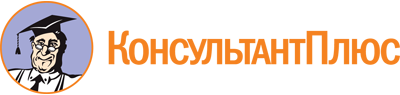 Приказ Минстроя России от 04.04.2022 N 239/пр
"Об утверждении формы проектной декларации"
(Зарегистрировано в Минюсте России 20.05.2022 N 68538)Документ предоставлен КонсультантПлюс

www.consultant.ru

Дата сохранения: 25.08.2022
 Часть 1. Информация о застройщике и проекте строительства многоквартирного дома (многоквартирных домов) и (или) иных объектов недвижимости <1>Часть 1. Информация о застройщике и проекте строительства многоквартирного дома (многоквартирных домов) и (или) иных объектов недвижимости <1>Часть 1. Информация о застройщике и проекте строительства многоквартирного дома (многоквартирных домов) и (или) иных объектов недвижимости <1>Часть 1. Информация о застройщике и проекте строительства многоквартирного дома (многоквартирных домов) и (или) иных объектов недвижимости <1>Часть 1. Информация о застройщике и проекте строительства многоквартирного дома (многоквартирных домов) и (или) иных объектов недвижимости <1>Часть 1. Информация о застройщике и проекте строительства многоквартирного дома (многоквартирных домов) и (или) иных объектов недвижимости <1>Часть 1. Информация о застройщике и проекте строительства многоквартирного дома (многоквартирных домов) и (или) иных объектов недвижимости <1>Часть 1. Информация о застройщике и проекте строительства многоквартирного дома (многоквартирных домов) и (или) иных объектов недвижимости <1>Часть 1. Информация о застройщике и проекте строительства многоквартирного дома (многоквартирных домов) и (или) иных объектов недвижимости <1>Часть 1. Информация о застройщике и проекте строительства многоквартирного дома (многоквартирных домов) и (или) иных объектов недвижимости <1>Часть 1. Информация о застройщике и проекте строительства многоквартирного дома (многоквартирных домов) и (или) иных объектов недвижимости <1>Часть 1. Информация о застройщике и проекте строительства многоквартирного дома (многоквартирных домов) и (или) иных объектов недвижимости <1>Часть 1. Информация о застройщике и проекте строительства многоквартирного дома (многоквартирных домов) и (или) иных объектов недвижимости <1>Информация о застройщикеИнформация о застройщикеИнформация о застройщикеИнформация о застройщикеИнформация о застройщикеИнформация о застройщикеИнформация о застройщикеИнформация о застройщикеИнформация о застройщикеИнформация о застройщикеИнформация о застройщикеИнформация о застройщикеИнформация о застройщикеРаздел 1. О фирменном наименовании (наименовании) застройщика, месте нахождения застройщика, режиме его работы, номере телефона, адресе официального сайта застройщика и адресе электронной почты (при наличии), фамилии, имени, отчестве (если имеется) лица, исполняющего функции единоличного исполнительного органа застройщика, а также об индивидуализирующем застройщика коммерческом обозначении, если застройщик планирует использовать такое коммерческое обозначение в рекламе, связанной с привлечением денежных средств участников долевого строительстваРаздел 1. О фирменном наименовании (наименовании) застройщика, месте нахождения застройщика, режиме его работы, номере телефона, адресе официального сайта застройщика и адресе электронной почты (при наличии), фамилии, имени, отчестве (если имеется) лица, исполняющего функции единоличного исполнительного органа застройщика, а также об индивидуализирующем застройщика коммерческом обозначении, если застройщик планирует использовать такое коммерческое обозначение в рекламе, связанной с привлечением денежных средств участников долевого строительстваРаздел 1. О фирменном наименовании (наименовании) застройщика, месте нахождения застройщика, режиме его работы, номере телефона, адресе официального сайта застройщика и адресе электронной почты (при наличии), фамилии, имени, отчестве (если имеется) лица, исполняющего функции единоличного исполнительного органа застройщика, а также об индивидуализирующем застройщика коммерческом обозначении, если застройщик планирует использовать такое коммерческое обозначение в рекламе, связанной с привлечением денежных средств участников долевого строительстваРаздел 1. О фирменном наименовании (наименовании) застройщика, месте нахождения застройщика, режиме его работы, номере телефона, адресе официального сайта застройщика и адресе электронной почты (при наличии), фамилии, имени, отчестве (если имеется) лица, исполняющего функции единоличного исполнительного органа застройщика, а также об индивидуализирующем застройщика коммерческом обозначении, если застройщик планирует использовать такое коммерческое обозначение в рекламе, связанной с привлечением денежных средств участников долевого строительстваРаздел 1. О фирменном наименовании (наименовании) застройщика, месте нахождения застройщика, режиме его работы, номере телефона, адресе официального сайта застройщика и адресе электронной почты (при наличии), фамилии, имени, отчестве (если имеется) лица, исполняющего функции единоличного исполнительного органа застройщика, а также об индивидуализирующем застройщика коммерческом обозначении, если застройщик планирует использовать такое коммерческое обозначение в рекламе, связанной с привлечением денежных средств участников долевого строительстваРаздел 1. О фирменном наименовании (наименовании) застройщика, месте нахождения застройщика, режиме его работы, номере телефона, адресе официального сайта застройщика и адресе электронной почты (при наличии), фамилии, имени, отчестве (если имеется) лица, исполняющего функции единоличного исполнительного органа застройщика, а также об индивидуализирующем застройщика коммерческом обозначении, если застройщик планирует использовать такое коммерческое обозначение в рекламе, связанной с привлечением денежных средств участников долевого строительстваРаздел 1. О фирменном наименовании (наименовании) застройщика, месте нахождения застройщика, режиме его работы, номере телефона, адресе официального сайта застройщика и адресе электронной почты (при наличии), фамилии, имени, отчестве (если имеется) лица, исполняющего функции единоличного исполнительного органа застройщика, а также об индивидуализирующем застройщика коммерческом обозначении, если застройщик планирует использовать такое коммерческое обозначение в рекламе, связанной с привлечением денежных средств участников долевого строительстваРаздел 1. О фирменном наименовании (наименовании) застройщика, месте нахождения застройщика, режиме его работы, номере телефона, адресе официального сайта застройщика и адресе электронной почты (при наличии), фамилии, имени, отчестве (если имеется) лица, исполняющего функции единоличного исполнительного органа застройщика, а также об индивидуализирующем застройщика коммерческом обозначении, если застройщик планирует использовать такое коммерческое обозначение в рекламе, связанной с привлечением денежных средств участников долевого строительстваРаздел 1. О фирменном наименовании (наименовании) застройщика, месте нахождения застройщика, режиме его работы, номере телефона, адресе официального сайта застройщика и адресе электронной почты (при наличии), фамилии, имени, отчестве (если имеется) лица, исполняющего функции единоличного исполнительного органа застройщика, а также об индивидуализирующем застройщика коммерческом обозначении, если застройщик планирует использовать такое коммерческое обозначение в рекламе, связанной с привлечением денежных средств участников долевого строительстваРаздел 1. О фирменном наименовании (наименовании) застройщика, месте нахождения застройщика, режиме его работы, номере телефона, адресе официального сайта застройщика и адресе электронной почты (при наличии), фамилии, имени, отчестве (если имеется) лица, исполняющего функции единоличного исполнительного органа застройщика, а также об индивидуализирующем застройщика коммерческом обозначении, если застройщик планирует использовать такое коммерческое обозначение в рекламе, связанной с привлечением денежных средств участников долевого строительстваРаздел 1. О фирменном наименовании (наименовании) застройщика, месте нахождения застройщика, режиме его работы, номере телефона, адресе официального сайта застройщика и адресе электронной почты (при наличии), фамилии, имени, отчестве (если имеется) лица, исполняющего функции единоличного исполнительного органа застройщика, а также об индивидуализирующем застройщика коммерческом обозначении, если застройщик планирует использовать такое коммерческое обозначение в рекламе, связанной с привлечением денежных средств участников долевого строительстваРаздел 1. О фирменном наименовании (наименовании) застройщика, месте нахождения застройщика, режиме его работы, номере телефона, адресе официального сайта застройщика и адресе электронной почты (при наличии), фамилии, имени, отчестве (если имеется) лица, исполняющего функции единоличного исполнительного органа застройщика, а также об индивидуализирующем застройщика коммерческом обозначении, если застройщик планирует использовать такое коммерческое обозначение в рекламе, связанной с привлечением денежных средств участников долевого строительстваРаздел 1. О фирменном наименовании (наименовании) застройщика, месте нахождения застройщика, режиме его работы, номере телефона, адресе официального сайта застройщика и адресе электронной почты (при наличии), фамилии, имени, отчестве (если имеется) лица, исполняющего функции единоличного исполнительного органа застройщика, а также об индивидуализирующем застройщика коммерческом обозначении, если застройщик планирует использовать такое коммерческое обозначение в рекламе, связанной с привлечением денежных средств участников долевого строительства1.1. О фирменном наименовании (наименовании) застройщика1.1. О фирменном наименовании (наименовании) застройщика1.1. О фирменном наименовании (наименовании) застройщика1.1. О фирменном наименовании (наименовании) застройщика1.1. О фирменном наименовании (наименовании) застройщика1.1.11.1.1Организационно-правовая формаОрганизационно-правовая формаОрганизационно-правовая формаОрганизационно-правовая формаОрганизационно-правовая формаОрганизационно-правовая форма1.1. О фирменном наименовании (наименовании) застройщика1.1. О фирменном наименовании (наименовании) застройщика1.1. О фирменном наименовании (наименовании) застройщика1.1. О фирменном наименовании (наименовании) застройщика1.1. О фирменном наименовании (наименовании) застройщика1.1.21.1.2Полное наименование без указания организационно-правовой формыПолное наименование без указания организационно-правовой формыПолное наименование без указания организационно-правовой формыПолное наименование без указания организационно-правовой формыПолное наименование без указания организационно-правовой формыПолное наименование без указания организационно-правовой формы1.1. О фирменном наименовании (наименовании) застройщика1.1. О фирменном наименовании (наименовании) застройщика1.1. О фирменном наименовании (наименовании) застройщика1.1. О фирменном наименовании (наименовании) застройщика1.1. О фирменном наименовании (наименовании) застройщика1.1.31.1.3Краткое наименование без указания организационно-правовой формы (при наличии)Краткое наименование без указания организационно-правовой формы (при наличии)Краткое наименование без указания организационно-правовой формы (при наличии)Краткое наименование без указания организационно-правовой формы (при наличии)Краткое наименование без указания организационно-правовой формы (при наличии)Краткое наименование без указания организационно-правовой формы (при наличии)1.2. О месте нахождения застройщика - адрес, указанный в учредительных документах1.2. О месте нахождения застройщика - адрес, указанный в учредительных документах1.2. О месте нахождения застройщика - адрес, указанный в учредительных документах1.2. О месте нахождения застройщика - адрес, указанный в учредительных документах1.2. О месте нахождения застройщика - адрес, указанный в учредительных документах1.2.11.2.1ИндексИндексИндексИндексИндексИндекс1.2. О месте нахождения застройщика - адрес, указанный в учредительных документах1.2. О месте нахождения застройщика - адрес, указанный в учредительных документах1.2. О месте нахождения застройщика - адрес, указанный в учредительных документах1.2. О месте нахождения застройщика - адрес, указанный в учредительных документах1.2. О месте нахождения застройщика - адрес, указанный в учредительных документах1.2.21.2.2Субъект Российской ФедерацииСубъект Российской ФедерацииСубъект Российской ФедерацииСубъект Российской ФедерацииСубъект Российской ФедерацииСубъект Российской Федерации1.2. О месте нахождения застройщика - адрес, указанный в учредительных документах1.2. О месте нахождения застройщика - адрес, указанный в учредительных документах1.2. О месте нахождения застройщика - адрес, указанный в учредительных документах1.2. О месте нахождения застройщика - адрес, указанный в учредительных документах1.2. О месте нахождения застройщика - адрес, указанный в учредительных документах1.2.31.2.3Район субъекта Российской ФедерацииРайон субъекта Российской ФедерацииРайон субъекта Российской ФедерацииРайон субъекта Российской ФедерацииРайон субъекта Российской ФедерацииРайон субъекта Российской Федерации1.2. О месте нахождения застройщика - адрес, указанный в учредительных документах1.2. О месте нахождения застройщика - адрес, указанный в учредительных документах1.2. О месте нахождения застройщика - адрес, указанный в учредительных документах1.2. О месте нахождения застройщика - адрес, указанный в учредительных документах1.2. О месте нахождения застройщика - адрес, указанный в учредительных документах1.2.41.2.4Вид населенного пункта <2>Вид населенного пункта <2>Вид населенного пункта <2>Вид населенного пункта <2>Вид населенного пункта <2>Вид населенного пункта <2>1.2. О месте нахождения застройщика - адрес, указанный в учредительных документах1.2. О месте нахождения застройщика - адрес, указанный в учредительных документах1.2. О месте нахождения застройщика - адрес, указанный в учредительных документах1.2. О месте нахождения застройщика - адрес, указанный в учредительных документах1.2. О месте нахождения застройщика - адрес, указанный в учредительных документах1.2.51.2.5Наименование населенного пунктаНаименование населенного пунктаНаименование населенного пунктаНаименование населенного пунктаНаименование населенного пунктаНаименование населенного пункта1.2. О месте нахождения застройщика - адрес, указанный в учредительных документах1.2. О месте нахождения застройщика - адрес, указанный в учредительных документах1.2. О месте нахождения застройщика - адрес, указанный в учредительных документах1.2. О месте нахождения застройщика - адрес, указанный в учредительных документах1.2. О месте нахождения застройщика - адрес, указанный в учредительных документах1.2.61.2.6Элемент улично-дорожной сети <3>Элемент улично-дорожной сети <3>Элемент улично-дорожной сети <3>Элемент улично-дорожной сети <3>Элемент улично-дорожной сети <3>Элемент улично-дорожной сети <3>1.2. О месте нахождения застройщика - адрес, указанный в учредительных документах1.2. О месте нахождения застройщика - адрес, указанный в учредительных документах1.2. О месте нахождения застройщика - адрес, указанный в учредительных документах1.2. О месте нахождения застройщика - адрес, указанный в учредительных документах1.2. О месте нахождения застройщика - адрес, указанный в учредительных документах1.2.71.2.7Наименование элемента улично-дорожной сетиНаименование элемента улично-дорожной сетиНаименование элемента улично-дорожной сетиНаименование элемента улично-дорожной сетиНаименование элемента улично-дорожной сетиНаименование элемента улично-дорожной сети1.2. О месте нахождения застройщика - адрес, указанный в учредительных документах1.2. О месте нахождения застройщика - адрес, указанный в учредительных документах1.2. О месте нахождения застройщика - адрес, указанный в учредительных документах1.2. О месте нахождения застройщика - адрес, указанный в учредительных документах1.2. О месте нахождения застройщика - адрес, указанный в учредительных документах1.2.81.2.8Тип здания (сооружения) <3>Тип здания (сооружения) <3>Тип здания (сооружения) <3>Тип здания (сооружения) <3>Тип здания (сооружения) <3>Тип здания (сооружения) <3>1.2. О месте нахождения застройщика - адрес, указанный в учредительных документах1.2. О месте нахождения застройщика - адрес, указанный в учредительных документах1.2. О месте нахождения застройщика - адрес, указанный в учредительных документах1.2. О месте нахождения застройщика - адрес, указанный в учредительных документах1.2. О месте нахождения застройщика - адрес, указанный в учредительных документах1.2.91.2.9Тип помещений <3>Тип помещений <3>Тип помещений <3>Тип помещений <3>Тип помещений <3>Тип помещений <3>1.2. О месте нахождения застройщика - адрес, указанный в учредительных документах1.2. О месте нахождения застройщика - адрес, указанный в учредительных документах1.2. О месте нахождения застройщика - адрес, указанный в учредительных документах1.2. О месте нахождения застройщика - адрес, указанный в учредительных документах1.2. О месте нахождения застройщика - адрес, указанный в учредительных документах1.2.101.2.10Уточнение адресаУточнение адресаУточнение адресаУточнение адресаУточнение адресаУточнение адреса1.3. О режиме работы застройщика1.3. О режиме работы застройщика1.3. О режиме работы застройщика1.3. О режиме работы застройщика1.3. О режиме работы застройщика1.3.11.3.1Рабочие дни неделиРабочие дни неделиРабочие дни неделиРабочие дни неделиРабочие дни неделиРабочие дни недели1.3. О режиме работы застройщика1.3. О режиме работы застройщика1.3. О режиме работы застройщика1.3. О режиме работы застройщика1.3. О режиме работы застройщика1.3.21.3.2Рабочее времяРабочее времяРабочее времяРабочее времяРабочее времяРабочее время1.4. О номере телефона, адресе электронной почты (при наличии) и адресе официального сайта застройщика в информационно-телекоммуникационной сети "Интернет" <4>1.4. О номере телефона, адресе электронной почты (при наличии) и адресе официального сайта застройщика в информационно-телекоммуникационной сети "Интернет" <4>1.4. О номере телефона, адресе электронной почты (при наличии) и адресе официального сайта застройщика в информационно-телекоммуникационной сети "Интернет" <4>1.4. О номере телефона, адресе электронной почты (при наличии) и адресе официального сайта застройщика в информационно-телекоммуникационной сети "Интернет" <4>1.4. О номере телефона, адресе электронной почты (при наличии) и адресе официального сайта застройщика в информационно-телекоммуникационной сети "Интернет" <4>1.4.11.4.1Номер телефонаНомер телефонаНомер телефонаНомер телефонаНомер телефонаНомер телефона1.4. О номере телефона, адресе электронной почты (при наличии) и адресе официального сайта застройщика в информационно-телекоммуникационной сети "Интернет" <4>1.4. О номере телефона, адресе электронной почты (при наличии) и адресе официального сайта застройщика в информационно-телекоммуникационной сети "Интернет" <4>1.4. О номере телефона, адресе электронной почты (при наличии) и адресе официального сайта застройщика в информационно-телекоммуникационной сети "Интернет" <4>1.4. О номере телефона, адресе электронной почты (при наличии) и адресе официального сайта застройщика в информационно-телекоммуникационной сети "Интернет" <4>1.4. О номере телефона, адресе электронной почты (при наличии) и адресе официального сайта застройщика в информационно-телекоммуникационной сети "Интернет" <4>1.4.21.4.2Адрес электронной почты (при наличии)Адрес электронной почты (при наличии)Адрес электронной почты (при наличии)Адрес электронной почты (при наличии)Адрес электронной почты (при наличии)Адрес электронной почты (при наличии)1.4. О номере телефона, адресе электронной почты (при наличии) и адресе официального сайта застройщика в информационно-телекоммуникационной сети "Интернет" <4>1.4. О номере телефона, адресе электронной почты (при наличии) и адресе официального сайта застройщика в информационно-телекоммуникационной сети "Интернет" <4>1.4. О номере телефона, адресе электронной почты (при наличии) и адресе официального сайта застройщика в информационно-телекоммуникационной сети "Интернет" <4>1.4. О номере телефона, адресе электронной почты (при наличии) и адресе официального сайта застройщика в информационно-телекоммуникационной сети "Интернет" <4>1.4. О номере телефона, адресе электронной почты (при наличии) и адресе официального сайта застройщика в информационно-телекоммуникационной сети "Интернет" <4>1.4.31.4.3Адрес официального сайта в информационно-телекоммуникационной сети "Интернет"Адрес официального сайта в информационно-телекоммуникационной сети "Интернет"Адрес официального сайта в информационно-телекоммуникационной сети "Интернет"Адрес официального сайта в информационно-телекоммуникационной сети "Интернет"Адрес официального сайта в информационно-телекоммуникационной сети "Интернет"Адрес официального сайта в информационно-телекоммуникационной сети "Интернет"1.5. О лице, исполняющем функции единоличного исполнительного органа застройщика (при наличии) <5>1.5. О лице, исполняющем функции единоличного исполнительного органа застройщика (при наличии) <5>1.5. О лице, исполняющем функции единоличного исполнительного органа застройщика (при наличии) <5>1.5. О лице, исполняющем функции единоличного исполнительного органа застройщика (при наличии) <5>1.5. О лице, исполняющем функции единоличного исполнительного органа застройщика (при наличии) <5>1.5.11.5.1ФамилияФамилияФамилияФамилияФамилияФамилия1.5. О лице, исполняющем функции единоличного исполнительного органа застройщика (при наличии) <5>1.5. О лице, исполняющем функции единоличного исполнительного органа застройщика (при наличии) <5>1.5. О лице, исполняющем функции единоличного исполнительного органа застройщика (при наличии) <5>1.5. О лице, исполняющем функции единоличного исполнительного органа застройщика (при наличии) <5>1.5. О лице, исполняющем функции единоличного исполнительного органа застройщика (при наличии) <5>1.5.21.5.2ИмяИмяИмяИмяИмяИмя1.5. О лице, исполняющем функции единоличного исполнительного органа застройщика (при наличии) <5>1.5. О лице, исполняющем функции единоличного исполнительного органа застройщика (при наличии) <5>1.5. О лице, исполняющем функции единоличного исполнительного органа застройщика (при наличии) <5>1.5. О лице, исполняющем функции единоличного исполнительного органа застройщика (при наличии) <5>1.5. О лице, исполняющем функции единоличного исполнительного органа застройщика (при наличии) <5>1.5.31.5.3Отчество (при наличии)Отчество (при наличии)Отчество (при наличии)Отчество (при наличии)Отчество (при наличии)Отчество (при наличии)1.5. О лице, исполняющем функции единоличного исполнительного органа застройщика (при наличии) <5>1.5. О лице, исполняющем функции единоличного исполнительного органа застройщика (при наличии) <5>1.5. О лице, исполняющем функции единоличного исполнительного органа застройщика (при наличии) <5>1.5. О лице, исполняющем функции единоличного исполнительного органа застройщика (при наличии) <5>1.5. О лице, исполняющем функции единоличного исполнительного органа застройщика (при наличии) <5>1.5.41.5.4Наименование должностиНаименование должностиНаименование должностиНаименование должностиНаименование должностиНаименование должности1.5. О лице, исполняющем функции единоличного исполнительного органа застройщика (при наличии) <5>1.5. О лице, исполняющем функции единоличного исполнительного органа застройщика (при наличии) <5>1.5. О лице, исполняющем функции единоличного исполнительного органа застройщика (при наличии) <5>1.5. О лице, исполняющем функции единоличного исполнительного органа застройщика (при наличии) <5>1.5. О лице, исполняющем функции единоличного исполнительного органа застройщика (при наличии) <5>1.5.51.5.5Организационно-правовая форма единоличного исполнительного органа (при наличии)Организационно-правовая форма единоличного исполнительного органа (при наличии)Организационно-правовая форма единоличного исполнительного органа (при наличии)Организационно-правовая форма единоличного исполнительного органа (при наличии)Организационно-правовая форма единоличного исполнительного органа (при наличии)Организационно-правовая форма единоличного исполнительного органа (при наличии)1.5. О лице, исполняющем функции единоличного исполнительного органа застройщика (при наличии) <5>1.5. О лице, исполняющем функции единоличного исполнительного органа застройщика (при наличии) <5>1.5. О лице, исполняющем функции единоличного исполнительного органа застройщика (при наличии) <5>1.5. О лице, исполняющем функции единоличного исполнительного органа застройщика (при наличии) <5>1.5. О лице, исполняющем функции единоличного исполнительного органа застройщика (при наличии) <5>1.5.61.5.6Полное наименование единоличного исполнительного органа без указания организационно-правовой формыПолное наименование единоличного исполнительного органа без указания организационно-правовой формыПолное наименование единоличного исполнительного органа без указания организационно-правовой формыПолное наименование единоличного исполнительного органа без указания организационно-правовой формыПолное наименование единоличного исполнительного органа без указания организационно-правовой формыПолное наименование единоличного исполнительного органа без указания организационно-правовой формы1.5. О лице, исполняющем функции единоличного исполнительного органа застройщика (при наличии) <5>1.5. О лице, исполняющем функции единоличного исполнительного органа застройщика (при наличии) <5>1.5. О лице, исполняющем функции единоличного исполнительного органа застройщика (при наличии) <5>1.5. О лице, исполняющем функции единоличного исполнительного органа застройщика (при наличии) <5>1.5. О лице, исполняющем функции единоличного исполнительного органа застройщика (при наличии) <5>1.5.71.5.7Идентификационный номер налогоплательщика единоличного исполнительного органаИдентификационный номер налогоплательщика единоличного исполнительного органаИдентификационный номер налогоплательщика единоличного исполнительного органаИдентификационный номер налогоплательщика единоличного исполнительного органаИдентификационный номер налогоплательщика единоличного исполнительного органаИдентификационный номер налогоплательщика единоличного исполнительного органа1.6. Об индивидуализирующем застройщика коммерческом обозначении (при наличии) <6>1.6. Об индивидуализирующем застройщика коммерческом обозначении (при наличии) <6>1.6. Об индивидуализирующем застройщика коммерческом обозначении (при наличии) <6>1.6. Об индивидуализирующем застройщика коммерческом обозначении (при наличии) <6>1.6. Об индивидуализирующем застройщика коммерческом обозначении (при наличии) <6>1.6.11.6.1Коммерческое обозначение застройщика (при наличии)Коммерческое обозначение застройщика (при наличии)Коммерческое обозначение застройщика (при наличии)Коммерческое обозначение застройщика (при наличии)Коммерческое обозначение застройщика (при наличии)Коммерческое обозначение застройщика (при наличии)Раздел 2. О государственной регистрации застройщикаРаздел 2. О государственной регистрации застройщикаРаздел 2. О государственной регистрации застройщикаРаздел 2. О государственной регистрации застройщикаРаздел 2. О государственной регистрации застройщикаРаздел 2. О государственной регистрации застройщикаРаздел 2. О государственной регистрации застройщикаРаздел 2. О государственной регистрации застройщикаРаздел 2. О государственной регистрации застройщикаРаздел 2. О государственной регистрации застройщикаРаздел 2. О государственной регистрации застройщикаРаздел 2. О государственной регистрации застройщикаРаздел 2. О государственной регистрации застройщика2.1. О государственной регистрации застройщика2.1. О государственной регистрации застройщика2.1. О государственной регистрации застройщика2.1. О государственной регистрации застройщика2.1. О государственной регистрации застройщика2.1.12.1.1Идентификационный номер налогоплательщикаИдентификационный номер налогоплательщикаИдентификационный номер налогоплательщикаИдентификационный номер налогоплательщикаИдентификационный номер налогоплательщикаИдентификационный номер налогоплательщика2.1. О государственной регистрации застройщика2.1. О государственной регистрации застройщика2.1. О государственной регистрации застройщика2.1. О государственной регистрации застройщика2.1. О государственной регистрации застройщика2.1.22.1.2Основной государственный регистрационный номерОсновной государственный регистрационный номерОсновной государственный регистрационный номерОсновной государственный регистрационный номерОсновной государственный регистрационный номерОсновной государственный регистрационный номер2.1. О государственной регистрации застройщика2.1. О государственной регистрации застройщика2.1. О государственной регистрации застройщика2.1. О государственной регистрации застройщика2.1. О государственной регистрации застройщика2.1.32.1.3Дата регистрацииДата регистрацииДата регистрацииДата регистрацииДата регистрацииДата регистрацииРаздел 3. Об учредителях (участниках) застройщика, которые обладают пятью и более процентами голосов в высшем органе управления этого юридического лица, с указанием фирменного наименования (наименования) юридического лица - учредителя (участника), фамилии, имени и (при наличии) отчества физического лица - учредителя (участника) и процента голосов, которым обладает каждый такой учредитель (участник) в высшем органе управления этого юридического лица, а также о физических лицах с указанием фамилии, имени и (при наличии) отчества, которые в конечном счете прямо или косвенно (через подконтрольных им лиц) самостоятельно или совместно с иными лицами вправе распоряжаться пятью и более процентами голосов, приходящихся на голосующие акции (доли), составляющие уставный капитал застройщикаРаздел 3. Об учредителях (участниках) застройщика, которые обладают пятью и более процентами голосов в высшем органе управления этого юридического лица, с указанием фирменного наименования (наименования) юридического лица - учредителя (участника), фамилии, имени и (при наличии) отчества физического лица - учредителя (участника) и процента голосов, которым обладает каждый такой учредитель (участник) в высшем органе управления этого юридического лица, а также о физических лицах с указанием фамилии, имени и (при наличии) отчества, которые в конечном счете прямо или косвенно (через подконтрольных им лиц) самостоятельно или совместно с иными лицами вправе распоряжаться пятью и более процентами голосов, приходящихся на голосующие акции (доли), составляющие уставный капитал застройщикаРаздел 3. Об учредителях (участниках) застройщика, которые обладают пятью и более процентами голосов в высшем органе управления этого юридического лица, с указанием фирменного наименования (наименования) юридического лица - учредителя (участника), фамилии, имени и (при наличии) отчества физического лица - учредителя (участника) и процента голосов, которым обладает каждый такой учредитель (участник) в высшем органе управления этого юридического лица, а также о физических лицах с указанием фамилии, имени и (при наличии) отчества, которые в конечном счете прямо или косвенно (через подконтрольных им лиц) самостоятельно или совместно с иными лицами вправе распоряжаться пятью и более процентами голосов, приходящихся на голосующие акции (доли), составляющие уставный капитал застройщикаРаздел 3. Об учредителях (участниках) застройщика, которые обладают пятью и более процентами голосов в высшем органе управления этого юридического лица, с указанием фирменного наименования (наименования) юридического лица - учредителя (участника), фамилии, имени и (при наличии) отчества физического лица - учредителя (участника) и процента голосов, которым обладает каждый такой учредитель (участник) в высшем органе управления этого юридического лица, а также о физических лицах с указанием фамилии, имени и (при наличии) отчества, которые в конечном счете прямо или косвенно (через подконтрольных им лиц) самостоятельно или совместно с иными лицами вправе распоряжаться пятью и более процентами голосов, приходящихся на голосующие акции (доли), составляющие уставный капитал застройщикаРаздел 3. Об учредителях (участниках) застройщика, которые обладают пятью и более процентами голосов в высшем органе управления этого юридического лица, с указанием фирменного наименования (наименования) юридического лица - учредителя (участника), фамилии, имени и (при наличии) отчества физического лица - учредителя (участника) и процента голосов, которым обладает каждый такой учредитель (участник) в высшем органе управления этого юридического лица, а также о физических лицах с указанием фамилии, имени и (при наличии) отчества, которые в конечном счете прямо или косвенно (через подконтрольных им лиц) самостоятельно или совместно с иными лицами вправе распоряжаться пятью и более процентами голосов, приходящихся на голосующие акции (доли), составляющие уставный капитал застройщикаРаздел 3. Об учредителях (участниках) застройщика, которые обладают пятью и более процентами голосов в высшем органе управления этого юридического лица, с указанием фирменного наименования (наименования) юридического лица - учредителя (участника), фамилии, имени и (при наличии) отчества физического лица - учредителя (участника) и процента голосов, которым обладает каждый такой учредитель (участник) в высшем органе управления этого юридического лица, а также о физических лицах с указанием фамилии, имени и (при наличии) отчества, которые в конечном счете прямо или косвенно (через подконтрольных им лиц) самостоятельно или совместно с иными лицами вправе распоряжаться пятью и более процентами голосов, приходящихся на голосующие акции (доли), составляющие уставный капитал застройщикаРаздел 3. Об учредителях (участниках) застройщика, которые обладают пятью и более процентами голосов в высшем органе управления этого юридического лица, с указанием фирменного наименования (наименования) юридического лица - учредителя (участника), фамилии, имени и (при наличии) отчества физического лица - учредителя (участника) и процента голосов, которым обладает каждый такой учредитель (участник) в высшем органе управления этого юридического лица, а также о физических лицах с указанием фамилии, имени и (при наличии) отчества, которые в конечном счете прямо или косвенно (через подконтрольных им лиц) самостоятельно или совместно с иными лицами вправе распоряжаться пятью и более процентами голосов, приходящихся на голосующие акции (доли), составляющие уставный капитал застройщикаРаздел 3. Об учредителях (участниках) застройщика, которые обладают пятью и более процентами голосов в высшем органе управления этого юридического лица, с указанием фирменного наименования (наименования) юридического лица - учредителя (участника), фамилии, имени и (при наличии) отчества физического лица - учредителя (участника) и процента голосов, которым обладает каждый такой учредитель (участник) в высшем органе управления этого юридического лица, а также о физических лицах с указанием фамилии, имени и (при наличии) отчества, которые в конечном счете прямо или косвенно (через подконтрольных им лиц) самостоятельно или совместно с иными лицами вправе распоряжаться пятью и более процентами голосов, приходящихся на голосующие акции (доли), составляющие уставный капитал застройщикаРаздел 3. Об учредителях (участниках) застройщика, которые обладают пятью и более процентами голосов в высшем органе управления этого юридического лица, с указанием фирменного наименования (наименования) юридического лица - учредителя (участника), фамилии, имени и (при наличии) отчества физического лица - учредителя (участника) и процента голосов, которым обладает каждый такой учредитель (участник) в высшем органе управления этого юридического лица, а также о физических лицах с указанием фамилии, имени и (при наличии) отчества, которые в конечном счете прямо или косвенно (через подконтрольных им лиц) самостоятельно или совместно с иными лицами вправе распоряжаться пятью и более процентами голосов, приходящихся на голосующие акции (доли), составляющие уставный капитал застройщикаРаздел 3. Об учредителях (участниках) застройщика, которые обладают пятью и более процентами голосов в высшем органе управления этого юридического лица, с указанием фирменного наименования (наименования) юридического лица - учредителя (участника), фамилии, имени и (при наличии) отчества физического лица - учредителя (участника) и процента голосов, которым обладает каждый такой учредитель (участник) в высшем органе управления этого юридического лица, а также о физических лицах с указанием фамилии, имени и (при наличии) отчества, которые в конечном счете прямо или косвенно (через подконтрольных им лиц) самостоятельно или совместно с иными лицами вправе распоряжаться пятью и более процентами голосов, приходящихся на голосующие акции (доли), составляющие уставный капитал застройщикаРаздел 3. Об учредителях (участниках) застройщика, которые обладают пятью и более процентами голосов в высшем органе управления этого юридического лица, с указанием фирменного наименования (наименования) юридического лица - учредителя (участника), фамилии, имени и (при наличии) отчества физического лица - учредителя (участника) и процента голосов, которым обладает каждый такой учредитель (участник) в высшем органе управления этого юридического лица, а также о физических лицах с указанием фамилии, имени и (при наличии) отчества, которые в конечном счете прямо или косвенно (через подконтрольных им лиц) самостоятельно или совместно с иными лицами вправе распоряжаться пятью и более процентами голосов, приходящихся на голосующие акции (доли), составляющие уставный капитал застройщикаРаздел 3. Об учредителях (участниках) застройщика, которые обладают пятью и более процентами голосов в высшем органе управления этого юридического лица, с указанием фирменного наименования (наименования) юридического лица - учредителя (участника), фамилии, имени и (при наличии) отчества физического лица - учредителя (участника) и процента голосов, которым обладает каждый такой учредитель (участник) в высшем органе управления этого юридического лица, а также о физических лицах с указанием фамилии, имени и (при наличии) отчества, которые в конечном счете прямо или косвенно (через подконтрольных им лиц) самостоятельно или совместно с иными лицами вправе распоряжаться пятью и более процентами голосов, приходящихся на голосующие акции (доли), составляющие уставный капитал застройщикаРаздел 3. Об учредителях (участниках) застройщика, которые обладают пятью и более процентами голосов в высшем органе управления этого юридического лица, с указанием фирменного наименования (наименования) юридического лица - учредителя (участника), фамилии, имени и (при наличии) отчества физического лица - учредителя (участника) и процента голосов, которым обладает каждый такой учредитель (участник) в высшем органе управления этого юридического лица, а также о физических лицах с указанием фамилии, имени и (при наличии) отчества, которые в конечном счете прямо или косвенно (через подконтрольных им лиц) самостоятельно или совместно с иными лицами вправе распоряжаться пятью и более процентами голосов, приходящихся на голосующие акции (доли), составляющие уставный капитал застройщика3.1. Об учредителе (участнике) - юридическом лице, являющемся резидентом Российской Федерации <7>3.1. Об учредителе (участнике) - юридическом лице, являющемся резидентом Российской Федерации <7>3.1. Об учредителе (участнике) - юридическом лице, являющемся резидентом Российской Федерации <7>3.1. Об учредителе (участнике) - юридическом лице, являющемся резидентом Российской Федерации <7>3.1. Об учредителе (участнике) - юридическом лице, являющемся резидентом Российской Федерации <7>3.1.13.1.1Организационно-правовая формаОрганизационно-правовая формаОрганизационно-правовая формаОрганизационно-правовая формаОрганизационно-правовая формаОрганизационно-правовая форма3.1. Об учредителе (участнике) - юридическом лице, являющемся резидентом Российской Федерации <7>3.1. Об учредителе (участнике) - юридическом лице, являющемся резидентом Российской Федерации <7>3.1. Об учредителе (участнике) - юридическом лице, являющемся резидентом Российской Федерации <7>3.1. Об учредителе (участнике) - юридическом лице, являющемся резидентом Российской Федерации <7>3.1. Об учредителе (участнике) - юридическом лице, являющемся резидентом Российской Федерации <7>3.1.23.1.2Фирменное наименование (полное наименование) без указания организационно-правовой формыФирменное наименование (полное наименование) без указания организационно-правовой формыФирменное наименование (полное наименование) без указания организационно-правовой формыФирменное наименование (полное наименование) без указания организационно-правовой формыФирменное наименование (полное наименование) без указания организационно-правовой формыФирменное наименование (полное наименование) без указания организационно-правовой формы3.1. Об учредителе (участнике) - юридическом лице, являющемся резидентом Российской Федерации <7>3.1. Об учредителе (участнике) - юридическом лице, являющемся резидентом Российской Федерации <7>3.1. Об учредителе (участнике) - юридическом лице, являющемся резидентом Российской Федерации <7>3.1. Об учредителе (участнике) - юридическом лице, являющемся резидентом Российской Федерации <7>3.1. Об учредителе (участнике) - юридическом лице, являющемся резидентом Российской Федерации <7>3.1.33.1.3Идентификационный номер налогоплательщикаИдентификационный номер налогоплательщикаИдентификационный номер налогоплательщикаИдентификационный номер налогоплательщикаИдентификационный номер налогоплательщикаИдентификационный номер налогоплательщика3.1. Об учредителе (участнике) - юридическом лице, являющемся резидентом Российской Федерации <7>3.1. Об учредителе (участнике) - юридическом лице, являющемся резидентом Российской Федерации <7>3.1. Об учредителе (участнике) - юридическом лице, являющемся резидентом Российской Федерации <7>3.1. Об учредителе (участнике) - юридическом лице, являющемся резидентом Российской Федерации <7>3.1. Об учредителе (участнике) - юридическом лице, являющемся резидентом Российской Федерации <7>3.1.43.1.4Процент голосов в высшем органе управленияПроцент голосов в высшем органе управленияПроцент голосов в высшем органе управленияПроцент голосов в высшем органе управленияПроцент голосов в высшем органе управленияПроцент голосов в высшем органе управления3.2. Об учредителе (участнике) - юридическом лице, являющемся нерезидентом Российской Федерации <8>3.2. Об учредителе (участнике) - юридическом лице, являющемся нерезидентом Российской Федерации <8>3.2. Об учредителе (участнике) - юридическом лице, являющемся нерезидентом Российской Федерации <8>3.2. Об учредителе (участнике) - юридическом лице, являющемся нерезидентом Российской Федерации <8>3.2. Об учредителе (участнике) - юридическом лице, являющемся нерезидентом Российской Федерации <8>3.2.13.2.1Фирменное наименование организацииФирменное наименование организацииФирменное наименование организацииФирменное наименование организацииФирменное наименование организацииФирменное наименование организации3.2. Об учредителе (участнике) - юридическом лице, являющемся нерезидентом Российской Федерации <8>3.2. Об учредителе (участнике) - юридическом лице, являющемся нерезидентом Российской Федерации <8>3.2. Об учредителе (участнике) - юридическом лице, являющемся нерезидентом Российской Федерации <8>3.2. Об учредителе (участнике) - юридическом лице, являющемся нерезидентом Российской Федерации <8>3.2. Об учредителе (участнике) - юридическом лице, являющемся нерезидентом Российской Федерации <8>3.2.23.2.2Страна регистрации юридического лицаСтрана регистрации юридического лицаСтрана регистрации юридического лицаСтрана регистрации юридического лицаСтрана регистрации юридического лицаСтрана регистрации юридического лица3.2. Об учредителе (участнике) - юридическом лице, являющемся нерезидентом Российской Федерации <8>3.2. Об учредителе (участнике) - юридическом лице, являющемся нерезидентом Российской Федерации <8>3.2. Об учредителе (участнике) - юридическом лице, являющемся нерезидентом Российской Федерации <8>3.2. Об учредителе (участнике) - юридическом лице, являющемся нерезидентом Российской Федерации <8>3.2. Об учредителе (участнике) - юридическом лице, являющемся нерезидентом Российской Федерации <8>3.2.33.2.3Дата регистрацииДата регистрацииДата регистрацииДата регистрацииДата регистрацииДата регистрации3.2. Об учредителе (участнике) - юридическом лице, являющемся нерезидентом Российской Федерации <8>3.2. Об учредителе (участнике) - юридическом лице, являющемся нерезидентом Российской Федерации <8>3.2. Об учредителе (участнике) - юридическом лице, являющемся нерезидентом Российской Федерации <8>3.2. Об учредителе (участнике) - юридическом лице, являющемся нерезидентом Российской Федерации <8>3.2. Об учредителе (участнике) - юридическом лице, являющемся нерезидентом Российской Федерации <8>3.2.43.2.4Регистрационный номерРегистрационный номерРегистрационный номерРегистрационный номерРегистрационный номерРегистрационный номер3.2. Об учредителе (участнике) - юридическом лице, являющемся нерезидентом Российской Федерации <8>3.2. Об учредителе (участнике) - юридическом лице, являющемся нерезидентом Российской Федерации <8>3.2. Об учредителе (участнике) - юридическом лице, являющемся нерезидентом Российской Федерации <8>3.2. Об учредителе (участнике) - юридическом лице, являющемся нерезидентом Российской Федерации <8>3.2. Об учредителе (участнике) - юридическом лице, являющемся нерезидентом Российской Федерации <8>3.2.53.2.5Наименование регистрирующего органаНаименование регистрирующего органаНаименование регистрирующего органаНаименование регистрирующего органаНаименование регистрирующего органаНаименование регистрирующего органа3.2. Об учредителе (участнике) - юридическом лице, являющемся нерезидентом Российской Федерации <8>3.2. Об учредителе (участнике) - юридическом лице, являющемся нерезидентом Российской Федерации <8>3.2. Об учредителе (участнике) - юридическом лице, являющемся нерезидентом Российской Федерации <8>3.2. Об учредителе (участнике) - юридическом лице, являющемся нерезидентом Российской Федерации <8>3.2. Об учредителе (участнике) - юридическом лице, являющемся нерезидентом Российской Федерации <8>3.2.63.2.6Адрес (место нахождения) в стране регистрацииАдрес (место нахождения) в стране регистрацииАдрес (место нахождения) в стране регистрацииАдрес (место нахождения) в стране регистрацииАдрес (место нахождения) в стране регистрацииАдрес (место нахождения) в стране регистрации3.2. Об учредителе (участнике) - юридическом лице, являющемся нерезидентом Российской Федерации <8>3.2. Об учредителе (участнике) - юридическом лице, являющемся нерезидентом Российской Федерации <8>3.2. Об учредителе (участнике) - юридическом лице, являющемся нерезидентом Российской Федерации <8>3.2. Об учредителе (участнике) - юридическом лице, являющемся нерезидентом Российской Федерации <8>3.2. Об учредителе (участнике) - юридическом лице, являющемся нерезидентом Российской Федерации <8>3.2.73.2.7Процент голосов в высшем органе управленияПроцент голосов в высшем органе управленияПроцент голосов в высшем органе управленияПроцент голосов в высшем органе управленияПроцент голосов в высшем органе управленияПроцент голосов в высшем органе управления3.2. Об учредителе (участнике) - юридическом лице, являющемся нерезидентом Российской Федерации <8>3.2. Об учредителе (участнике) - юридическом лице, являющемся нерезидентом Российской Федерации <8>3.2. Об учредителе (участнике) - юридическом лице, являющемся нерезидентом Российской Федерации <8>3.2. Об учредителе (участнике) - юридическом лице, являющемся нерезидентом Российской Федерации <8>3.2. Об учредителе (участнике) - юридическом лице, являющемся нерезидентом Российской Федерации <8>3.2.83.2.8Идентификационный номер налогоплательщика (при наличии)Идентификационный номер налогоплательщика (при наличии)Идентификационный номер налогоплательщика (при наличии)Идентификационный номер налогоплательщика (при наличии)Идентификационный номер налогоплательщика (при наличии)Идентификационный номер налогоплательщика (при наличии)3.3. Об учредителе (участнике) - физическом лице <9>3.3. Об учредителе (участнике) - физическом лице <9>3.3. Об учредителе (участнике) - физическом лице <9>3.3. Об учредителе (участнике) - физическом лице <9>3.3. Об учредителе (участнике) - физическом лице <9>3.3.13.3.1ФамилияФамилияФамилияФамилияФамилияФамилия3.3. Об учредителе (участнике) - физическом лице <9>3.3. Об учредителе (участнике) - физическом лице <9>3.3. Об учредителе (участнике) - физическом лице <9>3.3. Об учредителе (участнике) - физическом лице <9>3.3. Об учредителе (участнике) - физическом лице <9>3.3.23.3.2ИмяИмяИмяИмяИмяИмя3.3. Об учредителе (участнике) - физическом лице <9>3.3. Об учредителе (участнике) - физическом лице <9>3.3. Об учредителе (участнике) - физическом лице <9>3.3. Об учредителе (участнике) - физическом лице <9>3.3. Об учредителе (участнике) - физическом лице <9>3.3.33.3.3Отчество (при наличии)Отчество (при наличии)Отчество (при наличии)Отчество (при наличии)Отчество (при наличии)Отчество (при наличии)3.3. Об учредителе (участнике) - физическом лице <9>3.3. Об учредителе (участнике) - физическом лице <9>3.3. Об учредителе (участнике) - физическом лице <9>3.3. Об учредителе (участнике) - физическом лице <9>3.3. Об учредителе (участнике) - физическом лице <9>3.3.43.3.4ГражданствоГражданствоГражданствоГражданствоГражданствоГражданство3.3. Об учредителе (участнике) - физическом лице <9>3.3. Об учредителе (участнике) - физическом лице <9>3.3. Об учредителе (участнике) - физическом лице <9>3.3. Об учредителе (участнике) - физическом лице <9>3.3. Об учредителе (участнике) - физическом лице <9>3.3.53.3.5Страна места жительстваСтрана места жительстваСтрана места жительстваСтрана места жительстваСтрана места жительстваСтрана места жительства3.3. Об учредителе (участнике) - физическом лице <9>3.3. Об учредителе (участнике) - физическом лице <9>3.3. Об учредителе (участнике) - физическом лице <9>3.3. Об учредителе (участнике) - физическом лице <9>3.3. Об учредителе (участнике) - физическом лице <9>3.3.63.3.6Процент голосов в высшем органе управленияПроцент голосов в высшем органе управленияПроцент голосов в высшем органе управленияПроцент голосов в высшем органе управленияПроцент голосов в высшем органе управленияПроцент голосов в высшем органе управления3.3. Об учредителе (участнике) - физическом лице <9>3.3. Об учредителе (участнике) - физическом лице <9>3.3. Об учредителе (участнике) - физическом лице <9>3.3. Об учредителе (участнике) - физическом лице <9>3.3. Об учредителе (участнике) - физическом лице <9>3.3.73.3.7Страховой номер индивидуального лицевого счета в системе обязательного пенсионного страхования (при наличии)Страховой номер индивидуального лицевого счета в системе обязательного пенсионного страхования (при наличии)Страховой номер индивидуального лицевого счета в системе обязательного пенсионного страхования (при наличии)Страховой номер индивидуального лицевого счета в системе обязательного пенсионного страхования (при наличии)Страховой номер индивидуального лицевого счета в системе обязательного пенсионного страхования (при наличии)Страховой номер индивидуального лицевого счета в системе обязательного пенсионного страхования (при наличии)3.3. Об учредителе (участнике) - физическом лице <9>3.3. Об учредителе (участнике) - физическом лице <9>3.3. Об учредителе (участнике) - физическом лице <9>3.3. Об учредителе (участнике) - физическом лице <9>3.3. Об учредителе (участнике) - физическом лице <9>3.3.83.3.8Идентификационный номер налогоплательщика (при наличии)Идентификационный номер налогоплательщика (при наличии)Идентификационный номер налогоплательщика (при наличии)Идентификационный номер налогоплательщика (при наличии)Идентификационный номер налогоплательщика (при наличии)Идентификационный номер налогоплательщика (при наличии)3.4. О физических лицах, которые косвенно (через подконтрольных им лиц) самостоятельно или совместно с иными лицами вправе распоряжаться пятью и более процентами голосов, приходящихся на голосующие акции (доли), составляющие уставной капитал застройщика (далее - бенефициарный владелец)3.4. О физических лицах, которые косвенно (через подконтрольных им лиц) самостоятельно или совместно с иными лицами вправе распоряжаться пятью и более процентами голосов, приходящихся на голосующие акции (доли), составляющие уставной капитал застройщика (далее - бенефициарный владелец)3.4. О физических лицах, которые косвенно (через подконтрольных им лиц) самостоятельно или совместно с иными лицами вправе распоряжаться пятью и более процентами голосов, приходящихся на голосующие акции (доли), составляющие уставной капитал застройщика (далее - бенефициарный владелец)3.4. О физических лицах, которые косвенно (через подконтрольных им лиц) самостоятельно или совместно с иными лицами вправе распоряжаться пятью и более процентами голосов, приходящихся на голосующие акции (доли), составляющие уставной капитал застройщика (далее - бенефициарный владелец)3.4. О физических лицах, которые косвенно (через подконтрольных им лиц) самостоятельно или совместно с иными лицами вправе распоряжаться пятью и более процентами голосов, приходящихся на голосующие акции (доли), составляющие уставной капитал застройщика (далее - бенефициарный владелец)3.4.13.4.1ФамилияФамилияФамилияФамилияФамилияФамилия3.4. О физических лицах, которые косвенно (через подконтрольных им лиц) самостоятельно или совместно с иными лицами вправе распоряжаться пятью и более процентами голосов, приходящихся на голосующие акции (доли), составляющие уставной капитал застройщика (далее - бенефициарный владелец)3.4. О физических лицах, которые косвенно (через подконтрольных им лиц) самостоятельно или совместно с иными лицами вправе распоряжаться пятью и более процентами голосов, приходящихся на голосующие акции (доли), составляющие уставной капитал застройщика (далее - бенефициарный владелец)3.4. О физических лицах, которые косвенно (через подконтрольных им лиц) самостоятельно или совместно с иными лицами вправе распоряжаться пятью и более процентами голосов, приходящихся на голосующие акции (доли), составляющие уставной капитал застройщика (далее - бенефициарный владелец)3.4. О физических лицах, которые косвенно (через подконтрольных им лиц) самостоятельно или совместно с иными лицами вправе распоряжаться пятью и более процентами голосов, приходящихся на голосующие акции (доли), составляющие уставной капитал застройщика (далее - бенефициарный владелец)3.4. О физических лицах, которые косвенно (через подконтрольных им лиц) самостоятельно или совместно с иными лицами вправе распоряжаться пятью и более процентами голосов, приходящихся на голосующие акции (доли), составляющие уставной капитал застройщика (далее - бенефициарный владелец)3.4.23.4.2ИмяИмяИмяИмяИмяИмя3.4. О физических лицах, которые косвенно (через подконтрольных им лиц) самостоятельно или совместно с иными лицами вправе распоряжаться пятью и более процентами голосов, приходящихся на голосующие акции (доли), составляющие уставной капитал застройщика (далее - бенефициарный владелец)3.4. О физических лицах, которые косвенно (через подконтрольных им лиц) самостоятельно или совместно с иными лицами вправе распоряжаться пятью и более процентами голосов, приходящихся на голосующие акции (доли), составляющие уставной капитал застройщика (далее - бенефициарный владелец)3.4. О физических лицах, которые косвенно (через подконтрольных им лиц) самостоятельно или совместно с иными лицами вправе распоряжаться пятью и более процентами голосов, приходящихся на голосующие акции (доли), составляющие уставной капитал застройщика (далее - бенефициарный владелец)3.4. О физических лицах, которые косвенно (через подконтрольных им лиц) самостоятельно или совместно с иными лицами вправе распоряжаться пятью и более процентами голосов, приходящихся на голосующие акции (доли), составляющие уставной капитал застройщика (далее - бенефициарный владелец)3.4. О физических лицах, которые косвенно (через подконтрольных им лиц) самостоятельно или совместно с иными лицами вправе распоряжаться пятью и более процентами голосов, приходящихся на голосующие акции (доли), составляющие уставной капитал застройщика (далее - бенефициарный владелец)3.4.33.4.3Отчество (при наличии)Отчество (при наличии)Отчество (при наличии)Отчество (при наличии)Отчество (при наличии)Отчество (при наличии)3.4. О физических лицах, которые косвенно (через подконтрольных им лиц) самостоятельно или совместно с иными лицами вправе распоряжаться пятью и более процентами голосов, приходящихся на голосующие акции (доли), составляющие уставной капитал застройщика (далее - бенефициарный владелец)3.4. О физических лицах, которые косвенно (через подконтрольных им лиц) самостоятельно или совместно с иными лицами вправе распоряжаться пятью и более процентами голосов, приходящихся на голосующие акции (доли), составляющие уставной капитал застройщика (далее - бенефициарный владелец)3.4. О физических лицах, которые косвенно (через подконтрольных им лиц) самостоятельно или совместно с иными лицами вправе распоряжаться пятью и более процентами голосов, приходящихся на голосующие акции (доли), составляющие уставной капитал застройщика (далее - бенефициарный владелец)3.4. О физических лицах, которые косвенно (через подконтрольных им лиц) самостоятельно или совместно с иными лицами вправе распоряжаться пятью и более процентами голосов, приходящихся на голосующие акции (доли), составляющие уставной капитал застройщика (далее - бенефициарный владелец)3.4. О физических лицах, которые косвенно (через подконтрольных им лиц) самостоятельно или совместно с иными лицами вправе распоряжаться пятью и более процентами голосов, приходящихся на голосующие акции (доли), составляющие уставной капитал застройщика (далее - бенефициарный владелец)3.4.43.4.4ГражданствоГражданствоГражданствоГражданствоГражданствоГражданство3.4. О физических лицах, которые косвенно (через подконтрольных им лиц) самостоятельно или совместно с иными лицами вправе распоряжаться пятью и более процентами голосов, приходящихся на голосующие акции (доли), составляющие уставной капитал застройщика (далее - бенефициарный владелец)3.4. О физических лицах, которые косвенно (через подконтрольных им лиц) самостоятельно или совместно с иными лицами вправе распоряжаться пятью и более процентами голосов, приходящихся на голосующие акции (доли), составляющие уставной капитал застройщика (далее - бенефициарный владелец)3.4. О физических лицах, которые косвенно (через подконтрольных им лиц) самостоятельно или совместно с иными лицами вправе распоряжаться пятью и более процентами голосов, приходящихся на голосующие акции (доли), составляющие уставной капитал застройщика (далее - бенефициарный владелец)3.4. О физических лицах, которые косвенно (через подконтрольных им лиц) самостоятельно или совместно с иными лицами вправе распоряжаться пятью и более процентами голосов, приходящихся на голосующие акции (доли), составляющие уставной капитал застройщика (далее - бенефициарный владелец)3.4. О физических лицах, которые косвенно (через подконтрольных им лиц) самостоятельно или совместно с иными лицами вправе распоряжаться пятью и более процентами голосов, приходящихся на голосующие акции (доли), составляющие уставной капитал застройщика (далее - бенефициарный владелец)3.4.53.4.5Доля учредителя (участника), акций, контролируемых бенефициарным владельцем, в уставном капитале застройщикаДоля учредителя (участника), акций, контролируемых бенефициарным владельцем, в уставном капитале застройщикаДоля учредителя (участника), акций, контролируемых бенефициарным владельцем, в уставном капитале застройщикаДоля учредителя (участника), акций, контролируемых бенефициарным владельцем, в уставном капитале застройщикаДоля учредителя (участника), акций, контролируемых бенефициарным владельцем, в уставном капитале застройщикаДоля учредителя (участника), акций, контролируемых бенефициарным владельцем, в уставном капитале застройщика3.4. О физических лицах, которые косвенно (через подконтрольных им лиц) самостоятельно или совместно с иными лицами вправе распоряжаться пятью и более процентами голосов, приходящихся на голосующие акции (доли), составляющие уставной капитал застройщика (далее - бенефициарный владелец)3.4. О физических лицах, которые косвенно (через подконтрольных им лиц) самостоятельно или совместно с иными лицами вправе распоряжаться пятью и более процентами голосов, приходящихся на голосующие акции (доли), составляющие уставной капитал застройщика (далее - бенефициарный владелец)3.4. О физических лицах, которые косвенно (через подконтрольных им лиц) самостоятельно или совместно с иными лицами вправе распоряжаться пятью и более процентами голосов, приходящихся на голосующие акции (доли), составляющие уставной капитал застройщика (далее - бенефициарный владелец)3.4. О физических лицах, которые косвенно (через подконтрольных им лиц) самостоятельно или совместно с иными лицами вправе распоряжаться пятью и более процентами голосов, приходящихся на голосующие акции (доли), составляющие уставной капитал застройщика (далее - бенефициарный владелец)3.4. О физических лицах, которые косвенно (через подконтрольных им лиц) самостоятельно или совместно с иными лицами вправе распоряжаться пятью и более процентами голосов, приходящихся на голосующие акции (доли), составляющие уставной капитал застройщика (далее - бенефициарный владелец)3.4.63.4.6Страховой номер индивидуального лицевого счета в системе обязательного пенсионного страхования (при наличии)Страховой номер индивидуального лицевого счета в системе обязательного пенсионного страхования (при наличии)Страховой номер индивидуального лицевого счета в системе обязательного пенсионного страхования (при наличии)Страховой номер индивидуального лицевого счета в системе обязательного пенсионного страхования (при наличии)Страховой номер индивидуального лицевого счета в системе обязательного пенсионного страхования (при наличии)Страховой номер индивидуального лицевого счета в системе обязательного пенсионного страхования (при наличии)3.4. О физических лицах, которые косвенно (через подконтрольных им лиц) самостоятельно или совместно с иными лицами вправе распоряжаться пятью и более процентами голосов, приходящихся на голосующие акции (доли), составляющие уставной капитал застройщика (далее - бенефициарный владелец)3.4. О физических лицах, которые косвенно (через подконтрольных им лиц) самостоятельно или совместно с иными лицами вправе распоряжаться пятью и более процентами голосов, приходящихся на голосующие акции (доли), составляющие уставной капитал застройщика (далее - бенефициарный владелец)3.4. О физических лицах, которые косвенно (через подконтрольных им лиц) самостоятельно или совместно с иными лицами вправе распоряжаться пятью и более процентами голосов, приходящихся на голосующие акции (доли), составляющие уставной капитал застройщика (далее - бенефициарный владелец)3.4. О физических лицах, которые косвенно (через подконтрольных им лиц) самостоятельно или совместно с иными лицами вправе распоряжаться пятью и более процентами голосов, приходящихся на голосующие акции (доли), составляющие уставной капитал застройщика (далее - бенефициарный владелец)3.4. О физических лицах, которые косвенно (через подконтрольных им лиц) самостоятельно или совместно с иными лицами вправе распоряжаться пятью и более процентами голосов, приходящихся на голосующие акции (доли), составляющие уставной капитал застройщика (далее - бенефициарный владелец)3.4.73.4.7Идентификационный номер налогоплательщика (при наличии)Идентификационный номер налогоплательщика (при наличии)Идентификационный номер налогоплательщика (при наличии)Идентификационный номер налогоплательщика (при наличии)Идентификационный номер налогоплательщика (при наличии)Идентификационный номер налогоплательщика (при наличии)3.4. О физических лицах, которые косвенно (через подконтрольных им лиц) самостоятельно или совместно с иными лицами вправе распоряжаться пятью и более процентами голосов, приходящихся на голосующие акции (доли), составляющие уставной капитал застройщика (далее - бенефициарный владелец)3.4. О физических лицах, которые косвенно (через подконтрольных им лиц) самостоятельно или совместно с иными лицами вправе распоряжаться пятью и более процентами голосов, приходящихся на голосующие акции (доли), составляющие уставной капитал застройщика (далее - бенефициарный владелец)3.4. О физических лицах, которые косвенно (через подконтрольных им лиц) самостоятельно или совместно с иными лицами вправе распоряжаться пятью и более процентами голосов, приходящихся на голосующие акции (доли), составляющие уставной капитал застройщика (далее - бенефициарный владелец)3.4. О физических лицах, которые косвенно (через подконтрольных им лиц) самостоятельно или совместно с иными лицами вправе распоряжаться пятью и более процентами голосов, приходящихся на голосующие акции (доли), составляющие уставной капитал застройщика (далее - бенефициарный владелец)3.4. О физических лицах, которые косвенно (через подконтрольных им лиц) самостоятельно или совместно с иными лицами вправе распоряжаться пятью и более процентами голосов, приходящихся на голосующие акции (доли), составляющие уставной капитал застройщика (далее - бенефициарный владелец)3.4.83.4.8Описание обстоятельств (оснований), в соответствии с которыми указанное лицо является бенефициарным владельцемОписание обстоятельств (оснований), в соответствии с которыми указанное лицо является бенефициарным владельцемОписание обстоятельств (оснований), в соответствии с которыми указанное лицо является бенефициарным владельцемОписание обстоятельств (оснований), в соответствии с которыми указанное лицо является бенефициарным владельцемОписание обстоятельств (оснований), в соответствии с которыми указанное лицо является бенефициарным владельцемОписание обстоятельств (оснований), в соответствии с которыми указанное лицо является бенефициарным владельцемРаздел 3.1. О физических и (или) юридических лицах, входящих в соответствии с законодательством Российской Федерации о защите конкуренции в одну группу лиц с застройщикомРаздел 3.1. О физических и (или) юридических лицах, входящих в соответствии с законодательством Российской Федерации о защите конкуренции в одну группу лиц с застройщикомРаздел 3.1. О физических и (или) юридических лицах, входящих в соответствии с законодательством Российской Федерации о защите конкуренции в одну группу лиц с застройщикомРаздел 3.1. О физических и (или) юридических лицах, входящих в соответствии с законодательством Российской Федерации о защите конкуренции в одну группу лиц с застройщикомРаздел 3.1. О физических и (или) юридических лицах, входящих в соответствии с законодательством Российской Федерации о защите конкуренции в одну группу лиц с застройщикомРаздел 3.1. О физических и (или) юридических лицах, входящих в соответствии с законодательством Российской Федерации о защите конкуренции в одну группу лиц с застройщикомРаздел 3.1. О физических и (или) юридических лицах, входящих в соответствии с законодательством Российской Федерации о защите конкуренции в одну группу лиц с застройщикомРаздел 3.1. О физических и (или) юридических лицах, входящих в соответствии с законодательством Российской Федерации о защите конкуренции в одну группу лиц с застройщикомРаздел 3.1. О физических и (или) юридических лицах, входящих в соответствии с законодательством Российской Федерации о защите конкуренции в одну группу лиц с застройщикомРаздел 3.1. О физических и (или) юридических лицах, входящих в соответствии с законодательством Российской Федерации о защите конкуренции в одну группу лиц с застройщикомРаздел 3.1. О физических и (или) юридических лицах, входящих в соответствии с законодательством Российской Федерации о защите конкуренции в одну группу лиц с застройщикомРаздел 3.1. О физических и (или) юридических лицах, входящих в соответствии с законодательством Российской Федерации о защите конкуренции в одну группу лиц с застройщикомРаздел 3.1. О физических и (или) юридических лицах, входящих в соответствии с законодательством Российской Федерации о защите конкуренции в одну группу лиц с застройщиком3.1.1. О физических лицах, входящих в соответствии с законодательством Российской Федерации о защите конкуренции в одну группу лиц с застройщиком3.1.1. О физических лицах, входящих в соответствии с законодательством Российской Федерации о защите конкуренции в одну группу лиц с застройщиком3.1.1. О физических лицах, входящих в соответствии с законодательством Российской Федерации о защите конкуренции в одну группу лиц с застройщиком3.1.1. О физических лицах, входящих в соответствии с законодательством Российской Федерации о защите конкуренции в одну группу лиц с застройщиком3.1.1. О физических лицах, входящих в соответствии с законодательством Российской Федерации о защите конкуренции в одну группу лиц с застройщиком3.1.1.13.1.1.1Фамилия <10>Фамилия <10>Фамилия <10>Фамилия <10>Фамилия <10>Фамилия <10>3.1.1. О физических лицах, входящих в соответствии с законодательством Российской Федерации о защите конкуренции в одну группу лиц с застройщиком3.1.1. О физических лицах, входящих в соответствии с законодательством Российской Федерации о защите конкуренции в одну группу лиц с застройщиком3.1.1. О физических лицах, входящих в соответствии с законодательством Российской Федерации о защите конкуренции в одну группу лиц с застройщиком3.1.1. О физических лицах, входящих в соответствии с законодательством Российской Федерации о защите конкуренции в одну группу лиц с застройщиком3.1.1. О физических лицах, входящих в соответствии с законодательством Российской Федерации о защите конкуренции в одну группу лиц с застройщиком3.1.1.23.1.1.2Имя <10>Имя <10>Имя <10>Имя <10>Имя <10>Имя <10>3.1.1. О физических лицах, входящих в соответствии с законодательством Российской Федерации о защите конкуренции в одну группу лиц с застройщиком3.1.1. О физических лицах, входящих в соответствии с законодательством Российской Федерации о защите конкуренции в одну группу лиц с застройщиком3.1.1. О физических лицах, входящих в соответствии с законодательством Российской Федерации о защите конкуренции в одну группу лиц с застройщиком3.1.1. О физических лицах, входящих в соответствии с законодательством Российской Федерации о защите конкуренции в одну группу лиц с застройщиком3.1.1. О физических лицах, входящих в соответствии с законодательством Российской Федерации о защите конкуренции в одну группу лиц с застройщиком3.1.1.33.1.1.3Отчество (при наличии) <10>Отчество (при наличии) <10>Отчество (при наличии) <10>Отчество (при наличии) <10>Отчество (при наличии) <10>Отчество (при наличии) <10>3.1.1. О физических лицах, входящих в соответствии с законодательством Российской Федерации о защите конкуренции в одну группу лиц с застройщиком3.1.1. О физических лицах, входящих в соответствии с законодательством Российской Федерации о защите конкуренции в одну группу лиц с застройщиком3.1.1. О физических лицах, входящих в соответствии с законодательством Российской Федерации о защите конкуренции в одну группу лиц с застройщиком3.1.1. О физических лицах, входящих в соответствии с законодательством Российской Федерации о защите конкуренции в одну группу лиц с застройщиком3.1.1. О физических лицах, входящих в соответствии с законодательством Российской Федерации о защите конкуренции в одну группу лиц с застройщиком3.1.1.43.1.1.4Гражданство <10>Гражданство <10>Гражданство <10>Гражданство <10>Гражданство <10>Гражданство <10>3.1.1. О физических лицах, входящих в соответствии с законодательством Российской Федерации о защите конкуренции в одну группу лиц с застройщиком3.1.1. О физических лицах, входящих в соответствии с законодательством Российской Федерации о защите конкуренции в одну группу лиц с застройщиком3.1.1. О физических лицах, входящих в соответствии с законодательством Российской Федерации о защите конкуренции в одну группу лиц с застройщиком3.1.1. О физических лицах, входящих в соответствии с законодательством Российской Федерации о защите конкуренции в одну группу лиц с застройщиком3.1.1. О физических лицах, входящих в соответствии с законодательством Российской Федерации о защите конкуренции в одну группу лиц с застройщиком3.1.1.53.1.1.5Страховой номер индивидуального лицевого счета в системе обязательного пенсионного страхования (при наличии)Страховой номер индивидуального лицевого счета в системе обязательного пенсионного страхования (при наличии)Страховой номер индивидуального лицевого счета в системе обязательного пенсионного страхования (при наличии)Страховой номер индивидуального лицевого счета в системе обязательного пенсионного страхования (при наличии)Страховой номер индивидуального лицевого счета в системе обязательного пенсионного страхования (при наличии)Страховой номер индивидуального лицевого счета в системе обязательного пенсионного страхования (при наличии)3.1.1. О физических лицах, входящих в соответствии с законодательством Российской Федерации о защите конкуренции в одну группу лиц с застройщиком3.1.1. О физических лицах, входящих в соответствии с законодательством Российской Федерации о защите конкуренции в одну группу лиц с застройщиком3.1.1. О физических лицах, входящих в соответствии с законодательством Российской Федерации о защите конкуренции в одну группу лиц с застройщиком3.1.1. О физических лицах, входящих в соответствии с законодательством Российской Федерации о защите конкуренции в одну группу лиц с застройщиком3.1.1. О физических лицах, входящих в соответствии с законодательством Российской Федерации о защите конкуренции в одну группу лиц с застройщиком3.1.1.63.1.1.6Основания, по которому лицо входит в соответствии с законодательством Российской Федерации о защите конкуренции в одну группу лиц с застройщиком <11>Основания, по которому лицо входит в соответствии с законодательством Российской Федерации о защите конкуренции в одну группу лиц с застройщиком <11>Основания, по которому лицо входит в соответствии с законодательством Российской Федерации о защите конкуренции в одну группу лиц с застройщиком <11>Основания, по которому лицо входит в соответствии с законодательством Российской Федерации о защите конкуренции в одну группу лиц с застройщиком <11>Основания, по которому лицо входит в соответствии с законодательством Российской Федерации о защите конкуренции в одну группу лиц с застройщиком <11>Основания, по которому лицо входит в соответствии с законодательством Российской Федерации о защите конкуренции в одну группу лиц с застройщиком <11>3.1.1. О физических лицах, входящих в соответствии с законодательством Российской Федерации о защите конкуренции в одну группу лиц с застройщиком3.1.1. О физических лицах, входящих в соответствии с законодательством Российской Федерации о защите конкуренции в одну группу лиц с застройщиком3.1.1. О физических лицах, входящих в соответствии с законодательством Российской Федерации о защите конкуренции в одну группу лиц с застройщиком3.1.1. О физических лицах, входящих в соответствии с законодательством Российской Федерации о защите конкуренции в одну группу лиц с застройщиком3.1.1. О физических лицах, входящих в соответствии с законодательством Российской Федерации о защите конкуренции в одну группу лиц с застройщиком3.1.1.73.1.1.7Идентификационный номер налогоплательщика (при наличии)Идентификационный номер налогоплательщика (при наличии)Идентификационный номер налогоплательщика (при наличии)Идентификационный номер налогоплательщика (при наличии)Идентификационный номер налогоплательщика (при наличии)Идентификационный номер налогоплательщика (при наличии)3.1.2. О юридических лицах, входящих в соответствии с законодательством Российской Федерации о защите конкуренции в одну группу лиц с застройщиком3.1.2. О юридических лицах, входящих в соответствии с законодательством Российской Федерации о защите конкуренции в одну группу лиц с застройщиком3.1.2. О юридических лицах, входящих в соответствии с законодательством Российской Федерации о защите конкуренции в одну группу лиц с застройщиком3.1.2. О юридических лицах, входящих в соответствии с законодательством Российской Федерации о защите конкуренции в одну группу лиц с застройщиком3.1.2. О юридических лицах, входящих в соответствии с законодательством Российской Федерации о защите конкуренции в одну группу лиц с застройщиком3.1.2.13.1.2.1Организационно-правовая формаОрганизационно-правовая формаОрганизационно-правовая формаОрганизационно-правовая формаОрганизационно-правовая формаОрганизационно-правовая форма3.1.2. О юридических лицах, входящих в соответствии с законодательством Российской Федерации о защите конкуренции в одну группу лиц с застройщиком3.1.2. О юридических лицах, входящих в соответствии с законодательством Российской Федерации о защите конкуренции в одну группу лиц с застройщиком3.1.2. О юридических лицах, входящих в соответствии с законодательством Российской Федерации о защите конкуренции в одну группу лиц с застройщиком3.1.2. О юридических лицах, входящих в соответствии с законодательством Российской Федерации о защите конкуренции в одну группу лиц с застройщиком3.1.2. О юридических лицах, входящих в соответствии с законодательством Российской Федерации о защите конкуренции в одну группу лиц с застройщиком3.1.2.23.1.2.2Полное наименование без указания организационно-правовой формыПолное наименование без указания организационно-правовой формыПолное наименование без указания организационно-правовой формыПолное наименование без указания организационно-правовой формыПолное наименование без указания организационно-правовой формыПолное наименование без указания организационно-правовой формы3.1.2. О юридических лицах, входящих в соответствии с законодательством Российской Федерации о защите конкуренции в одну группу лиц с застройщиком3.1.2. О юридических лицах, входящих в соответствии с законодательством Российской Федерации о защите конкуренции в одну группу лиц с застройщиком3.1.2. О юридических лицах, входящих в соответствии с законодательством Российской Федерации о защите конкуренции в одну группу лиц с застройщиком3.1.2. О юридических лицах, входящих в соответствии с законодательством Российской Федерации о защите конкуренции в одну группу лиц с застройщиком3.1.2. О юридических лицах, входящих в соответствии с законодательством Российской Федерации о защите конкуренции в одну группу лиц с застройщиком3.1.2.33.1.2.3Идентификационный номер налогоплательщикаИдентификационный номер налогоплательщикаИдентификационный номер налогоплательщикаИдентификационный номер налогоплательщикаИдентификационный номер налогоплательщикаИдентификационный номер налогоплательщика3.1.2. О юридических лицах, входящих в соответствии с законодательством Российской Федерации о защите конкуренции в одну группу лиц с застройщиком3.1.2. О юридических лицах, входящих в соответствии с законодательством Российской Федерации о защите конкуренции в одну группу лиц с застройщиком3.1.2. О юридических лицах, входящих в соответствии с законодательством Российской Федерации о защите конкуренции в одну группу лиц с застройщиком3.1.2. О юридических лицах, входящих в соответствии с законодательством Российской Федерации о защите конкуренции в одну группу лиц с застройщиком3.1.2. О юридических лицах, входящих в соответствии с законодательством Российской Федерации о защите конкуренции в одну группу лиц с застройщиком3.1.2.43.1.2.4Основной государственный регистрационный номерОсновной государственный регистрационный номерОсновной государственный регистрационный номерОсновной государственный регистрационный номерОсновной государственный регистрационный номерОсновной государственный регистрационный номер3.1.2. О юридических лицах, входящих в соответствии с законодательством Российской Федерации о защите конкуренции в одну группу лиц с застройщиком3.1.2. О юридических лицах, входящих в соответствии с законодательством Российской Федерации о защите конкуренции в одну группу лиц с застройщиком3.1.2. О юридических лицах, входящих в соответствии с законодательством Российской Федерации о защите конкуренции в одну группу лиц с застройщиком3.1.2. О юридических лицах, входящих в соответствии с законодательством Российской Федерации о защите конкуренции в одну группу лиц с застройщиком3.1.2. О юридических лицах, входящих в соответствии с законодательством Российской Федерации о защите конкуренции в одну группу лиц с застройщиком3.1.2.53.1.2.5Основания, по которому лицо входит в соответствии с законодательством Российской Федерации о защите конкуренции в одну группу лиц с застройщиком <11>Основания, по которому лицо входит в соответствии с законодательством Российской Федерации о защите конкуренции в одну группу лиц с застройщиком <11>Основания, по которому лицо входит в соответствии с законодательством Российской Федерации о защите конкуренции в одну группу лиц с застройщиком <11>Основания, по которому лицо входит в соответствии с законодательством Российской Федерации о защите конкуренции в одну группу лиц с застройщиком <11>Основания, по которому лицо входит в соответствии с законодательством Российской Федерации о защите конкуренции в одну группу лиц с застройщиком <11>Основания, по которому лицо входит в соответствии с законодательством Российской Федерации о защите конкуренции в одну группу лиц с застройщиком <11>Раздел 4. О проектах строительства многоквартирных домов и (или) иных объектов недвижимости, в которых принимали участие застройщик и (или) его основное общество или дочерние общества такого основного общества в течение трех лет, предшествующих опубликованию проектной декларации, с указанием места нахождения указанных объектов недвижимости, сроков ввода их в эксплуатациюРаздел 4. О проектах строительства многоквартирных домов и (или) иных объектов недвижимости, в которых принимали участие застройщик и (или) его основное общество или дочерние общества такого основного общества в течение трех лет, предшествующих опубликованию проектной декларации, с указанием места нахождения указанных объектов недвижимости, сроков ввода их в эксплуатациюРаздел 4. О проектах строительства многоквартирных домов и (или) иных объектов недвижимости, в которых принимали участие застройщик и (или) его основное общество или дочерние общества такого основного общества в течение трех лет, предшествующих опубликованию проектной декларации, с указанием места нахождения указанных объектов недвижимости, сроков ввода их в эксплуатациюРаздел 4. О проектах строительства многоквартирных домов и (или) иных объектов недвижимости, в которых принимали участие застройщик и (или) его основное общество или дочерние общества такого основного общества в течение трех лет, предшествующих опубликованию проектной декларации, с указанием места нахождения указанных объектов недвижимости, сроков ввода их в эксплуатациюРаздел 4. О проектах строительства многоквартирных домов и (или) иных объектов недвижимости, в которых принимали участие застройщик и (или) его основное общество или дочерние общества такого основного общества в течение трех лет, предшествующих опубликованию проектной декларации, с указанием места нахождения указанных объектов недвижимости, сроков ввода их в эксплуатациюРаздел 4. О проектах строительства многоквартирных домов и (или) иных объектов недвижимости, в которых принимали участие застройщик и (или) его основное общество или дочерние общества такого основного общества в течение трех лет, предшествующих опубликованию проектной декларации, с указанием места нахождения указанных объектов недвижимости, сроков ввода их в эксплуатациюРаздел 4. О проектах строительства многоквартирных домов и (или) иных объектов недвижимости, в которых принимали участие застройщик и (или) его основное общество или дочерние общества такого основного общества в течение трех лет, предшествующих опубликованию проектной декларации, с указанием места нахождения указанных объектов недвижимости, сроков ввода их в эксплуатациюРаздел 4. О проектах строительства многоквартирных домов и (или) иных объектов недвижимости, в которых принимали участие застройщик и (или) его основное общество или дочерние общества такого основного общества в течение трех лет, предшествующих опубликованию проектной декларации, с указанием места нахождения указанных объектов недвижимости, сроков ввода их в эксплуатациюРаздел 4. О проектах строительства многоквартирных домов и (или) иных объектов недвижимости, в которых принимали участие застройщик и (или) его основное общество или дочерние общества такого основного общества в течение трех лет, предшествующих опубликованию проектной декларации, с указанием места нахождения указанных объектов недвижимости, сроков ввода их в эксплуатациюРаздел 4. О проектах строительства многоквартирных домов и (или) иных объектов недвижимости, в которых принимали участие застройщик и (или) его основное общество или дочерние общества такого основного общества в течение трех лет, предшествующих опубликованию проектной декларации, с указанием места нахождения указанных объектов недвижимости, сроков ввода их в эксплуатациюРаздел 4. О проектах строительства многоквартирных домов и (или) иных объектов недвижимости, в которых принимали участие застройщик и (или) его основное общество или дочерние общества такого основного общества в течение трех лет, предшествующих опубликованию проектной декларации, с указанием места нахождения указанных объектов недвижимости, сроков ввода их в эксплуатациюРаздел 4. О проектах строительства многоквартирных домов и (или) иных объектов недвижимости, в которых принимали участие застройщик и (или) его основное общество или дочерние общества такого основного общества в течение трех лет, предшествующих опубликованию проектной декларации, с указанием места нахождения указанных объектов недвижимости, сроков ввода их в эксплуатациюРаздел 4. О проектах строительства многоквартирных домов и (или) иных объектов недвижимости, в которых принимали участие застройщик и (или) его основное общество или дочерние общества такого основного общества в течение трех лет, предшествующих опубликованию проектной декларации, с указанием места нахождения указанных объектов недвижимости, сроков ввода их в эксплуатацию4.1. О проектах строительства многоквартирных домов и (или) иных объектов недвижимости, в которых принимали участие застройщик и (или) его основное общество или дочерние общества такого основного общества в течение трех лет, предшествующих опубликованию проектной декларации, с указанием места нахождения указанных объектов недвижимости, сроков ввода их в эксплуатацию <11>4.1. О проектах строительства многоквартирных домов и (или) иных объектов недвижимости, в которых принимали участие застройщик и (или) его основное общество или дочерние общества такого основного общества в течение трех лет, предшествующих опубликованию проектной декларации, с указанием места нахождения указанных объектов недвижимости, сроков ввода их в эксплуатацию <11>4.1. О проектах строительства многоквартирных домов и (или) иных объектов недвижимости, в которых принимали участие застройщик и (или) его основное общество или дочерние общества такого основного общества в течение трех лет, предшествующих опубликованию проектной декларации, с указанием места нахождения указанных объектов недвижимости, сроков ввода их в эксплуатацию <11>4.1. О проектах строительства многоквартирных домов и (или) иных объектов недвижимости, в которых принимали участие застройщик и (или) его основное общество или дочерние общества такого основного общества в течение трех лет, предшествующих опубликованию проектной декларации, с указанием места нахождения указанных объектов недвижимости, сроков ввода их в эксплуатацию <11>4.1. О проектах строительства многоквартирных домов и (или) иных объектов недвижимости, в которых принимали участие застройщик и (или) его основное общество или дочерние общества такого основного общества в течение трех лет, предшествующих опубликованию проектной декларации, с указанием места нахождения указанных объектов недвижимости, сроков ввода их в эксплуатацию <11>4.1.14.1.1Вид объекта капитального строительства <13>Вид объекта капитального строительства <13>Вид объекта капитального строительства <13>Вид объекта капитального строительства <13>Вид объекта капитального строительства <13>Вид объекта капитального строительства <13>4.1. О проектах строительства многоквартирных домов и (или) иных объектов недвижимости, в которых принимали участие застройщик и (или) его основное общество или дочерние общества такого основного общества в течение трех лет, предшествующих опубликованию проектной декларации, с указанием места нахождения указанных объектов недвижимости, сроков ввода их в эксплуатацию <11>4.1. О проектах строительства многоквартирных домов и (или) иных объектов недвижимости, в которых принимали участие застройщик и (или) его основное общество или дочерние общества такого основного общества в течение трех лет, предшествующих опубликованию проектной декларации, с указанием места нахождения указанных объектов недвижимости, сроков ввода их в эксплуатацию <11>4.1. О проектах строительства многоквартирных домов и (или) иных объектов недвижимости, в которых принимали участие застройщик и (или) его основное общество или дочерние общества такого основного общества в течение трех лет, предшествующих опубликованию проектной декларации, с указанием места нахождения указанных объектов недвижимости, сроков ввода их в эксплуатацию <11>4.1. О проектах строительства многоквартирных домов и (или) иных объектов недвижимости, в которых принимали участие застройщик и (или) его основное общество или дочерние общества такого основного общества в течение трех лет, предшествующих опубликованию проектной декларации, с указанием места нахождения указанных объектов недвижимости, сроков ввода их в эксплуатацию <11>4.1. О проектах строительства многоквартирных домов и (или) иных объектов недвижимости, в которых принимали участие застройщик и (или) его основное общество или дочерние общества такого основного общества в течение трех лет, предшествующих опубликованию проектной декларации, с указанием места нахождения указанных объектов недвижимости, сроков ввода их в эксплуатацию <11>4.1.24.1.2Субъект Российской ФедерацииСубъект Российской ФедерацииСубъект Российской ФедерацииСубъект Российской ФедерацииСубъект Российской ФедерацииСубъект Российской Федерации4.1. О проектах строительства многоквартирных домов и (или) иных объектов недвижимости, в которых принимали участие застройщик и (или) его основное общество или дочерние общества такого основного общества в течение трех лет, предшествующих опубликованию проектной декларации, с указанием места нахождения указанных объектов недвижимости, сроков ввода их в эксплуатацию <11>4.1. О проектах строительства многоквартирных домов и (или) иных объектов недвижимости, в которых принимали участие застройщик и (или) его основное общество или дочерние общества такого основного общества в течение трех лет, предшествующих опубликованию проектной декларации, с указанием места нахождения указанных объектов недвижимости, сроков ввода их в эксплуатацию <11>4.1. О проектах строительства многоквартирных домов и (или) иных объектов недвижимости, в которых принимали участие застройщик и (или) его основное общество или дочерние общества такого основного общества в течение трех лет, предшествующих опубликованию проектной декларации, с указанием места нахождения указанных объектов недвижимости, сроков ввода их в эксплуатацию <11>4.1. О проектах строительства многоквартирных домов и (или) иных объектов недвижимости, в которых принимали участие застройщик и (или) его основное общество или дочерние общества такого основного общества в течение трех лет, предшествующих опубликованию проектной декларации, с указанием места нахождения указанных объектов недвижимости, сроков ввода их в эксплуатацию <11>4.1. О проектах строительства многоквартирных домов и (или) иных объектов недвижимости, в которых принимали участие застройщик и (или) его основное общество или дочерние общества такого основного общества в течение трех лет, предшествующих опубликованию проектной декларации, с указанием места нахождения указанных объектов недвижимости, сроков ввода их в эксплуатацию <11>4.1.34.1.3Район субъекта Российской ФедерацииРайон субъекта Российской ФедерацииРайон субъекта Российской ФедерацииРайон субъекта Российской ФедерацииРайон субъекта Российской ФедерацииРайон субъекта Российской Федерации4.1. О проектах строительства многоквартирных домов и (или) иных объектов недвижимости, в которых принимали участие застройщик и (или) его основное общество или дочерние общества такого основного общества в течение трех лет, предшествующих опубликованию проектной декларации, с указанием места нахождения указанных объектов недвижимости, сроков ввода их в эксплуатацию <11>4.1. О проектах строительства многоквартирных домов и (или) иных объектов недвижимости, в которых принимали участие застройщик и (или) его основное общество или дочерние общества такого основного общества в течение трех лет, предшествующих опубликованию проектной декларации, с указанием места нахождения указанных объектов недвижимости, сроков ввода их в эксплуатацию <11>4.1. О проектах строительства многоквартирных домов и (или) иных объектов недвижимости, в которых принимали участие застройщик и (или) его основное общество или дочерние общества такого основного общества в течение трех лет, предшествующих опубликованию проектной декларации, с указанием места нахождения указанных объектов недвижимости, сроков ввода их в эксплуатацию <11>4.1. О проектах строительства многоквартирных домов и (или) иных объектов недвижимости, в которых принимали участие застройщик и (или) его основное общество или дочерние общества такого основного общества в течение трех лет, предшествующих опубликованию проектной декларации, с указанием места нахождения указанных объектов недвижимости, сроков ввода их в эксплуатацию <11>4.1. О проектах строительства многоквартирных домов и (или) иных объектов недвижимости, в которых принимали участие застройщик и (или) его основное общество или дочерние общества такого основного общества в течение трех лет, предшествующих опубликованию проектной декларации, с указанием места нахождения указанных объектов недвижимости, сроков ввода их в эксплуатацию <11>4.1.44.1.4Вид населенного пункта <2>Вид населенного пункта <2>Вид населенного пункта <2>Вид населенного пункта <2>Вид населенного пункта <2>Вид населенного пункта <2>4.1. О проектах строительства многоквартирных домов и (или) иных объектов недвижимости, в которых принимали участие застройщик и (или) его основное общество или дочерние общества такого основного общества в течение трех лет, предшествующих опубликованию проектной декларации, с указанием места нахождения указанных объектов недвижимости, сроков ввода их в эксплуатацию <11>4.1. О проектах строительства многоквартирных домов и (или) иных объектов недвижимости, в которых принимали участие застройщик и (или) его основное общество или дочерние общества такого основного общества в течение трех лет, предшествующих опубликованию проектной декларации, с указанием места нахождения указанных объектов недвижимости, сроков ввода их в эксплуатацию <11>4.1. О проектах строительства многоквартирных домов и (или) иных объектов недвижимости, в которых принимали участие застройщик и (или) его основное общество или дочерние общества такого основного общества в течение трех лет, предшествующих опубликованию проектной декларации, с указанием места нахождения указанных объектов недвижимости, сроков ввода их в эксплуатацию <11>4.1. О проектах строительства многоквартирных домов и (или) иных объектов недвижимости, в которых принимали участие застройщик и (или) его основное общество или дочерние общества такого основного общества в течение трех лет, предшествующих опубликованию проектной декларации, с указанием места нахождения указанных объектов недвижимости, сроков ввода их в эксплуатацию <11>4.1. О проектах строительства многоквартирных домов и (или) иных объектов недвижимости, в которых принимали участие застройщик и (или) его основное общество или дочерние общества такого основного общества в течение трех лет, предшествующих опубликованию проектной декларации, с указанием места нахождения указанных объектов недвижимости, сроков ввода их в эксплуатацию <11>4.1.54.1.5Наименование населенного пунктаНаименование населенного пунктаНаименование населенного пунктаНаименование населенного пунктаНаименование населенного пунктаНаименование населенного пункта4.1. О проектах строительства многоквартирных домов и (или) иных объектов недвижимости, в которых принимали участие застройщик и (или) его основное общество или дочерние общества такого основного общества в течение трех лет, предшествующих опубликованию проектной декларации, с указанием места нахождения указанных объектов недвижимости, сроков ввода их в эксплуатацию <11>4.1. О проектах строительства многоквартирных домов и (или) иных объектов недвижимости, в которых принимали участие застройщик и (или) его основное общество или дочерние общества такого основного общества в течение трех лет, предшествующих опубликованию проектной декларации, с указанием места нахождения указанных объектов недвижимости, сроков ввода их в эксплуатацию <11>4.1. О проектах строительства многоквартирных домов и (или) иных объектов недвижимости, в которых принимали участие застройщик и (или) его основное общество или дочерние общества такого основного общества в течение трех лет, предшествующих опубликованию проектной декларации, с указанием места нахождения указанных объектов недвижимости, сроков ввода их в эксплуатацию <11>4.1. О проектах строительства многоквартирных домов и (или) иных объектов недвижимости, в которых принимали участие застройщик и (или) его основное общество или дочерние общества такого основного общества в течение трех лет, предшествующих опубликованию проектной декларации, с указанием места нахождения указанных объектов недвижимости, сроков ввода их в эксплуатацию <11>4.1. О проектах строительства многоквартирных домов и (или) иных объектов недвижимости, в которых принимали участие застройщик и (или) его основное общество или дочерние общества такого основного общества в течение трех лет, предшествующих опубликованию проектной декларации, с указанием места нахождения указанных объектов недвижимости, сроков ввода их в эксплуатацию <11>4.1.64.1.6Элемент улично-дорожной сети <3>Элемент улично-дорожной сети <3>Элемент улично-дорожной сети <3>Элемент улично-дорожной сети <3>Элемент улично-дорожной сети <3>Элемент улично-дорожной сети <3>4.1. О проектах строительства многоквартирных домов и (или) иных объектов недвижимости, в которых принимали участие застройщик и (или) его основное общество или дочерние общества такого основного общества в течение трех лет, предшествующих опубликованию проектной декларации, с указанием места нахождения указанных объектов недвижимости, сроков ввода их в эксплуатацию <11>4.1. О проектах строительства многоквартирных домов и (или) иных объектов недвижимости, в которых принимали участие застройщик и (или) его основное общество или дочерние общества такого основного общества в течение трех лет, предшествующих опубликованию проектной декларации, с указанием места нахождения указанных объектов недвижимости, сроков ввода их в эксплуатацию <11>4.1. О проектах строительства многоквартирных домов и (или) иных объектов недвижимости, в которых принимали участие застройщик и (или) его основное общество или дочерние общества такого основного общества в течение трех лет, предшествующих опубликованию проектной декларации, с указанием места нахождения указанных объектов недвижимости, сроков ввода их в эксплуатацию <11>4.1. О проектах строительства многоквартирных домов и (или) иных объектов недвижимости, в которых принимали участие застройщик и (или) его основное общество или дочерние общества такого основного общества в течение трех лет, предшествующих опубликованию проектной декларации, с указанием места нахождения указанных объектов недвижимости, сроков ввода их в эксплуатацию <11>4.1. О проектах строительства многоквартирных домов и (или) иных объектов недвижимости, в которых принимали участие застройщик и (или) его основное общество или дочерние общества такого основного общества в течение трех лет, предшествующих опубликованию проектной декларации, с указанием места нахождения указанных объектов недвижимости, сроков ввода их в эксплуатацию <11>4.1.74.1.7Наименование элемента улично-дорожной сетиНаименование элемента улично-дорожной сетиНаименование элемента улично-дорожной сетиНаименование элемента улично-дорожной сетиНаименование элемента улично-дорожной сетиНаименование элемента улично-дорожной сети4.1. О проектах строительства многоквартирных домов и (или) иных объектов недвижимости, в которых принимали участие застройщик и (или) его основное общество или дочерние общества такого основного общества в течение трех лет, предшествующих опубликованию проектной декларации, с указанием места нахождения указанных объектов недвижимости, сроков ввода их в эксплуатацию <11>4.1. О проектах строительства многоквартирных домов и (или) иных объектов недвижимости, в которых принимали участие застройщик и (или) его основное общество или дочерние общества такого основного общества в течение трех лет, предшествующих опубликованию проектной декларации, с указанием места нахождения указанных объектов недвижимости, сроков ввода их в эксплуатацию <11>4.1. О проектах строительства многоквартирных домов и (или) иных объектов недвижимости, в которых принимали участие застройщик и (или) его основное общество или дочерние общества такого основного общества в течение трех лет, предшествующих опубликованию проектной декларации, с указанием места нахождения указанных объектов недвижимости, сроков ввода их в эксплуатацию <11>4.1. О проектах строительства многоквартирных домов и (или) иных объектов недвижимости, в которых принимали участие застройщик и (или) его основное общество или дочерние общества такого основного общества в течение трех лет, предшествующих опубликованию проектной декларации, с указанием места нахождения указанных объектов недвижимости, сроков ввода их в эксплуатацию <11>4.1. О проектах строительства многоквартирных домов и (или) иных объектов недвижимости, в которых принимали участие застройщик и (или) его основное общество или дочерние общества такого основного общества в течение трех лет, предшествующих опубликованию проектной декларации, с указанием места нахождения указанных объектов недвижимости, сроков ввода их в эксплуатацию <11>4.1.84.1.8Тип здания (сооружения) <3>Тип здания (сооружения) <3>Тип здания (сооружения) <3>Тип здания (сооружения) <3>Тип здания (сооружения) <3>Тип здания (сооружения) <3>4.1. О проектах строительства многоквартирных домов и (или) иных объектов недвижимости, в которых принимали участие застройщик и (или) его основное общество или дочерние общества такого основного общества в течение трех лет, предшествующих опубликованию проектной декларации, с указанием места нахождения указанных объектов недвижимости, сроков ввода их в эксплуатацию <11>4.1. О проектах строительства многоквартирных домов и (или) иных объектов недвижимости, в которых принимали участие застройщик и (или) его основное общество или дочерние общества такого основного общества в течение трех лет, предшествующих опубликованию проектной декларации, с указанием места нахождения указанных объектов недвижимости, сроков ввода их в эксплуатацию <11>4.1. О проектах строительства многоквартирных домов и (или) иных объектов недвижимости, в которых принимали участие застройщик и (или) его основное общество или дочерние общества такого основного общества в течение трех лет, предшествующих опубликованию проектной декларации, с указанием места нахождения указанных объектов недвижимости, сроков ввода их в эксплуатацию <11>4.1. О проектах строительства многоквартирных домов и (или) иных объектов недвижимости, в которых принимали участие застройщик и (или) его основное общество или дочерние общества такого основного общества в течение трех лет, предшествующих опубликованию проектной декларации, с указанием места нахождения указанных объектов недвижимости, сроков ввода их в эксплуатацию <11>4.1. О проектах строительства многоквартирных домов и (или) иных объектов недвижимости, в которых принимали участие застройщик и (или) его основное общество или дочерние общества такого основного общества в течение трех лет, предшествующих опубликованию проектной декларации, с указанием места нахождения указанных объектов недвижимости, сроков ввода их в эксплуатацию <11>4.1.94.1.9Индивидуализирующее объект, группу объектов капитального строительства коммерческое обозначение (при наличии)Индивидуализирующее объект, группу объектов капитального строительства коммерческое обозначение (при наличии)Индивидуализирующее объект, группу объектов капитального строительства коммерческое обозначение (при наличии)Индивидуализирующее объект, группу объектов капитального строительства коммерческое обозначение (при наличии)Индивидуализирующее объект, группу объектов капитального строительства коммерческое обозначение (при наличии)Индивидуализирующее объект, группу объектов капитального строительства коммерческое обозначение (при наличии)4.1. О проектах строительства многоквартирных домов и (или) иных объектов недвижимости, в которых принимали участие застройщик и (или) его основное общество или дочерние общества такого основного общества в течение трех лет, предшествующих опубликованию проектной декларации, с указанием места нахождения указанных объектов недвижимости, сроков ввода их в эксплуатацию <11>4.1. О проектах строительства многоквартирных домов и (или) иных объектов недвижимости, в которых принимали участие застройщик и (или) его основное общество или дочерние общества такого основного общества в течение трех лет, предшествующих опубликованию проектной декларации, с указанием места нахождения указанных объектов недвижимости, сроков ввода их в эксплуатацию <11>4.1. О проектах строительства многоквартирных домов и (или) иных объектов недвижимости, в которых принимали участие застройщик и (или) его основное общество или дочерние общества такого основного общества в течение трех лет, предшествующих опубликованию проектной декларации, с указанием места нахождения указанных объектов недвижимости, сроков ввода их в эксплуатацию <11>4.1. О проектах строительства многоквартирных домов и (или) иных объектов недвижимости, в которых принимали участие застройщик и (или) его основное общество или дочерние общества такого основного общества в течение трех лет, предшествующих опубликованию проектной декларации, с указанием места нахождения указанных объектов недвижимости, сроков ввода их в эксплуатацию <11>4.1. О проектах строительства многоквартирных домов и (или) иных объектов недвижимости, в которых принимали участие застройщик и (или) его основное общество или дочерние общества такого основного общества в течение трех лет, предшествующих опубликованию проектной декларации, с указанием места нахождения указанных объектов недвижимости, сроков ввода их в эксплуатацию <11>4.1.104.1.10Наименование объекта капитального строительства <14>Наименование объекта капитального строительства <14>Наименование объекта капитального строительства <14>Наименование объекта капитального строительства <14>Наименование объекта капитального строительства <14>Наименование объекта капитального строительства <14>4.1. О проектах строительства многоквартирных домов и (или) иных объектов недвижимости, в которых принимали участие застройщик и (или) его основное общество или дочерние общества такого основного общества в течение трех лет, предшествующих опубликованию проектной декларации, с указанием места нахождения указанных объектов недвижимости, сроков ввода их в эксплуатацию <11>4.1. О проектах строительства многоквартирных домов и (или) иных объектов недвижимости, в которых принимали участие застройщик и (или) его основное общество или дочерние общества такого основного общества в течение трех лет, предшествующих опубликованию проектной декларации, с указанием места нахождения указанных объектов недвижимости, сроков ввода их в эксплуатацию <11>4.1. О проектах строительства многоквартирных домов и (или) иных объектов недвижимости, в которых принимали участие застройщик и (или) его основное общество или дочерние общества такого основного общества в течение трех лет, предшествующих опубликованию проектной декларации, с указанием места нахождения указанных объектов недвижимости, сроков ввода их в эксплуатацию <11>4.1. О проектах строительства многоквартирных домов и (или) иных объектов недвижимости, в которых принимали участие застройщик и (или) его основное общество или дочерние общества такого основного общества в течение трех лет, предшествующих опубликованию проектной декларации, с указанием места нахождения указанных объектов недвижимости, сроков ввода их в эксплуатацию <11>4.1. О проектах строительства многоквартирных домов и (или) иных объектов недвижимости, в которых принимали участие застройщик и (или) его основное общество или дочерние общества такого основного общества в течение трех лет, предшествующих опубликованию проектной декларации, с указанием места нахождения указанных объектов недвижимости, сроков ввода их в эксплуатацию <11>4.1.114.1.11Дата выдачи разрешения на ввод объекта капитального строительства в эксплуатациюДата выдачи разрешения на ввод объекта капитального строительства в эксплуатациюДата выдачи разрешения на ввод объекта капитального строительства в эксплуатациюДата выдачи разрешения на ввод объекта капитального строительства в эксплуатациюДата выдачи разрешения на ввод объекта капитального строительства в эксплуатациюДата выдачи разрешения на ввод объекта капитального строительства в эксплуатацию4.1. О проектах строительства многоквартирных домов и (или) иных объектов недвижимости, в которых принимали участие застройщик и (или) его основное общество или дочерние общества такого основного общества в течение трех лет, предшествующих опубликованию проектной декларации, с указанием места нахождения указанных объектов недвижимости, сроков ввода их в эксплуатацию <11>4.1. О проектах строительства многоквартирных домов и (или) иных объектов недвижимости, в которых принимали участие застройщик и (или) его основное общество или дочерние общества такого основного общества в течение трех лет, предшествующих опубликованию проектной декларации, с указанием места нахождения указанных объектов недвижимости, сроков ввода их в эксплуатацию <11>4.1. О проектах строительства многоквартирных домов и (или) иных объектов недвижимости, в которых принимали участие застройщик и (или) его основное общество или дочерние общества такого основного общества в течение трех лет, предшествующих опубликованию проектной декларации, с указанием места нахождения указанных объектов недвижимости, сроков ввода их в эксплуатацию <11>4.1. О проектах строительства многоквартирных домов и (или) иных объектов недвижимости, в которых принимали участие застройщик и (или) его основное общество или дочерние общества такого основного общества в течение трех лет, предшествующих опубликованию проектной декларации, с указанием места нахождения указанных объектов недвижимости, сроков ввода их в эксплуатацию <11>4.1. О проектах строительства многоквартирных домов и (или) иных объектов недвижимости, в которых принимали участие застройщик и (или) его основное общество или дочерние общества такого основного общества в течение трех лет, предшествующих опубликованию проектной декларации, с указанием места нахождения указанных объектов недвижимости, сроков ввода их в эксплуатацию <11>4.1.124.1.12Номер разрешения на ввод объекта капитального строительства в эксплуатациюНомер разрешения на ввод объекта капитального строительства в эксплуатациюНомер разрешения на ввод объекта капитального строительства в эксплуатациюНомер разрешения на ввод объекта капитального строительства в эксплуатациюНомер разрешения на ввод объекта капитального строительства в эксплуатациюНомер разрешения на ввод объекта капитального строительства в эксплуатацию4.1. О проектах строительства многоквартирных домов и (или) иных объектов недвижимости, в которых принимали участие застройщик и (или) его основное общество или дочерние общества такого основного общества в течение трех лет, предшествующих опубликованию проектной декларации, с указанием места нахождения указанных объектов недвижимости, сроков ввода их в эксплуатацию <11>4.1. О проектах строительства многоквартирных домов и (или) иных объектов недвижимости, в которых принимали участие застройщик и (или) его основное общество или дочерние общества такого основного общества в течение трех лет, предшествующих опубликованию проектной декларации, с указанием места нахождения указанных объектов недвижимости, сроков ввода их в эксплуатацию <11>4.1. О проектах строительства многоквартирных домов и (или) иных объектов недвижимости, в которых принимали участие застройщик и (или) его основное общество или дочерние общества такого основного общества в течение трех лет, предшествующих опубликованию проектной декларации, с указанием места нахождения указанных объектов недвижимости, сроков ввода их в эксплуатацию <11>4.1. О проектах строительства многоквартирных домов и (или) иных объектов недвижимости, в которых принимали участие застройщик и (или) его основное общество или дочерние общества такого основного общества в течение трех лет, предшествующих опубликованию проектной декларации, с указанием места нахождения указанных объектов недвижимости, сроков ввода их в эксплуатацию <11>4.1. О проектах строительства многоквартирных домов и (или) иных объектов недвижимости, в которых принимали участие застройщик и (или) его основное общество или дочерние общества такого основного общества в течение трех лет, предшествующих опубликованию проектной декларации, с указанием места нахождения указанных объектов недвижимости, сроков ввода их в эксплуатацию <11>4.1.134.1.13Орган, выдавший разрешение на ввод объекта капитального строительства в эксплуатациюОрган, выдавший разрешение на ввод объекта капитального строительства в эксплуатациюОрган, выдавший разрешение на ввод объекта капитального строительства в эксплуатациюОрган, выдавший разрешение на ввод объекта капитального строительства в эксплуатациюОрган, выдавший разрешение на ввод объекта капитального строительства в эксплуатациюОрган, выдавший разрешение на ввод объекта капитального строительства в эксплуатациюРаздел 5. О членстве застройщика в саморегулируемых организациях в области инженерных изысканий, архитектурно-строительного проектирования, строительства, реконструкции, капитального ремонта объектов капитального строительства и о выданных застройщику свидетельствах о допуске к работам, которые оказывают влияние на безопасность объектов капитального строительства, а также о членстве застройщика в иных некоммерческих организациях (в том числе обществах взаимного страхования, ассоциациях), если он является членом таких организаций и (или) имеет указанные свидетельстваРаздел 5. О членстве застройщика в саморегулируемых организациях в области инженерных изысканий, архитектурно-строительного проектирования, строительства, реконструкции, капитального ремонта объектов капитального строительства и о выданных застройщику свидетельствах о допуске к работам, которые оказывают влияние на безопасность объектов капитального строительства, а также о членстве застройщика в иных некоммерческих организациях (в том числе обществах взаимного страхования, ассоциациях), если он является членом таких организаций и (или) имеет указанные свидетельстваРаздел 5. О членстве застройщика в саморегулируемых организациях в области инженерных изысканий, архитектурно-строительного проектирования, строительства, реконструкции, капитального ремонта объектов капитального строительства и о выданных застройщику свидетельствах о допуске к работам, которые оказывают влияние на безопасность объектов капитального строительства, а также о членстве застройщика в иных некоммерческих организациях (в том числе обществах взаимного страхования, ассоциациях), если он является членом таких организаций и (или) имеет указанные свидетельстваРаздел 5. О членстве застройщика в саморегулируемых организациях в области инженерных изысканий, архитектурно-строительного проектирования, строительства, реконструкции, капитального ремонта объектов капитального строительства и о выданных застройщику свидетельствах о допуске к работам, которые оказывают влияние на безопасность объектов капитального строительства, а также о членстве застройщика в иных некоммерческих организациях (в том числе обществах взаимного страхования, ассоциациях), если он является членом таких организаций и (или) имеет указанные свидетельстваРаздел 5. О членстве застройщика в саморегулируемых организациях в области инженерных изысканий, архитектурно-строительного проектирования, строительства, реконструкции, капитального ремонта объектов капитального строительства и о выданных застройщику свидетельствах о допуске к работам, которые оказывают влияние на безопасность объектов капитального строительства, а также о членстве застройщика в иных некоммерческих организациях (в том числе обществах взаимного страхования, ассоциациях), если он является членом таких организаций и (или) имеет указанные свидетельстваРаздел 5. О членстве застройщика в саморегулируемых организациях в области инженерных изысканий, архитектурно-строительного проектирования, строительства, реконструкции, капитального ремонта объектов капитального строительства и о выданных застройщику свидетельствах о допуске к работам, которые оказывают влияние на безопасность объектов капитального строительства, а также о членстве застройщика в иных некоммерческих организациях (в том числе обществах взаимного страхования, ассоциациях), если он является членом таких организаций и (или) имеет указанные свидетельстваРаздел 5. О членстве застройщика в саморегулируемых организациях в области инженерных изысканий, архитектурно-строительного проектирования, строительства, реконструкции, капитального ремонта объектов капитального строительства и о выданных застройщику свидетельствах о допуске к работам, которые оказывают влияние на безопасность объектов капитального строительства, а также о членстве застройщика в иных некоммерческих организациях (в том числе обществах взаимного страхования, ассоциациях), если он является членом таких организаций и (или) имеет указанные свидетельстваРаздел 5. О членстве застройщика в саморегулируемых организациях в области инженерных изысканий, архитектурно-строительного проектирования, строительства, реконструкции, капитального ремонта объектов капитального строительства и о выданных застройщику свидетельствах о допуске к работам, которые оказывают влияние на безопасность объектов капитального строительства, а также о членстве застройщика в иных некоммерческих организациях (в том числе обществах взаимного страхования, ассоциациях), если он является членом таких организаций и (или) имеет указанные свидетельстваРаздел 5. О членстве застройщика в саморегулируемых организациях в области инженерных изысканий, архитектурно-строительного проектирования, строительства, реконструкции, капитального ремонта объектов капитального строительства и о выданных застройщику свидетельствах о допуске к работам, которые оказывают влияние на безопасность объектов капитального строительства, а также о членстве застройщика в иных некоммерческих организациях (в том числе обществах взаимного страхования, ассоциациях), если он является членом таких организаций и (или) имеет указанные свидетельстваРаздел 5. О членстве застройщика в саморегулируемых организациях в области инженерных изысканий, архитектурно-строительного проектирования, строительства, реконструкции, капитального ремонта объектов капитального строительства и о выданных застройщику свидетельствах о допуске к работам, которые оказывают влияние на безопасность объектов капитального строительства, а также о членстве застройщика в иных некоммерческих организациях (в том числе обществах взаимного страхования, ассоциациях), если он является членом таких организаций и (или) имеет указанные свидетельстваРаздел 5. О членстве застройщика в саморегулируемых организациях в области инженерных изысканий, архитектурно-строительного проектирования, строительства, реконструкции, капитального ремонта объектов капитального строительства и о выданных застройщику свидетельствах о допуске к работам, которые оказывают влияние на безопасность объектов капитального строительства, а также о членстве застройщика в иных некоммерческих организациях (в том числе обществах взаимного страхования, ассоциациях), если он является членом таких организаций и (или) имеет указанные свидетельстваРаздел 5. О членстве застройщика в саморегулируемых организациях в области инженерных изысканий, архитектурно-строительного проектирования, строительства, реконструкции, капитального ремонта объектов капитального строительства и о выданных застройщику свидетельствах о допуске к работам, которые оказывают влияние на безопасность объектов капитального строительства, а также о членстве застройщика в иных некоммерческих организациях (в том числе обществах взаимного страхования, ассоциациях), если он является членом таких организаций и (или) имеет указанные свидетельстваРаздел 5. О членстве застройщика в саморегулируемых организациях в области инженерных изысканий, архитектурно-строительного проектирования, строительства, реконструкции, капитального ремонта объектов капитального строительства и о выданных застройщику свидетельствах о допуске к работам, которые оказывают влияние на безопасность объектов капитального строительства, а также о членстве застройщика в иных некоммерческих организациях (в том числе обществах взаимного страхования, ассоциациях), если он является членом таких организаций и (или) имеет указанные свидетельства5.1. О членстве застройщика в саморегулируемых организациях в области инженерных изысканий, архитектурно-строительного проектирования, строительства, реконструкции, капитального ремонта объектов капитального строительства и о выданных застройщику свидетельствах о допуске к работам, которые оказывают влияние на безопасность объектов капитального строительства <15>5.1. О членстве застройщика в саморегулируемых организациях в области инженерных изысканий, архитектурно-строительного проектирования, строительства, реконструкции, капитального ремонта объектов капитального строительства и о выданных застройщику свидетельствах о допуске к работам, которые оказывают влияние на безопасность объектов капитального строительства <15>5.1. О членстве застройщика в саморегулируемых организациях в области инженерных изысканий, архитектурно-строительного проектирования, строительства, реконструкции, капитального ремонта объектов капитального строительства и о выданных застройщику свидетельствах о допуске к работам, которые оказывают влияние на безопасность объектов капитального строительства <15>5.1. О членстве застройщика в саморегулируемых организациях в области инженерных изысканий, архитектурно-строительного проектирования, строительства, реконструкции, капитального ремонта объектов капитального строительства и о выданных застройщику свидетельствах о допуске к работам, которые оказывают влияние на безопасность объектов капитального строительства <15>5.1. О членстве застройщика в саморегулируемых организациях в области инженерных изысканий, архитектурно-строительного проектирования, строительства, реконструкции, капитального ремонта объектов капитального строительства и о выданных застройщику свидетельствах о допуске к работам, которые оказывают влияние на безопасность объектов капитального строительства <15>5.1.15.1.1Полное наименование саморегулируемой организации, членом которой является застройщик, без указания организационно-правовой формыПолное наименование саморегулируемой организации, членом которой является застройщик, без указания организационно-правовой формыПолное наименование саморегулируемой организации, членом которой является застройщик, без указания организационно-правовой формыПолное наименование саморегулируемой организации, членом которой является застройщик, без указания организационно-правовой формыПолное наименование саморегулируемой организации, членом которой является застройщик, без указания организационно-правовой формыПолное наименование саморегулируемой организации, членом которой является застройщик, без указания организационно-правовой формы5.1. О членстве застройщика в саморегулируемых организациях в области инженерных изысканий, архитектурно-строительного проектирования, строительства, реконструкции, капитального ремонта объектов капитального строительства и о выданных застройщику свидетельствах о допуске к работам, которые оказывают влияние на безопасность объектов капитального строительства <15>5.1. О членстве застройщика в саморегулируемых организациях в области инженерных изысканий, архитектурно-строительного проектирования, строительства, реконструкции, капитального ремонта объектов капитального строительства и о выданных застройщику свидетельствах о допуске к работам, которые оказывают влияние на безопасность объектов капитального строительства <15>5.1. О членстве застройщика в саморегулируемых организациях в области инженерных изысканий, архитектурно-строительного проектирования, строительства, реконструкции, капитального ремонта объектов капитального строительства и о выданных застройщику свидетельствах о допуске к работам, которые оказывают влияние на безопасность объектов капитального строительства <15>5.1. О членстве застройщика в саморегулируемых организациях в области инженерных изысканий, архитектурно-строительного проектирования, строительства, реконструкции, капитального ремонта объектов капитального строительства и о выданных застройщику свидетельствах о допуске к работам, которые оказывают влияние на безопасность объектов капитального строительства <15>5.1. О членстве застройщика в саморегулируемых организациях в области инженерных изысканий, архитектурно-строительного проектирования, строительства, реконструкции, капитального ремонта объектов капитального строительства и о выданных застройщику свидетельствах о допуске к работам, которые оказывают влияние на безопасность объектов капитального строительства <15>5.1.25.1.2Идентификационный номер налогоплательщика саморегулируемой организации, членом которой является застройщикИдентификационный номер налогоплательщика саморегулируемой организации, членом которой является застройщикИдентификационный номер налогоплательщика саморегулируемой организации, членом которой является застройщикИдентификационный номер налогоплательщика саморегулируемой организации, членом которой является застройщикИдентификационный номер налогоплательщика саморегулируемой организации, членом которой является застройщикИдентификационный номер налогоплательщика саморегулируемой организации, членом которой является застройщик5.1. О членстве застройщика в саморегулируемых организациях в области инженерных изысканий, архитектурно-строительного проектирования, строительства, реконструкции, капитального ремонта объектов капитального строительства и о выданных застройщику свидетельствах о допуске к работам, которые оказывают влияние на безопасность объектов капитального строительства <15>5.1. О членстве застройщика в саморегулируемых организациях в области инженерных изысканий, архитектурно-строительного проектирования, строительства, реконструкции, капитального ремонта объектов капитального строительства и о выданных застройщику свидетельствах о допуске к работам, которые оказывают влияние на безопасность объектов капитального строительства <15>5.1. О членстве застройщика в саморегулируемых организациях в области инженерных изысканий, архитектурно-строительного проектирования, строительства, реконструкции, капитального ремонта объектов капитального строительства и о выданных застройщику свидетельствах о допуске к работам, которые оказывают влияние на безопасность объектов капитального строительства <15>5.1. О членстве застройщика в саморегулируемых организациях в области инженерных изысканий, архитектурно-строительного проектирования, строительства, реконструкции, капитального ремонта объектов капитального строительства и о выданных застройщику свидетельствах о допуске к работам, которые оказывают влияние на безопасность объектов капитального строительства <15>5.1. О членстве застройщика в саморегулируемых организациях в области инженерных изысканий, архитектурно-строительного проектирования, строительства, реконструкции, капитального ремонта объектов капитального строительства и о выданных застройщику свидетельствах о допуске к работам, которые оказывают влияние на безопасность объектов капитального строительства <15>5.1.35.1.3Номер свидетельства о допуске к работам, которые оказывают влияние на безопасность объектов капитального строительстваНомер свидетельства о допуске к работам, которые оказывают влияние на безопасность объектов капитального строительстваНомер свидетельства о допуске к работам, которые оказывают влияние на безопасность объектов капитального строительстваНомер свидетельства о допуске к работам, которые оказывают влияние на безопасность объектов капитального строительстваНомер свидетельства о допуске к работам, которые оказывают влияние на безопасность объектов капитального строительстваНомер свидетельства о допуске к работам, которые оказывают влияние на безопасность объектов капитального строительства5.1. О членстве застройщика в саморегулируемых организациях в области инженерных изысканий, архитектурно-строительного проектирования, строительства, реконструкции, капитального ремонта объектов капитального строительства и о выданных застройщику свидетельствах о допуске к работам, которые оказывают влияние на безопасность объектов капитального строительства <15>5.1. О членстве застройщика в саморегулируемых организациях в области инженерных изысканий, архитектурно-строительного проектирования, строительства, реконструкции, капитального ремонта объектов капитального строительства и о выданных застройщику свидетельствах о допуске к работам, которые оказывают влияние на безопасность объектов капитального строительства <15>5.1. О членстве застройщика в саморегулируемых организациях в области инженерных изысканий, архитектурно-строительного проектирования, строительства, реконструкции, капитального ремонта объектов капитального строительства и о выданных застройщику свидетельствах о допуске к работам, которые оказывают влияние на безопасность объектов капитального строительства <15>5.1. О членстве застройщика в саморегулируемых организациях в области инженерных изысканий, архитектурно-строительного проектирования, строительства, реконструкции, капитального ремонта объектов капитального строительства и о выданных застройщику свидетельствах о допуске к работам, которые оказывают влияние на безопасность объектов капитального строительства <15>5.1. О членстве застройщика в саморегулируемых организациях в области инженерных изысканий, архитектурно-строительного проектирования, строительства, реконструкции, капитального ремонта объектов капитального строительства и о выданных застройщику свидетельствах о допуске к работам, которые оказывают влияние на безопасность объектов капитального строительства <15>5.1.45.1.4Дата выдачи свидетельства о допуске к работам, которые оказывают влияние на безопасность объектов капитального строительстваДата выдачи свидетельства о допуске к работам, которые оказывают влияние на безопасность объектов капитального строительстваДата выдачи свидетельства о допуске к работам, которые оказывают влияние на безопасность объектов капитального строительстваДата выдачи свидетельства о допуске к работам, которые оказывают влияние на безопасность объектов капитального строительстваДата выдачи свидетельства о допуске к работам, которые оказывают влияние на безопасность объектов капитального строительстваДата выдачи свидетельства о допуске к работам, которые оказывают влияние на безопасность объектов капитального строительства5.2. О членстве застройщика в иных некоммерческих организациях <16>5.2. О членстве застройщика в иных некоммерческих организациях <16>5.2. О членстве застройщика в иных некоммерческих организациях <16>5.2. О членстве застройщика в иных некоммерческих организациях <16>5.2. О членстве застройщика в иных некоммерческих организациях <16>5.2.15.2.1Полное наименование некоммерческой организации, членом которой является застройщик, без указания организационно-правовой формыПолное наименование некоммерческой организации, членом которой является застройщик, без указания организационно-правовой формыПолное наименование некоммерческой организации, членом которой является застройщик, без указания организационно-правовой формыПолное наименование некоммерческой организации, членом которой является застройщик, без указания организационно-правовой формыПолное наименование некоммерческой организации, членом которой является застройщик, без указания организационно-правовой формыПолное наименование некоммерческой организации, членом которой является застройщик, без указания организационно-правовой формы5.2. О членстве застройщика в иных некоммерческих организациях <16>5.2. О членстве застройщика в иных некоммерческих организациях <16>5.2. О членстве застройщика в иных некоммерческих организациях <16>5.2. О членстве застройщика в иных некоммерческих организациях <16>5.2. О членстве застройщика в иных некоммерческих организациях <16>5.2.25.2.2Идентификационный номер налогоплательщика некоммерческой организацииИдентификационный номер налогоплательщика некоммерческой организацииИдентификационный номер налогоплательщика некоммерческой организацииИдентификационный номер налогоплательщика некоммерческой организацииИдентификационный номер налогоплательщика некоммерческой организацииИдентификационный номер налогоплательщика некоммерческой организации5.2. О членстве застройщика в иных некоммерческих организациях <16>5.2. О членстве застройщика в иных некоммерческих организациях <16>5.2. О членстве застройщика в иных некоммерческих организациях <16>5.2. О членстве застройщика в иных некоммерческих организациях <16>5.2. О членстве застройщика в иных некоммерческих организациях <16>5.2.35.2.3Организационно-правовая форма некоммерческой организации, членом которой является застройщикОрганизационно-правовая форма некоммерческой организации, членом которой является застройщикОрганизационно-правовая форма некоммерческой организации, членом которой является застройщикОрганизационно-правовая форма некоммерческой организации, членом которой является застройщикОрганизационно-правовая форма некоммерческой организации, членом которой является застройщикОрганизационно-правовая форма некоммерческой организации, членом которой является застройщикРаздел 6. О финансовом результате текущего года, размерах кредиторской и дебиторской задолженности на последнюю отчетную датуРаздел 6. О финансовом результате текущего года, размерах кредиторской и дебиторской задолженности на последнюю отчетную датуРаздел 6. О финансовом результате текущего года, размерах кредиторской и дебиторской задолженности на последнюю отчетную датуРаздел 6. О финансовом результате текущего года, размерах кредиторской и дебиторской задолженности на последнюю отчетную датуРаздел 6. О финансовом результате текущего года, размерах кредиторской и дебиторской задолженности на последнюю отчетную датуРаздел 6. О финансовом результате текущего года, размерах кредиторской и дебиторской задолженности на последнюю отчетную датуРаздел 6. О финансовом результате текущего года, размерах кредиторской и дебиторской задолженности на последнюю отчетную датуРаздел 6. О финансовом результате текущего года, размерах кредиторской и дебиторской задолженности на последнюю отчетную датуРаздел 6. О финансовом результате текущего года, размерах кредиторской и дебиторской задолженности на последнюю отчетную датуРаздел 6. О финансовом результате текущего года, размерах кредиторской и дебиторской задолженности на последнюю отчетную датуРаздел 6. О финансовом результате текущего года, размерах кредиторской и дебиторской задолженности на последнюю отчетную датуРаздел 6. О финансовом результате текущего года, размерах кредиторской и дебиторской задолженности на последнюю отчетную датуРаздел 6. О финансовом результате текущего года, размерах кредиторской и дебиторской задолженности на последнюю отчетную дату6.1. О финансовом результате текущего года, о размерах кредиторской и дебиторской задолженности на последнюю отчетную дату <17>6.1. О финансовом результате текущего года, о размерах кредиторской и дебиторской задолженности на последнюю отчетную дату <17>6.1. О финансовом результате текущего года, о размерах кредиторской и дебиторской задолженности на последнюю отчетную дату <17>6.1. О финансовом результате текущего года, о размерах кредиторской и дебиторской задолженности на последнюю отчетную дату <17>6.1. О финансовом результате текущего года, о размерах кредиторской и дебиторской задолженности на последнюю отчетную дату <17>6.1.16.1.1Последняя отчетная датаПоследняя отчетная датаПоследняя отчетная датаПоследняя отчетная датаПоследняя отчетная датаПоследняя отчетная дата6.1. О финансовом результате текущего года, о размерах кредиторской и дебиторской задолженности на последнюю отчетную дату <17>6.1. О финансовом результате текущего года, о размерах кредиторской и дебиторской задолженности на последнюю отчетную дату <17>6.1. О финансовом результате текущего года, о размерах кредиторской и дебиторской задолженности на последнюю отчетную дату <17>6.1. О финансовом результате текущего года, о размерах кредиторской и дебиторской задолженности на последнюю отчетную дату <17>6.1. О финансовом результате текущего года, о размерах кредиторской и дебиторской задолженности на последнюю отчетную дату <17>6.1.26.1.2Размер чистой прибыли (убытков) по данным промежуточной или годовой бухгалтерской (финансовой) отчетностиРазмер чистой прибыли (убытков) по данным промежуточной или годовой бухгалтерской (финансовой) отчетностиРазмер чистой прибыли (убытков) по данным промежуточной или годовой бухгалтерской (финансовой) отчетностиРазмер чистой прибыли (убытков) по данным промежуточной или годовой бухгалтерской (финансовой) отчетностиРазмер чистой прибыли (убытков) по данным промежуточной или годовой бухгалтерской (финансовой) отчетностиРазмер чистой прибыли (убытков) по данным промежуточной или годовой бухгалтерской (финансовой) отчетности6.1. О финансовом результате текущего года, о размерах кредиторской и дебиторской задолженности на последнюю отчетную дату <17>6.1. О финансовом результате текущего года, о размерах кредиторской и дебиторской задолженности на последнюю отчетную дату <17>6.1. О финансовом результате текущего года, о размерах кредиторской и дебиторской задолженности на последнюю отчетную дату <17>6.1. О финансовом результате текущего года, о размерах кредиторской и дебиторской задолженности на последнюю отчетную дату <17>6.1. О финансовом результате текущего года, о размерах кредиторской и дебиторской задолженности на последнюю отчетную дату <17>6.1.36.1.3Размер кредиторской задолженности по данным промежуточной или годовой бухгалтерской (финансовой) отчетностиРазмер кредиторской задолженности по данным промежуточной или годовой бухгалтерской (финансовой) отчетностиРазмер кредиторской задолженности по данным промежуточной или годовой бухгалтерской (финансовой) отчетностиРазмер кредиторской задолженности по данным промежуточной или годовой бухгалтерской (финансовой) отчетностиРазмер кредиторской задолженности по данным промежуточной или годовой бухгалтерской (финансовой) отчетностиРазмер кредиторской задолженности по данным промежуточной или годовой бухгалтерской (финансовой) отчетности6.1. О финансовом результате текущего года, о размерах кредиторской и дебиторской задолженности на последнюю отчетную дату <17>6.1. О финансовом результате текущего года, о размерах кредиторской и дебиторской задолженности на последнюю отчетную дату <17>6.1. О финансовом результате текущего года, о размерах кредиторской и дебиторской задолженности на последнюю отчетную дату <17>6.1. О финансовом результате текущего года, о размерах кредиторской и дебиторской задолженности на последнюю отчетную дату <17>6.1. О финансовом результате текущего года, о размерах кредиторской и дебиторской задолженности на последнюю отчетную дату <17>6.1.46.1.4Размер дебиторской задолженности по данным промежуточной или годовой бухгалтерской (финансовой) отчетностиРазмер дебиторской задолженности по данным промежуточной или годовой бухгалтерской (финансовой) отчетностиРазмер дебиторской задолженности по данным промежуточной или годовой бухгалтерской (финансовой) отчетностиРазмер дебиторской задолженности по данным промежуточной или годовой бухгалтерской (финансовой) отчетностиРазмер дебиторской задолженности по данным промежуточной или годовой бухгалтерской (финансовой) отчетностиРазмер дебиторской задолженности по данным промежуточной или годовой бухгалтерской (финансовой) отчетностиРаздел 7. Декларация застройщика о соответствии застройщика требованиям, установленным частью 2 статьи 3 Федерального закона от 30 декабря 2004 г. N 214-ФЗ "Об участии в долевом строительстве многоквартирных домов и иных объектов недвижимости и о внесении изменений в некоторые законодательные акты Российской Федерации" (Собрание законодательства Российской Федерации, 2005, N 1, ст. 40; 2018, N 53, ст. 8404), а также о соответствии заключивших с застройщиком договор поручительства юридических лиц требованиям, установленным частью 53 статьи 25 Федерального закона от 29 июля 2017 г. N 218-ФЗ "О публично-правовой компании "Фонд развития территорий" и о внесении изменений в отдельные законодательные акты Российской Федерации" (Собрание законодательства Российской Федерации, 2017, N 31, ст. 4767; 2022, N 1, ст. 45) <18>Раздел 7. Декларация застройщика о соответствии застройщика требованиям, установленным частью 2 статьи 3 Федерального закона от 30 декабря 2004 г. N 214-ФЗ "Об участии в долевом строительстве многоквартирных домов и иных объектов недвижимости и о внесении изменений в некоторые законодательные акты Российской Федерации" (Собрание законодательства Российской Федерации, 2005, N 1, ст. 40; 2018, N 53, ст. 8404), а также о соответствии заключивших с застройщиком договор поручительства юридических лиц требованиям, установленным частью 53 статьи 25 Федерального закона от 29 июля 2017 г. N 218-ФЗ "О публично-правовой компании "Фонд развития территорий" и о внесении изменений в отдельные законодательные акты Российской Федерации" (Собрание законодательства Российской Федерации, 2017, N 31, ст. 4767; 2022, N 1, ст. 45) <18>Раздел 7. Декларация застройщика о соответствии застройщика требованиям, установленным частью 2 статьи 3 Федерального закона от 30 декабря 2004 г. N 214-ФЗ "Об участии в долевом строительстве многоквартирных домов и иных объектов недвижимости и о внесении изменений в некоторые законодательные акты Российской Федерации" (Собрание законодательства Российской Федерации, 2005, N 1, ст. 40; 2018, N 53, ст. 8404), а также о соответствии заключивших с застройщиком договор поручительства юридических лиц требованиям, установленным частью 53 статьи 25 Федерального закона от 29 июля 2017 г. N 218-ФЗ "О публично-правовой компании "Фонд развития территорий" и о внесении изменений в отдельные законодательные акты Российской Федерации" (Собрание законодательства Российской Федерации, 2017, N 31, ст. 4767; 2022, N 1, ст. 45) <18>Раздел 7. Декларация застройщика о соответствии застройщика требованиям, установленным частью 2 статьи 3 Федерального закона от 30 декабря 2004 г. N 214-ФЗ "Об участии в долевом строительстве многоквартирных домов и иных объектов недвижимости и о внесении изменений в некоторые законодательные акты Российской Федерации" (Собрание законодательства Российской Федерации, 2005, N 1, ст. 40; 2018, N 53, ст. 8404), а также о соответствии заключивших с застройщиком договор поручительства юридических лиц требованиям, установленным частью 53 статьи 25 Федерального закона от 29 июля 2017 г. N 218-ФЗ "О публично-правовой компании "Фонд развития территорий" и о внесении изменений в отдельные законодательные акты Российской Федерации" (Собрание законодательства Российской Федерации, 2017, N 31, ст. 4767; 2022, N 1, ст. 45) <18>Раздел 7. Декларация застройщика о соответствии застройщика требованиям, установленным частью 2 статьи 3 Федерального закона от 30 декабря 2004 г. N 214-ФЗ "Об участии в долевом строительстве многоквартирных домов и иных объектов недвижимости и о внесении изменений в некоторые законодательные акты Российской Федерации" (Собрание законодательства Российской Федерации, 2005, N 1, ст. 40; 2018, N 53, ст. 8404), а также о соответствии заключивших с застройщиком договор поручительства юридических лиц требованиям, установленным частью 53 статьи 25 Федерального закона от 29 июля 2017 г. N 218-ФЗ "О публично-правовой компании "Фонд развития территорий" и о внесении изменений в отдельные законодательные акты Российской Федерации" (Собрание законодательства Российской Федерации, 2017, N 31, ст. 4767; 2022, N 1, ст. 45) <18>Раздел 7. Декларация застройщика о соответствии застройщика требованиям, установленным частью 2 статьи 3 Федерального закона от 30 декабря 2004 г. N 214-ФЗ "Об участии в долевом строительстве многоквартирных домов и иных объектов недвижимости и о внесении изменений в некоторые законодательные акты Российской Федерации" (Собрание законодательства Российской Федерации, 2005, N 1, ст. 40; 2018, N 53, ст. 8404), а также о соответствии заключивших с застройщиком договор поручительства юридических лиц требованиям, установленным частью 53 статьи 25 Федерального закона от 29 июля 2017 г. N 218-ФЗ "О публично-правовой компании "Фонд развития территорий" и о внесении изменений в отдельные законодательные акты Российской Федерации" (Собрание законодательства Российской Федерации, 2017, N 31, ст. 4767; 2022, N 1, ст. 45) <18>Раздел 7. Декларация застройщика о соответствии застройщика требованиям, установленным частью 2 статьи 3 Федерального закона от 30 декабря 2004 г. N 214-ФЗ "Об участии в долевом строительстве многоквартирных домов и иных объектов недвижимости и о внесении изменений в некоторые законодательные акты Российской Федерации" (Собрание законодательства Российской Федерации, 2005, N 1, ст. 40; 2018, N 53, ст. 8404), а также о соответствии заключивших с застройщиком договор поручительства юридических лиц требованиям, установленным частью 53 статьи 25 Федерального закона от 29 июля 2017 г. N 218-ФЗ "О публично-правовой компании "Фонд развития территорий" и о внесении изменений в отдельные законодательные акты Российской Федерации" (Собрание законодательства Российской Федерации, 2017, N 31, ст. 4767; 2022, N 1, ст. 45) <18>Раздел 7. Декларация застройщика о соответствии застройщика требованиям, установленным частью 2 статьи 3 Федерального закона от 30 декабря 2004 г. N 214-ФЗ "Об участии в долевом строительстве многоквартирных домов и иных объектов недвижимости и о внесении изменений в некоторые законодательные акты Российской Федерации" (Собрание законодательства Российской Федерации, 2005, N 1, ст. 40; 2018, N 53, ст. 8404), а также о соответствии заключивших с застройщиком договор поручительства юридических лиц требованиям, установленным частью 53 статьи 25 Федерального закона от 29 июля 2017 г. N 218-ФЗ "О публично-правовой компании "Фонд развития территорий" и о внесении изменений в отдельные законодательные акты Российской Федерации" (Собрание законодательства Российской Федерации, 2017, N 31, ст. 4767; 2022, N 1, ст. 45) <18>Раздел 7. Декларация застройщика о соответствии застройщика требованиям, установленным частью 2 статьи 3 Федерального закона от 30 декабря 2004 г. N 214-ФЗ "Об участии в долевом строительстве многоквартирных домов и иных объектов недвижимости и о внесении изменений в некоторые законодательные акты Российской Федерации" (Собрание законодательства Российской Федерации, 2005, N 1, ст. 40; 2018, N 53, ст. 8404), а также о соответствии заключивших с застройщиком договор поручительства юридических лиц требованиям, установленным частью 53 статьи 25 Федерального закона от 29 июля 2017 г. N 218-ФЗ "О публично-правовой компании "Фонд развития территорий" и о внесении изменений в отдельные законодательные акты Российской Федерации" (Собрание законодательства Российской Федерации, 2017, N 31, ст. 4767; 2022, N 1, ст. 45) <18>Раздел 7. Декларация застройщика о соответствии застройщика требованиям, установленным частью 2 статьи 3 Федерального закона от 30 декабря 2004 г. N 214-ФЗ "Об участии в долевом строительстве многоквартирных домов и иных объектов недвижимости и о внесении изменений в некоторые законодательные акты Российской Федерации" (Собрание законодательства Российской Федерации, 2005, N 1, ст. 40; 2018, N 53, ст. 8404), а также о соответствии заключивших с застройщиком договор поручительства юридических лиц требованиям, установленным частью 53 статьи 25 Федерального закона от 29 июля 2017 г. N 218-ФЗ "О публично-правовой компании "Фонд развития территорий" и о внесении изменений в отдельные законодательные акты Российской Федерации" (Собрание законодательства Российской Федерации, 2017, N 31, ст. 4767; 2022, N 1, ст. 45) <18>Раздел 7. Декларация застройщика о соответствии застройщика требованиям, установленным частью 2 статьи 3 Федерального закона от 30 декабря 2004 г. N 214-ФЗ "Об участии в долевом строительстве многоквартирных домов и иных объектов недвижимости и о внесении изменений в некоторые законодательные акты Российской Федерации" (Собрание законодательства Российской Федерации, 2005, N 1, ст. 40; 2018, N 53, ст. 8404), а также о соответствии заключивших с застройщиком договор поручительства юридических лиц требованиям, установленным частью 53 статьи 25 Федерального закона от 29 июля 2017 г. N 218-ФЗ "О публично-правовой компании "Фонд развития территорий" и о внесении изменений в отдельные законодательные акты Российской Федерации" (Собрание законодательства Российской Федерации, 2017, N 31, ст. 4767; 2022, N 1, ст. 45) <18>Раздел 7. Декларация застройщика о соответствии застройщика требованиям, установленным частью 2 статьи 3 Федерального закона от 30 декабря 2004 г. N 214-ФЗ "Об участии в долевом строительстве многоквартирных домов и иных объектов недвижимости и о внесении изменений в некоторые законодательные акты Российской Федерации" (Собрание законодательства Российской Федерации, 2005, N 1, ст. 40; 2018, N 53, ст. 8404), а также о соответствии заключивших с застройщиком договор поручительства юридических лиц требованиям, установленным частью 53 статьи 25 Федерального закона от 29 июля 2017 г. N 218-ФЗ "О публично-правовой компании "Фонд развития территорий" и о внесении изменений в отдельные законодательные акты Российской Федерации" (Собрание законодательства Российской Федерации, 2017, N 31, ст. 4767; 2022, N 1, ст. 45) <18>Раздел 7. Декларация застройщика о соответствии застройщика требованиям, установленным частью 2 статьи 3 Федерального закона от 30 декабря 2004 г. N 214-ФЗ "Об участии в долевом строительстве многоквартирных домов и иных объектов недвижимости и о внесении изменений в некоторые законодательные акты Российской Федерации" (Собрание законодательства Российской Федерации, 2005, N 1, ст. 40; 2018, N 53, ст. 8404), а также о соответствии заключивших с застройщиком договор поручительства юридических лиц требованиям, установленным частью 53 статьи 25 Федерального закона от 29 июля 2017 г. N 218-ФЗ "О публично-правовой компании "Фонд развития территорий" и о внесении изменений в отдельные законодательные акты Российской Федерации" (Собрание законодательства Российской Федерации, 2017, N 31, ст. 4767; 2022, N 1, ст. 45) <18>7.1. О соответствии застройщика требованиям, установленным частью 2 статьи 3 Федерального закона от 30 декабря 2004 г. N 214-ФЗ "Об участии в долевом строительстве многоквартирных домов и иных объектов недвижимости и о внесении изменений в некоторые законодательные акты Российской Федерации"7.1. О соответствии застройщика требованиям, установленным частью 2 статьи 3 Федерального закона от 30 декабря 2004 г. N 214-ФЗ "Об участии в долевом строительстве многоквартирных домов и иных объектов недвижимости и о внесении изменений в некоторые законодательные акты Российской Федерации"7.1. О соответствии застройщика требованиям, установленным частью 2 статьи 3 Федерального закона от 30 декабря 2004 г. N 214-ФЗ "Об участии в долевом строительстве многоквартирных домов и иных объектов недвижимости и о внесении изменений в некоторые законодательные акты Российской Федерации"7.1. О соответствии застройщика требованиям, установленным частью 2 статьи 3 Федерального закона от 30 декабря 2004 г. N 214-ФЗ "Об участии в долевом строительстве многоквартирных домов и иных объектов недвижимости и о внесении изменений в некоторые законодательные акты Российской Федерации"7.1. О соответствии застройщика требованиям, установленным частью 2 статьи 3 Федерального закона от 30 декабря 2004 г. N 214-ФЗ "Об участии в долевом строительстве многоквартирных домов и иных объектов недвижимости и о внесении изменений в некоторые законодательные акты Российской Федерации"7.1.17.1.1Соответствие размера уставного (складочного) капитала застройщика требованиям, установленным частью 2.1 статьи 3 Федерального закона от 30 декабря 2004 г. N 214-ФЗ "Об участии в долевом строительстве многоквартирных домов и иных объектов недвижимости и о внесении изменений в некоторые законодательные акты Российской Федерации" в редакции от 1 июля 2017 г. (Собрание законодательства Российской Федерации, 2005, N 1, ст. 40; 2016, N 27, ст. 4237), с учетом особенностей, установленных статьей 8 Федерального закона от 1 июля 2018 г. N 175-ФЗ "О внесении изменений в Федеральный закон "Об участии в долевом строительстве многоквартирных домов и иных объектов недвижимости и о внесении изменений в некоторые законодательные акты Российской Федерации" и отдельные законодательные акты Российской Федерации" (Собрание законодательства Российской Федерации, 2018, N 28, ст. 4139; 2022, N 1, ст. 11) <19>Соответствие размера уставного (складочного) капитала застройщика требованиям, установленным частью 2.1 статьи 3 Федерального закона от 30 декабря 2004 г. N 214-ФЗ "Об участии в долевом строительстве многоквартирных домов и иных объектов недвижимости и о внесении изменений в некоторые законодательные акты Российской Федерации" в редакции от 1 июля 2017 г. (Собрание законодательства Российской Федерации, 2005, N 1, ст. 40; 2016, N 27, ст. 4237), с учетом особенностей, установленных статьей 8 Федерального закона от 1 июля 2018 г. N 175-ФЗ "О внесении изменений в Федеральный закон "Об участии в долевом строительстве многоквартирных домов и иных объектов недвижимости и о внесении изменений в некоторые законодательные акты Российской Федерации" и отдельные законодательные акты Российской Федерации" (Собрание законодательства Российской Федерации, 2018, N 28, ст. 4139; 2022, N 1, ст. 11) <19>Соответствие размера уставного (складочного) капитала застройщика требованиям, установленным частью 2.1 статьи 3 Федерального закона от 30 декабря 2004 г. N 214-ФЗ "Об участии в долевом строительстве многоквартирных домов и иных объектов недвижимости и о внесении изменений в некоторые законодательные акты Российской Федерации" в редакции от 1 июля 2017 г. (Собрание законодательства Российской Федерации, 2005, N 1, ст. 40; 2016, N 27, ст. 4237), с учетом особенностей, установленных статьей 8 Федерального закона от 1 июля 2018 г. N 175-ФЗ "О внесении изменений в Федеральный закон "Об участии в долевом строительстве многоквартирных домов и иных объектов недвижимости и о внесении изменений в некоторые законодательные акты Российской Федерации" и отдельные законодательные акты Российской Федерации" (Собрание законодательства Российской Федерации, 2018, N 28, ст. 4139; 2022, N 1, ст. 11) <19>Соответствие размера уставного (складочного) капитала застройщика требованиям, установленным частью 2.1 статьи 3 Федерального закона от 30 декабря 2004 г. N 214-ФЗ "Об участии в долевом строительстве многоквартирных домов и иных объектов недвижимости и о внесении изменений в некоторые законодательные акты Российской Федерации" в редакции от 1 июля 2017 г. (Собрание законодательства Российской Федерации, 2005, N 1, ст. 40; 2016, N 27, ст. 4237), с учетом особенностей, установленных статьей 8 Федерального закона от 1 июля 2018 г. N 175-ФЗ "О внесении изменений в Федеральный закон "Об участии в долевом строительстве многоквартирных домов и иных объектов недвижимости и о внесении изменений в некоторые законодательные акты Российской Федерации" и отдельные законодательные акты Российской Федерации" (Собрание законодательства Российской Федерации, 2018, N 28, ст. 4139; 2022, N 1, ст. 11) <19>Соответствие размера уставного (складочного) капитала застройщика требованиям, установленным частью 2.1 статьи 3 Федерального закона от 30 декабря 2004 г. N 214-ФЗ "Об участии в долевом строительстве многоквартирных домов и иных объектов недвижимости и о внесении изменений в некоторые законодательные акты Российской Федерации" в редакции от 1 июля 2017 г. (Собрание законодательства Российской Федерации, 2005, N 1, ст. 40; 2016, N 27, ст. 4237), с учетом особенностей, установленных статьей 8 Федерального закона от 1 июля 2018 г. N 175-ФЗ "О внесении изменений в Федеральный закон "Об участии в долевом строительстве многоквартирных домов и иных объектов недвижимости и о внесении изменений в некоторые законодательные акты Российской Федерации" и отдельные законодательные акты Российской Федерации" (Собрание законодательства Российской Федерации, 2018, N 28, ст. 4139; 2022, N 1, ст. 11) <19>Соответствие размера уставного (складочного) капитала застройщика требованиям, установленным частью 2.1 статьи 3 Федерального закона от 30 декабря 2004 г. N 214-ФЗ "Об участии в долевом строительстве многоквартирных домов и иных объектов недвижимости и о внесении изменений в некоторые законодательные акты Российской Федерации" в редакции от 1 июля 2017 г. (Собрание законодательства Российской Федерации, 2005, N 1, ст. 40; 2016, N 27, ст. 4237), с учетом особенностей, установленных статьей 8 Федерального закона от 1 июля 2018 г. N 175-ФЗ "О внесении изменений в Федеральный закон "Об участии в долевом строительстве многоквартирных домов и иных объектов недвижимости и о внесении изменений в некоторые законодательные акты Российской Федерации" и отдельные законодательные акты Российской Федерации" (Собрание законодательства Российской Федерации, 2018, N 28, ст. 4139; 2022, N 1, ст. 11) <19>7.1. О соответствии застройщика требованиям, установленным частью 2 статьи 3 Федерального закона от 30 декабря 2004 г. N 214-ФЗ "Об участии в долевом строительстве многоквартирных домов и иных объектов недвижимости и о внесении изменений в некоторые законодательные акты Российской Федерации"7.1. О соответствии застройщика требованиям, установленным частью 2 статьи 3 Федерального закона от 30 декабря 2004 г. N 214-ФЗ "Об участии в долевом строительстве многоквартирных домов и иных объектов недвижимости и о внесении изменений в некоторые законодательные акты Российской Федерации"7.1. О соответствии застройщика требованиям, установленным частью 2 статьи 3 Федерального закона от 30 декабря 2004 г. N 214-ФЗ "Об участии в долевом строительстве многоквартирных домов и иных объектов недвижимости и о внесении изменений в некоторые законодательные акты Российской Федерации"7.1. О соответствии застройщика требованиям, установленным частью 2 статьи 3 Федерального закона от 30 декабря 2004 г. N 214-ФЗ "Об участии в долевом строительстве многоквартирных домов и иных объектов недвижимости и о внесении изменений в некоторые законодательные акты Российской Федерации"7.1. О соответствии застройщика требованиям, установленным частью 2 статьи 3 Федерального закона от 30 декабря 2004 г. N 214-ФЗ "Об участии в долевом строительстве многоквартирных домов и иных объектов недвижимости и о внесении изменений в некоторые законодательные акты Российской Федерации"7.1.27.1.2Наличие либо отсутствие процедуры ликвидации юридического лица - застройщика <20>Наличие либо отсутствие процедуры ликвидации юридического лица - застройщика <20>Наличие либо отсутствие процедуры ликвидации юридического лица - застройщика <20>Наличие либо отсутствие процедуры ликвидации юридического лица - застройщика <20>Наличие либо отсутствие процедуры ликвидации юридического лица - застройщика <20>Наличие либо отсутствие процедуры ликвидации юридического лица - застройщика <20>7.1. О соответствии застройщика требованиям, установленным частью 2 статьи 3 Федерального закона от 30 декабря 2004 г. N 214-ФЗ "Об участии в долевом строительстве многоквартирных домов и иных объектов недвижимости и о внесении изменений в некоторые законодательные акты Российской Федерации"7.1. О соответствии застройщика требованиям, установленным частью 2 статьи 3 Федерального закона от 30 декабря 2004 г. N 214-ФЗ "Об участии в долевом строительстве многоквартирных домов и иных объектов недвижимости и о внесении изменений в некоторые законодательные акты Российской Федерации"7.1. О соответствии застройщика требованиям, установленным частью 2 статьи 3 Федерального закона от 30 декабря 2004 г. N 214-ФЗ "Об участии в долевом строительстве многоквартирных домов и иных объектов недвижимости и о внесении изменений в некоторые законодательные акты Российской Федерации"7.1. О соответствии застройщика требованиям, установленным частью 2 статьи 3 Федерального закона от 30 декабря 2004 г. N 214-ФЗ "Об участии в долевом строительстве многоквартирных домов и иных объектов недвижимости и о внесении изменений в некоторые законодательные акты Российской Федерации"7.1. О соответствии застройщика требованиям, установленным частью 2 статьи 3 Федерального закона от 30 декабря 2004 г. N 214-ФЗ "Об участии в долевом строительстве многоквартирных домов и иных объектов недвижимости и о внесении изменений в некоторые законодательные акты Российской Федерации"7.1.37.1.3Наличие либо отсутствие решения арбитражного суда о введении одной из процедур, применяемых в деле о банкротстве в соответствии с законодательством Российской Федерации о несостоятельности (банкротстве), в отношении юридического лица - застройщика <21>Наличие либо отсутствие решения арбитражного суда о введении одной из процедур, применяемых в деле о банкротстве в соответствии с законодательством Российской Федерации о несостоятельности (банкротстве), в отношении юридического лица - застройщика <21>Наличие либо отсутствие решения арбитражного суда о введении одной из процедур, применяемых в деле о банкротстве в соответствии с законодательством Российской Федерации о несостоятельности (банкротстве), в отношении юридического лица - застройщика <21>Наличие либо отсутствие решения арбитражного суда о введении одной из процедур, применяемых в деле о банкротстве в соответствии с законодательством Российской Федерации о несостоятельности (банкротстве), в отношении юридического лица - застройщика <21>Наличие либо отсутствие решения арбитражного суда о введении одной из процедур, применяемых в деле о банкротстве в соответствии с законодательством Российской Федерации о несостоятельности (банкротстве), в отношении юридического лица - застройщика <21>Наличие либо отсутствие решения арбитражного суда о введении одной из процедур, применяемых в деле о банкротстве в соответствии с законодательством Российской Федерации о несостоятельности (банкротстве), в отношении юридического лица - застройщика <21>7.1. О соответствии застройщика требованиям, установленным частью 2 статьи 3 Федерального закона от 30 декабря 2004 г. N 214-ФЗ "Об участии в долевом строительстве многоквартирных домов и иных объектов недвижимости и о внесении изменений в некоторые законодательные акты Российской Федерации"7.1. О соответствии застройщика требованиям, установленным частью 2 статьи 3 Федерального закона от 30 декабря 2004 г. N 214-ФЗ "Об участии в долевом строительстве многоквартирных домов и иных объектов недвижимости и о внесении изменений в некоторые законодательные акты Российской Федерации"7.1. О соответствии застройщика требованиям, установленным частью 2 статьи 3 Федерального закона от 30 декабря 2004 г. N 214-ФЗ "Об участии в долевом строительстве многоквартирных домов и иных объектов недвижимости и о внесении изменений в некоторые законодательные акты Российской Федерации"7.1. О соответствии застройщика требованиям, установленным частью 2 статьи 3 Федерального закона от 30 декабря 2004 г. N 214-ФЗ "Об участии в долевом строительстве многоквартирных домов и иных объектов недвижимости и о внесении изменений в некоторые законодательные акты Российской Федерации"7.1. О соответствии застройщика требованиям, установленным частью 2 статьи 3 Федерального закона от 30 декабря 2004 г. N 214-ФЗ "Об участии в долевом строительстве многоквартирных домов и иных объектов недвижимости и о внесении изменений в некоторые законодательные акты Российской Федерации"7.1.47.1.4Наличие либо отсутствие решения арбитражного суда о приостановлении деятельности в качестве меры административного наказания юридического лица - застройщика <21>Наличие либо отсутствие решения арбитражного суда о приостановлении деятельности в качестве меры административного наказания юридического лица - застройщика <21>Наличие либо отсутствие решения арбитражного суда о приостановлении деятельности в качестве меры административного наказания юридического лица - застройщика <21>Наличие либо отсутствие решения арбитражного суда о приостановлении деятельности в качестве меры административного наказания юридического лица - застройщика <21>Наличие либо отсутствие решения арбитражного суда о приостановлении деятельности в качестве меры административного наказания юридического лица - застройщика <21>Наличие либо отсутствие решения арбитражного суда о приостановлении деятельности в качестве меры административного наказания юридического лица - застройщика <21>7.1. О соответствии застройщика требованиям, установленным частью 2 статьи 3 Федерального закона от 30 декабря 2004 г. N 214-ФЗ "Об участии в долевом строительстве многоквартирных домов и иных объектов недвижимости и о внесении изменений в некоторые законодательные акты Российской Федерации"7.1. О соответствии застройщика требованиям, установленным частью 2 статьи 3 Федерального закона от 30 декабря 2004 г. N 214-ФЗ "Об участии в долевом строительстве многоквартирных домов и иных объектов недвижимости и о внесении изменений в некоторые законодательные акты Российской Федерации"7.1. О соответствии застройщика требованиям, установленным частью 2 статьи 3 Федерального закона от 30 декабря 2004 г. N 214-ФЗ "Об участии в долевом строительстве многоквартирных домов и иных объектов недвижимости и о внесении изменений в некоторые законодательные акты Российской Федерации"7.1. О соответствии застройщика требованиям, установленным частью 2 статьи 3 Федерального закона от 30 декабря 2004 г. N 214-ФЗ "Об участии в долевом строительстве многоквартирных домов и иных объектов недвижимости и о внесении изменений в некоторые законодательные акты Российской Федерации"7.1. О соответствии застройщика требованиям, установленным частью 2 статьи 3 Федерального закона от 30 декабря 2004 г. N 214-ФЗ "Об участии в долевом строительстве многоквартирных домов и иных объектов недвижимости и о внесении изменений в некоторые законодательные акты Российской Федерации"7.1.57.1.5Наличие либо отсутствие в реестре недобросовестных поставщиков, ведение которого осуществляется в соответствии с законодательством Российской Федерации о закупках товаров, работ, услуг отдельными видами юридических лиц, сведений о юридическом лице - застройщике (в том числе о лице, исполняющем функции единоличного исполнительного органа юридического лица) в части исполнения им обязательств, предусмотренных контрактами или договорами, предметом которых является выполнение работ, оказание услуг в сфере строительства, реконструкции и капитального ремонта объектов капитального строительства или организации таких строительства, реконструкции и капитального ремонта либо приобретение у юридического лица жилых помещений <22>Наличие либо отсутствие в реестре недобросовестных поставщиков, ведение которого осуществляется в соответствии с законодательством Российской Федерации о закупках товаров, работ, услуг отдельными видами юридических лиц, сведений о юридическом лице - застройщике (в том числе о лице, исполняющем функции единоличного исполнительного органа юридического лица) в части исполнения им обязательств, предусмотренных контрактами или договорами, предметом которых является выполнение работ, оказание услуг в сфере строительства, реконструкции и капитального ремонта объектов капитального строительства или организации таких строительства, реконструкции и капитального ремонта либо приобретение у юридического лица жилых помещений <22>Наличие либо отсутствие в реестре недобросовестных поставщиков, ведение которого осуществляется в соответствии с законодательством Российской Федерации о закупках товаров, работ, услуг отдельными видами юридических лиц, сведений о юридическом лице - застройщике (в том числе о лице, исполняющем функции единоличного исполнительного органа юридического лица) в части исполнения им обязательств, предусмотренных контрактами или договорами, предметом которых является выполнение работ, оказание услуг в сфере строительства, реконструкции и капитального ремонта объектов капитального строительства или организации таких строительства, реконструкции и капитального ремонта либо приобретение у юридического лица жилых помещений <22>Наличие либо отсутствие в реестре недобросовестных поставщиков, ведение которого осуществляется в соответствии с законодательством Российской Федерации о закупках товаров, работ, услуг отдельными видами юридических лиц, сведений о юридическом лице - застройщике (в том числе о лице, исполняющем функции единоличного исполнительного органа юридического лица) в части исполнения им обязательств, предусмотренных контрактами или договорами, предметом которых является выполнение работ, оказание услуг в сфере строительства, реконструкции и капитального ремонта объектов капитального строительства или организации таких строительства, реконструкции и капитального ремонта либо приобретение у юридического лица жилых помещений <22>Наличие либо отсутствие в реестре недобросовестных поставщиков, ведение которого осуществляется в соответствии с законодательством Российской Федерации о закупках товаров, работ, услуг отдельными видами юридических лиц, сведений о юридическом лице - застройщике (в том числе о лице, исполняющем функции единоличного исполнительного органа юридического лица) в части исполнения им обязательств, предусмотренных контрактами или договорами, предметом которых является выполнение работ, оказание услуг в сфере строительства, реконструкции и капитального ремонта объектов капитального строительства или организации таких строительства, реконструкции и капитального ремонта либо приобретение у юридического лица жилых помещений <22>Наличие либо отсутствие в реестре недобросовестных поставщиков, ведение которого осуществляется в соответствии с законодательством Российской Федерации о закупках товаров, работ, услуг отдельными видами юридических лиц, сведений о юридическом лице - застройщике (в том числе о лице, исполняющем функции единоличного исполнительного органа юридического лица) в части исполнения им обязательств, предусмотренных контрактами или договорами, предметом которых является выполнение работ, оказание услуг в сфере строительства, реконструкции и капитального ремонта объектов капитального строительства или организации таких строительства, реконструкции и капитального ремонта либо приобретение у юридического лица жилых помещений <22>7.1. О соответствии застройщика требованиям, установленным частью 2 статьи 3 Федерального закона от 30 декабря 2004 г. N 214-ФЗ "Об участии в долевом строительстве многоквартирных домов и иных объектов недвижимости и о внесении изменений в некоторые законодательные акты Российской Федерации"7.1. О соответствии застройщика требованиям, установленным частью 2 статьи 3 Федерального закона от 30 декабря 2004 г. N 214-ФЗ "Об участии в долевом строительстве многоквартирных домов и иных объектов недвижимости и о внесении изменений в некоторые законодательные акты Российской Федерации"7.1. О соответствии застройщика требованиям, установленным частью 2 статьи 3 Федерального закона от 30 декабря 2004 г. N 214-ФЗ "Об участии в долевом строительстве многоквартирных домов и иных объектов недвижимости и о внесении изменений в некоторые законодательные акты Российской Федерации"7.1. О соответствии застройщика требованиям, установленным частью 2 статьи 3 Федерального закона от 30 декабря 2004 г. N 214-ФЗ "Об участии в долевом строительстве многоквартирных домов и иных объектов недвижимости и о внесении изменений в некоторые законодательные акты Российской Федерации"7.1. О соответствии застройщика требованиям, установленным частью 2 статьи 3 Федерального закона от 30 декабря 2004 г. N 214-ФЗ "Об участии в долевом строительстве многоквартирных домов и иных объектов недвижимости и о внесении изменений в некоторые законодательные акты Российской Федерации"7.1.67.1.6Наличие либо отсутствие в реестре недобросовестных поставщиков (подрядчиков, исполнителей), ведение которого осуществляется в соответствии с законодательством Российской Федерации о контрактной системе в сфере закупок товаров, работ, услуг для обеспечения государственных и муниципальных нужд, сведений о юридическом лице - застройщике (в том числе о лице, исполняющем функции единоличного исполнительного органа юридического лица) в части исполнения им обязательств, предусмотренных контрактами или договорами, предметом которых является выполнение работ, оказание услуг в сфере строительства, реконструкции и капитального ремонта объектов капитального строительства или организации таких строительства, реконструкции и капитального ремонта либо приобретение у юридического лица жилых помещений <22>Наличие либо отсутствие в реестре недобросовестных поставщиков (подрядчиков, исполнителей), ведение которого осуществляется в соответствии с законодательством Российской Федерации о контрактной системе в сфере закупок товаров, работ, услуг для обеспечения государственных и муниципальных нужд, сведений о юридическом лице - застройщике (в том числе о лице, исполняющем функции единоличного исполнительного органа юридического лица) в части исполнения им обязательств, предусмотренных контрактами или договорами, предметом которых является выполнение работ, оказание услуг в сфере строительства, реконструкции и капитального ремонта объектов капитального строительства или организации таких строительства, реконструкции и капитального ремонта либо приобретение у юридического лица жилых помещений <22>Наличие либо отсутствие в реестре недобросовестных поставщиков (подрядчиков, исполнителей), ведение которого осуществляется в соответствии с законодательством Российской Федерации о контрактной системе в сфере закупок товаров, работ, услуг для обеспечения государственных и муниципальных нужд, сведений о юридическом лице - застройщике (в том числе о лице, исполняющем функции единоличного исполнительного органа юридического лица) в части исполнения им обязательств, предусмотренных контрактами или договорами, предметом которых является выполнение работ, оказание услуг в сфере строительства, реконструкции и капитального ремонта объектов капитального строительства или организации таких строительства, реконструкции и капитального ремонта либо приобретение у юридического лица жилых помещений <22>Наличие либо отсутствие в реестре недобросовестных поставщиков (подрядчиков, исполнителей), ведение которого осуществляется в соответствии с законодательством Российской Федерации о контрактной системе в сфере закупок товаров, работ, услуг для обеспечения государственных и муниципальных нужд, сведений о юридическом лице - застройщике (в том числе о лице, исполняющем функции единоличного исполнительного органа юридического лица) в части исполнения им обязательств, предусмотренных контрактами или договорами, предметом которых является выполнение работ, оказание услуг в сфере строительства, реконструкции и капитального ремонта объектов капитального строительства или организации таких строительства, реконструкции и капитального ремонта либо приобретение у юридического лица жилых помещений <22>Наличие либо отсутствие в реестре недобросовестных поставщиков (подрядчиков, исполнителей), ведение которого осуществляется в соответствии с законодательством Российской Федерации о контрактной системе в сфере закупок товаров, работ, услуг для обеспечения государственных и муниципальных нужд, сведений о юридическом лице - застройщике (в том числе о лице, исполняющем функции единоличного исполнительного органа юридического лица) в части исполнения им обязательств, предусмотренных контрактами или договорами, предметом которых является выполнение работ, оказание услуг в сфере строительства, реконструкции и капитального ремонта объектов капитального строительства или организации таких строительства, реконструкции и капитального ремонта либо приобретение у юридического лица жилых помещений <22>Наличие либо отсутствие в реестре недобросовестных поставщиков (подрядчиков, исполнителей), ведение которого осуществляется в соответствии с законодательством Российской Федерации о контрактной системе в сфере закупок товаров, работ, услуг для обеспечения государственных и муниципальных нужд, сведений о юридическом лице - застройщике (в том числе о лице, исполняющем функции единоличного исполнительного органа юридического лица) в части исполнения им обязательств, предусмотренных контрактами или договорами, предметом которых является выполнение работ, оказание услуг в сфере строительства, реконструкции и капитального ремонта объектов капитального строительства или организации таких строительства, реконструкции и капитального ремонта либо приобретение у юридического лица жилых помещений <22>7.1. О соответствии застройщика требованиям, установленным частью 2 статьи 3 Федерального закона от 30 декабря 2004 г. N 214-ФЗ "Об участии в долевом строительстве многоквартирных домов и иных объектов недвижимости и о внесении изменений в некоторые законодательные акты Российской Федерации"7.1. О соответствии застройщика требованиям, установленным частью 2 статьи 3 Федерального закона от 30 декабря 2004 г. N 214-ФЗ "Об участии в долевом строительстве многоквартирных домов и иных объектов недвижимости и о внесении изменений в некоторые законодательные акты Российской Федерации"7.1. О соответствии застройщика требованиям, установленным частью 2 статьи 3 Федерального закона от 30 декабря 2004 г. N 214-ФЗ "Об участии в долевом строительстве многоквартирных домов и иных объектов недвижимости и о внесении изменений в некоторые законодательные акты Российской Федерации"7.1. О соответствии застройщика требованиям, установленным частью 2 статьи 3 Федерального закона от 30 декабря 2004 г. N 214-ФЗ "Об участии в долевом строительстве многоквартирных домов и иных объектов недвижимости и о внесении изменений в некоторые законодательные акты Российской Федерации"7.1. О соответствии застройщика требованиям, установленным частью 2 статьи 3 Федерального закона от 30 декабря 2004 г. N 214-ФЗ "Об участии в долевом строительстве многоквартирных домов и иных объектов недвижимости и о внесении изменений в некоторые законодательные акты Российской Федерации"7.1.77.1.7Наличие либо отсутствие в реестре недобросовестных участников аукциона по продаже земельного участка, находящегося в государственной или муниципальной собственности, либо аукциона на право заключения договора аренды земельного участка, находящегося в государственной или муниципальной собственности, ведение которого осуществляется в соответствии с земельным законодательством Российской Федерации, сведений о юридическом лице - застройщике (в том числе о лице, исполняющем функции единоличного исполнительного органа юридического лица) <22>Наличие либо отсутствие в реестре недобросовестных участников аукциона по продаже земельного участка, находящегося в государственной или муниципальной собственности, либо аукциона на право заключения договора аренды земельного участка, находящегося в государственной или муниципальной собственности, ведение которого осуществляется в соответствии с земельным законодательством Российской Федерации, сведений о юридическом лице - застройщике (в том числе о лице, исполняющем функции единоличного исполнительного органа юридического лица) <22>Наличие либо отсутствие в реестре недобросовестных участников аукциона по продаже земельного участка, находящегося в государственной или муниципальной собственности, либо аукциона на право заключения договора аренды земельного участка, находящегося в государственной или муниципальной собственности, ведение которого осуществляется в соответствии с земельным законодательством Российской Федерации, сведений о юридическом лице - застройщике (в том числе о лице, исполняющем функции единоличного исполнительного органа юридического лица) <22>Наличие либо отсутствие в реестре недобросовестных участников аукциона по продаже земельного участка, находящегося в государственной или муниципальной собственности, либо аукциона на право заключения договора аренды земельного участка, находящегося в государственной или муниципальной собственности, ведение которого осуществляется в соответствии с земельным законодательством Российской Федерации, сведений о юридическом лице - застройщике (в том числе о лице, исполняющем функции единоличного исполнительного органа юридического лица) <22>Наличие либо отсутствие в реестре недобросовестных участников аукциона по продаже земельного участка, находящегося в государственной или муниципальной собственности, либо аукциона на право заключения договора аренды земельного участка, находящегося в государственной или муниципальной собственности, ведение которого осуществляется в соответствии с земельным законодательством Российской Федерации, сведений о юридическом лице - застройщике (в том числе о лице, исполняющем функции единоличного исполнительного органа юридического лица) <22>Наличие либо отсутствие в реестре недобросовестных участников аукциона по продаже земельного участка, находящегося в государственной или муниципальной собственности, либо аукциона на право заключения договора аренды земельного участка, находящегося в государственной или муниципальной собственности, ведение которого осуществляется в соответствии с земельным законодательством Российской Федерации, сведений о юридическом лице - застройщике (в том числе о лице, исполняющем функции единоличного исполнительного органа юридического лица) <22>7.1. О соответствии застройщика требованиям, установленным частью 2 статьи 3 Федерального закона от 30 декабря 2004 г. N 214-ФЗ "Об участии в долевом строительстве многоквартирных домов и иных объектов недвижимости и о внесении изменений в некоторые законодательные акты Российской Федерации"7.1. О соответствии застройщика требованиям, установленным частью 2 статьи 3 Федерального закона от 30 декабря 2004 г. N 214-ФЗ "Об участии в долевом строительстве многоквартирных домов и иных объектов недвижимости и о внесении изменений в некоторые законодательные акты Российской Федерации"7.1. О соответствии застройщика требованиям, установленным частью 2 статьи 3 Федерального закона от 30 декабря 2004 г. N 214-ФЗ "Об участии в долевом строительстве многоквартирных домов и иных объектов недвижимости и о внесении изменений в некоторые законодательные акты Российской Федерации"7.1. О соответствии застройщика требованиям, установленным частью 2 статьи 3 Федерального закона от 30 декабря 2004 г. N 214-ФЗ "Об участии в долевом строительстве многоквартирных домов и иных объектов недвижимости и о внесении изменений в некоторые законодательные акты Российской Федерации"7.1. О соответствии застройщика требованиям, установленным частью 2 статьи 3 Федерального закона от 30 декабря 2004 г. N 214-ФЗ "Об участии в долевом строительстве многоквартирных домов и иных объектов недвижимости и о внесении изменений в некоторые законодательные акты Российской Федерации"7.1.87.1.8Наличие либо отсутствие недоимки по налогам, сборам, задолженности по иным обязательным платежам в бюджеты бюджетной системы Российской Федерации (за исключением сумм, на которые предоставлены отсрочка, рассрочка, инвестиционный налоговый кредит в соответствии с законодательством Российской Федерации о налогах и сборах, которые реструктурированы в соответствии с законодательством Российской Федерации, по которым имеется вступившее в законную силу решение суда о признании обязанности заявителя по уплате этих сумм исполненной или которые признаны безнадежными к взысканию в соответствии с законодательством Российской Федерации о налогах и сборах) за прошедший календарный год, размер которых превышает двадцать пять процентов балансовой стоимости активов застройщика, по данным бухгалтерской (финансовой) отчетности за последний отчетный период, у юридического лица - застройщика <21>Наличие либо отсутствие недоимки по налогам, сборам, задолженности по иным обязательным платежам в бюджеты бюджетной системы Российской Федерации (за исключением сумм, на которые предоставлены отсрочка, рассрочка, инвестиционный налоговый кредит в соответствии с законодательством Российской Федерации о налогах и сборах, которые реструктурированы в соответствии с законодательством Российской Федерации, по которым имеется вступившее в законную силу решение суда о признании обязанности заявителя по уплате этих сумм исполненной или которые признаны безнадежными к взысканию в соответствии с законодательством Российской Федерации о налогах и сборах) за прошедший календарный год, размер которых превышает двадцать пять процентов балансовой стоимости активов застройщика, по данным бухгалтерской (финансовой) отчетности за последний отчетный период, у юридического лица - застройщика <21>Наличие либо отсутствие недоимки по налогам, сборам, задолженности по иным обязательным платежам в бюджеты бюджетной системы Российской Федерации (за исключением сумм, на которые предоставлены отсрочка, рассрочка, инвестиционный налоговый кредит в соответствии с законодательством Российской Федерации о налогах и сборах, которые реструктурированы в соответствии с законодательством Российской Федерации, по которым имеется вступившее в законную силу решение суда о признании обязанности заявителя по уплате этих сумм исполненной или которые признаны безнадежными к взысканию в соответствии с законодательством Российской Федерации о налогах и сборах) за прошедший календарный год, размер которых превышает двадцать пять процентов балансовой стоимости активов застройщика, по данным бухгалтерской (финансовой) отчетности за последний отчетный период, у юридического лица - застройщика <21>Наличие либо отсутствие недоимки по налогам, сборам, задолженности по иным обязательным платежам в бюджеты бюджетной системы Российской Федерации (за исключением сумм, на которые предоставлены отсрочка, рассрочка, инвестиционный налоговый кредит в соответствии с законодательством Российской Федерации о налогах и сборах, которые реструктурированы в соответствии с законодательством Российской Федерации, по которым имеется вступившее в законную силу решение суда о признании обязанности заявителя по уплате этих сумм исполненной или которые признаны безнадежными к взысканию в соответствии с законодательством Российской Федерации о налогах и сборах) за прошедший календарный год, размер которых превышает двадцать пять процентов балансовой стоимости активов застройщика, по данным бухгалтерской (финансовой) отчетности за последний отчетный период, у юридического лица - застройщика <21>Наличие либо отсутствие недоимки по налогам, сборам, задолженности по иным обязательным платежам в бюджеты бюджетной системы Российской Федерации (за исключением сумм, на которые предоставлены отсрочка, рассрочка, инвестиционный налоговый кредит в соответствии с законодательством Российской Федерации о налогах и сборах, которые реструктурированы в соответствии с законодательством Российской Федерации, по которым имеется вступившее в законную силу решение суда о признании обязанности заявителя по уплате этих сумм исполненной или которые признаны безнадежными к взысканию в соответствии с законодательством Российской Федерации о налогах и сборах) за прошедший календарный год, размер которых превышает двадцать пять процентов балансовой стоимости активов застройщика, по данным бухгалтерской (финансовой) отчетности за последний отчетный период, у юридического лица - застройщика <21>Наличие либо отсутствие недоимки по налогам, сборам, задолженности по иным обязательным платежам в бюджеты бюджетной системы Российской Федерации (за исключением сумм, на которые предоставлены отсрочка, рассрочка, инвестиционный налоговый кредит в соответствии с законодательством Российской Федерации о налогах и сборах, которые реструктурированы в соответствии с законодательством Российской Федерации, по которым имеется вступившее в законную силу решение суда о признании обязанности заявителя по уплате этих сумм исполненной или которые признаны безнадежными к взысканию в соответствии с законодательством Российской Федерации о налогах и сборах) за прошедший календарный год, размер которых превышает двадцать пять процентов балансовой стоимости активов застройщика, по данным бухгалтерской (финансовой) отчетности за последний отчетный период, у юридического лица - застройщика <21>7.1. О соответствии застройщика требованиям, установленным частью 2 статьи 3 Федерального закона от 30 декабря 2004 г. N 214-ФЗ "Об участии в долевом строительстве многоквартирных домов и иных объектов недвижимости и о внесении изменений в некоторые законодательные акты Российской Федерации"7.1. О соответствии застройщика требованиям, установленным частью 2 статьи 3 Федерального закона от 30 декабря 2004 г. N 214-ФЗ "Об участии в долевом строительстве многоквартирных домов и иных объектов недвижимости и о внесении изменений в некоторые законодательные акты Российской Федерации"7.1. О соответствии застройщика требованиям, установленным частью 2 статьи 3 Федерального закона от 30 декабря 2004 г. N 214-ФЗ "Об участии в долевом строительстве многоквартирных домов и иных объектов недвижимости и о внесении изменений в некоторые законодательные акты Российской Федерации"7.1. О соответствии застройщика требованиям, установленным частью 2 статьи 3 Федерального закона от 30 декабря 2004 г. N 214-ФЗ "Об участии в долевом строительстве многоквартирных домов и иных объектов недвижимости и о внесении изменений в некоторые законодательные акты Российской Федерации"7.1. О соответствии застройщика требованиям, установленным частью 2 статьи 3 Федерального закона от 30 декабря 2004 г. N 214-ФЗ "Об участии в долевом строительстве многоквартирных домов и иных объектов недвижимости и о внесении изменений в некоторые законодательные акты Российской Федерации"7.1.97.1.9Наличие либо отсутствие поданного заявления об обжаловании указанных в графе 7.1.8 недоимки, задолженности застройщиков <23>Наличие либо отсутствие поданного заявления об обжаловании указанных в графе 7.1.8 недоимки, задолженности застройщиков <23>Наличие либо отсутствие поданного заявления об обжаловании указанных в графе 7.1.8 недоимки, задолженности застройщиков <23>Наличие либо отсутствие поданного заявления об обжаловании указанных в графе 7.1.8 недоимки, задолженности застройщиков <23>Наличие либо отсутствие поданного заявления об обжаловании указанных в графе 7.1.8 недоимки, задолженности застройщиков <23>Наличие либо отсутствие поданного заявления об обжаловании указанных в графе 7.1.8 недоимки, задолженности застройщиков <23>7.1. О соответствии застройщика требованиям, установленным частью 2 статьи 3 Федерального закона от 30 декабря 2004 г. N 214-ФЗ "Об участии в долевом строительстве многоквартирных домов и иных объектов недвижимости и о внесении изменений в некоторые законодательные акты Российской Федерации"7.1. О соответствии застройщика требованиям, установленным частью 2 статьи 3 Федерального закона от 30 декабря 2004 г. N 214-ФЗ "Об участии в долевом строительстве многоквартирных домов и иных объектов недвижимости и о внесении изменений в некоторые законодательные акты Российской Федерации"7.1. О соответствии застройщика требованиям, установленным частью 2 статьи 3 Федерального закона от 30 декабря 2004 г. N 214-ФЗ "Об участии в долевом строительстве многоквартирных домов и иных объектов недвижимости и о внесении изменений в некоторые законодательные акты Российской Федерации"7.1. О соответствии застройщика требованиям, установленным частью 2 статьи 3 Федерального закона от 30 декабря 2004 г. N 214-ФЗ "Об участии в долевом строительстве многоквартирных домов и иных объектов недвижимости и о внесении изменений в некоторые законодательные акты Российской Федерации"7.1. О соответствии застройщика требованиям, установленным частью 2 статьи 3 Федерального закона от 30 декабря 2004 г. N 214-ФЗ "Об участии в долевом строительстве многоквартирных домов и иных объектов недвижимости и о внесении изменений в некоторые законодательные акты Российской Федерации"7.1.107.1.10Наличие либо отсутствие решения по указанному в графе 7.1.9 заявлению на дату направления проектной декларации в уполномоченный орган исполнительной власти субъекта Российской Федерации <24>Наличие либо отсутствие решения по указанному в графе 7.1.9 заявлению на дату направления проектной декларации в уполномоченный орган исполнительной власти субъекта Российской Федерации <24>Наличие либо отсутствие решения по указанному в графе 7.1.9 заявлению на дату направления проектной декларации в уполномоченный орган исполнительной власти субъекта Российской Федерации <24>Наличие либо отсутствие решения по указанному в графе 7.1.9 заявлению на дату направления проектной декларации в уполномоченный орган исполнительной власти субъекта Российской Федерации <24>Наличие либо отсутствие решения по указанному в графе 7.1.9 заявлению на дату направления проектной декларации в уполномоченный орган исполнительной власти субъекта Российской Федерации <24>Наличие либо отсутствие решения по указанному в графе 7.1.9 заявлению на дату направления проектной декларации в уполномоченный орган исполнительной власти субъекта Российской Федерации <24>7.1. О соответствии застройщика требованиям, установленным частью 2 статьи 3 Федерального закона от 30 декабря 2004 г. N 214-ФЗ "Об участии в долевом строительстве многоквартирных домов и иных объектов недвижимости и о внесении изменений в некоторые законодательные акты Российской Федерации"7.1. О соответствии застройщика требованиям, установленным частью 2 статьи 3 Федерального закона от 30 декабря 2004 г. N 214-ФЗ "Об участии в долевом строительстве многоквартирных домов и иных объектов недвижимости и о внесении изменений в некоторые законодательные акты Российской Федерации"7.1. О соответствии застройщика требованиям, установленным частью 2 статьи 3 Федерального закона от 30 декабря 2004 г. N 214-ФЗ "Об участии в долевом строительстве многоквартирных домов и иных объектов недвижимости и о внесении изменений в некоторые законодательные акты Российской Федерации"7.1. О соответствии застройщика требованиям, установленным частью 2 статьи 3 Федерального закона от 30 декабря 2004 г. N 214-ФЗ "Об участии в долевом строительстве многоквартирных домов и иных объектов недвижимости и о внесении изменений в некоторые законодательные акты Российской Федерации"7.1. О соответствии застройщика требованиям, установленным частью 2 статьи 3 Федерального закона от 30 декабря 2004 г. N 214-ФЗ "Об участии в долевом строительстве многоквартирных домов и иных объектов недвижимости и о внесении изменений в некоторые законодательные акты Российской Федерации"7.1.117.1.11Наличие либо отсутствие судимости за преступления в сфере экономики (за исключением лиц, у которых такая судимость погашена или снята) у лица, осуществляющего функции единоличного исполнительного органа застройщика, и главного бухгалтера застройщика или иного лица, на которое возложено ведение бухгалтерского учета, либо лица, с которым заключен договор об оказании услуг по ведению бухгалтерского учета застройщика <21>Наличие либо отсутствие судимости за преступления в сфере экономики (за исключением лиц, у которых такая судимость погашена или снята) у лица, осуществляющего функции единоличного исполнительного органа застройщика, и главного бухгалтера застройщика или иного лица, на которое возложено ведение бухгалтерского учета, либо лица, с которым заключен договор об оказании услуг по ведению бухгалтерского учета застройщика <21>Наличие либо отсутствие судимости за преступления в сфере экономики (за исключением лиц, у которых такая судимость погашена или снята) у лица, осуществляющего функции единоличного исполнительного органа застройщика, и главного бухгалтера застройщика или иного лица, на которое возложено ведение бухгалтерского учета, либо лица, с которым заключен договор об оказании услуг по ведению бухгалтерского учета застройщика <21>Наличие либо отсутствие судимости за преступления в сфере экономики (за исключением лиц, у которых такая судимость погашена или снята) у лица, осуществляющего функции единоличного исполнительного органа застройщика, и главного бухгалтера застройщика или иного лица, на которое возложено ведение бухгалтерского учета, либо лица, с которым заключен договор об оказании услуг по ведению бухгалтерского учета застройщика <21>Наличие либо отсутствие судимости за преступления в сфере экономики (за исключением лиц, у которых такая судимость погашена или снята) у лица, осуществляющего функции единоличного исполнительного органа застройщика, и главного бухгалтера застройщика или иного лица, на которое возложено ведение бухгалтерского учета, либо лица, с которым заключен договор об оказании услуг по ведению бухгалтерского учета застройщика <21>Наличие либо отсутствие судимости за преступления в сфере экономики (за исключением лиц, у которых такая судимость погашена или снята) у лица, осуществляющего функции единоличного исполнительного органа застройщика, и главного бухгалтера застройщика или иного лица, на которое возложено ведение бухгалтерского учета, либо лица, с которым заключен договор об оказании услуг по ведению бухгалтерского учета застройщика <21>7.1. О соответствии застройщика требованиям, установленным частью 2 статьи 3 Федерального закона от 30 декабря 2004 г. N 214-ФЗ "Об участии в долевом строительстве многоквартирных домов и иных объектов недвижимости и о внесении изменений в некоторые законодательные акты Российской Федерации"7.1. О соответствии застройщика требованиям, установленным частью 2 статьи 3 Федерального закона от 30 декабря 2004 г. N 214-ФЗ "Об участии в долевом строительстве многоквартирных домов и иных объектов недвижимости и о внесении изменений в некоторые законодательные акты Российской Федерации"7.1. О соответствии застройщика требованиям, установленным частью 2 статьи 3 Федерального закона от 30 декабря 2004 г. N 214-ФЗ "Об участии в долевом строительстве многоквартирных домов и иных объектов недвижимости и о внесении изменений в некоторые законодательные акты Российской Федерации"7.1. О соответствии застройщика требованиям, установленным частью 2 статьи 3 Федерального закона от 30 декабря 2004 г. N 214-ФЗ "Об участии в долевом строительстве многоквартирных домов и иных объектов недвижимости и о внесении изменений в некоторые законодательные акты Российской Федерации"7.1. О соответствии застройщика требованиям, установленным частью 2 статьи 3 Федерального закона от 30 декабря 2004 г. N 214-ФЗ "Об участии в долевом строительстве многоквартирных домов и иных объектов недвижимости и о внесении изменений в некоторые законодательные акты Российской Федерации"7.1.127.1.12Наличие либо отсутствие ограничения в виде лишения права занимать определенные должности или заниматься определенной деятельностью в сфере строительства, реконструкции объектов капитального строительства или организации таких строительства, реконструкции и (или) административного наказания в виде дисквалификации в отношении лица, осуществляющего функции единоличного исполнительного органа застройщика, и главного бухгалтера застройщика или иного лица, на которое возложено ведение бухгалтерского учета, либо лица, с которым заключен договор об оказании услуг по ведению бухгалтерского учета застройщика <25>Наличие либо отсутствие ограничения в виде лишения права занимать определенные должности или заниматься определенной деятельностью в сфере строительства, реконструкции объектов капитального строительства или организации таких строительства, реконструкции и (или) административного наказания в виде дисквалификации в отношении лица, осуществляющего функции единоличного исполнительного органа застройщика, и главного бухгалтера застройщика или иного лица, на которое возложено ведение бухгалтерского учета, либо лица, с которым заключен договор об оказании услуг по ведению бухгалтерского учета застройщика <25>Наличие либо отсутствие ограничения в виде лишения права занимать определенные должности или заниматься определенной деятельностью в сфере строительства, реконструкции объектов капитального строительства или организации таких строительства, реконструкции и (или) административного наказания в виде дисквалификации в отношении лица, осуществляющего функции единоличного исполнительного органа застройщика, и главного бухгалтера застройщика или иного лица, на которое возложено ведение бухгалтерского учета, либо лица, с которым заключен договор об оказании услуг по ведению бухгалтерского учета застройщика <25>Наличие либо отсутствие ограничения в виде лишения права занимать определенные должности или заниматься определенной деятельностью в сфере строительства, реконструкции объектов капитального строительства или организации таких строительства, реконструкции и (или) административного наказания в виде дисквалификации в отношении лица, осуществляющего функции единоличного исполнительного органа застройщика, и главного бухгалтера застройщика или иного лица, на которое возложено ведение бухгалтерского учета, либо лица, с которым заключен договор об оказании услуг по ведению бухгалтерского учета застройщика <25>Наличие либо отсутствие ограничения в виде лишения права занимать определенные должности или заниматься определенной деятельностью в сфере строительства, реконструкции объектов капитального строительства или организации таких строительства, реконструкции и (или) административного наказания в виде дисквалификации в отношении лица, осуществляющего функции единоличного исполнительного органа застройщика, и главного бухгалтера застройщика или иного лица, на которое возложено ведение бухгалтерского учета, либо лица, с которым заключен договор об оказании услуг по ведению бухгалтерского учета застройщика <25>Наличие либо отсутствие ограничения в виде лишения права занимать определенные должности или заниматься определенной деятельностью в сфере строительства, реконструкции объектов капитального строительства или организации таких строительства, реконструкции и (или) административного наказания в виде дисквалификации в отношении лица, осуществляющего функции единоличного исполнительного органа застройщика, и главного бухгалтера застройщика или иного лица, на которое возложено ведение бухгалтерского учета, либо лица, с которым заключен договор об оказании услуг по ведению бухгалтерского учета застройщика <25>7.2. О соответствии заключивших с застройщиком договор поручительства юридических лиц требованиям, установленным частью 53 статьи 25 Федерального закона от 29 июля 2017 г. N 218-ФЗ "О публично-правовой компании "Фонд развития территорий" и о внесении изменений в отдельные законодательные акты Российской Федерации" <26>7.2. О соответствии заключивших с застройщиком договор поручительства юридических лиц требованиям, установленным частью 53 статьи 25 Федерального закона от 29 июля 2017 г. N 218-ФЗ "О публично-правовой компании "Фонд развития территорий" и о внесении изменений в отдельные законодательные акты Российской Федерации" <26>7.2. О соответствии заключивших с застройщиком договор поручительства юридических лиц требованиям, установленным частью 53 статьи 25 Федерального закона от 29 июля 2017 г. N 218-ФЗ "О публично-правовой компании "Фонд развития территорий" и о внесении изменений в отдельные законодательные акты Российской Федерации" <26>7.2. О соответствии заключивших с застройщиком договор поручительства юридических лиц требованиям, установленным частью 53 статьи 25 Федерального закона от 29 июля 2017 г. N 218-ФЗ "О публично-правовой компании "Фонд развития территорий" и о внесении изменений в отдельные законодательные акты Российской Федерации" <26>7.2. О соответствии заключивших с застройщиком договор поручительства юридических лиц требованиям, установленным частью 53 статьи 25 Федерального закона от 29 июля 2017 г. N 218-ФЗ "О публично-правовой компании "Фонд развития территорий" и о внесении изменений в отдельные законодательные акты Российской Федерации" <26>7.2.17.2.1Соответствие размера суммы полностью оплаченных уставного капитала застройщика, уставных (складочных) капиталов, уставных фондов поручителя или сопоручителей по заключенному договору поручительства с таким застройщиком и уставных (складочных) капиталов, уставных фондов иных застройщиков, также заключивших с указанными поручителем или сопоручителями другой договор поручительства (далее - юридическое лицо - поручитель) <19>Соответствие размера суммы полностью оплаченных уставного капитала застройщика, уставных (складочных) капиталов, уставных фондов поручителя или сопоручителей по заключенному договору поручительства с таким застройщиком и уставных (складочных) капиталов, уставных фондов иных застройщиков, также заключивших с указанными поручителем или сопоручителями другой договор поручительства (далее - юридическое лицо - поручитель) <19>Соответствие размера суммы полностью оплаченных уставного капитала застройщика, уставных (складочных) капиталов, уставных фондов поручителя или сопоручителей по заключенному договору поручительства с таким застройщиком и уставных (складочных) капиталов, уставных фондов иных застройщиков, также заключивших с указанными поручителем или сопоручителями другой договор поручительства (далее - юридическое лицо - поручитель) <19>Соответствие размера суммы полностью оплаченных уставного капитала застройщика, уставных (складочных) капиталов, уставных фондов поручителя или сопоручителей по заключенному договору поручительства с таким застройщиком и уставных (складочных) капиталов, уставных фондов иных застройщиков, также заключивших с указанными поручителем или сопоручителями другой договор поручительства (далее - юридическое лицо - поручитель) <19>Соответствие размера суммы полностью оплаченных уставного капитала застройщика, уставных (складочных) капиталов, уставных фондов поручителя или сопоручителей по заключенному договору поручительства с таким застройщиком и уставных (складочных) капиталов, уставных фондов иных застройщиков, также заключивших с указанными поручителем или сопоручителями другой договор поручительства (далее - юридическое лицо - поручитель) <19>Соответствие размера суммы полностью оплаченных уставного капитала застройщика, уставных (складочных) капиталов, уставных фондов поручителя или сопоручителей по заключенному договору поручительства с таким застройщиком и уставных (складочных) капиталов, уставных фондов иных застройщиков, также заключивших с указанными поручителем или сопоручителями другой договор поручительства (далее - юридическое лицо - поручитель) <19>7.2. О соответствии заключивших с застройщиком договор поручительства юридических лиц требованиям, установленным частью 53 статьи 25 Федерального закона от 29 июля 2017 г. N 218-ФЗ "О публично-правовой компании "Фонд развития территорий" и о внесении изменений в отдельные законодательные акты Российской Федерации" <26>7.2. О соответствии заключивших с застройщиком договор поручительства юридических лиц требованиям, установленным частью 53 статьи 25 Федерального закона от 29 июля 2017 г. N 218-ФЗ "О публично-правовой компании "Фонд развития территорий" и о внесении изменений в отдельные законодательные акты Российской Федерации" <26>7.2. О соответствии заключивших с застройщиком договор поручительства юридических лиц требованиям, установленным частью 53 статьи 25 Федерального закона от 29 июля 2017 г. N 218-ФЗ "О публично-правовой компании "Фонд развития территорий" и о внесении изменений в отдельные законодательные акты Российской Федерации" <26>7.2. О соответствии заключивших с застройщиком договор поручительства юридических лиц требованиям, установленным частью 53 статьи 25 Федерального закона от 29 июля 2017 г. N 218-ФЗ "О публично-правовой компании "Фонд развития территорий" и о внесении изменений в отдельные законодательные акты Российской Федерации" <26>7.2. О соответствии заключивших с застройщиком договор поручительства юридических лиц требованиям, установленным частью 53 статьи 25 Федерального закона от 29 июля 2017 г. N 218-ФЗ "О публично-правовой компании "Фонд развития территорий" и о внесении изменений в отдельные законодательные акты Российской Федерации" <26>7.2.27.2.2Наличие либо отсутствие процедуры ликвидации юридического лица - поручителя <20>Наличие либо отсутствие процедуры ликвидации юридического лица - поручителя <20>Наличие либо отсутствие процедуры ликвидации юридического лица - поручителя <20>Наличие либо отсутствие процедуры ликвидации юридического лица - поручителя <20>Наличие либо отсутствие процедуры ликвидации юридического лица - поручителя <20>Наличие либо отсутствие процедуры ликвидации юридического лица - поручителя <20>7.2. О соответствии заключивших с застройщиком договор поручительства юридических лиц требованиям, установленным частью 53 статьи 25 Федерального закона от 29 июля 2017 г. N 218-ФЗ "О публично-правовой компании "Фонд развития территорий" и о внесении изменений в отдельные законодательные акты Российской Федерации" <26>7.2. О соответствии заключивших с застройщиком договор поручительства юридических лиц требованиям, установленным частью 53 статьи 25 Федерального закона от 29 июля 2017 г. N 218-ФЗ "О публично-правовой компании "Фонд развития территорий" и о внесении изменений в отдельные законодательные акты Российской Федерации" <26>7.2. О соответствии заключивших с застройщиком договор поручительства юридических лиц требованиям, установленным частью 53 статьи 25 Федерального закона от 29 июля 2017 г. N 218-ФЗ "О публично-правовой компании "Фонд развития территорий" и о внесении изменений в отдельные законодательные акты Российской Федерации" <26>7.2. О соответствии заключивших с застройщиком договор поручительства юридических лиц требованиям, установленным частью 53 статьи 25 Федерального закона от 29 июля 2017 г. N 218-ФЗ "О публично-правовой компании "Фонд развития территорий" и о внесении изменений в отдельные законодательные акты Российской Федерации" <26>7.2. О соответствии заключивших с застройщиком договор поручительства юридических лиц требованиям, установленным частью 53 статьи 25 Федерального закона от 29 июля 2017 г. N 218-ФЗ "О публично-правовой компании "Фонд развития территорий" и о внесении изменений в отдельные законодательные акты Российской Федерации" <26>7.2.37.2.3Наличие либо отсутствие решения арбитражного суда о введении одной из процедур, применяемых в деле о банкротстве в соответствии с законодательством Российской Федерации о несостоятельности (банкротстве), в отношении юридического лица - поручителя <21>Наличие либо отсутствие решения арбитражного суда о введении одной из процедур, применяемых в деле о банкротстве в соответствии с законодательством Российской Федерации о несостоятельности (банкротстве), в отношении юридического лица - поручителя <21>Наличие либо отсутствие решения арбитражного суда о введении одной из процедур, применяемых в деле о банкротстве в соответствии с законодательством Российской Федерации о несостоятельности (банкротстве), в отношении юридического лица - поручителя <21>Наличие либо отсутствие решения арбитражного суда о введении одной из процедур, применяемых в деле о банкротстве в соответствии с законодательством Российской Федерации о несостоятельности (банкротстве), в отношении юридического лица - поручителя <21>Наличие либо отсутствие решения арбитражного суда о введении одной из процедур, применяемых в деле о банкротстве в соответствии с законодательством Российской Федерации о несостоятельности (банкротстве), в отношении юридического лица - поручителя <21>Наличие либо отсутствие решения арбитражного суда о введении одной из процедур, применяемых в деле о банкротстве в соответствии с законодательством Российской Федерации о несостоятельности (банкротстве), в отношении юридического лица - поручителя <21>7.2. О соответствии заключивших с застройщиком договор поручительства юридических лиц требованиям, установленным частью 53 статьи 25 Федерального закона от 29 июля 2017 г. N 218-ФЗ "О публично-правовой компании "Фонд развития территорий" и о внесении изменений в отдельные законодательные акты Российской Федерации" <26>7.2. О соответствии заключивших с застройщиком договор поручительства юридических лиц требованиям, установленным частью 53 статьи 25 Федерального закона от 29 июля 2017 г. N 218-ФЗ "О публично-правовой компании "Фонд развития территорий" и о внесении изменений в отдельные законодательные акты Российской Федерации" <26>7.2. О соответствии заключивших с застройщиком договор поручительства юридических лиц требованиям, установленным частью 53 статьи 25 Федерального закона от 29 июля 2017 г. N 218-ФЗ "О публично-правовой компании "Фонд развития территорий" и о внесении изменений в отдельные законодательные акты Российской Федерации" <26>7.2. О соответствии заключивших с застройщиком договор поручительства юридических лиц требованиям, установленным частью 53 статьи 25 Федерального закона от 29 июля 2017 г. N 218-ФЗ "О публично-правовой компании "Фонд развития территорий" и о внесении изменений в отдельные законодательные акты Российской Федерации" <26>7.2. О соответствии заключивших с застройщиком договор поручительства юридических лиц требованиям, установленным частью 53 статьи 25 Федерального закона от 29 июля 2017 г. N 218-ФЗ "О публично-правовой компании "Фонд развития территорий" и о внесении изменений в отдельные законодательные акты Российской Федерации" <26>7.2.47.2.4Наличие либо отсутствие решения арбитражного суда о приостановлении деятельности в качестве меры административного наказания юридического лица - поручителя <21>Наличие либо отсутствие решения арбитражного суда о приостановлении деятельности в качестве меры административного наказания юридического лица - поручителя <21>Наличие либо отсутствие решения арбитражного суда о приостановлении деятельности в качестве меры административного наказания юридического лица - поручителя <21>Наличие либо отсутствие решения арбитражного суда о приостановлении деятельности в качестве меры административного наказания юридического лица - поручителя <21>Наличие либо отсутствие решения арбитражного суда о приостановлении деятельности в качестве меры административного наказания юридического лица - поручителя <21>Наличие либо отсутствие решения арбитражного суда о приостановлении деятельности в качестве меры административного наказания юридического лица - поручителя <21>7.2. О соответствии заключивших с застройщиком договор поручительства юридических лиц требованиям, установленным частью 53 статьи 25 Федерального закона от 29 июля 2017 г. N 218-ФЗ "О публично-правовой компании "Фонд развития территорий" и о внесении изменений в отдельные законодательные акты Российской Федерации" <26>7.2. О соответствии заключивших с застройщиком договор поручительства юридических лиц требованиям, установленным частью 53 статьи 25 Федерального закона от 29 июля 2017 г. N 218-ФЗ "О публично-правовой компании "Фонд развития территорий" и о внесении изменений в отдельные законодательные акты Российской Федерации" <26>7.2. О соответствии заключивших с застройщиком договор поручительства юридических лиц требованиям, установленным частью 53 статьи 25 Федерального закона от 29 июля 2017 г. N 218-ФЗ "О публично-правовой компании "Фонд развития территорий" и о внесении изменений в отдельные законодательные акты Российской Федерации" <26>7.2. О соответствии заключивших с застройщиком договор поручительства юридических лиц требованиям, установленным частью 53 статьи 25 Федерального закона от 29 июля 2017 г. N 218-ФЗ "О публично-правовой компании "Фонд развития территорий" и о внесении изменений в отдельные законодательные акты Российской Федерации" <26>7.2. О соответствии заключивших с застройщиком договор поручительства юридических лиц требованиям, установленным частью 53 статьи 25 Федерального закона от 29 июля 2017 г. N 218-ФЗ "О публично-правовой компании "Фонд развития территорий" и о внесении изменений в отдельные законодательные акты Российской Федерации" <26>7.2.57.2.5Наличие либо отсутствие в реестре недобросовестных поставщиков, ведение которого осуществляется в соответствии с законодательством Российской Федерации о закупках товаров, работ, услуг отдельными видами юридических лиц, сведений о юридическом лице - поручителе (в том числе о лице, исполняющем функции единоличного исполнительного органа юридического лица) в части исполнения им обязательств, предусмотренных контрактами или договорами, предметом которых является выполнение работ, оказание услуг в сфере строительства, реконструкции и капитального ремонта объектов капитального строительства или организации таких строительства, реконструкции и капитального ремонта либо приобретение у юридического лица жилых помещений <22>Наличие либо отсутствие в реестре недобросовестных поставщиков, ведение которого осуществляется в соответствии с законодательством Российской Федерации о закупках товаров, работ, услуг отдельными видами юридических лиц, сведений о юридическом лице - поручителе (в том числе о лице, исполняющем функции единоличного исполнительного органа юридического лица) в части исполнения им обязательств, предусмотренных контрактами или договорами, предметом которых является выполнение работ, оказание услуг в сфере строительства, реконструкции и капитального ремонта объектов капитального строительства или организации таких строительства, реконструкции и капитального ремонта либо приобретение у юридического лица жилых помещений <22>Наличие либо отсутствие в реестре недобросовестных поставщиков, ведение которого осуществляется в соответствии с законодательством Российской Федерации о закупках товаров, работ, услуг отдельными видами юридических лиц, сведений о юридическом лице - поручителе (в том числе о лице, исполняющем функции единоличного исполнительного органа юридического лица) в части исполнения им обязательств, предусмотренных контрактами или договорами, предметом которых является выполнение работ, оказание услуг в сфере строительства, реконструкции и капитального ремонта объектов капитального строительства или организации таких строительства, реконструкции и капитального ремонта либо приобретение у юридического лица жилых помещений <22>Наличие либо отсутствие в реестре недобросовестных поставщиков, ведение которого осуществляется в соответствии с законодательством Российской Федерации о закупках товаров, работ, услуг отдельными видами юридических лиц, сведений о юридическом лице - поручителе (в том числе о лице, исполняющем функции единоличного исполнительного органа юридического лица) в части исполнения им обязательств, предусмотренных контрактами или договорами, предметом которых является выполнение работ, оказание услуг в сфере строительства, реконструкции и капитального ремонта объектов капитального строительства или организации таких строительства, реконструкции и капитального ремонта либо приобретение у юридического лица жилых помещений <22>Наличие либо отсутствие в реестре недобросовестных поставщиков, ведение которого осуществляется в соответствии с законодательством Российской Федерации о закупках товаров, работ, услуг отдельными видами юридических лиц, сведений о юридическом лице - поручителе (в том числе о лице, исполняющем функции единоличного исполнительного органа юридического лица) в части исполнения им обязательств, предусмотренных контрактами или договорами, предметом которых является выполнение работ, оказание услуг в сфере строительства, реконструкции и капитального ремонта объектов капитального строительства или организации таких строительства, реконструкции и капитального ремонта либо приобретение у юридического лица жилых помещений <22>Наличие либо отсутствие в реестре недобросовестных поставщиков, ведение которого осуществляется в соответствии с законодательством Российской Федерации о закупках товаров, работ, услуг отдельными видами юридических лиц, сведений о юридическом лице - поручителе (в том числе о лице, исполняющем функции единоличного исполнительного органа юридического лица) в части исполнения им обязательств, предусмотренных контрактами или договорами, предметом которых является выполнение работ, оказание услуг в сфере строительства, реконструкции и капитального ремонта объектов капитального строительства или организации таких строительства, реконструкции и капитального ремонта либо приобретение у юридического лица жилых помещений <22>7.2. О соответствии заключивших с застройщиком договор поручительства юридических лиц требованиям, установленным частью 53 статьи 25 Федерального закона от 29 июля 2017 г. N 218-ФЗ "О публично-правовой компании "Фонд развития территорий" и о внесении изменений в отдельные законодательные акты Российской Федерации" <26>7.2. О соответствии заключивших с застройщиком договор поручительства юридических лиц требованиям, установленным частью 53 статьи 25 Федерального закона от 29 июля 2017 г. N 218-ФЗ "О публично-правовой компании "Фонд развития территорий" и о внесении изменений в отдельные законодательные акты Российской Федерации" <26>7.2. О соответствии заключивших с застройщиком договор поручительства юридических лиц требованиям, установленным частью 53 статьи 25 Федерального закона от 29 июля 2017 г. N 218-ФЗ "О публично-правовой компании "Фонд развития территорий" и о внесении изменений в отдельные законодательные акты Российской Федерации" <26>7.2. О соответствии заключивших с застройщиком договор поручительства юридических лиц требованиям, установленным частью 53 статьи 25 Федерального закона от 29 июля 2017 г. N 218-ФЗ "О публично-правовой компании "Фонд развития территорий" и о внесении изменений в отдельные законодательные акты Российской Федерации" <26>7.2. О соответствии заключивших с застройщиком договор поручительства юридических лиц требованиям, установленным частью 53 статьи 25 Федерального закона от 29 июля 2017 г. N 218-ФЗ "О публично-правовой компании "Фонд развития территорий" и о внесении изменений в отдельные законодательные акты Российской Федерации" <26>7.2.67.2.6Наличие либо отсутствие в реестре недобросовестных поставщиков (подрядчиков, исполнителей), ведение которого осуществляется в соответствии с законодательством Российской Федерации о контрактной системе в сфере закупок товаров, работ, услуг для обеспечения государственных и муниципальных нужд, сведений о юридическом лице - поручителе (в том числе о лице, исполняющем функции единоличного исполнительного органа юридического лица) в части исполнения им обязательств, предусмотренных контрактами или договорами, предметом которых является выполнение работ, оказание услуг в сфере строительства, реконструкции и капитального ремонта объектов капитального строительства или организации таких строительства, реконструкции и капитального ремонта либо приобретение у юридического лица жилых помещений <22>Наличие либо отсутствие в реестре недобросовестных поставщиков (подрядчиков, исполнителей), ведение которого осуществляется в соответствии с законодательством Российской Федерации о контрактной системе в сфере закупок товаров, работ, услуг для обеспечения государственных и муниципальных нужд, сведений о юридическом лице - поручителе (в том числе о лице, исполняющем функции единоличного исполнительного органа юридического лица) в части исполнения им обязательств, предусмотренных контрактами или договорами, предметом которых является выполнение работ, оказание услуг в сфере строительства, реконструкции и капитального ремонта объектов капитального строительства или организации таких строительства, реконструкции и капитального ремонта либо приобретение у юридического лица жилых помещений <22>Наличие либо отсутствие в реестре недобросовестных поставщиков (подрядчиков, исполнителей), ведение которого осуществляется в соответствии с законодательством Российской Федерации о контрактной системе в сфере закупок товаров, работ, услуг для обеспечения государственных и муниципальных нужд, сведений о юридическом лице - поручителе (в том числе о лице, исполняющем функции единоличного исполнительного органа юридического лица) в части исполнения им обязательств, предусмотренных контрактами или договорами, предметом которых является выполнение работ, оказание услуг в сфере строительства, реконструкции и капитального ремонта объектов капитального строительства или организации таких строительства, реконструкции и капитального ремонта либо приобретение у юридического лица жилых помещений <22>Наличие либо отсутствие в реестре недобросовестных поставщиков (подрядчиков, исполнителей), ведение которого осуществляется в соответствии с законодательством Российской Федерации о контрактной системе в сфере закупок товаров, работ, услуг для обеспечения государственных и муниципальных нужд, сведений о юридическом лице - поручителе (в том числе о лице, исполняющем функции единоличного исполнительного органа юридического лица) в части исполнения им обязательств, предусмотренных контрактами или договорами, предметом которых является выполнение работ, оказание услуг в сфере строительства, реконструкции и капитального ремонта объектов капитального строительства или организации таких строительства, реконструкции и капитального ремонта либо приобретение у юридического лица жилых помещений <22>Наличие либо отсутствие в реестре недобросовестных поставщиков (подрядчиков, исполнителей), ведение которого осуществляется в соответствии с законодательством Российской Федерации о контрактной системе в сфере закупок товаров, работ, услуг для обеспечения государственных и муниципальных нужд, сведений о юридическом лице - поручителе (в том числе о лице, исполняющем функции единоличного исполнительного органа юридического лица) в части исполнения им обязательств, предусмотренных контрактами или договорами, предметом которых является выполнение работ, оказание услуг в сфере строительства, реконструкции и капитального ремонта объектов капитального строительства или организации таких строительства, реконструкции и капитального ремонта либо приобретение у юридического лица жилых помещений <22>Наличие либо отсутствие в реестре недобросовестных поставщиков (подрядчиков, исполнителей), ведение которого осуществляется в соответствии с законодательством Российской Федерации о контрактной системе в сфере закупок товаров, работ, услуг для обеспечения государственных и муниципальных нужд, сведений о юридическом лице - поручителе (в том числе о лице, исполняющем функции единоличного исполнительного органа юридического лица) в части исполнения им обязательств, предусмотренных контрактами или договорами, предметом которых является выполнение работ, оказание услуг в сфере строительства, реконструкции и капитального ремонта объектов капитального строительства или организации таких строительства, реконструкции и капитального ремонта либо приобретение у юридического лица жилых помещений <22>7.2. О соответствии заключивших с застройщиком договор поручительства юридических лиц требованиям, установленным частью 53 статьи 25 Федерального закона от 29 июля 2017 г. N 218-ФЗ "О публично-правовой компании "Фонд развития территорий" и о внесении изменений в отдельные законодательные акты Российской Федерации" <26>7.2. О соответствии заключивших с застройщиком договор поручительства юридических лиц требованиям, установленным частью 53 статьи 25 Федерального закона от 29 июля 2017 г. N 218-ФЗ "О публично-правовой компании "Фонд развития территорий" и о внесении изменений в отдельные законодательные акты Российской Федерации" <26>7.2. О соответствии заключивших с застройщиком договор поручительства юридических лиц требованиям, установленным частью 53 статьи 25 Федерального закона от 29 июля 2017 г. N 218-ФЗ "О публично-правовой компании "Фонд развития территорий" и о внесении изменений в отдельные законодательные акты Российской Федерации" <26>7.2. О соответствии заключивших с застройщиком договор поручительства юридических лиц требованиям, установленным частью 53 статьи 25 Федерального закона от 29 июля 2017 г. N 218-ФЗ "О публично-правовой компании "Фонд развития территорий" и о внесении изменений в отдельные законодательные акты Российской Федерации" <26>7.2. О соответствии заключивших с застройщиком договор поручительства юридических лиц требованиям, установленным частью 53 статьи 25 Федерального закона от 29 июля 2017 г. N 218-ФЗ "О публично-правовой компании "Фонд развития территорий" и о внесении изменений в отдельные законодательные акты Российской Федерации" <26>7.2.77.2.7Наличие либо отсутствие в реестре недобросовестных участников аукциона по продаже земельного участка, находящегося в государственной или муниципальной собственности, либо аукциона на право заключения договора аренды земельного участка, находящегося в государственной или муниципальной собственности, ведение которого осуществляется в соответствии с земельным законодательством Российской Федерации, сведений о юридическом лице - поручителе (в том числе о лице, исполняющем функции единоличного исполнительного органа юридического лица) <22>Наличие либо отсутствие в реестре недобросовестных участников аукциона по продаже земельного участка, находящегося в государственной или муниципальной собственности, либо аукциона на право заключения договора аренды земельного участка, находящегося в государственной или муниципальной собственности, ведение которого осуществляется в соответствии с земельным законодательством Российской Федерации, сведений о юридическом лице - поручителе (в том числе о лице, исполняющем функции единоличного исполнительного органа юридического лица) <22>Наличие либо отсутствие в реестре недобросовестных участников аукциона по продаже земельного участка, находящегося в государственной или муниципальной собственности, либо аукциона на право заключения договора аренды земельного участка, находящегося в государственной или муниципальной собственности, ведение которого осуществляется в соответствии с земельным законодательством Российской Федерации, сведений о юридическом лице - поручителе (в том числе о лице, исполняющем функции единоличного исполнительного органа юридического лица) <22>Наличие либо отсутствие в реестре недобросовестных участников аукциона по продаже земельного участка, находящегося в государственной или муниципальной собственности, либо аукциона на право заключения договора аренды земельного участка, находящегося в государственной или муниципальной собственности, ведение которого осуществляется в соответствии с земельным законодательством Российской Федерации, сведений о юридическом лице - поручителе (в том числе о лице, исполняющем функции единоличного исполнительного органа юридического лица) <22>Наличие либо отсутствие в реестре недобросовестных участников аукциона по продаже земельного участка, находящегося в государственной или муниципальной собственности, либо аукциона на право заключения договора аренды земельного участка, находящегося в государственной или муниципальной собственности, ведение которого осуществляется в соответствии с земельным законодательством Российской Федерации, сведений о юридическом лице - поручителе (в том числе о лице, исполняющем функции единоличного исполнительного органа юридического лица) <22>Наличие либо отсутствие в реестре недобросовестных участников аукциона по продаже земельного участка, находящегося в государственной или муниципальной собственности, либо аукциона на право заключения договора аренды земельного участка, находящегося в государственной или муниципальной собственности, ведение которого осуществляется в соответствии с земельным законодательством Российской Федерации, сведений о юридическом лице - поручителе (в том числе о лице, исполняющем функции единоличного исполнительного органа юридического лица) <22>7.2. О соответствии заключивших с застройщиком договор поручительства юридических лиц требованиям, установленным частью 53 статьи 25 Федерального закона от 29 июля 2017 г. N 218-ФЗ "О публично-правовой компании "Фонд развития территорий" и о внесении изменений в отдельные законодательные акты Российской Федерации" <26>7.2. О соответствии заключивших с застройщиком договор поручительства юридических лиц требованиям, установленным частью 53 статьи 25 Федерального закона от 29 июля 2017 г. N 218-ФЗ "О публично-правовой компании "Фонд развития территорий" и о внесении изменений в отдельные законодательные акты Российской Федерации" <26>7.2. О соответствии заключивших с застройщиком договор поручительства юридических лиц требованиям, установленным частью 53 статьи 25 Федерального закона от 29 июля 2017 г. N 218-ФЗ "О публично-правовой компании "Фонд развития территорий" и о внесении изменений в отдельные законодательные акты Российской Федерации" <26>7.2. О соответствии заключивших с застройщиком договор поручительства юридических лиц требованиям, установленным частью 53 статьи 25 Федерального закона от 29 июля 2017 г. N 218-ФЗ "О публично-правовой компании "Фонд развития территорий" и о внесении изменений в отдельные законодательные акты Российской Федерации" <26>7.2. О соответствии заключивших с застройщиком договор поручительства юридических лиц требованиям, установленным частью 53 статьи 25 Федерального закона от 29 июля 2017 г. N 218-ФЗ "О публично-правовой компании "Фонд развития территорий" и о внесении изменений в отдельные законодательные акты Российской Федерации" <26>7.2.87.2.8Наличие либо отсутствие недоимки по налогам, сборам, задолженности по иным обязательным платежам в бюджеты бюджетной системы Российской Федерации (за исключением сумм, на которые предоставлены отсрочка, рассрочка, инвестиционный налоговый кредит в соответствии с законодательством Российской Федерации о налогах и сборах, которые реструктурированы в соответствии с законодательством Российской Федерации, по которым имеется вступившее в законную силу решение суда о признании обязанности заявителя по уплате этих сумм исполненной или которые признаны безнадежными к взысканию в соответствии с законодательством Российской Федерации о налогах и сборах) за прошедший календарный год, размер которых превышает двадцать пять процентов балансовой стоимости активов застройщика, по данным бухгалтерской (финансовой) отчетности за последний отчетный период, у юридического лица - поручителя <23>Наличие либо отсутствие недоимки по налогам, сборам, задолженности по иным обязательным платежам в бюджеты бюджетной системы Российской Федерации (за исключением сумм, на которые предоставлены отсрочка, рассрочка, инвестиционный налоговый кредит в соответствии с законодательством Российской Федерации о налогах и сборах, которые реструктурированы в соответствии с законодательством Российской Федерации, по которым имеется вступившее в законную силу решение суда о признании обязанности заявителя по уплате этих сумм исполненной или которые признаны безнадежными к взысканию в соответствии с законодательством Российской Федерации о налогах и сборах) за прошедший календарный год, размер которых превышает двадцать пять процентов балансовой стоимости активов застройщика, по данным бухгалтерской (финансовой) отчетности за последний отчетный период, у юридического лица - поручителя <23>Наличие либо отсутствие недоимки по налогам, сборам, задолженности по иным обязательным платежам в бюджеты бюджетной системы Российской Федерации (за исключением сумм, на которые предоставлены отсрочка, рассрочка, инвестиционный налоговый кредит в соответствии с законодательством Российской Федерации о налогах и сборах, которые реструктурированы в соответствии с законодательством Российской Федерации, по которым имеется вступившее в законную силу решение суда о признании обязанности заявителя по уплате этих сумм исполненной или которые признаны безнадежными к взысканию в соответствии с законодательством Российской Федерации о налогах и сборах) за прошедший календарный год, размер которых превышает двадцать пять процентов балансовой стоимости активов застройщика, по данным бухгалтерской (финансовой) отчетности за последний отчетный период, у юридического лица - поручителя <23>Наличие либо отсутствие недоимки по налогам, сборам, задолженности по иным обязательным платежам в бюджеты бюджетной системы Российской Федерации (за исключением сумм, на которые предоставлены отсрочка, рассрочка, инвестиционный налоговый кредит в соответствии с законодательством Российской Федерации о налогах и сборах, которые реструктурированы в соответствии с законодательством Российской Федерации, по которым имеется вступившее в законную силу решение суда о признании обязанности заявителя по уплате этих сумм исполненной или которые признаны безнадежными к взысканию в соответствии с законодательством Российской Федерации о налогах и сборах) за прошедший календарный год, размер которых превышает двадцать пять процентов балансовой стоимости активов застройщика, по данным бухгалтерской (финансовой) отчетности за последний отчетный период, у юридического лица - поручителя <23>Наличие либо отсутствие недоимки по налогам, сборам, задолженности по иным обязательным платежам в бюджеты бюджетной системы Российской Федерации (за исключением сумм, на которые предоставлены отсрочка, рассрочка, инвестиционный налоговый кредит в соответствии с законодательством Российской Федерации о налогах и сборах, которые реструктурированы в соответствии с законодательством Российской Федерации, по которым имеется вступившее в законную силу решение суда о признании обязанности заявителя по уплате этих сумм исполненной или которые признаны безнадежными к взысканию в соответствии с законодательством Российской Федерации о налогах и сборах) за прошедший календарный год, размер которых превышает двадцать пять процентов балансовой стоимости активов застройщика, по данным бухгалтерской (финансовой) отчетности за последний отчетный период, у юридического лица - поручителя <23>Наличие либо отсутствие недоимки по налогам, сборам, задолженности по иным обязательным платежам в бюджеты бюджетной системы Российской Федерации (за исключением сумм, на которые предоставлены отсрочка, рассрочка, инвестиционный налоговый кредит в соответствии с законодательством Российской Федерации о налогах и сборах, которые реструктурированы в соответствии с законодательством Российской Федерации, по которым имеется вступившее в законную силу решение суда о признании обязанности заявителя по уплате этих сумм исполненной или которые признаны безнадежными к взысканию в соответствии с законодательством Российской Федерации о налогах и сборах) за прошедший календарный год, размер которых превышает двадцать пять процентов балансовой стоимости активов застройщика, по данным бухгалтерской (финансовой) отчетности за последний отчетный период, у юридического лица - поручителя <23>7.2. О соответствии заключивших с застройщиком договор поручительства юридических лиц требованиям, установленным частью 53 статьи 25 Федерального закона от 29 июля 2017 г. N 218-ФЗ "О публично-правовой компании "Фонд развития территорий" и о внесении изменений в отдельные законодательные акты Российской Федерации" <26>7.2. О соответствии заключивших с застройщиком договор поручительства юридических лиц требованиям, установленным частью 53 статьи 25 Федерального закона от 29 июля 2017 г. N 218-ФЗ "О публично-правовой компании "Фонд развития территорий" и о внесении изменений в отдельные законодательные акты Российской Федерации" <26>7.2. О соответствии заключивших с застройщиком договор поручительства юридических лиц требованиям, установленным частью 53 статьи 25 Федерального закона от 29 июля 2017 г. N 218-ФЗ "О публично-правовой компании "Фонд развития территорий" и о внесении изменений в отдельные законодательные акты Российской Федерации" <26>7.2. О соответствии заключивших с застройщиком договор поручительства юридических лиц требованиям, установленным частью 53 статьи 25 Федерального закона от 29 июля 2017 г. N 218-ФЗ "О публично-правовой компании "Фонд развития территорий" и о внесении изменений в отдельные законодательные акты Российской Федерации" <26>7.2. О соответствии заключивших с застройщиком договор поручительства юридических лиц требованиям, установленным частью 53 статьи 25 Федерального закона от 29 июля 2017 г. N 218-ФЗ "О публично-правовой компании "Фонд развития территорий" и о внесении изменений в отдельные законодательные акты Российской Федерации" <26>7.2.97.2.9Наличие либо отсутствие поданного заявления об обжаловании указанных в графе 7.2.8 недоимки, задолженности поручителя <24>Наличие либо отсутствие поданного заявления об обжаловании указанных в графе 7.2.8 недоимки, задолженности поручителя <24>Наличие либо отсутствие поданного заявления об обжаловании указанных в графе 7.2.8 недоимки, задолженности поручителя <24>Наличие либо отсутствие поданного заявления об обжаловании указанных в графе 7.2.8 недоимки, задолженности поручителя <24>Наличие либо отсутствие поданного заявления об обжаловании указанных в графе 7.2.8 недоимки, задолженности поручителя <24>Наличие либо отсутствие поданного заявления об обжаловании указанных в графе 7.2.8 недоимки, задолженности поручителя <24>7.2. О соответствии заключивших с застройщиком договор поручительства юридических лиц требованиям, установленным частью 53 статьи 25 Федерального закона от 29 июля 2017 г. N 218-ФЗ "О публично-правовой компании "Фонд развития территорий" и о внесении изменений в отдельные законодательные акты Российской Федерации" <26>7.2. О соответствии заключивших с застройщиком договор поручительства юридических лиц требованиям, установленным частью 53 статьи 25 Федерального закона от 29 июля 2017 г. N 218-ФЗ "О публично-правовой компании "Фонд развития территорий" и о внесении изменений в отдельные законодательные акты Российской Федерации" <26>7.2. О соответствии заключивших с застройщиком договор поручительства юридических лиц требованиям, установленным частью 53 статьи 25 Федерального закона от 29 июля 2017 г. N 218-ФЗ "О публично-правовой компании "Фонд развития территорий" и о внесении изменений в отдельные законодательные акты Российской Федерации" <26>7.2. О соответствии заключивших с застройщиком договор поручительства юридических лиц требованиям, установленным частью 53 статьи 25 Федерального закона от 29 июля 2017 г. N 218-ФЗ "О публично-правовой компании "Фонд развития территорий" и о внесении изменений в отдельные законодательные акты Российской Федерации" <26>7.2. О соответствии заключивших с застройщиком договор поручительства юридических лиц требованиям, установленным частью 53 статьи 25 Федерального закона от 29 июля 2017 г. N 218-ФЗ "О публично-правовой компании "Фонд развития территорий" и о внесении изменений в отдельные законодательные акты Российской Федерации" <26>7.2.107.2.10Наличие либо отсутствие решения по указанному в графе 7.2.9 заявлению на дату направления проектной декларации в уполномоченный орган исполнительной власти субъекта Российской Федерации <21>Наличие либо отсутствие решения по указанному в графе 7.2.9 заявлению на дату направления проектной декларации в уполномоченный орган исполнительной власти субъекта Российской Федерации <21>Наличие либо отсутствие решения по указанному в графе 7.2.9 заявлению на дату направления проектной декларации в уполномоченный орган исполнительной власти субъекта Российской Федерации <21>Наличие либо отсутствие решения по указанному в графе 7.2.9 заявлению на дату направления проектной декларации в уполномоченный орган исполнительной власти субъекта Российской Федерации <21>Наличие либо отсутствие решения по указанному в графе 7.2.9 заявлению на дату направления проектной декларации в уполномоченный орган исполнительной власти субъекта Российской Федерации <21>Наличие либо отсутствие решения по указанному в графе 7.2.9 заявлению на дату направления проектной декларации в уполномоченный орган исполнительной власти субъекта Российской Федерации <21>7.2. О соответствии заключивших с застройщиком договор поручительства юридических лиц требованиям, установленным частью 53 статьи 25 Федерального закона от 29 июля 2017 г. N 218-ФЗ "О публично-правовой компании "Фонд развития территорий" и о внесении изменений в отдельные законодательные акты Российской Федерации" <26>7.2. О соответствии заключивших с застройщиком договор поручительства юридических лиц требованиям, установленным частью 53 статьи 25 Федерального закона от 29 июля 2017 г. N 218-ФЗ "О публично-правовой компании "Фонд развития территорий" и о внесении изменений в отдельные законодательные акты Российской Федерации" <26>7.2. О соответствии заключивших с застройщиком договор поручительства юридических лиц требованиям, установленным частью 53 статьи 25 Федерального закона от 29 июля 2017 г. N 218-ФЗ "О публично-правовой компании "Фонд развития территорий" и о внесении изменений в отдельные законодательные акты Российской Федерации" <26>7.2. О соответствии заключивших с застройщиком договор поручительства юридических лиц требованиям, установленным частью 53 статьи 25 Федерального закона от 29 июля 2017 г. N 218-ФЗ "О публично-правовой компании "Фонд развития территорий" и о внесении изменений в отдельные законодательные акты Российской Федерации" <26>7.2. О соответствии заключивших с застройщиком договор поручительства юридических лиц требованиям, установленным частью 53 статьи 25 Федерального закона от 29 июля 2017 г. N 218-ФЗ "О публично-правовой компании "Фонд развития территорий" и о внесении изменений в отдельные законодательные акты Российской Федерации" <26>7.2.117.2.11Наличие либо отсутствие судимости за преступления в сфере экономики (за исключением лиц, у которых такая судимость погашена или снята) у лица, осуществляющего функции единоличного исполнительного органа поручителя, и главного бухгалтера поручителя или иного лица, на которое возложено ведение бухгалтерского учета, либо лица, с которым заключен договор об оказании услуг по ведению бухгалтерского учета поручителя <21>Наличие либо отсутствие судимости за преступления в сфере экономики (за исключением лиц, у которых такая судимость погашена или снята) у лица, осуществляющего функции единоличного исполнительного органа поручителя, и главного бухгалтера поручителя или иного лица, на которое возложено ведение бухгалтерского учета, либо лица, с которым заключен договор об оказании услуг по ведению бухгалтерского учета поручителя <21>Наличие либо отсутствие судимости за преступления в сфере экономики (за исключением лиц, у которых такая судимость погашена или снята) у лица, осуществляющего функции единоличного исполнительного органа поручителя, и главного бухгалтера поручителя или иного лица, на которое возложено ведение бухгалтерского учета, либо лица, с которым заключен договор об оказании услуг по ведению бухгалтерского учета поручителя <21>Наличие либо отсутствие судимости за преступления в сфере экономики (за исключением лиц, у которых такая судимость погашена или снята) у лица, осуществляющего функции единоличного исполнительного органа поручителя, и главного бухгалтера поручителя или иного лица, на которое возложено ведение бухгалтерского учета, либо лица, с которым заключен договор об оказании услуг по ведению бухгалтерского учета поручителя <21>Наличие либо отсутствие судимости за преступления в сфере экономики (за исключением лиц, у которых такая судимость погашена или снята) у лица, осуществляющего функции единоличного исполнительного органа поручителя, и главного бухгалтера поручителя или иного лица, на которое возложено ведение бухгалтерского учета, либо лица, с которым заключен договор об оказании услуг по ведению бухгалтерского учета поручителя <21>Наличие либо отсутствие судимости за преступления в сфере экономики (за исключением лиц, у которых такая судимость погашена или снята) у лица, осуществляющего функции единоличного исполнительного органа поручителя, и главного бухгалтера поручителя или иного лица, на которое возложено ведение бухгалтерского учета, либо лица, с которым заключен договор об оказании услуг по ведению бухгалтерского учета поручителя <21>7.2. О соответствии заключивших с застройщиком договор поручительства юридических лиц требованиям, установленным частью 53 статьи 25 Федерального закона от 29 июля 2017 г. N 218-ФЗ "О публично-правовой компании "Фонд развития территорий" и о внесении изменений в отдельные законодательные акты Российской Федерации" <26>7.2. О соответствии заключивших с застройщиком договор поручительства юридических лиц требованиям, установленным частью 53 статьи 25 Федерального закона от 29 июля 2017 г. N 218-ФЗ "О публично-правовой компании "Фонд развития территорий" и о внесении изменений в отдельные законодательные акты Российской Федерации" <26>7.2. О соответствии заключивших с застройщиком договор поручительства юридических лиц требованиям, установленным частью 53 статьи 25 Федерального закона от 29 июля 2017 г. N 218-ФЗ "О публично-правовой компании "Фонд развития территорий" и о внесении изменений в отдельные законодательные акты Российской Федерации" <26>7.2. О соответствии заключивших с застройщиком договор поручительства юридических лиц требованиям, установленным частью 53 статьи 25 Федерального закона от 29 июля 2017 г. N 218-ФЗ "О публично-правовой компании "Фонд развития территорий" и о внесении изменений в отдельные законодательные акты Российской Федерации" <26>7.2. О соответствии заключивших с застройщиком договор поручительства юридических лиц требованиям, установленным частью 53 статьи 25 Федерального закона от 29 июля 2017 г. N 218-ФЗ "О публично-правовой компании "Фонд развития территорий" и о внесении изменений в отдельные законодательные акты Российской Федерации" <26>7.2.127.2.12Наличие либо отсутствие ограничения в виде лишения права занимать определенные должности или заниматься определенной деятельностью в сфере строительства, реконструкции объектов капитального строительства или организации таких строительства, реконструкции и (или) административного наказания в виде дисквалификации в отношении лица, осуществляющего функции единоличного исполнительного органа поручителя, и главного бухгалтера поручителя или иного лица, на которое возложено ведение бухгалтерского учета, либо лица, с которым заключен договор об оказании услуг по ведению бухгалтерского учета поручителя <21>Наличие либо отсутствие ограничения в виде лишения права занимать определенные должности или заниматься определенной деятельностью в сфере строительства, реконструкции объектов капитального строительства или организации таких строительства, реконструкции и (или) административного наказания в виде дисквалификации в отношении лица, осуществляющего функции единоличного исполнительного органа поручителя, и главного бухгалтера поручителя или иного лица, на которое возложено ведение бухгалтерского учета, либо лица, с которым заключен договор об оказании услуг по ведению бухгалтерского учета поручителя <21>Наличие либо отсутствие ограничения в виде лишения права занимать определенные должности или заниматься определенной деятельностью в сфере строительства, реконструкции объектов капитального строительства или организации таких строительства, реконструкции и (или) административного наказания в виде дисквалификации в отношении лица, осуществляющего функции единоличного исполнительного органа поручителя, и главного бухгалтера поручителя или иного лица, на которое возложено ведение бухгалтерского учета, либо лица, с которым заключен договор об оказании услуг по ведению бухгалтерского учета поручителя <21>Наличие либо отсутствие ограничения в виде лишения права занимать определенные должности или заниматься определенной деятельностью в сфере строительства, реконструкции объектов капитального строительства или организации таких строительства, реконструкции и (или) административного наказания в виде дисквалификации в отношении лица, осуществляющего функции единоличного исполнительного органа поручителя, и главного бухгалтера поручителя или иного лица, на которое возложено ведение бухгалтерского учета, либо лица, с которым заключен договор об оказании услуг по ведению бухгалтерского учета поручителя <21>Наличие либо отсутствие ограничения в виде лишения права занимать определенные должности или заниматься определенной деятельностью в сфере строительства, реконструкции объектов капитального строительства или организации таких строительства, реконструкции и (или) административного наказания в виде дисквалификации в отношении лица, осуществляющего функции единоличного исполнительного органа поручителя, и главного бухгалтера поручителя или иного лица, на которое возложено ведение бухгалтерского учета, либо лица, с которым заключен договор об оказании услуг по ведению бухгалтерского учета поручителя <21>Наличие либо отсутствие ограничения в виде лишения права занимать определенные должности или заниматься определенной деятельностью в сфере строительства, реконструкции объектов капитального строительства или организации таких строительства, реконструкции и (или) административного наказания в виде дисквалификации в отношении лица, осуществляющего функции единоличного исполнительного органа поручителя, и главного бухгалтера поручителя или иного лица, на которое возложено ведение бухгалтерского учета, либо лица, с которым заключен договор об оказании услуг по ведению бухгалтерского учета поручителя <21>Раздел 8. Иная не противоречащая законодательству Российской Федерации информация о застройщикеРаздел 8. Иная не противоречащая законодательству Российской Федерации информация о застройщикеРаздел 8. Иная не противоречащая законодательству Российской Федерации информация о застройщикеРаздел 8. Иная не противоречащая законодательству Российской Федерации информация о застройщикеРаздел 8. Иная не противоречащая законодательству Российской Федерации информация о застройщикеРаздел 8. Иная не противоречащая законодательству Российской Федерации информация о застройщикеРаздел 8. Иная не противоречащая законодательству Российской Федерации информация о застройщикеРаздел 8. Иная не противоречащая законодательству Российской Федерации информация о застройщикеРаздел 8. Иная не противоречащая законодательству Российской Федерации информация о застройщикеРаздел 8. Иная не противоречащая законодательству Российской Федерации информация о застройщикеРаздел 8. Иная не противоречащая законодательству Российской Федерации информация о застройщикеРаздел 8. Иная не противоречащая законодательству Российской Федерации информация о застройщикеРаздел 8. Иная не противоречащая законодательству Российской Федерации информация о застройщике8.1. Иная информация о застройщике <27>8.1. Иная информация о застройщике <27>8.1. Иная информация о застройщике <27>8.1. Иная информация о застройщике <27>8.1. Иная информация о застройщике <27>8.1.18.1.1Информация о проекте строительства <28>Информация о проекте строительства <28>Информация о проекте строительства <28>Информация о проекте строительства <28>Информация о проекте строительства <28>Информация о проекте строительства <28>Информация о проекте строительства <28>Информация о проекте строительства <28>Информация о проекте строительства <28>Информация о проекте строительства <28>Информация о проекте строительства <28>Информация о проекте строительства <28>Информация о проекте строительства <28>Раздел 9. О видах строящихся (создаваемых) в рамках проекта строительства многоквартирных домов и (или) иных объектов недвижимости, их местоположении и характеристиках, сумме общей площади всех жилых и нежилых помещенийРаздел 9. О видах строящихся (создаваемых) в рамках проекта строительства многоквартирных домов и (или) иных объектов недвижимости, их местоположении и характеристиках, сумме общей площади всех жилых и нежилых помещенийРаздел 9. О видах строящихся (создаваемых) в рамках проекта строительства многоквартирных домов и (или) иных объектов недвижимости, их местоположении и характеристиках, сумме общей площади всех жилых и нежилых помещенийРаздел 9. О видах строящихся (создаваемых) в рамках проекта строительства многоквартирных домов и (или) иных объектов недвижимости, их местоположении и характеристиках, сумме общей площади всех жилых и нежилых помещенийРаздел 9. О видах строящихся (создаваемых) в рамках проекта строительства многоквартирных домов и (или) иных объектов недвижимости, их местоположении и характеристиках, сумме общей площади всех жилых и нежилых помещенийРаздел 9. О видах строящихся (создаваемых) в рамках проекта строительства многоквартирных домов и (или) иных объектов недвижимости, их местоположении и характеристиках, сумме общей площади всех жилых и нежилых помещенийРаздел 9. О видах строящихся (создаваемых) в рамках проекта строительства многоквартирных домов и (или) иных объектов недвижимости, их местоположении и характеристиках, сумме общей площади всех жилых и нежилых помещенийРаздел 9. О видах строящихся (создаваемых) в рамках проекта строительства многоквартирных домов и (или) иных объектов недвижимости, их местоположении и характеристиках, сумме общей площади всех жилых и нежилых помещенийРаздел 9. О видах строящихся (создаваемых) в рамках проекта строительства многоквартирных домов и (или) иных объектов недвижимости, их местоположении и характеристиках, сумме общей площади всех жилых и нежилых помещенийРаздел 9. О видах строящихся (создаваемых) в рамках проекта строительства многоквартирных домов и (или) иных объектов недвижимости, их местоположении и характеристиках, сумме общей площади всех жилых и нежилых помещенийРаздел 9. О видах строящихся (создаваемых) в рамках проекта строительства многоквартирных домов и (или) иных объектов недвижимости, их местоположении и характеристиках, сумме общей площади всех жилых и нежилых помещенийРаздел 9. О видах строящихся (создаваемых) в рамках проекта строительства многоквартирных домов и (или) иных объектов недвижимости, их местоположении и характеристиках, сумме общей площади всех жилых и нежилых помещенийРаздел 9. О видах строящихся (создаваемых) в рамках проекта строительства многоквартирных домов и (или) иных объектов недвижимости, их местоположении и характеристиках, сумме общей площади всех жилых и нежилых помещений9.1. О количестве многоквартирных домов и (или) иных объектов недвижимости, в отношении которых заполняется проектная декларация9.1. О количестве многоквартирных домов и (или) иных объектов недвижимости, в отношении которых заполняется проектная декларация9.1. О количестве многоквартирных домов и (или) иных объектов недвижимости, в отношении которых заполняется проектная декларация9.1. О количестве многоквартирных домов и (или) иных объектов недвижимости, в отношении которых заполняется проектная декларация9.1. О количестве многоквартирных домов и (или) иных объектов недвижимости, в отношении которых заполняется проектная декларация9.1.19.1.1Количество многоквартирных домов и (или) иных объектов недвижимости, в отношении которых заполняется проектная декларацияКоличество многоквартирных домов и (или) иных объектов недвижимости, в отношении которых заполняется проектная декларацияКоличество многоквартирных домов и (или) иных объектов недвижимости, в отношении которых заполняется проектная декларацияКоличество многоквартирных домов и (или) иных объектов недвижимости, в отношении которых заполняется проектная декларацияКоличество многоквартирных домов и (или) иных объектов недвижимости, в отношении которых заполняется проектная декларацияКоличество многоквартирных домов и (или) иных объектов недвижимости, в отношении которых заполняется проектная декларация9.1. О количестве многоквартирных домов и (или) иных объектов недвижимости, в отношении которых заполняется проектная декларация9.1. О количестве многоквартирных домов и (или) иных объектов недвижимости, в отношении которых заполняется проектная декларация9.1. О количестве многоквартирных домов и (или) иных объектов недвижимости, в отношении которых заполняется проектная декларация9.1. О количестве многоквартирных домов и (или) иных объектов недвижимости, в отношении которых заполняется проектная декларация9.1. О количестве многоквартирных домов и (или) иных объектов недвижимости, в отношении которых заполняется проектная декларация9.1.29.1.2Обоснование строительства нескольких многоквартирных домов и (или) иных объектов недвижимости в пределах одного разрешения на строительство <29>Обоснование строительства нескольких многоквартирных домов и (или) иных объектов недвижимости в пределах одного разрешения на строительство <29>Обоснование строительства нескольких многоквартирных домов и (или) иных объектов недвижимости в пределах одного разрешения на строительство <29>Обоснование строительства нескольких многоквартирных домов и (или) иных объектов недвижимости в пределах одного разрешения на строительство <29>Обоснование строительства нескольких многоквартирных домов и (или) иных объектов недвижимости в пределах одного разрешения на строительство <29>Обоснование строительства нескольких многоквартирных домов и (или) иных объектов недвижимости в пределах одного разрешения на строительство <29>9.2. О видах строящихся в рамках проекта строительства многоквартирных домов и (или) иных объектов недвижимости, их местоположении и характеристиках <30>9.2. О видах строящихся в рамках проекта строительства многоквартирных домов и (или) иных объектов недвижимости, их местоположении и характеристиках <30>9.2. О видах строящихся в рамках проекта строительства многоквартирных домов и (или) иных объектов недвижимости, их местоположении и характеристиках <30>9.2. О видах строящихся в рамках проекта строительства многоквартирных домов и (или) иных объектов недвижимости, их местоположении и характеристиках <30>9.2. О видах строящихся в рамках проекта строительства многоквартирных домов и (или) иных объектов недвижимости, их местоположении и характеристиках <30>9.2.19.2.1Вид строящегося (создаваемого) многоквартирного дома и (или) иного объекта недвижимости <31>Вид строящегося (создаваемого) многоквартирного дома и (или) иного объекта недвижимости <31>Вид строящегося (создаваемого) многоквартирного дома и (или) иного объекта недвижимости <31>Вид строящегося (создаваемого) многоквартирного дома и (или) иного объекта недвижимости <31>Вид строящегося (создаваемого) многоквартирного дома и (или) иного объекта недвижимости <31>Вид строящегося (создаваемого) многоквартирного дома и (или) иного объекта недвижимости <31>9.2. О видах строящихся в рамках проекта строительства многоквартирных домов и (или) иных объектов недвижимости, их местоположении и характеристиках <30>9.2. О видах строящихся в рамках проекта строительства многоквартирных домов и (или) иных объектов недвижимости, их местоположении и характеристиках <30>9.2. О видах строящихся в рамках проекта строительства многоквартирных домов и (или) иных объектов недвижимости, их местоположении и характеристиках <30>9.2. О видах строящихся в рамках проекта строительства многоквартирных домов и (или) иных объектов недвижимости, их местоположении и характеристиках <30>9.2. О видах строящихся в рамках проекта строительства многоквартирных домов и (или) иных объектов недвижимости, их местоположении и характеристиках <30>9.2.29.2.2Наименование объектаНаименование объектаНаименование объектаНаименование объектаНаименование объектаНаименование объекта9.2. О видах строящихся в рамках проекта строительства многоквартирных домов и (или) иных объектов недвижимости, их местоположении и характеристиках <30>9.2. О видах строящихся в рамках проекта строительства многоквартирных домов и (или) иных объектов недвижимости, их местоположении и характеристиках <30>9.2. О видах строящихся в рамках проекта строительства многоквартирных домов и (или) иных объектов недвижимости, их местоположении и характеристиках <30>9.2. О видах строящихся в рамках проекта строительства многоквартирных домов и (или) иных объектов недвижимости, их местоположении и характеристиках <30>9.2. О видах строящихся в рамках проекта строительства многоквартирных домов и (или) иных объектов недвижимости, их местоположении и характеристиках <30>9.2.39.2.3Субъект Российской ФедерацииСубъект Российской ФедерацииСубъект Российской ФедерацииСубъект Российской ФедерацииСубъект Российской ФедерацииСубъект Российской Федерации9.2. О видах строящихся в рамках проекта строительства многоквартирных домов и (или) иных объектов недвижимости, их местоположении и характеристиках <30>9.2. О видах строящихся в рамках проекта строительства многоквартирных домов и (или) иных объектов недвижимости, их местоположении и характеристиках <30>9.2. О видах строящихся в рамках проекта строительства многоквартирных домов и (или) иных объектов недвижимости, их местоположении и характеристиках <30>9.2. О видах строящихся в рамках проекта строительства многоквартирных домов и (или) иных объектов недвижимости, их местоположении и характеристиках <30>9.2. О видах строящихся в рамках проекта строительства многоквартирных домов и (или) иных объектов недвижимости, их местоположении и характеристиках <30>9.2.49.2.4Район субъекта Российской ФедерацииРайон субъекта Российской ФедерацииРайон субъекта Российской ФедерацииРайон субъекта Российской ФедерацииРайон субъекта Российской ФедерацииРайон субъекта Российской Федерации9.2. О видах строящихся в рамках проекта строительства многоквартирных домов и (или) иных объектов недвижимости, их местоположении и характеристиках <30>9.2. О видах строящихся в рамках проекта строительства многоквартирных домов и (или) иных объектов недвижимости, их местоположении и характеристиках <30>9.2. О видах строящихся в рамках проекта строительства многоквартирных домов и (или) иных объектов недвижимости, их местоположении и характеристиках <30>9.2. О видах строящихся в рамках проекта строительства многоквартирных домов и (или) иных объектов недвижимости, их местоположении и характеристиках <30>9.2. О видах строящихся в рамках проекта строительства многоквартирных домов и (или) иных объектов недвижимости, их местоположении и характеристиках <30>9.2.59.2.5Вид населенного пункта <2>Вид населенного пункта <2>Вид населенного пункта <2>Вид населенного пункта <2>Вид населенного пункта <2>Вид населенного пункта <2>9.2. О видах строящихся в рамках проекта строительства многоквартирных домов и (или) иных объектов недвижимости, их местоположении и характеристиках <30>9.2. О видах строящихся в рамках проекта строительства многоквартирных домов и (или) иных объектов недвижимости, их местоположении и характеристиках <30>9.2. О видах строящихся в рамках проекта строительства многоквартирных домов и (или) иных объектов недвижимости, их местоположении и характеристиках <30>9.2. О видах строящихся в рамках проекта строительства многоквартирных домов и (или) иных объектов недвижимости, их местоположении и характеристиках <30>9.2. О видах строящихся в рамках проекта строительства многоквартирных домов и (или) иных объектов недвижимости, их местоположении и характеристиках <30>9.2.69.2.6Наименование населенного пунктаНаименование населенного пунктаНаименование населенного пунктаНаименование населенного пунктаНаименование населенного пунктаНаименование населенного пункта9.2. О видах строящихся в рамках проекта строительства многоквартирных домов и (или) иных объектов недвижимости, их местоположении и характеристиках <30>9.2. О видах строящихся в рамках проекта строительства многоквартирных домов и (или) иных объектов недвижимости, их местоположении и характеристиках <30>9.2. О видах строящихся в рамках проекта строительства многоквартирных домов и (или) иных объектов недвижимости, их местоположении и характеристиках <30>9.2. О видах строящихся в рамках проекта строительства многоквартирных домов и (или) иных объектов недвижимости, их местоположении и характеристиках <30>9.2. О видах строящихся в рамках проекта строительства многоквартирных домов и (или) иных объектов недвижимости, их местоположении и характеристиках <30>9.2.79.2.7Округ в населенном пунктеОкруг в населенном пунктеОкруг в населенном пунктеОкруг в населенном пунктеОкруг в населенном пунктеОкруг в населенном пункте9.2. О видах строящихся в рамках проекта строительства многоквартирных домов и (или) иных объектов недвижимости, их местоположении и характеристиках <30>9.2. О видах строящихся в рамках проекта строительства многоквартирных домов и (или) иных объектов недвижимости, их местоположении и характеристиках <30>9.2. О видах строящихся в рамках проекта строительства многоквартирных домов и (или) иных объектов недвижимости, их местоположении и характеристиках <30>9.2. О видах строящихся в рамках проекта строительства многоквартирных домов и (или) иных объектов недвижимости, их местоположении и характеристиках <30>9.2. О видах строящихся в рамках проекта строительства многоквартирных домов и (или) иных объектов недвижимости, их местоположении и характеристиках <30>9.2.89.2.8Район в населенном пунктеРайон в населенном пунктеРайон в населенном пунктеРайон в населенном пунктеРайон в населенном пунктеРайон в населенном пункте9.2. О видах строящихся в рамках проекта строительства многоквартирных домов и (или) иных объектов недвижимости, их местоположении и характеристиках <30>9.2. О видах строящихся в рамках проекта строительства многоквартирных домов и (или) иных объектов недвижимости, их местоположении и характеристиках <30>9.2. О видах строящихся в рамках проекта строительства многоквартирных домов и (или) иных объектов недвижимости, их местоположении и характеристиках <30>9.2. О видах строящихся в рамках проекта строительства многоквартирных домов и (или) иных объектов недвижимости, их местоположении и характеристиках <30>9.2. О видах строящихся в рамках проекта строительства многоквартирных домов и (или) иных объектов недвижимости, их местоположении и характеристиках <30>9.2.99.2.9Вид обозначения улицы <3>Вид обозначения улицы <3>Вид обозначения улицы <3>Вид обозначения улицы <3>Вид обозначения улицы <3>Вид обозначения улицы <3>9.2. О видах строящихся в рамках проекта строительства многоквартирных домов и (или) иных объектов недвижимости, их местоположении и характеристиках <30>9.2. О видах строящихся в рамках проекта строительства многоквартирных домов и (или) иных объектов недвижимости, их местоположении и характеристиках <30>9.2. О видах строящихся в рамках проекта строительства многоквартирных домов и (или) иных объектов недвижимости, их местоположении и характеристиках <30>9.2. О видах строящихся в рамках проекта строительства многоквартирных домов и (или) иных объектов недвижимости, их местоположении и характеристиках <30>9.2. О видах строящихся в рамках проекта строительства многоквартирных домов и (или) иных объектов недвижимости, их местоположении и характеристиках <30>9.2.109.2.10Наименование улицыНаименование улицыНаименование улицыНаименование улицыНаименование улицыНаименование улицы9.2. О видах строящихся в рамках проекта строительства многоквартирных домов и (или) иных объектов недвижимости, их местоположении и характеристиках <30>9.2. О видах строящихся в рамках проекта строительства многоквартирных домов и (или) иных объектов недвижимости, их местоположении и характеристиках <30>9.2. О видах строящихся в рамках проекта строительства многоквартирных домов и (или) иных объектов недвижимости, их местоположении и характеристиках <30>9.2. О видах строящихся в рамках проекта строительства многоквартирных домов и (или) иных объектов недвижимости, их местоположении и характеристиках <30>9.2. О видах строящихся в рамках проекта строительства многоквартирных домов и (или) иных объектов недвижимости, их местоположении и характеристиках <30>9.2.119.2.11ДомДомДомДомДомДом9.2. О видах строящихся в рамках проекта строительства многоквартирных домов и (или) иных объектов недвижимости, их местоположении и характеристиках <30>9.2. О видах строящихся в рамках проекта строительства многоквартирных домов и (или) иных объектов недвижимости, их местоположении и характеристиках <30>9.2. О видах строящихся в рамках проекта строительства многоквартирных домов и (или) иных объектов недвижимости, их местоположении и характеристиках <30>9.2. О видах строящихся в рамках проекта строительства многоквартирных домов и (или) иных объектов недвижимости, их местоположении и характеристиках <30>9.2. О видах строящихся в рамках проекта строительства многоквартирных домов и (или) иных объектов недвижимости, их местоположении и характеристиках <30>9.2.129.2.12ЛитераЛитераЛитераЛитераЛитераЛитера9.2. О видах строящихся в рамках проекта строительства многоквартирных домов и (или) иных объектов недвижимости, их местоположении и характеристиках <30>9.2. О видах строящихся в рамках проекта строительства многоквартирных домов и (или) иных объектов недвижимости, их местоположении и характеристиках <30>9.2. О видах строящихся в рамках проекта строительства многоквартирных домов и (или) иных объектов недвижимости, их местоположении и характеристиках <30>9.2. О видах строящихся в рамках проекта строительства многоквартирных домов и (или) иных объектов недвижимости, их местоположении и характеристиках <30>9.2. О видах строящихся в рамках проекта строительства многоквартирных домов и (или) иных объектов недвижимости, их местоположении и характеристиках <30>9.2.139.2.13КорпусКорпусКорпусКорпусКорпусКорпус9.2. О видах строящихся в рамках проекта строительства многоквартирных домов и (или) иных объектов недвижимости, их местоположении и характеристиках <30>9.2. О видах строящихся в рамках проекта строительства многоквартирных домов и (или) иных объектов недвижимости, их местоположении и характеристиках <30>9.2. О видах строящихся в рамках проекта строительства многоквартирных домов и (или) иных объектов недвижимости, их местоположении и характеристиках <30>9.2. О видах строящихся в рамках проекта строительства многоквартирных домов и (или) иных объектов недвижимости, их местоположении и характеристиках <30>9.2. О видах строящихся в рамках проекта строительства многоквартирных домов и (или) иных объектов недвижимости, их местоположении и характеристиках <30>9.2.149.2.14СтроениеСтроениеСтроениеСтроениеСтроениеСтроение9.2. О видах строящихся в рамках проекта строительства многоквартирных домов и (или) иных объектов недвижимости, их местоположении и характеристиках <30>9.2. О видах строящихся в рамках проекта строительства многоквартирных домов и (или) иных объектов недвижимости, их местоположении и характеристиках <30>9.2. О видах строящихся в рамках проекта строительства многоквартирных домов и (или) иных объектов недвижимости, их местоположении и характеристиках <30>9.2. О видах строящихся в рамках проекта строительства многоквартирных домов и (или) иных объектов недвижимости, их местоположении и характеристиках <30>9.2. О видах строящихся в рамках проекта строительства многоквартирных домов и (или) иных объектов недвижимости, их местоположении и характеристиках <30>9.2.159.2.15ВладениеВладениеВладениеВладениеВладениеВладение9.2. О видах строящихся в рамках проекта строительства многоквартирных домов и (или) иных объектов недвижимости, их местоположении и характеристиках <30>9.2. О видах строящихся в рамках проекта строительства многоквартирных домов и (или) иных объектов недвижимости, их местоположении и характеристиках <30>9.2. О видах строящихся в рамках проекта строительства многоквартирных домов и (или) иных объектов недвижимости, их местоположении и характеристиках <30>9.2. О видах строящихся в рамках проекта строительства многоквартирных домов и (или) иных объектов недвижимости, их местоположении и характеристиках <30>9.2. О видах строящихся в рамках проекта строительства многоквартирных домов и (или) иных объектов недвижимости, их местоположении и характеристиках <30>9.2.169.2.16Блок-секцияБлок-секцияБлок-секцияБлок-секцияБлок-секцияБлок-секция9.2. О видах строящихся в рамках проекта строительства многоквартирных домов и (или) иных объектов недвижимости, их местоположении и характеристиках <30>9.2. О видах строящихся в рамках проекта строительства многоквартирных домов и (или) иных объектов недвижимости, их местоположении и характеристиках <30>9.2. О видах строящихся в рамках проекта строительства многоквартирных домов и (или) иных объектов недвижимости, их местоположении и характеристиках <30>9.2. О видах строящихся в рамках проекта строительства многоквартирных домов и (или) иных объектов недвижимости, их местоположении и характеристиках <30>9.2. О видах строящихся в рамках проекта строительства многоквартирных домов и (или) иных объектов недвижимости, их местоположении и характеристиках <30>9.2.179.2.17Уточнение адресаУточнение адресаУточнение адресаУточнение адресаУточнение адресаУточнение адреса9.2. О видах строящихся в рамках проекта строительства многоквартирных домов и (или) иных объектов недвижимости, их местоположении и характеристиках <30>9.2. О видах строящихся в рамках проекта строительства многоквартирных домов и (или) иных объектов недвижимости, их местоположении и характеристиках <30>9.2. О видах строящихся в рамках проекта строительства многоквартирных домов и (или) иных объектов недвижимости, их местоположении и характеристиках <30>9.2. О видах строящихся в рамках проекта строительства многоквартирных домов и (или) иных объектов недвижимости, их местоположении и характеристиках <30>9.2. О видах строящихся в рамках проекта строительства многоквартирных домов и (или) иных объектов недвижимости, их местоположении и характеристиках <30>9.2.189.2.18Назначение объекта <32>Назначение объекта <32>Назначение объекта <32>Назначение объекта <32>Назначение объекта <32>Назначение объекта <32>9.2. О видах строящихся в рамках проекта строительства многоквартирных домов и (или) иных объектов недвижимости, их местоположении и характеристиках <30>9.2. О видах строящихся в рамках проекта строительства многоквартирных домов и (или) иных объектов недвижимости, их местоположении и характеристиках <30>9.2. О видах строящихся в рамках проекта строительства многоквартирных домов и (или) иных объектов недвижимости, их местоположении и характеристиках <30>9.2. О видах строящихся в рамках проекта строительства многоквартирных домов и (или) иных объектов недвижимости, их местоположении и характеристиках <30>9.2. О видах строящихся в рамках проекта строительства многоквартирных домов и (или) иных объектов недвижимости, их местоположении и характеристиках <30>9.2.199.2.19Минимальное количество этажей в объекте <33>Минимальное количество этажей в объекте <33>Минимальное количество этажей в объекте <33>Минимальное количество этажей в объекте <33>Минимальное количество этажей в объекте <33>Минимальное количество этажей в объекте <33>9.2. О видах строящихся в рамках проекта строительства многоквартирных домов и (или) иных объектов недвижимости, их местоположении и характеристиках <30>9.2. О видах строящихся в рамках проекта строительства многоквартирных домов и (или) иных объектов недвижимости, их местоположении и характеристиках <30>9.2. О видах строящихся в рамках проекта строительства многоквартирных домов и (или) иных объектов недвижимости, их местоположении и характеристиках <30>9.2. О видах строящихся в рамках проекта строительства многоквартирных домов и (или) иных объектов недвижимости, их местоположении и характеристиках <30>9.2. О видах строящихся в рамках проекта строительства многоквартирных домов и (или) иных объектов недвижимости, их местоположении и характеристиках <30>9.2.209.2.20Максимальное количество этажей в объектеМаксимальное количество этажей в объектеМаксимальное количество этажей в объектеМаксимальное количество этажей в объектеМаксимальное количество этажей в объектеМаксимальное количество этажей в объекте9.2. О видах строящихся в рамках проекта строительства многоквартирных домов и (или) иных объектов недвижимости, их местоположении и характеристиках <30>9.2. О видах строящихся в рамках проекта строительства многоквартирных домов и (или) иных объектов недвижимости, их местоположении и характеристиках <30>9.2. О видах строящихся в рамках проекта строительства многоквартирных домов и (или) иных объектов недвижимости, их местоположении и характеристиках <30>9.2. О видах строящихся в рамках проекта строительства многоквартирных домов и (или) иных объектов недвижимости, их местоположении и характеристиках <30>9.2. О видах строящихся в рамках проекта строительства многоквартирных домов и (или) иных объектов недвижимости, их местоположении и характеристиках <30>9.2.219.2.21Общая площадь объекта <34>Общая площадь объекта <34>Общая площадь объекта <34>Общая площадь объекта <34>Общая площадь объекта <34>Общая площадь объекта <34>9.2. О видах строящихся в рамках проекта строительства многоквартирных домов и (или) иных объектов недвижимости, их местоположении и характеристиках <30>9.2. О видах строящихся в рамках проекта строительства многоквартирных домов и (или) иных объектов недвижимости, их местоположении и характеристиках <30>9.2. О видах строящихся в рамках проекта строительства многоквартирных домов и (или) иных объектов недвижимости, их местоположении и характеристиках <30>9.2. О видах строящихся в рамках проекта строительства многоквартирных домов и (или) иных объектов недвижимости, их местоположении и характеристиках <30>9.2. О видах строящихся в рамках проекта строительства многоквартирных домов и (или) иных объектов недвижимости, их местоположении и характеристиках <30>9.2.229.2.22Материал наружных стен и каркаса объекта <35>Материал наружных стен и каркаса объекта <35>Материал наружных стен и каркаса объекта <35>Материал наружных стен и каркаса объекта <35>Материал наружных стен и каркаса объекта <35>Материал наружных стен и каркаса объекта <35>9.2. О видах строящихся в рамках проекта строительства многоквартирных домов и (или) иных объектов недвижимости, их местоположении и характеристиках <30>9.2. О видах строящихся в рамках проекта строительства многоквартирных домов и (или) иных объектов недвижимости, их местоположении и характеристиках <30>9.2. О видах строящихся в рамках проекта строительства многоквартирных домов и (или) иных объектов недвижимости, их местоположении и характеристиках <30>9.2. О видах строящихся в рамках проекта строительства многоквартирных домов и (или) иных объектов недвижимости, их местоположении и характеристиках <30>9.2. О видах строящихся в рамках проекта строительства многоквартирных домов и (или) иных объектов недвижимости, их местоположении и характеристиках <30>9.2.239.2.23Материал перекрытий <36>Материал перекрытий <36>Материал перекрытий <36>Материал перекрытий <36>Материал перекрытий <36>Материал перекрытий <36>9.2. О видах строящихся в рамках проекта строительства многоквартирных домов и (или) иных объектов недвижимости, их местоположении и характеристиках <30>9.2. О видах строящихся в рамках проекта строительства многоквартирных домов и (или) иных объектов недвижимости, их местоположении и характеристиках <30>9.2. О видах строящихся в рамках проекта строительства многоквартирных домов и (или) иных объектов недвижимости, их местоположении и характеристиках <30>9.2. О видах строящихся в рамках проекта строительства многоквартирных домов и (или) иных объектов недвижимости, их местоположении и характеристиках <30>9.2. О видах строящихся в рамках проекта строительства многоквартирных домов и (или) иных объектов недвижимости, их местоположении и характеристиках <30>9.2.249.2.24Класс энергетической эффективности <37>Класс энергетической эффективности <37>Класс энергетической эффективности <37>Класс энергетической эффективности <37>Класс энергетической эффективности <37>Класс энергетической эффективности <37>9.3. О сумме общей площади всех жилых и нежилых помещений9.3. О сумме общей площади всех жилых и нежилых помещений9.3. О сумме общей площади всех жилых и нежилых помещений9.3. О сумме общей площади всех жилых и нежилых помещений9.3. О сумме общей площади всех жилых и нежилых помещений9.3.19.3.1Сумма общей площади всех жилых помещенийСумма общей площади всех жилых помещенийСумма общей площади всех жилых помещенийСумма общей площади всех жилых помещенийСумма общей площади всех жилых помещенийСумма общей площади всех жилых помещений9.3. О сумме общей площади всех жилых и нежилых помещений9.3. О сумме общей площади всех жилых и нежилых помещений9.3. О сумме общей площади всех жилых и нежилых помещений9.3. О сумме общей площади всех жилых и нежилых помещений9.3. О сумме общей площади всех жилых и нежилых помещений9.3.29.3.2Сумма общей площади всех нежилых помещенийСумма общей площади всех нежилых помещенийСумма общей площади всех нежилых помещенийСумма общей площади всех нежилых помещенийСумма общей площади всех нежилых помещенийСумма общей площади всех нежилых помещений9.3. О сумме общей площади всех жилых и нежилых помещений9.3. О сумме общей площади всех жилых и нежилых помещений9.3. О сумме общей площади всех жилых и нежилых помещений9.3. О сумме общей площади всех жилых и нежилых помещений9.3. О сумме общей площади всех жилых и нежилых помещений9.3.39.3.3Сумма общей площади всех жилых и нежилых помещенийСумма общей площади всех жилых и нежилых помещенийСумма общей площади всех жилых и нежилых помещенийСумма общей площади всех жилых и нежилых помещенийСумма общей площади всех жилых и нежилых помещенийСумма общей площади всех жилых и нежилых помещений9.4. О дополнительных характеристиках строящихся в рамках проекта строительства многоквартирных домов и (или) иных объектов недвижимости9.4. О дополнительных характеристиках строящихся в рамках проекта строительства многоквартирных домов и (или) иных объектов недвижимости9.4. О дополнительных характеристиках строящихся в рамках проекта строительства многоквартирных домов и (или) иных объектов недвижимости9.4. О дополнительных характеристиках строящихся в рамках проекта строительства многоквартирных домов и (или) иных объектов недвижимости9.4. О дополнительных характеристиках строящихся в рамках проекта строительства многоквартирных домов и (или) иных объектов недвижимости9.4.19.4.1Общее количество пассажирских лифтовОбщее количество пассажирских лифтовОбщее количество пассажирских лифтовОбщее количество пассажирских лифтовОбщее количество пассажирских лифтовОбщее количество пассажирских лифтов9.4. О дополнительных характеристиках строящихся в рамках проекта строительства многоквартирных домов и (или) иных объектов недвижимости9.4. О дополнительных характеристиках строящихся в рамках проекта строительства многоквартирных домов и (или) иных объектов недвижимости9.4. О дополнительных характеристиках строящихся в рамках проекта строительства многоквартирных домов и (или) иных объектов недвижимости9.4. О дополнительных характеристиках строящихся в рамках проекта строительства многоквартирных домов и (или) иных объектов недвижимости9.4. О дополнительных характеристиках строящихся в рамках проекта строительства многоквартирных домов и (или) иных объектов недвижимости9.4.29.4.2Общее количество грузовых лифтов (грузоподъемностью не менее 1 000 кг)Общее количество грузовых лифтов (грузоподъемностью не менее 1 000 кг)Общее количество грузовых лифтов (грузоподъемностью не менее 1 000 кг)Общее количество грузовых лифтов (грузоподъемностью не менее 1 000 кг)Общее количество грузовых лифтов (грузоподъемностью не менее 1 000 кг)Общее количество грузовых лифтов (грузоподъемностью не менее 1 000 кг)9.4. О дополнительных характеристиках строящихся в рамках проекта строительства многоквартирных домов и (или) иных объектов недвижимости9.4. О дополнительных характеристиках строящихся в рамках проекта строительства многоквартирных домов и (или) иных объектов недвижимости9.4. О дополнительных характеристиках строящихся в рамках проекта строительства многоквартирных домов и (или) иных объектов недвижимости9.4. О дополнительных характеристиках строящихся в рамках проекта строительства многоквартирных домов и (или) иных объектов недвижимости9.4. О дополнительных характеристиках строящихся в рамках проекта строительства многоквартирных домов и (или) иных объектов недвижимости9.4.39.4.3Общее количество грузопассажирских лифтовОбщее количество грузопассажирских лифтовОбщее количество грузопассажирских лифтовОбщее количество грузопассажирских лифтовОбщее количество грузопассажирских лифтовОбщее количество грузопассажирских лифтов9.4. О дополнительных характеристиках строящихся в рамках проекта строительства многоквартирных домов и (или) иных объектов недвижимости9.4. О дополнительных характеристиках строящихся в рамках проекта строительства многоквартирных домов и (или) иных объектов недвижимости9.4. О дополнительных характеристиках строящихся в рамках проекта строительства многоквартирных домов и (или) иных объектов недвижимости9.4. О дополнительных характеристиках строящихся в рамках проекта строительства многоквартирных домов и (или) иных объектов недвижимости9.4. О дополнительных характеристиках строящихся в рамках проекта строительства многоквартирных домов и (или) иных объектов недвижимости9.4.49.4.4Общее количество инвалидных подъемниковОбщее количество инвалидных подъемниковОбщее количество инвалидных подъемниковОбщее количество инвалидных подъемниковОбщее количество инвалидных подъемниковОбщее количество инвалидных подъемниковРаздел 10. О виде договора, для исполнения которого застройщиком осуществляется реализация проекта строительства (в случае заключения такого договора), в том числе договора, предусмотренного законодательством Российской Федерации о градостроительной деятельности, о лицах, выполнивших инженерные изыскания, архитектурно-строительное проектирование, о результатах экспертизы проектной документации и результатах инженерных изысканий, о результатах государственной экологической экспертизы, если требование о проведении таких экспертиз установлено федеральным законом, о генеральном подрядчике, выполняющем работы в соответствии с договором строительного подрядаРаздел 10. О виде договора, для исполнения которого застройщиком осуществляется реализация проекта строительства (в случае заключения такого договора), в том числе договора, предусмотренного законодательством Российской Федерации о градостроительной деятельности, о лицах, выполнивших инженерные изыскания, архитектурно-строительное проектирование, о результатах экспертизы проектной документации и результатах инженерных изысканий, о результатах государственной экологической экспертизы, если требование о проведении таких экспертиз установлено федеральным законом, о генеральном подрядчике, выполняющем работы в соответствии с договором строительного подрядаРаздел 10. О виде договора, для исполнения которого застройщиком осуществляется реализация проекта строительства (в случае заключения такого договора), в том числе договора, предусмотренного законодательством Российской Федерации о градостроительной деятельности, о лицах, выполнивших инженерные изыскания, архитектурно-строительное проектирование, о результатах экспертизы проектной документации и результатах инженерных изысканий, о результатах государственной экологической экспертизы, если требование о проведении таких экспертиз установлено федеральным законом, о генеральном подрядчике, выполняющем работы в соответствии с договором строительного подрядаРаздел 10. О виде договора, для исполнения которого застройщиком осуществляется реализация проекта строительства (в случае заключения такого договора), в том числе договора, предусмотренного законодательством Российской Федерации о градостроительной деятельности, о лицах, выполнивших инженерные изыскания, архитектурно-строительное проектирование, о результатах экспертизы проектной документации и результатах инженерных изысканий, о результатах государственной экологической экспертизы, если требование о проведении таких экспертиз установлено федеральным законом, о генеральном подрядчике, выполняющем работы в соответствии с договором строительного подрядаРаздел 10. О виде договора, для исполнения которого застройщиком осуществляется реализация проекта строительства (в случае заключения такого договора), в том числе договора, предусмотренного законодательством Российской Федерации о градостроительной деятельности, о лицах, выполнивших инженерные изыскания, архитектурно-строительное проектирование, о результатах экспертизы проектной документации и результатах инженерных изысканий, о результатах государственной экологической экспертизы, если требование о проведении таких экспертиз установлено федеральным законом, о генеральном подрядчике, выполняющем работы в соответствии с договором строительного подрядаРаздел 10. О виде договора, для исполнения которого застройщиком осуществляется реализация проекта строительства (в случае заключения такого договора), в том числе договора, предусмотренного законодательством Российской Федерации о градостроительной деятельности, о лицах, выполнивших инженерные изыскания, архитектурно-строительное проектирование, о результатах экспертизы проектной документации и результатах инженерных изысканий, о результатах государственной экологической экспертизы, если требование о проведении таких экспертиз установлено федеральным законом, о генеральном подрядчике, выполняющем работы в соответствии с договором строительного подрядаРаздел 10. О виде договора, для исполнения которого застройщиком осуществляется реализация проекта строительства (в случае заключения такого договора), в том числе договора, предусмотренного законодательством Российской Федерации о градостроительной деятельности, о лицах, выполнивших инженерные изыскания, архитектурно-строительное проектирование, о результатах экспертизы проектной документации и результатах инженерных изысканий, о результатах государственной экологической экспертизы, если требование о проведении таких экспертиз установлено федеральным законом, о генеральном подрядчике, выполняющем работы в соответствии с договором строительного подрядаРаздел 10. О виде договора, для исполнения которого застройщиком осуществляется реализация проекта строительства (в случае заключения такого договора), в том числе договора, предусмотренного законодательством Российской Федерации о градостроительной деятельности, о лицах, выполнивших инженерные изыскания, архитектурно-строительное проектирование, о результатах экспертизы проектной документации и результатах инженерных изысканий, о результатах государственной экологической экспертизы, если требование о проведении таких экспертиз установлено федеральным законом, о генеральном подрядчике, выполняющем работы в соответствии с договором строительного подрядаРаздел 10. О виде договора, для исполнения которого застройщиком осуществляется реализация проекта строительства (в случае заключения такого договора), в том числе договора, предусмотренного законодательством Российской Федерации о градостроительной деятельности, о лицах, выполнивших инженерные изыскания, архитектурно-строительное проектирование, о результатах экспертизы проектной документации и результатах инженерных изысканий, о результатах государственной экологической экспертизы, если требование о проведении таких экспертиз установлено федеральным законом, о генеральном подрядчике, выполняющем работы в соответствии с договором строительного подрядаРаздел 10. О виде договора, для исполнения которого застройщиком осуществляется реализация проекта строительства (в случае заключения такого договора), в том числе договора, предусмотренного законодательством Российской Федерации о градостроительной деятельности, о лицах, выполнивших инженерные изыскания, архитектурно-строительное проектирование, о результатах экспертизы проектной документации и результатах инженерных изысканий, о результатах государственной экологической экспертизы, если требование о проведении таких экспертиз установлено федеральным законом, о генеральном подрядчике, выполняющем работы в соответствии с договором строительного подрядаРаздел 10. О виде договора, для исполнения которого застройщиком осуществляется реализация проекта строительства (в случае заключения такого договора), в том числе договора, предусмотренного законодательством Российской Федерации о градостроительной деятельности, о лицах, выполнивших инженерные изыскания, архитектурно-строительное проектирование, о результатах экспертизы проектной документации и результатах инженерных изысканий, о результатах государственной экологической экспертизы, если требование о проведении таких экспертиз установлено федеральным законом, о генеральном подрядчике, выполняющем работы в соответствии с договором строительного подрядаРаздел 10. О виде договора, для исполнения которого застройщиком осуществляется реализация проекта строительства (в случае заключения такого договора), в том числе договора, предусмотренного законодательством Российской Федерации о градостроительной деятельности, о лицах, выполнивших инженерные изыскания, архитектурно-строительное проектирование, о результатах экспертизы проектной документации и результатах инженерных изысканий, о результатах государственной экологической экспертизы, если требование о проведении таких экспертиз установлено федеральным законом, о генеральном подрядчике, выполняющем работы в соответствии с договором строительного подрядаРаздел 10. О виде договора, для исполнения которого застройщиком осуществляется реализация проекта строительства (в случае заключения такого договора), в том числе договора, предусмотренного законодательством Российской Федерации о градостроительной деятельности, о лицах, выполнивших инженерные изыскания, архитектурно-строительное проектирование, о результатах экспертизы проектной документации и результатах инженерных изысканий, о результатах государственной экологической экспертизы, если требование о проведении таких экспертиз установлено федеральным законом, о генеральном подрядчике, выполняющем работы в соответствии с договором строительного подряда10.1. О виде договора, для исполнения которого застройщиком осуществляется реализация проекта строительства, в том числе договора, предусмотренного законодательством Российской Федерации о градостроительной деятельности <38>10.1. О виде договора, для исполнения которого застройщиком осуществляется реализация проекта строительства, в том числе договора, предусмотренного законодательством Российской Федерации о градостроительной деятельности <38>10.1. О виде договора, для исполнения которого застройщиком осуществляется реализация проекта строительства, в том числе договора, предусмотренного законодательством Российской Федерации о градостроительной деятельности <38>10.1. О виде договора, для исполнения которого застройщиком осуществляется реализация проекта строительства, в том числе договора, предусмотренного законодательством Российской Федерации о градостроительной деятельности <38>10.1. О виде договора, для исполнения которого застройщиком осуществляется реализация проекта строительства, в том числе договора, предусмотренного законодательством Российской Федерации о градостроительной деятельности <38>10.1.110.1.1Вид договора <39>Вид договора <39>Вид договора <39>Вид договора <39>Вид договора <39>Вид договора <39>10.1. О виде договора, для исполнения которого застройщиком осуществляется реализация проекта строительства, в том числе договора, предусмотренного законодательством Российской Федерации о градостроительной деятельности <38>10.1. О виде договора, для исполнения которого застройщиком осуществляется реализация проекта строительства, в том числе договора, предусмотренного законодательством Российской Федерации о градостроительной деятельности <38>10.1. О виде договора, для исполнения которого застройщиком осуществляется реализация проекта строительства, в том числе договора, предусмотренного законодательством Российской Федерации о градостроительной деятельности <38>10.1. О виде договора, для исполнения которого застройщиком осуществляется реализация проекта строительства, в том числе договора, предусмотренного законодательством Российской Федерации о градостроительной деятельности <38>10.1. О виде договора, для исполнения которого застройщиком осуществляется реализация проекта строительства, в том числе договора, предусмотренного законодательством Российской Федерации о градостроительной деятельности <38>10.1.210.1.2Номер договораНомер договораНомер договораНомер договораНомер договораНомер договора10.1. О виде договора, для исполнения которого застройщиком осуществляется реализация проекта строительства, в том числе договора, предусмотренного законодательством Российской Федерации о градостроительной деятельности <38>10.1. О виде договора, для исполнения которого застройщиком осуществляется реализация проекта строительства, в том числе договора, предусмотренного законодательством Российской Федерации о градостроительной деятельности <38>10.1. О виде договора, для исполнения которого застройщиком осуществляется реализация проекта строительства, в том числе договора, предусмотренного законодательством Российской Федерации о градостроительной деятельности <38>10.1. О виде договора, для исполнения которого застройщиком осуществляется реализация проекта строительства, в том числе договора, предусмотренного законодательством Российской Федерации о градостроительной деятельности <38>10.1. О виде договора, для исполнения которого застройщиком осуществляется реализация проекта строительства, в том числе договора, предусмотренного законодательством Российской Федерации о градостроительной деятельности <38>10.1.310.1.3Дата заключения договораДата заключения договораДата заключения договораДата заключения договораДата заключения договораДата заключения договора10.1. О виде договора, для исполнения которого застройщиком осуществляется реализация проекта строительства, в том числе договора, предусмотренного законодательством Российской Федерации о градостроительной деятельности <38>10.1. О виде договора, для исполнения которого застройщиком осуществляется реализация проекта строительства, в том числе договора, предусмотренного законодательством Российской Федерации о градостроительной деятельности <38>10.1. О виде договора, для исполнения которого застройщиком осуществляется реализация проекта строительства, в том числе договора, предусмотренного законодательством Российской Федерации о градостроительной деятельности <38>10.1. О виде договора, для исполнения которого застройщиком осуществляется реализация проекта строительства, в том числе договора, предусмотренного законодательством Российской Федерации о градостроительной деятельности <38>10.1. О виде договора, для исполнения которого застройщиком осуществляется реализация проекта строительства, в том числе договора, предусмотренного законодательством Российской Федерации о градостроительной деятельности <38>10.1.410.1.4Даты внесения изменений в договорДаты внесения изменений в договорДаты внесения изменений в договорДаты внесения изменений в договорДаты внесения изменений в договорДаты внесения изменений в договор10.2. О лицах, выполнивших инженерные изыскания <40>10.2. О лицах, выполнивших инженерные изыскания <40>10.2. О лицах, выполнивших инженерные изыскания <40>10.2. О лицах, выполнивших инженерные изыскания <40>10.2. О лицах, выполнивших инженерные изыскания <40>10.2.110.2.1Организационно-правовая форма организации, выполнившей инженерные изысканияОрганизационно-правовая форма организации, выполнившей инженерные изысканияОрганизационно-правовая форма организации, выполнившей инженерные изысканияОрганизационно-правовая форма организации, выполнившей инженерные изысканияОрганизационно-правовая форма организации, выполнившей инженерные изысканияОрганизационно-правовая форма организации, выполнившей инженерные изыскания10.2. О лицах, выполнивших инженерные изыскания <40>10.2. О лицах, выполнивших инженерные изыскания <40>10.2. О лицах, выполнивших инженерные изыскания <40>10.2. О лицах, выполнивших инженерные изыскания <40>10.2. О лицах, выполнивших инженерные изыскания <40>10.2.210.2.2Полное наименование организации, выполнившей инженерные изыскания, без указания организационно-правовой формыПолное наименование организации, выполнившей инженерные изыскания, без указания организационно-правовой формыПолное наименование организации, выполнившей инженерные изыскания, без указания организационно-правовой формыПолное наименование организации, выполнившей инженерные изыскания, без указания организационно-правовой формыПолное наименование организации, выполнившей инженерные изыскания, без указания организационно-правовой формыПолное наименование организации, выполнившей инженерные изыскания, без указания организационно-правовой формы10.2. О лицах, выполнивших инженерные изыскания <40>10.2. О лицах, выполнивших инженерные изыскания <40>10.2. О лицах, выполнивших инженерные изыскания <40>10.2. О лицах, выполнивших инженерные изыскания <40>10.2. О лицах, выполнивших инженерные изыскания <40>10.2.310.2.3Фамилия индивидуального предпринимателя, выполнившего инженерные изысканияФамилия индивидуального предпринимателя, выполнившего инженерные изысканияФамилия индивидуального предпринимателя, выполнившего инженерные изысканияФамилия индивидуального предпринимателя, выполнившего инженерные изысканияФамилия индивидуального предпринимателя, выполнившего инженерные изысканияФамилия индивидуального предпринимателя, выполнившего инженерные изыскания10.2. О лицах, выполнивших инженерные изыскания <40>10.2. О лицах, выполнивших инженерные изыскания <40>10.2. О лицах, выполнивших инженерные изыскания <40>10.2. О лицах, выполнивших инженерные изыскания <40>10.2. О лицах, выполнивших инженерные изыскания <40>10.2.410.2.4Имя индивидуального предпринимателя, выполнившего инженерные изысканияИмя индивидуального предпринимателя, выполнившего инженерные изысканияИмя индивидуального предпринимателя, выполнившего инженерные изысканияИмя индивидуального предпринимателя, выполнившего инженерные изысканияИмя индивидуального предпринимателя, выполнившего инженерные изысканияИмя индивидуального предпринимателя, выполнившего инженерные изыскания10.2. О лицах, выполнивших инженерные изыскания <40>10.2. О лицах, выполнивших инженерные изыскания <40>10.2. О лицах, выполнивших инженерные изыскания <40>10.2. О лицах, выполнивших инженерные изыскания <40>10.2. О лицах, выполнивших инженерные изыскания <40>10.2.510.2.5Отчество индивидуального предпринимателя, выполнившего инженерные изыскания (при наличии)Отчество индивидуального предпринимателя, выполнившего инженерные изыскания (при наличии)Отчество индивидуального предпринимателя, выполнившего инженерные изыскания (при наличии)Отчество индивидуального предпринимателя, выполнившего инженерные изыскания (при наличии)Отчество индивидуального предпринимателя, выполнившего инженерные изыскания (при наличии)Отчество индивидуального предпринимателя, выполнившего инженерные изыскания (при наличии)10.2. О лицах, выполнивших инженерные изыскания <40>10.2. О лицах, выполнивших инженерные изыскания <40>10.2. О лицах, выполнивших инженерные изыскания <40>10.2. О лицах, выполнивших инженерные изыскания <40>10.2. О лицах, выполнивших инженерные изыскания <40>10.2.610.2.6Идентификационный номер налогоплательщика, выполнившего инженерные изысканияИдентификационный номер налогоплательщика, выполнившего инженерные изысканияИдентификационный номер налогоплательщика, выполнившего инженерные изысканияИдентификационный номер налогоплательщика, выполнившего инженерные изысканияИдентификационный номер налогоплательщика, выполнившего инженерные изысканияИдентификационный номер налогоплательщика, выполнившего инженерные изыскания10.3. О лицах, выполнивших архитектурно-строительное проектирование <41>10.3. О лицах, выполнивших архитектурно-строительное проектирование <41>10.3. О лицах, выполнивших архитектурно-строительное проектирование <41>10.3. О лицах, выполнивших архитектурно-строительное проектирование <41>10.3. О лицах, выполнивших архитектурно-строительное проектирование <41>10.3.110.3.1Организационно-правовая форма организации, выполнившей архитектурно-строительное проектированиеОрганизационно-правовая форма организации, выполнившей архитектурно-строительное проектированиеОрганизационно-правовая форма организации, выполнившей архитектурно-строительное проектированиеОрганизационно-правовая форма организации, выполнившей архитектурно-строительное проектированиеОрганизационно-правовая форма организации, выполнившей архитектурно-строительное проектированиеОрганизационно-правовая форма организации, выполнившей архитектурно-строительное проектирование10.3. О лицах, выполнивших архитектурно-строительное проектирование <41>10.3. О лицах, выполнивших архитектурно-строительное проектирование <41>10.3. О лицах, выполнивших архитектурно-строительное проектирование <41>10.3. О лицах, выполнивших архитектурно-строительное проектирование <41>10.3. О лицах, выполнивших архитектурно-строительное проектирование <41>10.3.210.3.2Полное наименование организации, выполнившей архитектурно-строительное проектирование, без указания организационно-правовой формыПолное наименование организации, выполнившей архитектурно-строительное проектирование, без указания организационно-правовой формыПолное наименование организации, выполнившей архитектурно-строительное проектирование, без указания организационно-правовой формыПолное наименование организации, выполнившей архитектурно-строительное проектирование, без указания организационно-правовой формыПолное наименование организации, выполнившей архитектурно-строительное проектирование, без указания организационно-правовой формыПолное наименование организации, выполнившей архитектурно-строительное проектирование, без указания организационно-правовой формы10.3. О лицах, выполнивших архитектурно-строительное проектирование <41>10.3. О лицах, выполнивших архитектурно-строительное проектирование <41>10.3. О лицах, выполнивших архитектурно-строительное проектирование <41>10.3. О лицах, выполнивших архитектурно-строительное проектирование <41>10.3. О лицах, выполнивших архитектурно-строительное проектирование <41>10.3.310.3.3Фамилия индивидуального предпринимателя, выполнившего архитектурно-строительное проектированиеФамилия индивидуального предпринимателя, выполнившего архитектурно-строительное проектированиеФамилия индивидуального предпринимателя, выполнившего архитектурно-строительное проектированиеФамилия индивидуального предпринимателя, выполнившего архитектурно-строительное проектированиеФамилия индивидуального предпринимателя, выполнившего архитектурно-строительное проектированиеФамилия индивидуального предпринимателя, выполнившего архитектурно-строительное проектирование10.3. О лицах, выполнивших архитектурно-строительное проектирование <41>10.3. О лицах, выполнивших архитектурно-строительное проектирование <41>10.3. О лицах, выполнивших архитектурно-строительное проектирование <41>10.3. О лицах, выполнивших архитектурно-строительное проектирование <41>10.3. О лицах, выполнивших архитектурно-строительное проектирование <41>10.3.410.3.4Имя индивидуального предпринимателя, выполнившего архитектурно-строительное проектированиеИмя индивидуального предпринимателя, выполнившего архитектурно-строительное проектированиеИмя индивидуального предпринимателя, выполнившего архитектурно-строительное проектированиеИмя индивидуального предпринимателя, выполнившего архитектурно-строительное проектированиеИмя индивидуального предпринимателя, выполнившего архитектурно-строительное проектированиеИмя индивидуального предпринимателя, выполнившего архитектурно-строительное проектирование10.3. О лицах, выполнивших архитектурно-строительное проектирование <41>10.3. О лицах, выполнивших архитектурно-строительное проектирование <41>10.3. О лицах, выполнивших архитектурно-строительное проектирование <41>10.3. О лицах, выполнивших архитектурно-строительное проектирование <41>10.3. О лицах, выполнивших архитектурно-строительное проектирование <41>10.3.510.3.5Отчество индивидуального предпринимателя, выполнившего архитектурно-строительное проектирование (при наличии)Отчество индивидуального предпринимателя, выполнившего архитектурно-строительное проектирование (при наличии)Отчество индивидуального предпринимателя, выполнившего архитектурно-строительное проектирование (при наличии)Отчество индивидуального предпринимателя, выполнившего архитектурно-строительное проектирование (при наличии)Отчество индивидуального предпринимателя, выполнившего архитектурно-строительное проектирование (при наличии)Отчество индивидуального предпринимателя, выполнившего архитектурно-строительное проектирование (при наличии)10.3. О лицах, выполнивших архитектурно-строительное проектирование <41>10.3. О лицах, выполнивших архитектурно-строительное проектирование <41>10.3. О лицах, выполнивших архитектурно-строительное проектирование <41>10.3. О лицах, выполнивших архитектурно-строительное проектирование <41>10.3. О лицах, выполнивших архитектурно-строительное проектирование <41>10.3.610.3.6Идентификационный номер налогоплательщика, выполнившего архитектурно-строительное проектированиеИдентификационный номер налогоплательщика, выполнившего архитектурно-строительное проектированиеИдентификационный номер налогоплательщика, выполнившего архитектурно-строительное проектированиеИдентификационный номер налогоплательщика, выполнившего архитектурно-строительное проектированиеИдентификационный номер налогоплательщика, выполнившего архитектурно-строительное проектированиеИдентификационный номер налогоплательщика, выполнившего архитектурно-строительное проектирование10.4. О результатах экспертизы проектной документации и результатов инженерных изысканий <42>10.4. О результатах экспертизы проектной документации и результатов инженерных изысканий <42>10.4. О результатах экспертизы проектной документации и результатов инженерных изысканий <42>10.4. О результатах экспертизы проектной документации и результатов инженерных изысканий <42>10.4. О результатах экспертизы проектной документации и результатов инженерных изысканий <42>10.4.110.4.1Вид заключения экспертизы <43>Вид заключения экспертизы <43>Вид заключения экспертизы <43>Вид заключения экспертизы <43>Вид заключения экспертизы <43>Вид заключения экспертизы <43>10.4. О результатах экспертизы проектной документации и результатов инженерных изысканий <42>10.4. О результатах экспертизы проектной документации и результатов инженерных изысканий <42>10.4. О результатах экспертизы проектной документации и результатов инженерных изысканий <42>10.4. О результатах экспертизы проектной документации и результатов инженерных изысканий <42>10.4. О результатах экспертизы проектной документации и результатов инженерных изысканий <42>10.4.210.4.2Дата выдачи заключения экспертизы проектной документации и (или) экспертизы результатов инженерных изысканийДата выдачи заключения экспертизы проектной документации и (или) экспертизы результатов инженерных изысканийДата выдачи заключения экспертизы проектной документации и (или) экспертизы результатов инженерных изысканийДата выдачи заключения экспертизы проектной документации и (или) экспертизы результатов инженерных изысканийДата выдачи заключения экспертизы проектной документации и (или) экспертизы результатов инженерных изысканийДата выдачи заключения экспертизы проектной документации и (или) экспертизы результатов инженерных изысканий10.4. О результатах экспертизы проектной документации и результатов инженерных изысканий <42>10.4. О результатах экспертизы проектной документации и результатов инженерных изысканий <42>10.4. О результатах экспертизы проектной документации и результатов инженерных изысканий <42>10.4. О результатах экспертизы проектной документации и результатов инженерных изысканий <42>10.4. О результатах экспертизы проектной документации и результатов инженерных изысканий <42>10.4.310.4.3Номер заключения экспертизы проектной документации и (или) экспертизы результатов инженерных изысканийНомер заключения экспертизы проектной документации и (или) экспертизы результатов инженерных изысканийНомер заключения экспертизы проектной документации и (или) экспертизы результатов инженерных изысканийНомер заключения экспертизы проектной документации и (или) экспертизы результатов инженерных изысканийНомер заключения экспертизы проектной документации и (или) экспертизы результатов инженерных изысканийНомер заключения экспертизы проектной документации и (или) экспертизы результатов инженерных изысканий10.4. О результатах экспертизы проектной документации и результатов инженерных изысканий <42>10.4. О результатах экспертизы проектной документации и результатов инженерных изысканий <42>10.4. О результатах экспертизы проектной документации и результатов инженерных изысканий <42>10.4. О результатах экспертизы проектной документации и результатов инженерных изысканий <42>10.4. О результатах экспертизы проектной документации и результатов инженерных изысканий <42>10.4.410.4.4Организационно-правовая форма организации, выдавшей заключение экспертизы проектной документации и (или) экспертизы результатов инженерных изысканийОрганизационно-правовая форма организации, выдавшей заключение экспертизы проектной документации и (или) экспертизы результатов инженерных изысканийОрганизационно-правовая форма организации, выдавшей заключение экспертизы проектной документации и (или) экспертизы результатов инженерных изысканийОрганизационно-правовая форма организации, выдавшей заключение экспертизы проектной документации и (или) экспертизы результатов инженерных изысканийОрганизационно-правовая форма организации, выдавшей заключение экспертизы проектной документации и (или) экспертизы результатов инженерных изысканийОрганизационно-правовая форма организации, выдавшей заключение экспертизы проектной документации и (или) экспертизы результатов инженерных изысканий10.4. О результатах экспертизы проектной документации и результатов инженерных изысканий <42>10.4. О результатах экспертизы проектной документации и результатов инженерных изысканий <42>10.4. О результатах экспертизы проектной документации и результатов инженерных изысканий <42>10.4. О результатах экспертизы проектной документации и результатов инженерных изысканий <42>10.4. О результатах экспертизы проектной документации и результатов инженерных изысканий <42>10.4.510.4.5Полное наименование организации, выдавшей заключение экспертизы проектной документации и (или) экспертизы результатов инженерных изысканий, без указания организационно-правовой формыПолное наименование организации, выдавшей заключение экспертизы проектной документации и (или) экспертизы результатов инженерных изысканий, без указания организационно-правовой формыПолное наименование организации, выдавшей заключение экспертизы проектной документации и (или) экспертизы результатов инженерных изысканий, без указания организационно-правовой формыПолное наименование организации, выдавшей заключение экспертизы проектной документации и (или) экспертизы результатов инженерных изысканий, без указания организационно-правовой формыПолное наименование организации, выдавшей заключение экспертизы проектной документации и (или) экспертизы результатов инженерных изысканий, без указания организационно-правовой формыПолное наименование организации, выдавшей заключение экспертизы проектной документации и (или) экспертизы результатов инженерных изысканий, без указания организационно-правовой формы10.4. О результатах экспертизы проектной документации и результатов инженерных изысканий <42>10.4. О результатах экспертизы проектной документации и результатов инженерных изысканий <42>10.4. О результатах экспертизы проектной документации и результатов инженерных изысканий <42>10.4. О результатах экспертизы проектной документации и результатов инженерных изысканий <42>10.4. О результатах экспертизы проектной документации и результатов инженерных изысканий <42>10.4.610.4.6Идентификационный номер налогоплательщика организации, выдавшей заключение экспертизы проектной документации и (или) экспертизы результатов инженерных изысканийИдентификационный номер налогоплательщика организации, выдавшей заключение экспертизы проектной документации и (или) экспертизы результатов инженерных изысканийИдентификационный номер налогоплательщика организации, выдавшей заключение экспертизы проектной документации и (или) экспертизы результатов инженерных изысканийИдентификационный номер налогоплательщика организации, выдавшей заключение экспертизы проектной документации и (или) экспертизы результатов инженерных изысканийИдентификационный номер налогоплательщика организации, выдавшей заключение экспертизы проектной документации и (или) экспертизы результатов инженерных изысканийИдентификационный номер налогоплательщика организации, выдавшей заключение экспертизы проектной документации и (или) экспертизы результатов инженерных изысканий10.5. О результатах государственной экологической экспертизы <44>10.5. О результатах государственной экологической экспертизы <44>10.5. О результатах государственной экологической экспертизы <44>10.5. О результатах государственной экологической экспертизы <44>10.5. О результатах государственной экологической экспертизы <44>10.5.110.5.1Дата выдачи заключения государственной экологической экспертизыДата выдачи заключения государственной экологической экспертизыДата выдачи заключения государственной экологической экспертизыДата выдачи заключения государственной экологической экспертизыДата выдачи заключения государственной экологической экспертизыДата выдачи заключения государственной экологической экспертизы10.5. О результатах государственной экологической экспертизы <44>10.5. О результатах государственной экологической экспертизы <44>10.5. О результатах государственной экологической экспертизы <44>10.5. О результатах государственной экологической экспертизы <44>10.5. О результатах государственной экологической экспертизы <44>10.5.210.5.2Номер заключения государственной экологической экспертизыНомер заключения государственной экологической экспертизыНомер заключения государственной экологической экспертизыНомер заключения государственной экологической экспертизыНомер заключения государственной экологической экспертизыНомер заключения государственной экологической экспертизы10.5. О результатах государственной экологической экспертизы <44>10.5. О результатах государственной экологической экспертизы <44>10.5. О результатах государственной экологической экспертизы <44>10.5. О результатах государственной экологической экспертизы <44>10.5. О результатах государственной экологической экспертизы <44>10.5.310.5.3Организационно-правовая форма организации, выдавшей заключение государственной экологической экспертизыОрганизационно-правовая форма организации, выдавшей заключение государственной экологической экспертизыОрганизационно-правовая форма организации, выдавшей заключение государственной экологической экспертизыОрганизационно-правовая форма организации, выдавшей заключение государственной экологической экспертизыОрганизационно-правовая форма организации, выдавшей заключение государственной экологической экспертизыОрганизационно-правовая форма организации, выдавшей заключение государственной экологической экспертизы10.5. О результатах государственной экологической экспертизы <44>10.5. О результатах государственной экологической экспертизы <44>10.5. О результатах государственной экологической экспертизы <44>10.5. О результатах государственной экологической экспертизы <44>10.5. О результатах государственной экологической экспертизы <44>10.5.410.5.4Полное наименование организации, выдавшей заключение государственной экологической экспертизы, без указания организационно-правовой формыПолное наименование организации, выдавшей заключение государственной экологической экспертизы, без указания организационно-правовой формыПолное наименование организации, выдавшей заключение государственной экологической экспертизы, без указания организационно-правовой формыПолное наименование организации, выдавшей заключение государственной экологической экспертизы, без указания организационно-правовой формыПолное наименование организации, выдавшей заключение государственной экологической экспертизы, без указания организационно-правовой формыПолное наименование организации, выдавшей заключение государственной экологической экспертизы, без указания организационно-правовой формы10.5. О результатах государственной экологической экспертизы <44>10.5. О результатах государственной экологической экспертизы <44>10.5. О результатах государственной экологической экспертизы <44>10.5. О результатах государственной экологической экспертизы <44>10.5. О результатах государственной экологической экспертизы <44>10.5.510.5.5Идентификационный номер налогоплательщика организации, выдавшей заключение государственной экологической экспертизыИдентификационный номер налогоплательщика организации, выдавшей заключение государственной экологической экспертизыИдентификационный номер налогоплательщика организации, выдавшей заключение государственной экологической экспертизыИдентификационный номер налогоплательщика организации, выдавшей заключение государственной экологической экспертизыИдентификационный номер налогоплательщика организации, выдавшей заключение государственной экологической экспертизыИдентификационный номер налогоплательщика организации, выдавшей заключение государственной экологической экспертизы10.6. Об индивидуализирующем объект, группу объектов капитального строительства коммерческом обозначении (при наличии) <45>10.6. Об индивидуализирующем объект, группу объектов капитального строительства коммерческом обозначении (при наличии) <45>10.6. Об индивидуализирующем объект, группу объектов капитального строительства коммерческом обозначении (при наличии) <45>10.6. Об индивидуализирующем объект, группу объектов капитального строительства коммерческом обозначении (при наличии) <45>10.6. Об индивидуализирующем объект, группу объектов капитального строительства коммерческом обозначении (при наличии) <45>10.6.110.6.1Коммерческое обозначение, индивидуализирующее объект, группу объектов (при наличии)Коммерческое обозначение, индивидуализирующее объект, группу объектов (при наличии)Коммерческое обозначение, индивидуализирующее объект, группу объектов (при наличии)Коммерческое обозначение, индивидуализирующее объект, группу объектов (при наличии)Коммерческое обозначение, индивидуализирующее объект, группу объектов (при наличии)Коммерческое обозначение, индивидуализирующее объект, группу объектов (при наличии)10.7. О генеральном подрядчике, выполняющем работы в соответствии с договором строительного подряда, заключенного с застройщиком10.7. О генеральном подрядчике, выполняющем работы в соответствии с договором строительного подряда, заключенного с застройщиком10.7. О генеральном подрядчике, выполняющем работы в соответствии с договором строительного подряда, заключенного с застройщиком10.7. О генеральном подрядчике, выполняющем работы в соответствии с договором строительного подряда, заключенного с застройщиком10.7. О генеральном подрядчике, выполняющем работы в соответствии с договором строительного подряда, заключенного с застройщиком10.7.110.7.1Организационно-правовая форма организации, выполняющей работы в качестве генерального подрядчикаОрганизационно-правовая форма организации, выполняющей работы в качестве генерального подрядчикаОрганизационно-правовая форма организации, выполняющей работы в качестве генерального подрядчикаОрганизационно-правовая форма организации, выполняющей работы в качестве генерального подрядчикаОрганизационно-правовая форма организации, выполняющей работы в качестве генерального подрядчикаОрганизационно-правовая форма организации, выполняющей работы в качестве генерального подрядчика10.7. О генеральном подрядчике, выполняющем работы в соответствии с договором строительного подряда, заключенного с застройщиком10.7. О генеральном подрядчике, выполняющем работы в соответствии с договором строительного подряда, заключенного с застройщиком10.7. О генеральном подрядчике, выполняющем работы в соответствии с договором строительного подряда, заключенного с застройщиком10.7. О генеральном подрядчике, выполняющем работы в соответствии с договором строительного подряда, заключенного с застройщиком10.7. О генеральном подрядчике, выполняющем работы в соответствии с договором строительного подряда, заключенного с застройщиком10.7.210.7.2Полное наименование организации, выполняющей работы в качестве генерального подрядчика, без указания организационно-правовой формыПолное наименование организации, выполняющей работы в качестве генерального подрядчика, без указания организационно-правовой формыПолное наименование организации, выполняющей работы в качестве генерального подрядчика, без указания организационно-правовой формыПолное наименование организации, выполняющей работы в качестве генерального подрядчика, без указания организационно-правовой формыПолное наименование организации, выполняющей работы в качестве генерального подрядчика, без указания организационно-правовой формыПолное наименование организации, выполняющей работы в качестве генерального подрядчика, без указания организационно-правовой формы10.7. О генеральном подрядчике, выполняющем работы в соответствии с договором строительного подряда, заключенного с застройщиком10.7. О генеральном подрядчике, выполняющем работы в соответствии с договором строительного подряда, заключенного с застройщиком10.7. О генеральном подрядчике, выполняющем работы в соответствии с договором строительного подряда, заключенного с застройщиком10.7. О генеральном подрядчике, выполняющем работы в соответствии с договором строительного подряда, заключенного с застройщиком10.7. О генеральном подрядчике, выполняющем работы в соответствии с договором строительного подряда, заключенного с застройщиком10.7.310.7.3Фамилия индивидуального предпринимателя, выполняющего работы в качестве генерального подрядчикаФамилия индивидуального предпринимателя, выполняющего работы в качестве генерального подрядчикаФамилия индивидуального предпринимателя, выполняющего работы в качестве генерального подрядчикаФамилия индивидуального предпринимателя, выполняющего работы в качестве генерального подрядчикаФамилия индивидуального предпринимателя, выполняющего работы в качестве генерального подрядчикаФамилия индивидуального предпринимателя, выполняющего работы в качестве генерального подрядчика10.7. О генеральном подрядчике, выполняющем работы в соответствии с договором строительного подряда, заключенного с застройщиком10.7. О генеральном подрядчике, выполняющем работы в соответствии с договором строительного подряда, заключенного с застройщиком10.7. О генеральном подрядчике, выполняющем работы в соответствии с договором строительного подряда, заключенного с застройщиком10.7. О генеральном подрядчике, выполняющем работы в соответствии с договором строительного подряда, заключенного с застройщиком10.7. О генеральном подрядчике, выполняющем работы в соответствии с договором строительного подряда, заключенного с застройщиком10.7.410.7.4Имя индивидуального предпринимателя, выполняющего работы в качестве генерального подрядчикаИмя индивидуального предпринимателя, выполняющего работы в качестве генерального подрядчикаИмя индивидуального предпринимателя, выполняющего работы в качестве генерального подрядчикаИмя индивидуального предпринимателя, выполняющего работы в качестве генерального подрядчикаИмя индивидуального предпринимателя, выполняющего работы в качестве генерального подрядчикаИмя индивидуального предпринимателя, выполняющего работы в качестве генерального подрядчика10.7. О генеральном подрядчике, выполняющем работы в соответствии с договором строительного подряда, заключенного с застройщиком10.7. О генеральном подрядчике, выполняющем работы в соответствии с договором строительного подряда, заключенного с застройщиком10.7. О генеральном подрядчике, выполняющем работы в соответствии с договором строительного подряда, заключенного с застройщиком10.7. О генеральном подрядчике, выполняющем работы в соответствии с договором строительного подряда, заключенного с застройщиком10.7. О генеральном подрядчике, выполняющем работы в соответствии с договором строительного подряда, заключенного с застройщиком10.7.510.7.5Отчество индивидуального предпринимателя, выполняющего работы в качестве генерального подрядчика (при наличии)Отчество индивидуального предпринимателя, выполняющего работы в качестве генерального подрядчика (при наличии)Отчество индивидуального предпринимателя, выполняющего работы в качестве генерального подрядчика (при наличии)Отчество индивидуального предпринимателя, выполняющего работы в качестве генерального подрядчика (при наличии)Отчество индивидуального предпринимателя, выполняющего работы в качестве генерального подрядчика (при наличии)Отчество индивидуального предпринимателя, выполняющего работы в качестве генерального подрядчика (при наличии)10.7. О генеральном подрядчике, выполняющем работы в соответствии с договором строительного подряда, заключенного с застройщиком10.7. О генеральном подрядчике, выполняющем работы в соответствии с договором строительного подряда, заключенного с застройщиком10.7. О генеральном подрядчике, выполняющем работы в соответствии с договором строительного подряда, заключенного с застройщиком10.7. О генеральном подрядчике, выполняющем работы в соответствии с договором строительного подряда, заключенного с застройщиком10.7. О генеральном подрядчике, выполняющем работы в соответствии с договором строительного подряда, заключенного с застройщиком10.7.610.7.6Идентификационный номер налогоплательщика, выполняющего работы в качестве генерального подрядчикаИдентификационный номер налогоплательщика, выполняющего работы в качестве генерального подрядчикаИдентификационный номер налогоплательщика, выполняющего работы в качестве генерального подрядчикаИдентификационный номер налогоплательщика, выполняющего работы в качестве генерального подрядчикаИдентификационный номер налогоплательщика, выполняющего работы в качестве генерального подрядчикаИдентификационный номер налогоплательщика, выполняющего работы в качестве генерального подрядчикаРаздел 11. О разрешении на строительствоРаздел 11. О разрешении на строительствоРаздел 11. О разрешении на строительствоРаздел 11. О разрешении на строительствоРаздел 11. О разрешении на строительствоРаздел 11. О разрешении на строительствоРаздел 11. О разрешении на строительствоРаздел 11. О разрешении на строительствоРаздел 11. О разрешении на строительствоРаздел 11. О разрешении на строительствоРаздел 11. О разрешении на строительствоРаздел 11. О разрешении на строительствоРаздел 11. О разрешении на строительство11.1. О разрешении на строительство11.1. О разрешении на строительство11.1. О разрешении на строительство11.1. О разрешении на строительство11.1. О разрешении на строительство11.1.111.1.1Номер разрешения на строительствоНомер разрешения на строительствоНомер разрешения на строительствоНомер разрешения на строительствоНомер разрешения на строительствоНомер разрешения на строительство11.1. О разрешении на строительство11.1. О разрешении на строительство11.1. О разрешении на строительство11.1. О разрешении на строительство11.1. О разрешении на строительство11.1.211.1.2Дата выдачи разрешения на строительствоДата выдачи разрешения на строительствоДата выдачи разрешения на строительствоДата выдачи разрешения на строительствоДата выдачи разрешения на строительствоДата выдачи разрешения на строительство11.1. О разрешении на строительство11.1. О разрешении на строительство11.1. О разрешении на строительство11.1. О разрешении на строительство11.1. О разрешении на строительство11.1.311.1.3Срок действия разрешения на строительствоСрок действия разрешения на строительствоСрок действия разрешения на строительствоСрок действия разрешения на строительствоСрок действия разрешения на строительствоСрок действия разрешения на строительство11.1. О разрешении на строительство11.1. О разрешении на строительство11.1. О разрешении на строительство11.1. О разрешении на строительство11.1. О разрешении на строительство11.1.411.1.4Последняя дата продления срока действия разрешения на строительство <46>Последняя дата продления срока действия разрешения на строительство <46>Последняя дата продления срока действия разрешения на строительство <46>Последняя дата продления срока действия разрешения на строительство <46>Последняя дата продления срока действия разрешения на строительство <46>Последняя дата продления срока действия разрешения на строительство <46>11.1. О разрешении на строительство11.1. О разрешении на строительство11.1. О разрешении на строительство11.1. О разрешении на строительство11.1. О разрешении на строительство11.1.511.1.5Наименование органа, выдавшего разрешение на строительствоНаименование органа, выдавшего разрешение на строительствоНаименование органа, выдавшего разрешение на строительствоНаименование органа, выдавшего разрешение на строительствоНаименование органа, выдавшего разрешение на строительствоНаименование органа, выдавшего разрешение на строительствоРаздел 12. О правах застройщика на земельный участок, на котором осуществляется строительство (создание) многоквартирного дома либо многоквартирных домов и (или) иных объектов недвижимости, в том числе о реквизитах правоустанавливающего документа на земельный участок, о собственнике земельного участка (в случае, если застройщик не является собственником земельного участка), о кадастровом номере и площади земельного участкаРаздел 12. О правах застройщика на земельный участок, на котором осуществляется строительство (создание) многоквартирного дома либо многоквартирных домов и (или) иных объектов недвижимости, в том числе о реквизитах правоустанавливающего документа на земельный участок, о собственнике земельного участка (в случае, если застройщик не является собственником земельного участка), о кадастровом номере и площади земельного участкаРаздел 12. О правах застройщика на земельный участок, на котором осуществляется строительство (создание) многоквартирного дома либо многоквартирных домов и (или) иных объектов недвижимости, в том числе о реквизитах правоустанавливающего документа на земельный участок, о собственнике земельного участка (в случае, если застройщик не является собственником земельного участка), о кадастровом номере и площади земельного участкаРаздел 12. О правах застройщика на земельный участок, на котором осуществляется строительство (создание) многоквартирного дома либо многоквартирных домов и (или) иных объектов недвижимости, в том числе о реквизитах правоустанавливающего документа на земельный участок, о собственнике земельного участка (в случае, если застройщик не является собственником земельного участка), о кадастровом номере и площади земельного участкаРаздел 12. О правах застройщика на земельный участок, на котором осуществляется строительство (создание) многоквартирного дома либо многоквартирных домов и (или) иных объектов недвижимости, в том числе о реквизитах правоустанавливающего документа на земельный участок, о собственнике земельного участка (в случае, если застройщик не является собственником земельного участка), о кадастровом номере и площади земельного участкаРаздел 12. О правах застройщика на земельный участок, на котором осуществляется строительство (создание) многоквартирного дома либо многоквартирных домов и (или) иных объектов недвижимости, в том числе о реквизитах правоустанавливающего документа на земельный участок, о собственнике земельного участка (в случае, если застройщик не является собственником земельного участка), о кадастровом номере и площади земельного участкаРаздел 12. О правах застройщика на земельный участок, на котором осуществляется строительство (создание) многоквартирного дома либо многоквартирных домов и (или) иных объектов недвижимости, в том числе о реквизитах правоустанавливающего документа на земельный участок, о собственнике земельного участка (в случае, если застройщик не является собственником земельного участка), о кадастровом номере и площади земельного участкаРаздел 12. О правах застройщика на земельный участок, на котором осуществляется строительство (создание) многоквартирного дома либо многоквартирных домов и (или) иных объектов недвижимости, в том числе о реквизитах правоустанавливающего документа на земельный участок, о собственнике земельного участка (в случае, если застройщик не является собственником земельного участка), о кадастровом номере и площади земельного участкаРаздел 12. О правах застройщика на земельный участок, на котором осуществляется строительство (создание) многоквартирного дома либо многоквартирных домов и (или) иных объектов недвижимости, в том числе о реквизитах правоустанавливающего документа на земельный участок, о собственнике земельного участка (в случае, если застройщик не является собственником земельного участка), о кадастровом номере и площади земельного участкаРаздел 12. О правах застройщика на земельный участок, на котором осуществляется строительство (создание) многоквартирного дома либо многоквартирных домов и (или) иных объектов недвижимости, в том числе о реквизитах правоустанавливающего документа на земельный участок, о собственнике земельного участка (в случае, если застройщик не является собственником земельного участка), о кадастровом номере и площади земельного участкаРаздел 12. О правах застройщика на земельный участок, на котором осуществляется строительство (создание) многоквартирного дома либо многоквартирных домов и (или) иных объектов недвижимости, в том числе о реквизитах правоустанавливающего документа на земельный участок, о собственнике земельного участка (в случае, если застройщик не является собственником земельного участка), о кадастровом номере и площади земельного участкаРаздел 12. О правах застройщика на земельный участок, на котором осуществляется строительство (создание) многоквартирного дома либо многоквартирных домов и (или) иных объектов недвижимости, в том числе о реквизитах правоустанавливающего документа на земельный участок, о собственнике земельного участка (в случае, если застройщик не является собственником земельного участка), о кадастровом номере и площади земельного участкаРаздел 12. О правах застройщика на земельный участок, на котором осуществляется строительство (создание) многоквартирного дома либо многоквартирных домов и (или) иных объектов недвижимости, в том числе о реквизитах правоустанавливающего документа на земельный участок, о собственнике земельного участка (в случае, если застройщик не является собственником земельного участка), о кадастровом номере и площади земельного участка12.1. О правах застройщика на земельный участок, на котором осуществляется строительство (создание) многоквартирного дома либо многоквартирных домов и (или) иных объектов недвижимости, в том числе о реквизитах правоустанавливающего документа на земельный участок <47>12.1. О правах застройщика на земельный участок, на котором осуществляется строительство (создание) многоквартирного дома либо многоквартирных домов и (или) иных объектов недвижимости, в том числе о реквизитах правоустанавливающего документа на земельный участок <47>12.1. О правах застройщика на земельный участок, на котором осуществляется строительство (создание) многоквартирного дома либо многоквартирных домов и (или) иных объектов недвижимости, в том числе о реквизитах правоустанавливающего документа на земельный участок <47>12.1. О правах застройщика на земельный участок, на котором осуществляется строительство (создание) многоквартирного дома либо многоквартирных домов и (или) иных объектов недвижимости, в том числе о реквизитах правоустанавливающего документа на земельный участок <47>12.1. О правах застройщика на земельный участок, на котором осуществляется строительство (создание) многоквартирного дома либо многоквартирных домов и (или) иных объектов недвижимости, в том числе о реквизитах правоустанавливающего документа на земельный участок <47>12.1.112.1.1Вид права застройщика на земельный участок <48>Вид права застройщика на земельный участок <48>Вид права застройщика на земельный участок <48>Вид права застройщика на земельный участок <48>Вид права застройщика на земельный участок <48>Вид права застройщика на земельный участок <48>12.1. О правах застройщика на земельный участок, на котором осуществляется строительство (создание) многоквартирного дома либо многоквартирных домов и (или) иных объектов недвижимости, в том числе о реквизитах правоустанавливающего документа на земельный участок <47>12.1. О правах застройщика на земельный участок, на котором осуществляется строительство (создание) многоквартирного дома либо многоквартирных домов и (или) иных объектов недвижимости, в том числе о реквизитах правоустанавливающего документа на земельный участок <47>12.1. О правах застройщика на земельный участок, на котором осуществляется строительство (создание) многоквартирного дома либо многоквартирных домов и (или) иных объектов недвижимости, в том числе о реквизитах правоустанавливающего документа на земельный участок <47>12.1. О правах застройщика на земельный участок, на котором осуществляется строительство (создание) многоквартирного дома либо многоквартирных домов и (или) иных объектов недвижимости, в том числе о реквизитах правоустанавливающего документа на земельный участок <47>12.1. О правах застройщика на земельный участок, на котором осуществляется строительство (создание) многоквартирного дома либо многоквартирных домов и (или) иных объектов недвижимости, в том числе о реквизитах правоустанавливающего документа на земельный участок <47>12.1.212.1.2Вид договора или иного документа, являющегося основанием возникновения права застройщика на земельный участок <49>Вид договора или иного документа, являющегося основанием возникновения права застройщика на земельный участок <49>Вид договора или иного документа, являющегося основанием возникновения права застройщика на земельный участок <49>Вид договора или иного документа, являющегося основанием возникновения права застройщика на земельный участок <49>Вид договора или иного документа, являющегося основанием возникновения права застройщика на земельный участок <49>Вид договора или иного документа, являющегося основанием возникновения права застройщика на земельный участок <49>12.1. О правах застройщика на земельный участок, на котором осуществляется строительство (создание) многоквартирного дома либо многоквартирных домов и (или) иных объектов недвижимости, в том числе о реквизитах правоустанавливающего документа на земельный участок <47>12.1. О правах застройщика на земельный участок, на котором осуществляется строительство (создание) многоквартирного дома либо многоквартирных домов и (или) иных объектов недвижимости, в том числе о реквизитах правоустанавливающего документа на земельный участок <47>12.1. О правах застройщика на земельный участок, на котором осуществляется строительство (создание) многоквартирного дома либо многоквартирных домов и (или) иных объектов недвижимости, в том числе о реквизитах правоустанавливающего документа на земельный участок <47>12.1. О правах застройщика на земельный участок, на котором осуществляется строительство (создание) многоквартирного дома либо многоквартирных домов и (или) иных объектов недвижимости, в том числе о реквизитах правоустанавливающего документа на земельный участок <47>12.1. О правах застройщика на земельный участок, на котором осуществляется строительство (создание) многоквартирного дома либо многоквартирных домов и (или) иных объектов недвижимости, в том числе о реквизитах правоустанавливающего документа на земельный участок <47>12.1.312.1.3Номер договора или иного документа, являющегося основанием возникновения права застройщика на земельный участок, определяющего права застройщика на земельный участокНомер договора или иного документа, являющегося основанием возникновения права застройщика на земельный участок, определяющего права застройщика на земельный участокНомер договора или иного документа, являющегося основанием возникновения права застройщика на земельный участок, определяющего права застройщика на земельный участокНомер договора или иного документа, являющегося основанием возникновения права застройщика на земельный участок, определяющего права застройщика на земельный участокНомер договора или иного документа, являющегося основанием возникновения права застройщика на земельный участок, определяющего права застройщика на земельный участокНомер договора или иного документа, являющегося основанием возникновения права застройщика на земельный участок, определяющего права застройщика на земельный участок12.1. О правах застройщика на земельный участок, на котором осуществляется строительство (создание) многоквартирного дома либо многоквартирных домов и (или) иных объектов недвижимости, в том числе о реквизитах правоустанавливающего документа на земельный участок <47>12.1. О правах застройщика на земельный участок, на котором осуществляется строительство (создание) многоквартирного дома либо многоквартирных домов и (или) иных объектов недвижимости, в том числе о реквизитах правоустанавливающего документа на земельный участок <47>12.1. О правах застройщика на земельный участок, на котором осуществляется строительство (создание) многоквартирного дома либо многоквартирных домов и (или) иных объектов недвижимости, в том числе о реквизитах правоустанавливающего документа на земельный участок <47>12.1. О правах застройщика на земельный участок, на котором осуществляется строительство (создание) многоквартирного дома либо многоквартирных домов и (или) иных объектов недвижимости, в том числе о реквизитах правоустанавливающего документа на земельный участок <47>12.1. О правах застройщика на земельный участок, на котором осуществляется строительство (создание) многоквартирного дома либо многоквартирных домов и (или) иных объектов недвижимости, в том числе о реквизитах правоустанавливающего документа на земельный участок <47>12.1.412.1.4Дата подписания договора или иного документа, являющегося основанием возникновения права застройщика на земельный участок, определяющего права застройщика на земельный участокДата подписания договора или иного документа, являющегося основанием возникновения права застройщика на земельный участок, определяющего права застройщика на земельный участокДата подписания договора или иного документа, являющегося основанием возникновения права застройщика на земельный участок, определяющего права застройщика на земельный участокДата подписания договора или иного документа, являющегося основанием возникновения права застройщика на земельный участок, определяющего права застройщика на земельный участокДата подписания договора или иного документа, являющегося основанием возникновения права застройщика на земельный участок, определяющего права застройщика на земельный участокДата подписания договора или иного документа, являющегося основанием возникновения права застройщика на земельный участок, определяющего права застройщика на земельный участок12.1. О правах застройщика на земельный участок, на котором осуществляется строительство (создание) многоквартирного дома либо многоквартирных домов и (или) иных объектов недвижимости, в том числе о реквизитах правоустанавливающего документа на земельный участок <47>12.1. О правах застройщика на земельный участок, на котором осуществляется строительство (создание) многоквартирного дома либо многоквартирных домов и (или) иных объектов недвижимости, в том числе о реквизитах правоустанавливающего документа на земельный участок <47>12.1. О правах застройщика на земельный участок, на котором осуществляется строительство (создание) многоквартирного дома либо многоквартирных домов и (или) иных объектов недвижимости, в том числе о реквизитах правоустанавливающего документа на земельный участок <47>12.1. О правах застройщика на земельный участок, на котором осуществляется строительство (создание) многоквартирного дома либо многоквартирных домов и (или) иных объектов недвижимости, в том числе о реквизитах правоустанавливающего документа на земельный участок <47>12.1. О правах застройщика на земельный участок, на котором осуществляется строительство (создание) многоквартирного дома либо многоквартирных домов и (или) иных объектов недвижимости, в том числе о реквизитах правоустанавливающего документа на земельный участок <47>12.1.512.1.5Дата государственной регистрации договора или иного документа, определяющего права застройщика на земельный участок <50>Дата государственной регистрации договора или иного документа, определяющего права застройщика на земельный участок <50>Дата государственной регистрации договора или иного документа, определяющего права застройщика на земельный участок <50>Дата государственной регистрации договора или иного документа, определяющего права застройщика на земельный участок <50>Дата государственной регистрации договора или иного документа, определяющего права застройщика на земельный участок <50>Дата государственной регистрации договора или иного документа, определяющего права застройщика на земельный участок <50>12.1. О правах застройщика на земельный участок, на котором осуществляется строительство (создание) многоквартирного дома либо многоквартирных домов и (или) иных объектов недвижимости, в том числе о реквизитах правоустанавливающего документа на земельный участок <47>12.1. О правах застройщика на земельный участок, на котором осуществляется строительство (создание) многоквартирного дома либо многоквартирных домов и (или) иных объектов недвижимости, в том числе о реквизитах правоустанавливающего документа на земельный участок <47>12.1. О правах застройщика на земельный участок, на котором осуществляется строительство (создание) многоквартирного дома либо многоквартирных домов и (или) иных объектов недвижимости, в том числе о реквизитах правоустанавливающего документа на земельный участок <47>12.1. О правах застройщика на земельный участок, на котором осуществляется строительство (создание) многоквартирного дома либо многоквартирных домов и (или) иных объектов недвижимости, в том числе о реквизитах правоустанавливающего документа на земельный участок <47>12.1. О правах застройщика на земельный участок, на котором осуществляется строительство (создание) многоквартирного дома либо многоквартирных домов и (или) иных объектов недвижимости, в том числе о реквизитах правоустанавливающего документа на земельный участок <47>12.1.612.1.6Дата окончания действия права застройщика на земельный участок <51>Дата окончания действия права застройщика на земельный участок <51>Дата окончания действия права застройщика на земельный участок <51>Дата окончания действия права застройщика на земельный участок <51>Дата окончания действия права застройщика на земельный участок <51>Дата окончания действия права застройщика на земельный участок <51>12.1. О правах застройщика на земельный участок, на котором осуществляется строительство (создание) многоквартирного дома либо многоквартирных домов и (или) иных объектов недвижимости, в том числе о реквизитах правоустанавливающего документа на земельный участок <47>12.1. О правах застройщика на земельный участок, на котором осуществляется строительство (создание) многоквартирного дома либо многоквартирных домов и (или) иных объектов недвижимости, в том числе о реквизитах правоустанавливающего документа на земельный участок <47>12.1. О правах застройщика на земельный участок, на котором осуществляется строительство (создание) многоквартирного дома либо многоквартирных домов и (или) иных объектов недвижимости, в том числе о реквизитах правоустанавливающего документа на земельный участок <47>12.1. О правах застройщика на земельный участок, на котором осуществляется строительство (создание) многоквартирного дома либо многоквартирных домов и (или) иных объектов недвижимости, в том числе о реквизитах правоустанавливающего документа на земельный участок <47>12.1. О правах застройщика на земельный участок, на котором осуществляется строительство (создание) многоквартирного дома либо многоквартирных домов и (или) иных объектов недвижимости, в том числе о реквизитах правоустанавливающего документа на земельный участок <47>12.1.712.1.7Дата государственной регистрации изменений в договор или иной документ <52>Дата государственной регистрации изменений в договор или иной документ <52>Дата государственной регистрации изменений в договор или иной документ <52>Дата государственной регистрации изменений в договор или иной документ <52>Дата государственной регистрации изменений в договор или иной документ <52>Дата государственной регистрации изменений в договор или иной документ <52>12.1. О правах застройщика на земельный участок, на котором осуществляется строительство (создание) многоквартирного дома либо многоквартирных домов и (или) иных объектов недвижимости, в том числе о реквизитах правоустанавливающего документа на земельный участок <47>12.1. О правах застройщика на земельный участок, на котором осуществляется строительство (создание) многоквартирного дома либо многоквартирных домов и (или) иных объектов недвижимости, в том числе о реквизитах правоустанавливающего документа на земельный участок <47>12.1. О правах застройщика на земельный участок, на котором осуществляется строительство (создание) многоквартирного дома либо многоквартирных домов и (или) иных объектов недвижимости, в том числе о реквизитах правоустанавливающего документа на земельный участок <47>12.1. О правах застройщика на земельный участок, на котором осуществляется строительство (создание) многоквартирного дома либо многоквартирных домов и (или) иных объектов недвижимости, в том числе о реквизитах правоустанавливающего документа на земельный участок <47>12.1. О правах застройщика на земельный участок, на котором осуществляется строительство (создание) многоквартирного дома либо многоквартирных домов и (или) иных объектов недвижимости, в том числе о реквизитах правоустанавливающего документа на земельный участок <47>12.1.812.1.8Наименование уполномоченного органа, предоставившего земельный участок в собственностьНаименование уполномоченного органа, предоставившего земельный участок в собственностьНаименование уполномоченного органа, предоставившего земельный участок в собственностьНаименование уполномоченного органа, предоставившего земельный участок в собственностьНаименование уполномоченного органа, предоставившего земельный участок в собственностьНаименование уполномоченного органа, предоставившего земельный участок в собственность12.1. О правах застройщика на земельный участок, на котором осуществляется строительство (создание) многоквартирного дома либо многоквартирных домов и (или) иных объектов недвижимости, в том числе о реквизитах правоустанавливающего документа на земельный участок <47>12.1. О правах застройщика на земельный участок, на котором осуществляется строительство (создание) многоквартирного дома либо многоквартирных домов и (или) иных объектов недвижимости, в том числе о реквизитах правоустанавливающего документа на земельный участок <47>12.1. О правах застройщика на земельный участок, на котором осуществляется строительство (создание) многоквартирного дома либо многоквартирных домов и (или) иных объектов недвижимости, в том числе о реквизитах правоустанавливающего документа на земельный участок <47>12.1. О правах застройщика на земельный участок, на котором осуществляется строительство (создание) многоквартирного дома либо многоквартирных домов и (или) иных объектов недвижимости, в том числе о реквизитах правоустанавливающего документа на земельный участок <47>12.1. О правах застройщика на земельный участок, на котором осуществляется строительство (создание) многоквартирного дома либо многоквартирных домов и (или) иных объектов недвижимости, в том числе о реквизитах правоустанавливающего документа на земельный участок <47>12.1.912.1.9Номер акта уполномоченного органа о предоставлении земельного участка в собственностьНомер акта уполномоченного органа о предоставлении земельного участка в собственностьНомер акта уполномоченного органа о предоставлении земельного участка в собственностьНомер акта уполномоченного органа о предоставлении земельного участка в собственностьНомер акта уполномоченного органа о предоставлении земельного участка в собственностьНомер акта уполномоченного органа о предоставлении земельного участка в собственность12.1. О правах застройщика на земельный участок, на котором осуществляется строительство (создание) многоквартирного дома либо многоквартирных домов и (или) иных объектов недвижимости, в том числе о реквизитах правоустанавливающего документа на земельный участок <47>12.1. О правах застройщика на земельный участок, на котором осуществляется строительство (создание) многоквартирного дома либо многоквартирных домов и (или) иных объектов недвижимости, в том числе о реквизитах правоустанавливающего документа на земельный участок <47>12.1. О правах застройщика на земельный участок, на котором осуществляется строительство (создание) многоквартирного дома либо многоквартирных домов и (или) иных объектов недвижимости, в том числе о реквизитах правоустанавливающего документа на земельный участок <47>12.1. О правах застройщика на земельный участок, на котором осуществляется строительство (создание) многоквартирного дома либо многоквартирных домов и (или) иных объектов недвижимости, в том числе о реквизитах правоустанавливающего документа на земельный участок <47>12.1. О правах застройщика на земельный участок, на котором осуществляется строительство (создание) многоквартирного дома либо многоквартирных домов и (или) иных объектов недвижимости, в том числе о реквизитах правоустанавливающего документа на земельный участок <47>12.1.1012.1.10Дата акта уполномоченного органа о предоставлении земельного участка в собственностьДата акта уполномоченного органа о предоставлении земельного участка в собственностьДата акта уполномоченного органа о предоставлении земельного участка в собственностьДата акта уполномоченного органа о предоставлении земельного участка в собственностьДата акта уполномоченного органа о предоставлении земельного участка в собственностьДата акта уполномоченного органа о предоставлении земельного участка в собственность12.1. О правах застройщика на земельный участок, на котором осуществляется строительство (создание) многоквартирного дома либо многоквартирных домов и (или) иных объектов недвижимости, в том числе о реквизитах правоустанавливающего документа на земельный участок <47>12.1. О правах застройщика на земельный участок, на котором осуществляется строительство (создание) многоквартирного дома либо многоквартирных домов и (или) иных объектов недвижимости, в том числе о реквизитах правоустанавливающего документа на земельный участок <47>12.1. О правах застройщика на земельный участок, на котором осуществляется строительство (создание) многоквартирного дома либо многоквартирных домов и (или) иных объектов недвижимости, в том числе о реквизитах правоустанавливающего документа на земельный участок <47>12.1. О правах застройщика на земельный участок, на котором осуществляется строительство (создание) многоквартирного дома либо многоквартирных домов и (или) иных объектов недвижимости, в том числе о реквизитах правоустанавливающего документа на земельный участок <47>12.1. О правах застройщика на земельный участок, на котором осуществляется строительство (создание) многоквартирного дома либо многоквартирных домов и (или) иных объектов недвижимости, в том числе о реквизитах правоустанавливающего документа на земельный участок <47>12.1.1112.1.11Дата государственной регистрации права собственностиДата государственной регистрации права собственностиДата государственной регистрации права собственностиДата государственной регистрации права собственностиДата государственной регистрации права собственностиДата государственной регистрации права собственности12.2. О собственнике земельного участка <53>12.2. О собственнике земельного участка <53>12.2. О собственнике земельного участка <53>12.2. О собственнике земельного участка <53>12.2. О собственнике земельного участка <53>12.2.112.2.1Собственник земельного участка <54>Собственник земельного участка <54>Собственник земельного участка <54>Собственник земельного участка <54>Собственник земельного участка <54>Собственник земельного участка <54>12.2. О собственнике земельного участка <53>12.2. О собственнике земельного участка <53>12.2. О собственнике земельного участка <53>12.2. О собственнике земельного участка <53>12.2. О собственнике земельного участка <53>12.2.212.2.2Организационно-правовая форма собственника земельного участкаОрганизационно-правовая форма собственника земельного участкаОрганизационно-правовая форма собственника земельного участкаОрганизационно-правовая форма собственника земельного участкаОрганизационно-правовая форма собственника земельного участкаОрганизационно-правовая форма собственника земельного участка12.2. О собственнике земельного участка <53>12.2. О собственнике земельного участка <53>12.2. О собственнике земельного участка <53>12.2. О собственнике земельного участка <53>12.2. О собственнике земельного участка <53>12.2.312.2.3Полное наименование собственника земельного участка, без указания организационно-правовой формыПолное наименование собственника земельного участка, без указания организационно-правовой формыПолное наименование собственника земельного участка, без указания организационно-правовой формыПолное наименование собственника земельного участка, без указания организационно-правовой формыПолное наименование собственника земельного участка, без указания организационно-правовой формыПолное наименование собственника земельного участка, без указания организационно-правовой формы12.2. О собственнике земельного участка <53>12.2. О собственнике земельного участка <53>12.2. О собственнике земельного участка <53>12.2. О собственнике земельного участка <53>12.2. О собственнике земельного участка <53>12.2.412.2.4Фамилия собственника земельного участкаФамилия собственника земельного участкаФамилия собственника земельного участкаФамилия собственника земельного участкаФамилия собственника земельного участкаФамилия собственника земельного участка12.2. О собственнике земельного участка <53>12.2. О собственнике земельного участка <53>12.2. О собственнике земельного участка <53>12.2. О собственнике земельного участка <53>12.2. О собственнике земельного участка <53>12.2.512.2.5Имя собственника земельного участкаИмя собственника земельного участкаИмя собственника земельного участкаИмя собственника земельного участкаИмя собственника земельного участкаИмя собственника земельного участка12.2. О собственнике земельного участка <53>12.2. О собственнике земельного участка <53>12.2. О собственнике земельного участка <53>12.2. О собственнике земельного участка <53>12.2. О собственнике земельного участка <53>12.2.612.2.6Отчество собственника земельного участка (при наличии)Отчество собственника земельного участка (при наличии)Отчество собственника земельного участка (при наличии)Отчество собственника земельного участка (при наличии)Отчество собственника земельного участка (при наличии)Отчество собственника земельного участка (при наличии)12.2. О собственнике земельного участка <53>12.2. О собственнике земельного участка <53>12.2. О собственнике земельного участка <53>12.2. О собственнике земельного участка <53>12.2. О собственнике земельного участка <53>12.2.712.2.7Идентификационный номер налогоплательщика юридического лица, индивидуального предпринимателя - собственника земельного участкаИдентификационный номер налогоплательщика юридического лица, индивидуального предпринимателя - собственника земельного участкаИдентификационный номер налогоплательщика юридического лица, индивидуального предпринимателя - собственника земельного участкаИдентификационный номер налогоплательщика юридического лица, индивидуального предпринимателя - собственника земельного участкаИдентификационный номер налогоплательщика юридического лица, индивидуального предпринимателя - собственника земельного участкаИдентификационный номер налогоплательщика юридического лица, индивидуального предпринимателя - собственника земельного участка12.2. О собственнике земельного участка <53>12.2. О собственнике земельного участка <53>12.2. О собственнике земельного участка <53>12.2. О собственнике земельного участка <53>12.2. О собственнике земельного участка <53>12.2.812.2.8Форма собственности на земельный участок <55>Форма собственности на земельный участок <55>Форма собственности на земельный участок <55>Форма собственности на земельный участок <55>Форма собственности на земельный участок <55>Форма собственности на земельный участок <55>12.2. О собственнике земельного участка <53>12.2. О собственнике земельного участка <53>12.2. О собственнике земельного участка <53>12.2. О собственнике земельного участка <53>12.2. О собственнике земельного участка <53>12.2.912.2.9Наименование органа, уполномоченного на распоряжение земельным участкомНаименование органа, уполномоченного на распоряжение земельным участкомНаименование органа, уполномоченного на распоряжение земельным участкомНаименование органа, уполномоченного на распоряжение земельным участкомНаименование органа, уполномоченного на распоряжение земельным участкомНаименование органа, уполномоченного на распоряжение земельным участком12.3. О кадастровом номере и площади земельного участка <56>12.3. О кадастровом номере и площади земельного участка <56>12.3. О кадастровом номере и площади земельного участка <56>12.3. О кадастровом номере и площади земельного участка <56>12.3. О кадастровом номере и площади земельного участка <56>12.3.112.3.1Кадастровый номер земельного участкаКадастровый номер земельного участкаКадастровый номер земельного участкаКадастровый номер земельного участкаКадастровый номер земельного участкаКадастровый номер земельного участка12.3. О кадастровом номере и площади земельного участка <56>12.3. О кадастровом номере и площади земельного участка <56>12.3. О кадастровом номере и площади земельного участка <56>12.3. О кадастровом номере и площади земельного участка <56>12.3. О кадастровом номере и площади земельного участка <56>12.3.212.3.2Площадь земельного участка (с указанием единицы измерения)Площадь земельного участка (с указанием единицы измерения)Площадь земельного участка (с указанием единицы измерения)Площадь земельного участка (с указанием единицы измерения)Площадь земельного участка (с указанием единицы измерения)Площадь земельного участка (с указанием единицы измерения)Раздел 13. О планируемых элементах благоустройства территории и предельных параметрах разрешенного строительстваРаздел 13. О планируемых элементах благоустройства территории и предельных параметрах разрешенного строительстваРаздел 13. О планируемых элементах благоустройства территории и предельных параметрах разрешенного строительстваРаздел 13. О планируемых элементах благоустройства территории и предельных параметрах разрешенного строительстваРаздел 13. О планируемых элементах благоустройства территории и предельных параметрах разрешенного строительстваРаздел 13. О планируемых элементах благоустройства территории и предельных параметрах разрешенного строительстваРаздел 13. О планируемых элементах благоустройства территории и предельных параметрах разрешенного строительстваРаздел 13. О планируемых элементах благоустройства территории и предельных параметрах разрешенного строительстваРаздел 13. О планируемых элементах благоустройства территории и предельных параметрах разрешенного строительстваРаздел 13. О планируемых элементах благоустройства территории и предельных параметрах разрешенного строительстваРаздел 13. О планируемых элементах благоустройства территории и предельных параметрах разрешенного строительстваРаздел 13. О планируемых элементах благоустройства территории и предельных параметрах разрешенного строительстваРаздел 13. О планируемых элементах благоустройства территории и предельных параметрах разрешенного строительства13.1. Об элементах благоустройства территории13.1. Об элементах благоустройства территории13.1. Об элементах благоустройства территории13.1. Об элементах благоустройства территории13.1. Об элементах благоустройства территории13.1.113.1.1Наличие планируемых проездов, площадок, велосипедных дорожек, пешеходных переходов, тротуаровНаличие планируемых проездов, площадок, велосипедных дорожек, пешеходных переходов, тротуаровНаличие планируемых проездов, площадок, велосипедных дорожек, пешеходных переходов, тротуаровНаличие планируемых проездов, площадок, велосипедных дорожек, пешеходных переходов, тротуаровНаличие планируемых проездов, площадок, велосипедных дорожек, пешеходных переходов, тротуаровНаличие планируемых проездов, площадок, велосипедных дорожек, пешеходных переходов, тротуаров13.1. Об элементах благоустройства территории13.1. Об элементах благоустройства территории13.1. Об элементах благоустройства территории13.1. Об элементах благоустройства территории13.1. Об элементах благоустройства территории13.1.1.113.1.1.1Наличие планируемых проездов <22>Наличие планируемых проездов <22>Наличие планируемых проездов <22>Наличие планируемых проездов <22>Наличие планируемых проездов <22>Наличие планируемых проездов <22>13.1. Об элементах благоустройства территории13.1. Об элементах благоустройства территории13.1. Об элементах благоустройства территории13.1. Об элементах благоустройства территории13.1. Об элементах благоустройства территории13.1.1.213.1.1.2Наличие велосипедных дорожек <22>Наличие велосипедных дорожек <22>Наличие велосипедных дорожек <22>Наличие велосипедных дорожек <22>Наличие велосипедных дорожек <22>Наличие велосипедных дорожек <22>13.1. Об элементах благоустройства территории13.1. Об элементах благоустройства территории13.1. Об элементах благоустройства территории13.1. Об элементах благоустройства территории13.1. Об элементах благоустройства территории13.1.1.313.1.1.3Наличие пешеходных переходов <22>Наличие пешеходных переходов <22>Наличие пешеходных переходов <22>Наличие пешеходных переходов <22>Наличие пешеходных переходов <22>Наличие пешеходных переходов <22>13.1. Об элементах благоустройства территории13.1. Об элементах благоустройства территории13.1. Об элементах благоустройства территории13.1. Об элементах благоустройства территории13.1. Об элементах благоустройства территории13.1.1.413.1.1.4Наличие тротуаров <22>Наличие тротуаров <22>Наличие тротуаров <22>Наличие тротуаров <22>Наличие тротуаров <22>Наличие тротуаров <22>13.1. Об элементах благоустройства территории13.1. Об элементах благоустройства территории13.1. Об элементах благоустройства территории13.1. Об элементах благоустройства территории13.1. Об элементах благоустройства территории13.1.213.1.2Наличие парковочного пространства вне объекта строительства (расположение, планируемое количество машино-мест)Наличие парковочного пространства вне объекта строительства (расположение, планируемое количество машино-мест)Наличие парковочного пространства вне объекта строительства (расположение, планируемое количество машино-мест)Наличие парковочного пространства вне объекта строительства (расположение, планируемое количество машино-мест)Наличие парковочного пространства вне объекта строительства (расположение, планируемое количество машино-мест)Наличие парковочного пространства вне объекта строительства (расположение, планируемое количество машино-мест)13.1. Об элементах благоустройства территории13.1. Об элементах благоустройства территории13.1. Об элементах благоустройства территории13.1. Об элементах благоустройства территории13.1. Об элементах благоустройства территории13.1.2.113.1.2.1Планируемое количество гостевых машино-мест на объекте строительстваПланируемое количество гостевых машино-мест на объекте строительстваПланируемое количество гостевых машино-мест на объекте строительстваПланируемое количество гостевых машино-мест на объекте строительстваПланируемое количество гостевых машино-мест на объекте строительстваПланируемое количество гостевых машино-мест на объекте строительства13.1. Об элементах благоустройства территории13.1. Об элементах благоустройства территории13.1. Об элементах благоустройства территории13.1. Об элементах благоустройства территории13.1. Об элементах благоустройства территории13.1.2.213.1.2.2Планируемое количество гостевых машино-мест вне объекта строительстваПланируемое количество гостевых машино-мест вне объекта строительстваПланируемое количество гостевых машино-мест вне объекта строительстваПланируемое количество гостевых машино-мест вне объекта строительстваПланируемое количество гостевых машино-мест вне объекта строительстваПланируемое количество гостевых машино-мест вне объекта строительства13.1. Об элементах благоустройства территории13.1. Об элементах благоустройства территории13.1. Об элементах благоустройства территории13.1. Об элементах благоустройства территории13.1. Об элементах благоустройства территории13.1.313.1.3Наличие дворового пространства, в том числе детских и спортивных площадок (расположение относительно объекта строительства, описание игрового и спортивного оборудования, малых архитектурных форм, иных планируемых элементов)Наличие дворового пространства, в том числе детских и спортивных площадок (расположение относительно объекта строительства, описание игрового и спортивного оборудования, малых архитектурных форм, иных планируемых элементов)Наличие дворового пространства, в том числе детских и спортивных площадок (расположение относительно объекта строительства, описание игрового и спортивного оборудования, малых архитектурных форм, иных планируемых элементов)Наличие дворового пространства, в том числе детских и спортивных площадок (расположение относительно объекта строительства, описание игрового и спортивного оборудования, малых архитектурных форм, иных планируемых элементов)Наличие дворового пространства, в том числе детских и спортивных площадок (расположение относительно объекта строительства, описание игрового и спортивного оборудования, малых архитектурных форм, иных планируемых элементов)Наличие дворового пространства, в том числе детских и спортивных площадок (расположение относительно объекта строительства, описание игрового и спортивного оборудования, малых архитектурных форм, иных планируемых элементов)13.1. Об элементах благоустройства территории13.1. Об элементах благоустройства территории13.1. Об элементах благоустройства территории13.1. Об элементах благоустройства территории13.1. Об элементах благоустройства территории13.1.3.1.113.1.3.1.1Количество детских площадокКоличество детских площадокКоличество детских площадокКоличество детских площадокКоличество детских площадокКоличество детских площадок13.1. Об элементах благоустройства территории13.1. Об элементах благоустройства территории13.1. Об элементах благоустройства территории13.1. Об элементах благоустройства территории13.1. Об элементах благоустройства территории13.1.3.1.213.1.3.1.2Расположение и описание игрового оборудования детских площадокРасположение и описание игрового оборудования детских площадокРасположение и описание игрового оборудования детских площадокРасположение и описание игрового оборудования детских площадокРасположение и описание игрового оборудования детских площадокРасположение и описание игрового оборудования детских площадок13.1. Об элементах благоустройства территории13.1. Об элементах благоустройства территории13.1. Об элементах благоустройства территории13.1. Об элементах благоустройства территории13.1. Об элементах благоустройства территории13.1.3.2.113.1.3.2.1Количество спортивных площадокКоличество спортивных площадокКоличество спортивных площадокКоличество спортивных площадокКоличество спортивных площадокКоличество спортивных площадок13.1. Об элементах благоустройства территории13.1. Об элементах благоустройства территории13.1. Об элементах благоустройства территории13.1. Об элементах благоустройства территории13.1. Об элементах благоустройства территории13.1.3.2.213.1.3.2.2Расположение и описание спортивного оборудования спортивных площадокРасположение и описание спортивного оборудования спортивных площадокРасположение и описание спортивного оборудования спортивных площадокРасположение и описание спортивного оборудования спортивных площадокРасположение и описание спортивного оборудования спортивных площадокРасположение и описание спортивного оборудования спортивных площадок13.1. Об элементах благоустройства территории13.1. Об элементах благоустройства территории13.1. Об элементах благоустройства территории13.1. Об элементах благоустройства территории13.1. Об элементах благоустройства территории13.1.413.1.4Площадки для размещения контейнеров для сбора твердых бытовых отходов (расположение относительно объекта строительства)Площадки для размещения контейнеров для сбора твердых бытовых отходов (расположение относительно объекта строительства)Площадки для размещения контейнеров для сбора твердых бытовых отходов (расположение относительно объекта строительства)Площадки для размещения контейнеров для сбора твердых бытовых отходов (расположение относительно объекта строительства)Площадки для размещения контейнеров для сбора твердых бытовых отходов (расположение относительно объекта строительства)Площадки для размещения контейнеров для сбора твердых бытовых отходов (расположение относительно объекта строительства)13.1. Об элементах благоустройства территории13.1. Об элементах благоустройства территории13.1. Об элементах благоустройства территории13.1. Об элементах благоустройства территории13.1. Об элементах благоустройства территории13.1.4.113.1.4.1Количество площадок для расположения контейнеров для сбора твердых бытовых отходовКоличество площадок для расположения контейнеров для сбора твердых бытовых отходовКоличество площадок для расположения контейнеров для сбора твердых бытовых отходовКоличество площадок для расположения контейнеров для сбора твердых бытовых отходовКоличество площадок для расположения контейнеров для сбора твердых бытовых отходовКоличество площадок для расположения контейнеров для сбора твердых бытовых отходов13.1. Об элементах благоустройства территории13.1. Об элементах благоустройства территории13.1. Об элементах благоустройства территории13.1. Об элементах благоустройства территории13.1. Об элементах благоустройства территории13.1.4.213.1.4.2Расположение и расчетное количество контейнеров для сбора твердых бытовых отходов относительно объекта строительстваРасположение и расчетное количество контейнеров для сбора твердых бытовых отходов относительно объекта строительстваРасположение и расчетное количество контейнеров для сбора твердых бытовых отходов относительно объекта строительстваРасположение и расчетное количество контейнеров для сбора твердых бытовых отходов относительно объекта строительстваРасположение и расчетное количество контейнеров для сбора твердых бытовых отходов относительно объекта строительстваРасположение и расчетное количество контейнеров для сбора твердых бытовых отходов относительно объекта строительства13.1. Об элементах благоустройства территории13.1. Об элементах благоустройства территории13.1. Об элементах благоустройства территории13.1. Об элементах благоустройства территории13.1. Об элементах благоустройства территории13.1.513.1.5Описание планируемых мероприятий по озеленениюОписание планируемых мероприятий по озеленениюОписание планируемых мероприятий по озеленениюОписание планируемых мероприятий по озеленениюОписание планируемых мероприятий по озеленениюОписание планируемых мероприятий по озеленению13.1. Об элементах благоустройства территории13.1. Об элементах благоустройства территории13.1. Об элементах благоустройства территории13.1. Об элементах благоустройства территории13.1. Об элементах благоустройства территории13.1.613.1.6Соответствие требованиям по созданию безбарьерной среды для маломобильных лиц <19>Соответствие требованиям по созданию безбарьерной среды для маломобильных лиц <19>Соответствие требованиям по созданию безбарьерной среды для маломобильных лиц <19>Соответствие требованиям по созданию безбарьерной среды для маломобильных лиц <19>Соответствие требованиям по созданию безбарьерной среды для маломобильных лиц <19>Соответствие требованиям по созданию безбарьерной среды для маломобильных лиц <19>13.1. Об элементах благоустройства территории13.1. Об элементах благоустройства территории13.1. Об элементах благоустройства территории13.1. Об элементах благоустройства территории13.1. Об элементах благоустройства территории13.1.6.113.1.6.1Наличие понижающих площадок (понижение бордюрного камня) <22>Наличие понижающих площадок (понижение бордюрного камня) <22>Наличие понижающих площадок (понижение бордюрного камня) <22>Наличие понижающих площадок (понижение бордюрного камня) <22>Наличие понижающих площадок (понижение бордюрного камня) <22>Наличие понижающих площадок (понижение бордюрного камня) <22>13.1. Об элементах благоустройства территории13.1. Об элементах благоустройства территории13.1. Об элементах благоустройства территории13.1. Об элементах благоустройства территории13.1. Об элементах благоустройства территории13.1.6.213.1.6.2Наличие пандуса <21>Наличие пандуса <21>Наличие пандуса <21>Наличие пандуса <21>Наличие пандуса <21>Наличие пандуса <21>13.1. Об элементах благоустройства территории13.1. Об элементах благоустройства территории13.1. Об элементах благоустройства территории13.1. Об элементах благоустройства территории13.1. Об элементах благоустройства территории13.1.6.313.1.6.3Описание иных мероприятий по созданию безбарьерной среды для маломобильных лицОписание иных мероприятий по созданию безбарьерной среды для маломобильных лицОписание иных мероприятий по созданию безбарьерной среды для маломобильных лицОписание иных мероприятий по созданию безбарьерной среды для маломобильных лицОписание иных мероприятий по созданию безбарьерной среды для маломобильных лицОписание иных мероприятий по созданию безбарьерной среды для маломобильных лиц13.1. Об элементах благоустройства территории13.1. Об элементах благоустройства территории13.1. Об элементах благоустройства территории13.1. Об элементах благоустройства территории13.1. Об элементах благоустройства территории13.1.713.1.7Наличие наружного освещения дорожных покрытий, пространств в транспортных и пешеходных зонах, архитектурного освещения (дата выдачи технических условий, срок действия, наименование организации, выдавшей технические условия)Наличие наружного освещения дорожных покрытий, пространств в транспортных и пешеходных зонах, архитектурного освещения (дата выдачи технических условий, срок действия, наименование организации, выдавшей технические условия)Наличие наружного освещения дорожных покрытий, пространств в транспортных и пешеходных зонах, архитектурного освещения (дата выдачи технических условий, срок действия, наименование организации, выдавшей технические условия)Наличие наружного освещения дорожных покрытий, пространств в транспортных и пешеходных зонах, архитектурного освещения (дата выдачи технических условий, срок действия, наименование организации, выдавшей технические условия)Наличие наружного освещения дорожных покрытий, пространств в транспортных и пешеходных зонах, архитектурного освещения (дата выдачи технических условий, срок действия, наименование организации, выдавшей технические условия)Наличие наружного освещения дорожных покрытий, пространств в транспортных и пешеходных зонах, архитектурного освещения (дата выдачи технических условий, срок действия, наименование организации, выдавшей технические условия)13.1. Об элементах благоустройства территории13.1. Об элементах благоустройства территории13.1. Об элементах благоустройства территории13.1. Об элементах благоустройства территории13.1. Об элементах благоустройства территории13.1.813.1.8Описание иных планируемых элементов благоустройстваОписание иных планируемых элементов благоустройстваОписание иных планируемых элементов благоустройстваОписание иных планируемых элементов благоустройстваОписание иных планируемых элементов благоустройстваОписание иных планируемых элементов благоустройства13.2. О предельных параметрах разрешенного строительства13.2. О предельных параметрах разрешенного строительства13.2. О предельных параметрах разрешенного строительства13.2. О предельных параметрах разрешенного строительства13.2. О предельных параметрах разрешенного строительства13.2.113.2.1Размер минимального отступа от границы земельного участка в целях определения места допустимого размещения многоквартирного дома и (или) иного объекта недвижимости (м)Размер минимального отступа от границы земельного участка в целях определения места допустимого размещения многоквартирного дома и (или) иного объекта недвижимости (м)Размер минимального отступа от границы земельного участка в целях определения места допустимого размещения многоквартирного дома и (или) иного объекта недвижимости (м)Размер минимального отступа от границы земельного участка в целях определения места допустимого размещения многоквартирного дома и (или) иного объекта недвижимости (м)Размер минимального отступа от границы земельного участка в целях определения места допустимого размещения многоквартирного дома и (или) иного объекта недвижимости (м)Размер минимального отступа от границы земельного участка в целях определения места допустимого размещения многоквартирного дома и (или) иного объекта недвижимости (м)13.2. О предельных параметрах разрешенного строительства13.2. О предельных параметрах разрешенного строительства13.2. О предельных параметрах разрешенного строительства13.2. О предельных параметрах разрешенного строительства13.2. О предельных параметрах разрешенного строительства13.2.213.2.2Минимальная высота многоквартирного дома и (или) иного объекта недвижимостиМинимальная высота многоквартирного дома и (или) иного объекта недвижимостиМинимальная высота многоквартирного дома и (или) иного объекта недвижимостиМинимальная высота многоквартирного дома и (или) иного объекта недвижимостиМинимальная высота многоквартирного дома и (или) иного объекта недвижимостиМинимальная высота многоквартирного дома и (или) иного объекта недвижимости13.2. О предельных параметрах разрешенного строительства13.2. О предельных параметрах разрешенного строительства13.2. О предельных параметрах разрешенного строительства13.2. О предельных параметрах разрешенного строительства13.2. О предельных параметрах разрешенного строительства13.2.313.2.3Максимальная высота многоквартирного дома и (или) иного объекта недвижимостиМаксимальная высота многоквартирного дома и (или) иного объекта недвижимостиМаксимальная высота многоквартирного дома и (или) иного объекта недвижимостиМаксимальная высота многоквартирного дома и (или) иного объекта недвижимостиМаксимальная высота многоквартирного дома и (или) иного объекта недвижимостиМаксимальная высота многоквартирного дома и (или) иного объекта недвижимости13.2. О предельных параметрах разрешенного строительства13.2. О предельных параметрах разрешенного строительства13.2. О предельных параметрах разрешенного строительства13.2. О предельных параметрах разрешенного строительства13.2. О предельных параметрах разрешенного строительства13.2.413.2.4Максимальный процент застройки в границах земельного участкаМаксимальный процент застройки в границах земельного участкаМаксимальный процент застройки в границах земельного участкаМаксимальный процент застройки в границах земельного участкаМаксимальный процент застройки в границах земельного участкаМаксимальный процент застройки в границах земельного участкаРаздел 14. О планируемом подключении (технологическом присоединении) многоквартирных домов и (или) иных объектов недвижимости к сетям инженерно-технического обеспечения и сетям связи, размере платы за такое подключение и планируемом подключении к сетям связиРаздел 14. О планируемом подключении (технологическом присоединении) многоквартирных домов и (или) иных объектов недвижимости к сетям инженерно-технического обеспечения и сетям связи, размере платы за такое подключение и планируемом подключении к сетям связиРаздел 14. О планируемом подключении (технологическом присоединении) многоквартирных домов и (или) иных объектов недвижимости к сетям инженерно-технического обеспечения и сетям связи, размере платы за такое подключение и планируемом подключении к сетям связиРаздел 14. О планируемом подключении (технологическом присоединении) многоквартирных домов и (или) иных объектов недвижимости к сетям инженерно-технического обеспечения и сетям связи, размере платы за такое подключение и планируемом подключении к сетям связиРаздел 14. О планируемом подключении (технологическом присоединении) многоквартирных домов и (или) иных объектов недвижимости к сетям инженерно-технического обеспечения и сетям связи, размере платы за такое подключение и планируемом подключении к сетям связиРаздел 14. О планируемом подключении (технологическом присоединении) многоквартирных домов и (или) иных объектов недвижимости к сетям инженерно-технического обеспечения и сетям связи, размере платы за такое подключение и планируемом подключении к сетям связиРаздел 14. О планируемом подключении (технологическом присоединении) многоквартирных домов и (или) иных объектов недвижимости к сетям инженерно-технического обеспечения и сетям связи, размере платы за такое подключение и планируемом подключении к сетям связиРаздел 14. О планируемом подключении (технологическом присоединении) многоквартирных домов и (или) иных объектов недвижимости к сетям инженерно-технического обеспечения и сетям связи, размере платы за такое подключение и планируемом подключении к сетям связиРаздел 14. О планируемом подключении (технологическом присоединении) многоквартирных домов и (или) иных объектов недвижимости к сетям инженерно-технического обеспечения и сетям связи, размере платы за такое подключение и планируемом подключении к сетям связиРаздел 14. О планируемом подключении (технологическом присоединении) многоквартирных домов и (или) иных объектов недвижимости к сетям инженерно-технического обеспечения и сетям связи, размере платы за такое подключение и планируемом подключении к сетям связиРаздел 14. О планируемом подключении (технологическом присоединении) многоквартирных домов и (или) иных объектов недвижимости к сетям инженерно-технического обеспечения и сетям связи, размере платы за такое подключение и планируемом подключении к сетям связиРаздел 14. О планируемом подключении (технологическом присоединении) многоквартирных домов и (или) иных объектов недвижимости к сетям инженерно-технического обеспечения и сетям связи, размере платы за такое подключение и планируемом подключении к сетям связиРаздел 14. О планируемом подключении (технологическом присоединении) многоквартирных домов и (или) иных объектов недвижимости к сетям инженерно-технического обеспечения и сетям связи, размере платы за такое подключение и планируемом подключении к сетям связи14.1. О планируемом подключении (технологическом присоединении) к сетям инженерно-технического обеспечения <57>14.1. О планируемом подключении (технологическом присоединении) к сетям инженерно-технического обеспечения <57>14.1. О планируемом подключении (технологическом присоединении) к сетям инженерно-технического обеспечения <57>14.1. О планируемом подключении (технологическом присоединении) к сетям инженерно-технического обеспечения <57>14.1. О планируемом подключении (технологическом присоединении) к сетям инженерно-технического обеспечения <57>14.1.114.1.1Вид сети инженерно-технического обеспечения <58>Вид сети инженерно-технического обеспечения <58>Вид сети инженерно-технического обеспечения <58>Вид сети инженерно-технического обеспечения <58>Вид сети инженерно-технического обеспечения <58>Вид сети инженерно-технического обеспечения <58>14.1. О планируемом подключении (технологическом присоединении) к сетям инженерно-технического обеспечения <57>14.1. О планируемом подключении (технологическом присоединении) к сетям инженерно-технического обеспечения <57>14.1. О планируемом подключении (технологическом присоединении) к сетям инженерно-технического обеспечения <57>14.1. О планируемом подключении (технологическом присоединении) к сетям инженерно-технического обеспечения <57>14.1. О планируемом подключении (технологическом присоединении) к сетям инженерно-технического обеспечения <57>14.1.214.1.2Организационно-правовая форма организации, выдавшей технические условия на подключение к сети инженерно-технического обеспеченияОрганизационно-правовая форма организации, выдавшей технические условия на подключение к сети инженерно-технического обеспеченияОрганизационно-правовая форма организации, выдавшей технические условия на подключение к сети инженерно-технического обеспеченияОрганизационно-правовая форма организации, выдавшей технические условия на подключение к сети инженерно-технического обеспеченияОрганизационно-правовая форма организации, выдавшей технические условия на подключение к сети инженерно-технического обеспеченияОрганизационно-правовая форма организации, выдавшей технические условия на подключение к сети инженерно-технического обеспечения14.1. О планируемом подключении (технологическом присоединении) к сетям инженерно-технического обеспечения <57>14.1. О планируемом подключении (технологическом присоединении) к сетям инженерно-технического обеспечения <57>14.1. О планируемом подключении (технологическом присоединении) к сетям инженерно-технического обеспечения <57>14.1. О планируемом подключении (технологическом присоединении) к сетям инженерно-технического обеспечения <57>14.1. О планируемом подключении (технологическом присоединении) к сетям инженерно-технического обеспечения <57>14.1.314.1.3Полное наименование организации, выдавшей технические условия на подключение к сети инженерно-технического обеспечения, без указания организационно-правовой формыПолное наименование организации, выдавшей технические условия на подключение к сети инженерно-технического обеспечения, без указания организационно-правовой формыПолное наименование организации, выдавшей технические условия на подключение к сети инженерно-технического обеспечения, без указания организационно-правовой формыПолное наименование организации, выдавшей технические условия на подключение к сети инженерно-технического обеспечения, без указания организационно-правовой формыПолное наименование организации, выдавшей технические условия на подключение к сети инженерно-технического обеспечения, без указания организационно-правовой формыПолное наименование организации, выдавшей технические условия на подключение к сети инженерно-технического обеспечения, без указания организационно-правовой формы14.1. О планируемом подключении (технологическом присоединении) к сетям инженерно-технического обеспечения <57>14.1. О планируемом подключении (технологическом присоединении) к сетям инженерно-технического обеспечения <57>14.1. О планируемом подключении (технологическом присоединении) к сетям инженерно-технического обеспечения <57>14.1. О планируемом подключении (технологическом присоединении) к сетям инженерно-технического обеспечения <57>14.1. О планируемом подключении (технологическом присоединении) к сетям инженерно-технического обеспечения <57>14.1.414.1.4Идентификационный номер налогоплательщика организации, выдавшей технические условия на подключение к сети инженерно-технического обеспеченияИдентификационный номер налогоплательщика организации, выдавшей технические условия на подключение к сети инженерно-технического обеспеченияИдентификационный номер налогоплательщика организации, выдавшей технические условия на подключение к сети инженерно-технического обеспеченияИдентификационный номер налогоплательщика организации, выдавшей технические условия на подключение к сети инженерно-технического обеспеченияИдентификационный номер налогоплательщика организации, выдавшей технические условия на подключение к сети инженерно-технического обеспеченияИдентификационный номер налогоплательщика организации, выдавшей технические условия на подключение к сети инженерно-технического обеспечения14.1. О планируемом подключении (технологическом присоединении) к сетям инженерно-технического обеспечения <57>14.1. О планируемом подключении (технологическом присоединении) к сетям инженерно-технического обеспечения <57>14.1. О планируемом подключении (технологическом присоединении) к сетям инженерно-технического обеспечения <57>14.1. О планируемом подключении (технологическом присоединении) к сетям инженерно-технического обеспечения <57>14.1. О планируемом подключении (технологическом присоединении) к сетям инженерно-технического обеспечения <57>14.1.514.1.5Дата выдачи технических условий на подключение к сети инженерно-технического обеспеченияДата выдачи технических условий на подключение к сети инженерно-технического обеспеченияДата выдачи технических условий на подключение к сети инженерно-технического обеспеченияДата выдачи технических условий на подключение к сети инженерно-технического обеспеченияДата выдачи технических условий на подключение к сети инженерно-технического обеспеченияДата выдачи технических условий на подключение к сети инженерно-технического обеспечения14.1. О планируемом подключении (технологическом присоединении) к сетям инженерно-технического обеспечения <57>14.1. О планируемом подключении (технологическом присоединении) к сетям инженерно-технического обеспечения <57>14.1. О планируемом подключении (технологическом присоединении) к сетям инженерно-технического обеспечения <57>14.1. О планируемом подключении (технологическом присоединении) к сетям инженерно-технического обеспечения <57>14.1. О планируемом подключении (технологическом присоединении) к сетям инженерно-технического обеспечения <57>14.1.614.1.6Номер выдачи технических условий на подключение к сети инженерно-технического обеспеченияНомер выдачи технических условий на подключение к сети инженерно-технического обеспеченияНомер выдачи технических условий на подключение к сети инженерно-технического обеспеченияНомер выдачи технических условий на подключение к сети инженерно-технического обеспеченияНомер выдачи технических условий на подключение к сети инженерно-технического обеспеченияНомер выдачи технических условий на подключение к сети инженерно-технического обеспечения14.1. О планируемом подключении (технологическом присоединении) к сетям инженерно-технического обеспечения <57>14.1. О планируемом подключении (технологическом присоединении) к сетям инженерно-технического обеспечения <57>14.1. О планируемом подключении (технологическом присоединении) к сетям инженерно-технического обеспечения <57>14.1. О планируемом подключении (технологическом присоединении) к сетям инженерно-технического обеспечения <57>14.1. О планируемом подключении (технологическом присоединении) к сетям инженерно-технического обеспечения <57>14.1.714.1.7Срок действия технических условий на подключение к сети инженерно-технического обеспеченияСрок действия технических условий на подключение к сети инженерно-технического обеспеченияСрок действия технических условий на подключение к сети инженерно-технического обеспеченияСрок действия технических условий на подключение к сети инженерно-технического обеспеченияСрок действия технических условий на подключение к сети инженерно-технического обеспеченияСрок действия технических условий на подключение к сети инженерно-технического обеспечения14.1. О планируемом подключении (технологическом присоединении) к сетям инженерно-технического обеспечения <57>14.1. О планируемом подключении (технологическом присоединении) к сетям инженерно-технического обеспечения <57>14.1. О планируемом подключении (технологическом присоединении) к сетям инженерно-технического обеспечения <57>14.1. О планируемом подключении (технологическом присоединении) к сетям инженерно-технического обеспечения <57>14.1. О планируемом подключении (технологическом присоединении) к сетям инженерно-технического обеспечения <57>14.1.814.1.8Размер платы за подключение к сети инженерно-технического обеспеченияРазмер платы за подключение к сети инженерно-технического обеспеченияРазмер платы за подключение к сети инженерно-технического обеспеченияРазмер платы за подключение к сети инженерно-технического обеспеченияРазмер платы за подключение к сети инженерно-технического обеспеченияРазмер платы за подключение к сети инженерно-технического обеспечения14.2. О планируемом подключении к сетям связи <59>14.2. О планируемом подключении к сетям связи <59>14.2. О планируемом подключении к сетям связи <59>14.2. О планируемом подключении к сетям связи <59>14.2. О планируемом подключении к сетям связи <59>14.2.114.2.1Вид сети связи <60>Вид сети связи <60>Вид сети связи <60>Вид сети связи <60>Вид сети связи <60>Вид сети связи <60>14.2. О планируемом подключении к сетям связи <59>14.2. О планируемом подключении к сетям связи <59>14.2. О планируемом подключении к сетям связи <59>14.2. О планируемом подключении к сетям связи <59>14.2. О планируемом подключении к сетям связи <59>14.2.214.2.2Организационно-правовая форма организации, выдавшей технические условия, заключившей договор на подключение к сети связиОрганизационно-правовая форма организации, выдавшей технические условия, заключившей договор на подключение к сети связиОрганизационно-правовая форма организации, выдавшей технические условия, заключившей договор на подключение к сети связиОрганизационно-правовая форма организации, выдавшей технические условия, заключившей договор на подключение к сети связиОрганизационно-правовая форма организации, выдавшей технические условия, заключившей договор на подключение к сети связиОрганизационно-правовая форма организации, выдавшей технические условия, заключившей договор на подключение к сети связи14.2. О планируемом подключении к сетям связи <59>14.2. О планируемом подключении к сетям связи <59>14.2. О планируемом подключении к сетям связи <59>14.2. О планируемом подключении к сетям связи <59>14.2. О планируемом подключении к сетям связи <59>14.2.314.2.3Полное наименование организации, выдавшей технические условия, заключившей договор на подключение к сети связи, без указания организационно-правовой формыПолное наименование организации, выдавшей технические условия, заключившей договор на подключение к сети связи, без указания организационно-правовой формыПолное наименование организации, выдавшей технические условия, заключившей договор на подключение к сети связи, без указания организационно-правовой формыПолное наименование организации, выдавшей технические условия, заключившей договор на подключение к сети связи, без указания организационно-правовой формыПолное наименование организации, выдавшей технические условия, заключившей договор на подключение к сети связи, без указания организационно-правовой формыПолное наименование организации, выдавшей технические условия, заключившей договор на подключение к сети связи, без указания организационно-правовой формы14.2. О планируемом подключении к сетям связи <59>14.2. О планируемом подключении к сетям связи <59>14.2. О планируемом подключении к сетям связи <59>14.2. О планируемом подключении к сетям связи <59>14.2. О планируемом подключении к сетям связи <59>14.2.414.2.4Идентификационный номер налогоплательщика организации, выдавшей технические условия, заключившей договор на подключение к сети связиИдентификационный номер налогоплательщика организации, выдавшей технические условия, заключившей договор на подключение к сети связиИдентификационный номер налогоплательщика организации, выдавшей технические условия, заключившей договор на подключение к сети связиИдентификационный номер налогоплательщика организации, выдавшей технические условия, заключившей договор на подключение к сети связиИдентификационный номер налогоплательщика организации, выдавшей технические условия, заключившей договор на подключение к сети связиИдентификационный номер налогоплательщика организации, выдавшей технические условия, заключившей договор на подключение к сети связиРаздел 15. О количестве в составе строящихся (создаваемых) в рамках проекта строительства многоквартирных домов и (или) иных объектов недвижимости жилых и нежилых помещений, а также об их характеристиках, о наличии и площади частей жилого и нежилого помещенияРаздел 15. О количестве в составе строящихся (создаваемых) в рамках проекта строительства многоквартирных домов и (или) иных объектов недвижимости жилых и нежилых помещений, а также об их характеристиках, о наличии и площади частей жилого и нежилого помещенияРаздел 15. О количестве в составе строящихся (создаваемых) в рамках проекта строительства многоквартирных домов и (или) иных объектов недвижимости жилых и нежилых помещений, а также об их характеристиках, о наличии и площади частей жилого и нежилого помещенияРаздел 15. О количестве в составе строящихся (создаваемых) в рамках проекта строительства многоквартирных домов и (или) иных объектов недвижимости жилых и нежилых помещений, а также об их характеристиках, о наличии и площади частей жилого и нежилого помещенияРаздел 15. О количестве в составе строящихся (создаваемых) в рамках проекта строительства многоквартирных домов и (или) иных объектов недвижимости жилых и нежилых помещений, а также об их характеристиках, о наличии и площади частей жилого и нежилого помещенияРаздел 15. О количестве в составе строящихся (создаваемых) в рамках проекта строительства многоквартирных домов и (или) иных объектов недвижимости жилых и нежилых помещений, а также об их характеристиках, о наличии и площади частей жилого и нежилого помещенияРаздел 15. О количестве в составе строящихся (создаваемых) в рамках проекта строительства многоквартирных домов и (или) иных объектов недвижимости жилых и нежилых помещений, а также об их характеристиках, о наличии и площади частей жилого и нежилого помещенияРаздел 15. О количестве в составе строящихся (создаваемых) в рамках проекта строительства многоквартирных домов и (или) иных объектов недвижимости жилых и нежилых помещений, а также об их характеристиках, о наличии и площади частей жилого и нежилого помещенияРаздел 15. О количестве в составе строящихся (создаваемых) в рамках проекта строительства многоквартирных домов и (или) иных объектов недвижимости жилых и нежилых помещений, а также об их характеристиках, о наличии и площади частей жилого и нежилого помещенияРаздел 15. О количестве в составе строящихся (создаваемых) в рамках проекта строительства многоквартирных домов и (или) иных объектов недвижимости жилых и нежилых помещений, а также об их характеристиках, о наличии и площади частей жилого и нежилого помещенияРаздел 15. О количестве в составе строящихся (создаваемых) в рамках проекта строительства многоквартирных домов и (или) иных объектов недвижимости жилых и нежилых помещений, а также об их характеристиках, о наличии и площади частей жилого и нежилого помещенияРаздел 15. О количестве в составе строящихся (создаваемых) в рамках проекта строительства многоквартирных домов и (или) иных объектов недвижимости жилых и нежилых помещений, а также об их характеристиках, о наличии и площади частей жилого и нежилого помещенияРаздел 15. О количестве в составе строящихся (создаваемых) в рамках проекта строительства многоквартирных домов и (или) иных объектов недвижимости жилых и нежилых помещений, а также об их характеристиках, о наличии и площади частей жилого и нежилого помещения15.1. О количестве в составе строящихся (создаваемых) в рамках проекта строительства многоквартирных домов и (или) иных объектов недвижимости жилых и нежилых помещений15.1. О количестве в составе строящихся (создаваемых) в рамках проекта строительства многоквартирных домов и (или) иных объектов недвижимости жилых и нежилых помещений15.1. О количестве в составе строящихся (создаваемых) в рамках проекта строительства многоквартирных домов и (или) иных объектов недвижимости жилых и нежилых помещений15.1. О количестве в составе строящихся (создаваемых) в рамках проекта строительства многоквартирных домов и (или) иных объектов недвижимости жилых и нежилых помещений15.1. О количестве в составе строящихся (создаваемых) в рамках проекта строительства многоквартирных домов и (или) иных объектов недвижимости жилых и нежилых помещений15.1.115.1.1Количество жилых помещенийКоличество жилых помещенийКоличество жилых помещенийКоличество жилых помещенийКоличество жилых помещенийКоличество жилых помещений15.1. О количестве в составе строящихся (создаваемых) в рамках проекта строительства многоквартирных домов и (или) иных объектов недвижимости жилых и нежилых помещений15.1. О количестве в составе строящихся (создаваемых) в рамках проекта строительства многоквартирных домов и (или) иных объектов недвижимости жилых и нежилых помещений15.1. О количестве в составе строящихся (создаваемых) в рамках проекта строительства многоквартирных домов и (или) иных объектов недвижимости жилых и нежилых помещений15.1. О количестве в составе строящихся (создаваемых) в рамках проекта строительства многоквартирных домов и (или) иных объектов недвижимости жилых и нежилых помещений15.1. О количестве в составе строящихся (создаваемых) в рамках проекта строительства многоквартирных домов и (или) иных объектов недвижимости жилых и нежилых помещений15.1.215.1.2Количество нежилых помещенийКоличество нежилых помещенийКоличество нежилых помещенийКоличество нежилых помещенийКоличество нежилых помещенийКоличество нежилых помещений15.1. О количестве в составе строящихся (создаваемых) в рамках проекта строительства многоквартирных домов и (или) иных объектов недвижимости жилых и нежилых помещений15.1. О количестве в составе строящихся (создаваемых) в рамках проекта строительства многоквартирных домов и (или) иных объектов недвижимости жилых и нежилых помещений15.1. О количестве в составе строящихся (создаваемых) в рамках проекта строительства многоквартирных домов и (или) иных объектов недвижимости жилых и нежилых помещений15.1. О количестве в составе строящихся (создаваемых) в рамках проекта строительства многоквартирных домов и (или) иных объектов недвижимости жилых и нежилых помещений15.1. О количестве в составе строящихся (создаваемых) в рамках проекта строительства многоквартирных домов и (или) иных объектов недвижимости жилых и нежилых помещений15.1.2.115.1.2.1в том числе машино-меств том числе машино-меств том числе машино-меств том числе машино-меств том числе машино-меств том числе машино-мест15.1. О количестве в составе строящихся (создаваемых) в рамках проекта строительства многоквартирных домов и (или) иных объектов недвижимости жилых и нежилых помещений15.1. О количестве в составе строящихся (создаваемых) в рамках проекта строительства многоквартирных домов и (или) иных объектов недвижимости жилых и нежилых помещений15.1. О количестве в составе строящихся (создаваемых) в рамках проекта строительства многоквартирных домов и (или) иных объектов недвижимости жилых и нежилых помещений15.1. О количестве в составе строящихся (создаваемых) в рамках проекта строительства многоквартирных домов и (или) иных объектов недвижимости жилых и нежилых помещений15.1. О количестве в составе строящихся (создаваемых) в рамках проекта строительства многоквартирных домов и (или) иных объектов недвижимости жилых и нежилых помещений15.1.2.215.1.2.2в том числе иных нежилых помещенийв том числе иных нежилых помещенийв том числе иных нежилых помещенийв том числе иных нежилых помещенийв том числе иных нежилых помещенийв том числе иных нежилых помещений15.2. О характеристиках жилых помещений <61>15.2. О характеристиках жилых помещений <61>15.2. О характеристиках жилых помещений <61>15.2. О характеристиках жилых помещений <61>15.2. О характеристиках жилых помещений <61>15.2. О характеристиках жилых помещений <61>15.2. О характеристиках жилых помещений <61>15.2. О характеристиках жилых помещений <61>15.2. О характеристиках жилых помещений <61>15.2. О характеристиках жилых помещений <61>15.2. О характеристиках жилых помещений <61>15.2. О характеристиках жилых помещений <61>15.2. О характеристиках жилых помещений <61>Условный номер <62>Условный номер <62>Назначение <63>Этаж расположенияЭтаж расположенияЭтаж расположенияНомер подъездаНомер подъездаОбщая площадь (кв. м) <64>Общая площадь (кв. м) <64>Количество комнат <65>Общая жилая площадь (кв. м) <66>Высота потолков (м) <67>112333445567815.3. О характеристиках нежилых помещений <61>15.3. О характеристиках нежилых помещений <61>15.3. О характеристиках нежилых помещений <61>15.3. О характеристиках нежилых помещений <61>15.3. О характеристиках нежилых помещений <61>15.3. О характеристиках нежилых помещений <61>15.3. О характеристиках нежилых помещений <61>15.3. О характеристиках нежилых помещений <61>15.3. О характеристиках нежилых помещений <61>15.3. О характеристиках нежилых помещений <61>15.3. О характеристиках нежилых помещений <61>15.3. О характеристиках нежилых помещений <61>15.3. О характеристиках нежилых помещений <61>Условный номер <62>Условный номер <62>Назначение <68>Этаж расположенияЭтаж расположенияЭтаж расположенияНомер подъездаНомер подъездаПлощадь (кв. м)Площадь (кв. м)Площадь частей нежилого помещенияПлощадь частей нежилого помещенияВысота потолков (м) <69>Условный номер <62>Условный номер <62>Назначение <68>Этаж расположенияЭтаж расположенияЭтаж расположенияНомер подъездаНомер подъездаПлощадь (кв. м)Площадь (кв. м)Наименование части помещенияПлощадь (кв. м)Высота потолков (м) <69>1123334455678Раздел 16. О составе общего имущества в строящемся (создаваемом) в рамках проекта строительства многоквартирном доме (перечень помещений общего пользования с указанием их назначения и площади, перечень технологического и инженерного оборудования, предназначенного для обслуживания более чем одного помещения в данном доме) <70>Раздел 16. О составе общего имущества в строящемся (создаваемом) в рамках проекта строительства многоквартирном доме (перечень помещений общего пользования с указанием их назначения и площади, перечень технологического и инженерного оборудования, предназначенного для обслуживания более чем одного помещения в данном доме) <70>Раздел 16. О составе общего имущества в строящемся (создаваемом) в рамках проекта строительства многоквартирном доме (перечень помещений общего пользования с указанием их назначения и площади, перечень технологического и инженерного оборудования, предназначенного для обслуживания более чем одного помещения в данном доме) <70>Раздел 16. О составе общего имущества в строящемся (создаваемом) в рамках проекта строительства многоквартирном доме (перечень помещений общего пользования с указанием их назначения и площади, перечень технологического и инженерного оборудования, предназначенного для обслуживания более чем одного помещения в данном доме) <70>Раздел 16. О составе общего имущества в строящемся (создаваемом) в рамках проекта строительства многоквартирном доме (перечень помещений общего пользования с указанием их назначения и площади, перечень технологического и инженерного оборудования, предназначенного для обслуживания более чем одного помещения в данном доме) <70>Раздел 16. О составе общего имущества в строящемся (создаваемом) в рамках проекта строительства многоквартирном доме (перечень помещений общего пользования с указанием их назначения и площади, перечень технологического и инженерного оборудования, предназначенного для обслуживания более чем одного помещения в данном доме) <70>Раздел 16. О составе общего имущества в строящемся (создаваемом) в рамках проекта строительства многоквартирном доме (перечень помещений общего пользования с указанием их назначения и площади, перечень технологического и инженерного оборудования, предназначенного для обслуживания более чем одного помещения в данном доме) <70>Раздел 16. О составе общего имущества в строящемся (создаваемом) в рамках проекта строительства многоквартирном доме (перечень помещений общего пользования с указанием их назначения и площади, перечень технологического и инженерного оборудования, предназначенного для обслуживания более чем одного помещения в данном доме) <70>Раздел 16. О составе общего имущества в строящемся (создаваемом) в рамках проекта строительства многоквартирном доме (перечень помещений общего пользования с указанием их назначения и площади, перечень технологического и инженерного оборудования, предназначенного для обслуживания более чем одного помещения в данном доме) <70>Раздел 16. О составе общего имущества в строящемся (создаваемом) в рамках проекта строительства многоквартирном доме (перечень помещений общего пользования с указанием их назначения и площади, перечень технологического и инженерного оборудования, предназначенного для обслуживания более чем одного помещения в данном доме) <70>Раздел 16. О составе общего имущества в строящемся (создаваемом) в рамках проекта строительства многоквартирном доме (перечень помещений общего пользования с указанием их назначения и площади, перечень технологического и инженерного оборудования, предназначенного для обслуживания более чем одного помещения в данном доме) <70>Раздел 16. О составе общего имущества в строящемся (создаваемом) в рамках проекта строительства многоквартирном доме (перечень помещений общего пользования с указанием их назначения и площади, перечень технологического и инженерного оборудования, предназначенного для обслуживания более чем одного помещения в данном доме) <70>Раздел 16. О составе общего имущества в строящемся (создаваемом) в рамках проекта строительства многоквартирном доме (перечень помещений общего пользования с указанием их назначения и площади, перечень технологического и инженерного оборудования, предназначенного для обслуживания более чем одного помещения в данном доме) <70>16.1. О помещениях общего пользования <70>16.1. О помещениях общего пользования <70>16.1. О помещениях общего пользования <70>16.1. О помещениях общего пользования <70>16.1. О помещениях общего пользования <70>16.1. О помещениях общего пользования <70>16.1. О помещениях общего пользования <70>16.1. О помещениях общего пользования <70>16.1. О помещениях общего пользования <70>16.1. О помещениях общего пользования <70>16.1. О помещениях общего пользования <70>16.1. О помещениях общего пользования <70>16.1. О помещениях общего пользования <70>N п/пВид помещенияВид помещенияОписание места расположения помещенияОписание места расположения помещенияОписание места расположения помещенияОписание места расположения помещенияОписание места расположения помещенияНазначение помещенияНазначение помещенияНазначение помещенияПлощадь (кв. м)Площадь (кв. м)122333334445516.2. Перечень технологического и инженерного оборудования, предназначенного для обслуживания более чем одного помещения в данном доме <70>16.2. Перечень технологического и инженерного оборудования, предназначенного для обслуживания более чем одного помещения в данном доме <70>16.2. Перечень технологического и инженерного оборудования, предназначенного для обслуживания более чем одного помещения в данном доме <70>16.2. Перечень технологического и инженерного оборудования, предназначенного для обслуживания более чем одного помещения в данном доме <70>16.2. Перечень технологического и инженерного оборудования, предназначенного для обслуживания более чем одного помещения в данном доме <70>16.2. Перечень технологического и инженерного оборудования, предназначенного для обслуживания более чем одного помещения в данном доме <70>16.2. Перечень технологического и инженерного оборудования, предназначенного для обслуживания более чем одного помещения в данном доме <70>16.2. Перечень технологического и инженерного оборудования, предназначенного для обслуживания более чем одного помещения в данном доме <70>16.2. Перечень технологического и инженерного оборудования, предназначенного для обслуживания более чем одного помещения в данном доме <70>16.2. Перечень технологического и инженерного оборудования, предназначенного для обслуживания более чем одного помещения в данном доме <70>16.2. Перечень технологического и инженерного оборудования, предназначенного для обслуживания более чем одного помещения в данном доме <70>16.2. Перечень технологического и инженерного оборудования, предназначенного для обслуживания более чем одного помещения в данном доме <70>16.2. Перечень технологического и инженерного оборудования, предназначенного для обслуживания более чем одного помещения в данном доме <70>N п/пОписание места расположенияОписание места расположенияОписание места расположенияОписание места расположенияВид оборудованияВид оборудованияВид оборудованияВид оборудованияНазначениеНазначениеНазначениеНазначение1222233334444Раздел 17. О примерном графике реализации проекта строительства, предполагаемом сроке получения разрешения на ввод в эксплуатацию строящихся (создаваемых) многоквартирных домов и (или) иных объектов недвижимости и о сроке передачи застройщиком объекта долевого строительства участнику долевого строительстваРаздел 17. О примерном графике реализации проекта строительства, предполагаемом сроке получения разрешения на ввод в эксплуатацию строящихся (создаваемых) многоквартирных домов и (или) иных объектов недвижимости и о сроке передачи застройщиком объекта долевого строительства участнику долевого строительстваРаздел 17. О примерном графике реализации проекта строительства, предполагаемом сроке получения разрешения на ввод в эксплуатацию строящихся (создаваемых) многоквартирных домов и (или) иных объектов недвижимости и о сроке передачи застройщиком объекта долевого строительства участнику долевого строительстваРаздел 17. О примерном графике реализации проекта строительства, предполагаемом сроке получения разрешения на ввод в эксплуатацию строящихся (создаваемых) многоквартирных домов и (или) иных объектов недвижимости и о сроке передачи застройщиком объекта долевого строительства участнику долевого строительстваРаздел 17. О примерном графике реализации проекта строительства, предполагаемом сроке получения разрешения на ввод в эксплуатацию строящихся (создаваемых) многоквартирных домов и (или) иных объектов недвижимости и о сроке передачи застройщиком объекта долевого строительства участнику долевого строительстваРаздел 17. О примерном графике реализации проекта строительства, предполагаемом сроке получения разрешения на ввод в эксплуатацию строящихся (создаваемых) многоквартирных домов и (или) иных объектов недвижимости и о сроке передачи застройщиком объекта долевого строительства участнику долевого строительстваРаздел 17. О примерном графике реализации проекта строительства, предполагаемом сроке получения разрешения на ввод в эксплуатацию строящихся (создаваемых) многоквартирных домов и (или) иных объектов недвижимости и о сроке передачи застройщиком объекта долевого строительства участнику долевого строительстваРаздел 17. О примерном графике реализации проекта строительства, предполагаемом сроке получения разрешения на ввод в эксплуатацию строящихся (создаваемых) многоквартирных домов и (или) иных объектов недвижимости и о сроке передачи застройщиком объекта долевого строительства участнику долевого строительстваРаздел 17. О примерном графике реализации проекта строительства, предполагаемом сроке получения разрешения на ввод в эксплуатацию строящихся (создаваемых) многоквартирных домов и (или) иных объектов недвижимости и о сроке передачи застройщиком объекта долевого строительства участнику долевого строительстваРаздел 17. О примерном графике реализации проекта строительства, предполагаемом сроке получения разрешения на ввод в эксплуатацию строящихся (создаваемых) многоквартирных домов и (или) иных объектов недвижимости и о сроке передачи застройщиком объекта долевого строительства участнику долевого строительстваРаздел 17. О примерном графике реализации проекта строительства, предполагаемом сроке получения разрешения на ввод в эксплуатацию строящихся (создаваемых) многоквартирных домов и (или) иных объектов недвижимости и о сроке передачи застройщиком объекта долевого строительства участнику долевого строительстваРаздел 17. О примерном графике реализации проекта строительства, предполагаемом сроке получения разрешения на ввод в эксплуатацию строящихся (создаваемых) многоквартирных домов и (или) иных объектов недвижимости и о сроке передачи застройщиком объекта долевого строительства участнику долевого строительстваРаздел 17. О примерном графике реализации проекта строительства, предполагаемом сроке получения разрешения на ввод в эксплуатацию строящихся (создаваемых) многоквартирных домов и (или) иных объектов недвижимости и о сроке передачи застройщиком объекта долевого строительства участнику долевого строительства17.1. О примерном графике реализации проекта строительства <71>17.1. О примерном графике реализации проекта строительства <71>17.1. О примерном графике реализации проекта строительства <71>17.1. О примерном графике реализации проекта строительства <71>17.1. О примерном графике реализации проекта строительства <71>17.1.117.1.1Этап реализации проекта строительстваЭтап реализации проекта строительстваЭтап реализации проекта строительстваЭтап реализации проекта строительстваЭтап реализации проекта строительстваЭтап реализации проекта строительства17.1. О примерном графике реализации проекта строительства <71>17.1. О примерном графике реализации проекта строительства <71>17.1. О примерном графике реализации проекта строительства <71>17.1. О примерном графике реализации проекта строительства <71>17.1. О примерном графике реализации проекта строительства <71>17.1.217.1.2Планируемый квартал и год выполнения этапа реализации проекта строительстваПланируемый квартал и год выполнения этапа реализации проекта строительстваПланируемый квартал и год выполнения этапа реализации проекта строительстваПланируемый квартал и год выполнения этапа реализации проекта строительстваПланируемый квартал и год выполнения этапа реализации проекта строительстваПланируемый квартал и год выполнения этапа реализации проекта строительства17.2. О сроке передачи застройщиком объекта долевого строительства участнику долевого строительства в соответствии со статьей 6 Федерального закона от 30 декабря 2004 г. N 214-ФЗ "Об участии в долевом строительстве многоквартирных домов и иных объектов недвижимости и о внесении изменений в некоторые законодательные акты Российской Федерации" (Собрание законодательства Российской Федерации, 2005, N 1, ст. 40; 2016, N 27, ст. 4237)17.2. О сроке передачи застройщиком объекта долевого строительства участнику долевого строительства в соответствии со статьей 6 Федерального закона от 30 декабря 2004 г. N 214-ФЗ "Об участии в долевом строительстве многоквартирных домов и иных объектов недвижимости и о внесении изменений в некоторые законодательные акты Российской Федерации" (Собрание законодательства Российской Федерации, 2005, N 1, ст. 40; 2016, N 27, ст. 4237)17.2. О сроке передачи застройщиком объекта долевого строительства участнику долевого строительства в соответствии со статьей 6 Федерального закона от 30 декабря 2004 г. N 214-ФЗ "Об участии в долевом строительстве многоквартирных домов и иных объектов недвижимости и о внесении изменений в некоторые законодательные акты Российской Федерации" (Собрание законодательства Российской Федерации, 2005, N 1, ст. 40; 2016, N 27, ст. 4237)17.2. О сроке передачи застройщиком объекта долевого строительства участнику долевого строительства в соответствии со статьей 6 Федерального закона от 30 декабря 2004 г. N 214-ФЗ "Об участии в долевом строительстве многоквартирных домов и иных объектов недвижимости и о внесении изменений в некоторые законодательные акты Российской Федерации" (Собрание законодательства Российской Федерации, 2005, N 1, ст. 40; 2016, N 27, ст. 4237)17.2. О сроке передачи застройщиком объекта долевого строительства участнику долевого строительства в соответствии со статьей 6 Федерального закона от 30 декабря 2004 г. N 214-ФЗ "Об участии в долевом строительстве многоквартирных домов и иных объектов недвижимости и о внесении изменений в некоторые законодательные акты Российской Федерации" (Собрание законодательства Российской Федерации, 2005, N 1, ст. 40; 2016, N 27, ст. 4237)17.2.117.2.1Первоначальная дата передачи застройщиком объекта долевого строительстваПервоначальная дата передачи застройщиком объекта долевого строительстваПервоначальная дата передачи застройщиком объекта долевого строительстваПервоначальная дата передачи застройщиком объекта долевого строительстваПервоначальная дата передачи застройщиком объекта долевого строительстваПервоначальная дата передачи застройщиком объекта долевого строительства17.2. О сроке передачи застройщиком объекта долевого строительства участнику долевого строительства в соответствии со статьей 6 Федерального закона от 30 декабря 2004 г. N 214-ФЗ "Об участии в долевом строительстве многоквартирных домов и иных объектов недвижимости и о внесении изменений в некоторые законодательные акты Российской Федерации" (Собрание законодательства Российской Федерации, 2005, N 1, ст. 40; 2016, N 27, ст. 4237)17.2. О сроке передачи застройщиком объекта долевого строительства участнику долевого строительства в соответствии со статьей 6 Федерального закона от 30 декабря 2004 г. N 214-ФЗ "Об участии в долевом строительстве многоквартирных домов и иных объектов недвижимости и о внесении изменений в некоторые законодательные акты Российской Федерации" (Собрание законодательства Российской Федерации, 2005, N 1, ст. 40; 2016, N 27, ст. 4237)17.2. О сроке передачи застройщиком объекта долевого строительства участнику долевого строительства в соответствии со статьей 6 Федерального закона от 30 декабря 2004 г. N 214-ФЗ "Об участии в долевом строительстве многоквартирных домов и иных объектов недвижимости и о внесении изменений в некоторые законодательные акты Российской Федерации" (Собрание законодательства Российской Федерации, 2005, N 1, ст. 40; 2016, N 27, ст. 4237)17.2. О сроке передачи застройщиком объекта долевого строительства участнику долевого строительства в соответствии со статьей 6 Федерального закона от 30 декабря 2004 г. N 214-ФЗ "Об участии в долевом строительстве многоквартирных домов и иных объектов недвижимости и о внесении изменений в некоторые законодательные акты Российской Федерации" (Собрание законодательства Российской Федерации, 2005, N 1, ст. 40; 2016, N 27, ст. 4237)17.2. О сроке передачи застройщиком объекта долевого строительства участнику долевого строительства в соответствии со статьей 6 Федерального закона от 30 декабря 2004 г. N 214-ФЗ "Об участии в долевом строительстве многоквартирных домов и иных объектов недвижимости и о внесении изменений в некоторые законодательные акты Российской Федерации" (Собрание законодательства Российской Федерации, 2005, N 1, ст. 40; 2016, N 27, ст. 4237)17.2.217.2.2Планируемая дата передачи застройщиком объекта долевого строительства <72>Планируемая дата передачи застройщиком объекта долевого строительства <72>Планируемая дата передачи застройщиком объекта долевого строительства <72>Планируемая дата передачи застройщиком объекта долевого строительства <72>Планируемая дата передачи застройщиком объекта долевого строительства <72>Планируемая дата передачи застройщиком объекта долевого строительства <72>Раздел 18. О планируемой стоимости строительства (создания) многоквартирного дома и (или) иного объекта недвижимостиРаздел 18. О планируемой стоимости строительства (создания) многоквартирного дома и (или) иного объекта недвижимостиРаздел 18. О планируемой стоимости строительства (создания) многоквартирного дома и (или) иного объекта недвижимостиРаздел 18. О планируемой стоимости строительства (создания) многоквартирного дома и (или) иного объекта недвижимостиРаздел 18. О планируемой стоимости строительства (создания) многоквартирного дома и (или) иного объекта недвижимостиРаздел 18. О планируемой стоимости строительства (создания) многоквартирного дома и (или) иного объекта недвижимостиРаздел 18. О планируемой стоимости строительства (создания) многоквартирного дома и (или) иного объекта недвижимостиРаздел 18. О планируемой стоимости строительства (создания) многоквартирного дома и (или) иного объекта недвижимостиРаздел 18. О планируемой стоимости строительства (создания) многоквартирного дома и (или) иного объекта недвижимостиРаздел 18. О планируемой стоимости строительства (создания) многоквартирного дома и (или) иного объекта недвижимостиРаздел 18. О планируемой стоимости строительства (создания) многоквартирного дома и (или) иного объекта недвижимостиРаздел 18. О планируемой стоимости строительства (создания) многоквартирного дома и (или) иного объекта недвижимостиРаздел 18. О планируемой стоимости строительства (создания) многоквартирного дома и (или) иного объекта недвижимости18.1. О планируемой стоимости строительства18.1. О планируемой стоимости строительства18.1. О планируемой стоимости строительства18.1. О планируемой стоимости строительства18.1. О планируемой стоимости строительства18.1.118.1.1Планируемая стоимость строительства (руб.)Планируемая стоимость строительства (руб.)Планируемая стоимость строительства (руб.)Планируемая стоимость строительства (руб.)Планируемая стоимость строительства (руб.)Планируемая стоимость строительства (руб.)Раздел 18.1. О размере подлежащих осуществлению платежей, указанных в пунктах 7 и 8 части 1 статьи 18 Федерального закона от 30 декабря 2004 г. N 214-ФЗ "Об участии в долевом строительстве многоквартирных домов и иных объектов недвижимости и о внесении изменений в некоторые законодательные акты Российской Федерации" (Собрание законодательства Российской Федерации, 2005, N 1, ст. 40; 2021, N 1, ст. 33)Раздел 18.1. О размере подлежащих осуществлению платежей, указанных в пунктах 7 и 8 части 1 статьи 18 Федерального закона от 30 декабря 2004 г. N 214-ФЗ "Об участии в долевом строительстве многоквартирных домов и иных объектов недвижимости и о внесении изменений в некоторые законодательные акты Российской Федерации" (Собрание законодательства Российской Федерации, 2005, N 1, ст. 40; 2021, N 1, ст. 33)Раздел 18.1. О размере подлежащих осуществлению платежей, указанных в пунктах 7 и 8 части 1 статьи 18 Федерального закона от 30 декабря 2004 г. N 214-ФЗ "Об участии в долевом строительстве многоквартирных домов и иных объектов недвижимости и о внесении изменений в некоторые законодательные акты Российской Федерации" (Собрание законодательства Российской Федерации, 2005, N 1, ст. 40; 2021, N 1, ст. 33)Раздел 18.1. О размере подлежащих осуществлению платежей, указанных в пунктах 7 и 8 части 1 статьи 18 Федерального закона от 30 декабря 2004 г. N 214-ФЗ "Об участии в долевом строительстве многоквартирных домов и иных объектов недвижимости и о внесении изменений в некоторые законодательные акты Российской Федерации" (Собрание законодательства Российской Федерации, 2005, N 1, ст. 40; 2021, N 1, ст. 33)Раздел 18.1. О размере подлежащих осуществлению платежей, указанных в пунктах 7 и 8 части 1 статьи 18 Федерального закона от 30 декабря 2004 г. N 214-ФЗ "Об участии в долевом строительстве многоквартирных домов и иных объектов недвижимости и о внесении изменений в некоторые законодательные акты Российской Федерации" (Собрание законодательства Российской Федерации, 2005, N 1, ст. 40; 2021, N 1, ст. 33)Раздел 18.1. О размере подлежащих осуществлению платежей, указанных в пунктах 7 и 8 части 1 статьи 18 Федерального закона от 30 декабря 2004 г. N 214-ФЗ "Об участии в долевом строительстве многоквартирных домов и иных объектов недвижимости и о внесении изменений в некоторые законодательные акты Российской Федерации" (Собрание законодательства Российской Федерации, 2005, N 1, ст. 40; 2021, N 1, ст. 33)Раздел 18.1. О размере подлежащих осуществлению платежей, указанных в пунктах 7 и 8 части 1 статьи 18 Федерального закона от 30 декабря 2004 г. N 214-ФЗ "Об участии в долевом строительстве многоквартирных домов и иных объектов недвижимости и о внесении изменений в некоторые законодательные акты Российской Федерации" (Собрание законодательства Российской Федерации, 2005, N 1, ст. 40; 2021, N 1, ст. 33)Раздел 18.1. О размере подлежащих осуществлению платежей, указанных в пунктах 7 и 8 части 1 статьи 18 Федерального закона от 30 декабря 2004 г. N 214-ФЗ "Об участии в долевом строительстве многоквартирных домов и иных объектов недвижимости и о внесении изменений в некоторые законодательные акты Российской Федерации" (Собрание законодательства Российской Федерации, 2005, N 1, ст. 40; 2021, N 1, ст. 33)Раздел 18.1. О размере подлежащих осуществлению платежей, указанных в пунктах 7 и 8 части 1 статьи 18 Федерального закона от 30 декабря 2004 г. N 214-ФЗ "Об участии в долевом строительстве многоквартирных домов и иных объектов недвижимости и о внесении изменений в некоторые законодательные акты Российской Федерации" (Собрание законодательства Российской Федерации, 2005, N 1, ст. 40; 2021, N 1, ст. 33)Раздел 18.1. О размере подлежащих осуществлению платежей, указанных в пунктах 7 и 8 части 1 статьи 18 Федерального закона от 30 декабря 2004 г. N 214-ФЗ "Об участии в долевом строительстве многоквартирных домов и иных объектов недвижимости и о внесении изменений в некоторые законодательные акты Российской Федерации" (Собрание законодательства Российской Федерации, 2005, N 1, ст. 40; 2021, N 1, ст. 33)Раздел 18.1. О размере подлежащих осуществлению платежей, указанных в пунктах 7 и 8 части 1 статьи 18 Федерального закона от 30 декабря 2004 г. N 214-ФЗ "Об участии в долевом строительстве многоквартирных домов и иных объектов недвижимости и о внесении изменений в некоторые законодательные акты Российской Федерации" (Собрание законодательства Российской Федерации, 2005, N 1, ст. 40; 2021, N 1, ст. 33)Раздел 18.1. О размере подлежащих осуществлению платежей, указанных в пунктах 7 и 8 части 1 статьи 18 Федерального закона от 30 декабря 2004 г. N 214-ФЗ "Об участии в долевом строительстве многоквартирных домов и иных объектов недвижимости и о внесении изменений в некоторые законодательные акты Российской Федерации" (Собрание законодательства Российской Федерации, 2005, N 1, ст. 40; 2021, N 1, ст. 33)Раздел 18.1. О размере подлежащих осуществлению платежей, указанных в пунктах 7 и 8 части 1 статьи 18 Федерального закона от 30 декабря 2004 г. N 214-ФЗ "Об участии в долевом строительстве многоквартирных домов и иных объектов недвижимости и о внесении изменений в некоторые законодательные акты Российской Федерации" (Собрание законодательства Российской Федерации, 2005, N 1, ст. 40; 2021, N 1, ст. 33)18.1.1. О платеже по заключенному в соответствии с законодательством о градостроительной деятельности договору о развитии застроенной территории <73>18.1.1. О платеже по заключенному в соответствии с законодательством о градостроительной деятельности договору о развитии застроенной территории <73>18.1.1. О платеже по заключенному в соответствии с законодательством о градостроительной деятельности договору о развитии застроенной территории <73>18.1.1. О платеже по заключенному в соответствии с законодательством о градостроительной деятельности договору о развитии застроенной территории <73>18.1.1. О платеже по заключенному в соответствии с законодательством о градостроительной деятельности договору о развитии застроенной территории <73>18.1.1.118.1.1.1Размер платежа по договору о развитии застроенной территории (руб.) <73>Размер платежа по договору о развитии застроенной территории (руб.) <73>Размер платежа по договору о развитии застроенной территории (руб.) <73>Размер платежа по договору о развитии застроенной территории (руб.) <73>Размер платежа по договору о развитии застроенной территории (руб.) <73>Размер платежа по договору о развитии застроенной территории (руб.) <73>18.1.2. О платеже по заключенному в соответствии с законодательством о градостроительной деятельности договору о комплексном освоении территории <74>18.1.2. О платеже по заключенному в соответствии с законодательством о градостроительной деятельности договору о комплексном освоении территории <74>18.1.2. О платеже по заключенному в соответствии с законодательством о градостроительной деятельности договору о комплексном освоении территории <74>18.1.2. О платеже по заключенному в соответствии с законодательством о градостроительной деятельности договору о комплексном освоении территории <74>18.1.2. О платеже по заключенному в соответствии с законодательством о градостроительной деятельности договору о комплексном освоении территории <74>18.1.2.118.1.2.1Размер платежа по договору о комплексном освоении территории (руб.) <74>Размер платежа по договору о комплексном освоении территории (руб.) <74>Размер платежа по договору о комплексном освоении территории (руб.) <74>Размер платежа по договору о комплексном освоении территории (руб.) <74>Размер платежа по договору о комплексном освоении территории (руб.) <74>Размер платежа по договору о комплексном освоении территории (руб.) <74>Раздел 19. О способе обеспечения исполнения обязательств застройщика по договору и (или) о банке, в котором участниками долевого строительства должны быть открыты счета эскроу (в случае размещения таких средств на счетах эскроу), об уплате обязательных отчислений (взносов) застройщика в компенсационный фондРаздел 19. О способе обеспечения исполнения обязательств застройщика по договору и (или) о банке, в котором участниками долевого строительства должны быть открыты счета эскроу (в случае размещения таких средств на счетах эскроу), об уплате обязательных отчислений (взносов) застройщика в компенсационный фондРаздел 19. О способе обеспечения исполнения обязательств застройщика по договору и (или) о банке, в котором участниками долевого строительства должны быть открыты счета эскроу (в случае размещения таких средств на счетах эскроу), об уплате обязательных отчислений (взносов) застройщика в компенсационный фондРаздел 19. О способе обеспечения исполнения обязательств застройщика по договору и (или) о банке, в котором участниками долевого строительства должны быть открыты счета эскроу (в случае размещения таких средств на счетах эскроу), об уплате обязательных отчислений (взносов) застройщика в компенсационный фондРаздел 19. О способе обеспечения исполнения обязательств застройщика по договору и (или) о банке, в котором участниками долевого строительства должны быть открыты счета эскроу (в случае размещения таких средств на счетах эскроу), об уплате обязательных отчислений (взносов) застройщика в компенсационный фондРаздел 19. О способе обеспечения исполнения обязательств застройщика по договору и (или) о банке, в котором участниками долевого строительства должны быть открыты счета эскроу (в случае размещения таких средств на счетах эскроу), об уплате обязательных отчислений (взносов) застройщика в компенсационный фондРаздел 19. О способе обеспечения исполнения обязательств застройщика по договору и (или) о банке, в котором участниками долевого строительства должны быть открыты счета эскроу (в случае размещения таких средств на счетах эскроу), об уплате обязательных отчислений (взносов) застройщика в компенсационный фондРаздел 19. О способе обеспечения исполнения обязательств застройщика по договору и (или) о банке, в котором участниками долевого строительства должны быть открыты счета эскроу (в случае размещения таких средств на счетах эскроу), об уплате обязательных отчислений (взносов) застройщика в компенсационный фондРаздел 19. О способе обеспечения исполнения обязательств застройщика по договору и (или) о банке, в котором участниками долевого строительства должны быть открыты счета эскроу (в случае размещения таких средств на счетах эскроу), об уплате обязательных отчислений (взносов) застройщика в компенсационный фондРаздел 19. О способе обеспечения исполнения обязательств застройщика по договору и (или) о банке, в котором участниками долевого строительства должны быть открыты счета эскроу (в случае размещения таких средств на счетах эскроу), об уплате обязательных отчислений (взносов) застройщика в компенсационный фондРаздел 19. О способе обеспечения исполнения обязательств застройщика по договору и (или) о банке, в котором участниками долевого строительства должны быть открыты счета эскроу (в случае размещения таких средств на счетах эскроу), об уплате обязательных отчислений (взносов) застройщика в компенсационный фондРаздел 19. О способе обеспечения исполнения обязательств застройщика по договору и (или) о банке, в котором участниками долевого строительства должны быть открыты счета эскроу (в случае размещения таких средств на счетах эскроу), об уплате обязательных отчислений (взносов) застройщика в компенсационный фондРаздел 19. О способе обеспечения исполнения обязательств застройщика по договору и (или) о банке, в котором участниками долевого строительства должны быть открыты счета эскроу (в случае размещения таких средств на счетах эскроу), об уплате обязательных отчислений (взносов) застройщика в компенсационный фонд19.1. О способе обеспечения исполнения обязательств застройщика по договорам участия в долевом строительстве <75>19.1. О способе обеспечения исполнения обязательств застройщика по договорам участия в долевом строительстве <75>19.1. О способе обеспечения исполнения обязательств застройщика по договорам участия в долевом строительстве <75>19.1. О способе обеспечения исполнения обязательств застройщика по договорам участия в долевом строительстве <75>19.1. О способе обеспечения исполнения обязательств застройщика по договорам участия в долевом строительстве <75>19.1.119.1.1Планируемый способ обеспечения обязательств застройщика по договорам участия в долевом строительстве <76>Планируемый способ обеспечения обязательств застройщика по договорам участия в долевом строительстве <76>Планируемый способ обеспечения обязательств застройщика по договорам участия в долевом строительстве <76>Планируемый способ обеспечения обязательств застройщика по договорам участия в долевом строительстве <76>Планируемый способ обеспечения обязательств застройщика по договорам участия в долевом строительстве <76>Планируемый способ обеспечения обязательств застройщика по договорам участия в долевом строительстве <76>19.1. О способе обеспечения исполнения обязательств застройщика по договорам участия в долевом строительстве <75>19.1. О способе обеспечения исполнения обязательств застройщика по договорам участия в долевом строительстве <75>19.1. О способе обеспечения исполнения обязательств застройщика по договорам участия в долевом строительстве <75>19.1. О способе обеспечения исполнения обязательств застройщика по договорам участия в долевом строительстве <75>19.1. О способе обеспечения исполнения обязательств застройщика по договорам участия в долевом строительстве <75>19.1.219.1.2Кадастровый номер земельного участка, находящегося в залоге у участников долевого строительства в силу закона <77>Кадастровый номер земельного участка, находящегося в залоге у участников долевого строительства в силу закона <77>Кадастровый номер земельного участка, находящегося в залоге у участников долевого строительства в силу закона <77>Кадастровый номер земельного участка, находящегося в залоге у участников долевого строительства в силу закона <77>Кадастровый номер земельного участка, находящегося в залоге у участников долевого строительства в силу закона <77>Кадастровый номер земельного участка, находящегося в залоге у участников долевого строительства в силу закона <77>19.2. О банке, в котором участниками долевого строительства должны быть открыты счета эскроу <78>19.2. О банке, в котором участниками долевого строительства должны быть открыты счета эскроу <78>19.2. О банке, в котором участниками долевого строительства должны быть открыты счета эскроу <78>19.2. О банке, в котором участниками долевого строительства должны быть открыты счета эскроу <78>19.2. О банке, в котором участниками долевого строительства должны быть открыты счета эскроу <78>19.2.119.2.1Организационно-правовая форма кредитной организации, в которой участниками долевого строительства должны быть открыты счета эскроуОрганизационно-правовая форма кредитной организации, в которой участниками долевого строительства должны быть открыты счета эскроуОрганизационно-правовая форма кредитной организации, в которой участниками долевого строительства должны быть открыты счета эскроуОрганизационно-правовая форма кредитной организации, в которой участниками долевого строительства должны быть открыты счета эскроуОрганизационно-правовая форма кредитной организации, в которой участниками долевого строительства должны быть открыты счета эскроуОрганизационно-правовая форма кредитной организации, в которой участниками долевого строительства должны быть открыты счета эскроу19.2. О банке, в котором участниками долевого строительства должны быть открыты счета эскроу <78>19.2. О банке, в котором участниками долевого строительства должны быть открыты счета эскроу <78>19.2. О банке, в котором участниками долевого строительства должны быть открыты счета эскроу <78>19.2. О банке, в котором участниками долевого строительства должны быть открыты счета эскроу <78>19.2. О банке, в котором участниками долевого строительства должны быть открыты счета эскроу <78>19.2.219.2.2Полное наименование кредитной организации, в которой участниками долевого строительства должны быть открыты счета эскроу, без указания организационно-правовой формыПолное наименование кредитной организации, в которой участниками долевого строительства должны быть открыты счета эскроу, без указания организационно-правовой формыПолное наименование кредитной организации, в которой участниками долевого строительства должны быть открыты счета эскроу, без указания организационно-правовой формыПолное наименование кредитной организации, в которой участниками долевого строительства должны быть открыты счета эскроу, без указания организационно-правовой формыПолное наименование кредитной организации, в которой участниками долевого строительства должны быть открыты счета эскроу, без указания организационно-правовой формыПолное наименование кредитной организации, в которой участниками долевого строительства должны быть открыты счета эскроу, без указания организационно-правовой формы19.2. О банке, в котором участниками долевого строительства должны быть открыты счета эскроу <78>19.2. О банке, в котором участниками долевого строительства должны быть открыты счета эскроу <78>19.2. О банке, в котором участниками долевого строительства должны быть открыты счета эскроу <78>19.2. О банке, в котором участниками долевого строительства должны быть открыты счета эскроу <78>19.2. О банке, в котором участниками долевого строительства должны быть открыты счета эскроу <78>19.2.319.2.3Идентификационный номер налогоплательщика кредитной организации, в которой участниками долевого строительства должны быть открыты счета эскроуИдентификационный номер налогоплательщика кредитной организации, в которой участниками долевого строительства должны быть открыты счета эскроуИдентификационный номер налогоплательщика кредитной организации, в которой участниками долевого строительства должны быть открыты счета эскроуИдентификационный номер налогоплательщика кредитной организации, в которой участниками долевого строительства должны быть открыты счета эскроуИдентификационный номер налогоплательщика кредитной организации, в которой участниками долевого строительства должны быть открыты счета эскроуИдентификационный номер налогоплательщика кредитной организации, в которой участниками долевого строительства должны быть открыты счета эскроу19.3. Об уплате обязательных отчислений (взносов) застройщика в компенсационный фонд19.3. Об уплате обязательных отчислений (взносов) застройщика в компенсационный фонд19.3. Об уплате обязательных отчислений (взносов) застройщика в компенсационный фонд19.3. Об уплате обязательных отчислений (взносов) застройщика в компенсационный фонд19.3. Об уплате обязательных отчислений (взносов) застройщика в компенсационный фонд19.3.119.3.1Уплата обязательных отчислений (взносов) в компенсационный фондУплата обязательных отчислений (взносов) в компенсационный фондУплата обязательных отчислений (взносов) в компенсационный фондУплата обязательных отчислений (взносов) в компенсационный фондУплата обязательных отчислений (взносов) в компенсационный фондУплата обязательных отчислений (взносов) в компенсационный фонд19.4. Об уполномоченном банке, в котором у застройщика открыт расчетный счет19.4. Об уполномоченном банке, в котором у застройщика открыт расчетный счет19.4. Об уполномоченном банке, в котором у застройщика открыт расчетный счет19.4. Об уполномоченном банке, в котором у застройщика открыт расчетный счет19.4. Об уполномоченном банке, в котором у застройщика открыт расчетный счет19.4.119.4.1Организационно-правовая форма и наименование уполномоченного банка (сокращенное наименование уполномоченного банка (при наличии), в котором у застройщика открыт расчетный счетОрганизационно-правовая форма и наименование уполномоченного банка (сокращенное наименование уполномоченного банка (при наличии), в котором у застройщика открыт расчетный счетОрганизационно-правовая форма и наименование уполномоченного банка (сокращенное наименование уполномоченного банка (при наличии), в котором у застройщика открыт расчетный счетОрганизационно-правовая форма и наименование уполномоченного банка (сокращенное наименование уполномоченного банка (при наличии), в котором у застройщика открыт расчетный счетОрганизационно-правовая форма и наименование уполномоченного банка (сокращенное наименование уполномоченного банка (при наличии), в котором у застройщика открыт расчетный счетОрганизационно-правовая форма и наименование уполномоченного банка (сокращенное наименование уполномоченного банка (при наличии), в котором у застройщика открыт расчетный счет19.4. Об уполномоченном банке, в котором у застройщика открыт расчетный счет19.4. Об уполномоченном банке, в котором у застройщика открыт расчетный счет19.4. Об уполномоченном банке, в котором у застройщика открыт расчетный счет19.4. Об уполномоченном банке, в котором у застройщика открыт расчетный счет19.4. Об уполномоченном банке, в котором у застройщика открыт расчетный счет19.4.219.4.2Реквизиты расчетного счета застройщика в уполномоченном банке (номер расчетного счета, корреспондентский счет, БИК, ИНН/КПП, ОГРН, ОКПО)Реквизиты расчетного счета застройщика в уполномоченном банке (номер расчетного счета, корреспондентский счет, БИК, ИНН/КПП, ОГРН, ОКПО)Реквизиты расчетного счета застройщика в уполномоченном банке (номер расчетного счета, корреспондентский счет, БИК, ИНН/КПП, ОГРН, ОКПО)Реквизиты расчетного счета застройщика в уполномоченном банке (номер расчетного счета, корреспондентский счет, БИК, ИНН/КПП, ОГРН, ОКПО)Реквизиты расчетного счета застройщика в уполномоченном банке (номер расчетного счета, корреспондентский счет, БИК, ИНН/КПП, ОГРН, ОКПО)Реквизиты расчетного счета застройщика в уполномоченном банке (номер расчетного счета, корреспондентский счет, БИК, ИНН/КПП, ОГРН, ОКПО)19.5. Форма привлечения денежных средств19.5. Форма привлечения денежных средств19.5. Форма привлечения денежных средств19.5. Форма привлечения денежных средств19.5. Форма привлечения денежных средств19.5.119.5.1Информация о форме привлечения застройщиком денежных средств граждан - участников строительства (расчетный счет/счет эскроу)Информация о форме привлечения застройщиком денежных средств граждан - участников строительства (расчетный счет/счет эскроу)Информация о форме привлечения застройщиком денежных средств граждан - участников строительства (расчетный счет/счет эскроу)Информация о форме привлечения застройщиком денежных средств граждан - участников строительства (расчетный счет/счет эскроу)Информация о форме привлечения застройщиком денежных средств граждан - участников строительства (расчетный счет/счет эскроу)Информация о форме привлечения застройщиком денежных средств граждан - участников строительства (расчетный счет/счет эскроу)19.6. О целевом кредите (целевом займе), в том числе об информации, позволяющей идентифицировать кредитора, о сумме кредита (займа) в соответствии с условиями договора кредита (займа), сумме задолженности по договору кредита (займа) на последнюю отчетную дату и неиспользованном остатке по кредиту (займу) на указанную дату, сроке исполнения обязательств заемщика в полном размере в соответствии с договором кредита (займа)19.6. О целевом кредите (целевом займе), в том числе об информации, позволяющей идентифицировать кредитора, о сумме кредита (займа) в соответствии с условиями договора кредита (займа), сумме задолженности по договору кредита (займа) на последнюю отчетную дату и неиспользованном остатке по кредиту (займу) на указанную дату, сроке исполнения обязательств заемщика в полном размере в соответствии с договором кредита (займа)19.6. О целевом кредите (целевом займе), в том числе об информации, позволяющей идентифицировать кредитора, о сумме кредита (займа) в соответствии с условиями договора кредита (займа), сумме задолженности по договору кредита (займа) на последнюю отчетную дату и неиспользованном остатке по кредиту (займу) на указанную дату, сроке исполнения обязательств заемщика в полном размере в соответствии с договором кредита (займа)19.6. О целевом кредите (целевом займе), в том числе об информации, позволяющей идентифицировать кредитора, о сумме кредита (займа) в соответствии с условиями договора кредита (займа), сумме задолженности по договору кредита (займа) на последнюю отчетную дату и неиспользованном остатке по кредиту (займу) на указанную дату, сроке исполнения обязательств заемщика в полном размере в соответствии с договором кредита (займа)19.6. О целевом кредите (целевом займе), в том числе об информации, позволяющей идентифицировать кредитора, о сумме кредита (займа) в соответствии с условиями договора кредита (займа), сумме задолженности по договору кредита (займа) на последнюю отчетную дату и неиспользованном остатке по кредиту (займу) на указанную дату, сроке исполнения обязательств заемщика в полном размере в соответствии с договором кредита (займа)19.6. О целевом кредите (целевом займе), в том числе об информации, позволяющей идентифицировать кредитора, о сумме кредита (займа) в соответствии с условиями договора кредита (займа), сумме задолженности по договору кредита (займа) на последнюю отчетную дату и неиспользованном остатке по кредиту (займу) на указанную дату, сроке исполнения обязательств заемщика в полном размере в соответствии с договором кредита (займа)19.6. О целевом кредите (целевом займе), в том числе об информации, позволяющей идентифицировать кредитора, о сумме кредита (займа) в соответствии с условиями договора кредита (займа), сумме задолженности по договору кредита (займа) на последнюю отчетную дату и неиспользованном остатке по кредиту (займу) на указанную дату, сроке исполнения обязательств заемщика в полном размере в соответствии с договором кредита (займа)19.6. О целевом кредите (целевом займе), в том числе об информации, позволяющей идентифицировать кредитора, о сумме кредита (займа) в соответствии с условиями договора кредита (займа), сумме задолженности по договору кредита (займа) на последнюю отчетную дату и неиспользованном остатке по кредиту (займу) на указанную дату, сроке исполнения обязательств заемщика в полном размере в соответствии с договором кредита (займа)19.6. О целевом кредите (целевом займе), в том числе об информации, позволяющей идентифицировать кредитора, о сумме кредита (займа) в соответствии с условиями договора кредита (займа), сумме задолженности по договору кредита (займа) на последнюю отчетную дату и неиспользованном остатке по кредиту (займу) на указанную дату, сроке исполнения обязательств заемщика в полном размере в соответствии с договором кредита (займа)19.6. О целевом кредите (целевом займе), в том числе об информации, позволяющей идентифицировать кредитора, о сумме кредита (займа) в соответствии с условиями договора кредита (займа), сумме задолженности по договору кредита (займа) на последнюю отчетную дату и неиспользованном остатке по кредиту (займу) на указанную дату, сроке исполнения обязательств заемщика в полном размере в соответствии с договором кредита (займа)19.6. О целевом кредите (целевом займе), в том числе об информации, позволяющей идентифицировать кредитора, о сумме кредита (займа) в соответствии с условиями договора кредита (займа), сумме задолженности по договору кредита (займа) на последнюю отчетную дату и неиспользованном остатке по кредиту (займу) на указанную дату, сроке исполнения обязательств заемщика в полном размере в соответствии с договором кредита (займа)19.6. О целевом кредите (целевом займе), в том числе об информации, позволяющей идентифицировать кредитора, о сумме кредита (займа) в соответствии с условиями договора кредита (займа), сумме задолженности по договору кредита (займа) на последнюю отчетную дату и неиспользованном остатке по кредиту (займу) на указанную дату, сроке исполнения обязательств заемщика в полном размере в соответствии с договором кредита (займа)19.6. О целевом кредите (целевом займе), в том числе об информации, позволяющей идентифицировать кредитора, о сумме кредита (займа) в соответствии с условиями договора кредита (займа), сумме задолженности по договору кредита (займа) на последнюю отчетную дату и неиспользованном остатке по кредиту (займу) на указанную дату, сроке исполнения обязательств заемщика в полном размере в соответствии с договором кредита (займа)19.6.1. О целевом кредите (целевом займе)19.6.1. О целевом кредите (целевом займе)19.6.1. О целевом кредите (целевом займе)19.6.1. О целевом кредите (целевом займе)19.6.1. О целевом кредите (целевом займе)19.6.1.119.6.1.1Организационно-правовая форма кредитораОрганизационно-правовая форма кредитораОрганизационно-правовая форма кредитораОрганизационно-правовая форма кредитораОрганизационно-правовая форма кредитораОрганизационно-правовая форма кредитора19.6.1. О целевом кредите (целевом займе)19.6.1. О целевом кредите (целевом займе)19.6.1. О целевом кредите (целевом займе)19.6.1. О целевом кредите (целевом займе)19.6.1. О целевом кредите (целевом займе)19.6.1.219.6.1.2Полное наименование кредитора без указания организационно-правовой формыПолное наименование кредитора без указания организационно-правовой формыПолное наименование кредитора без указания организационно-правовой формыПолное наименование кредитора без указания организационно-правовой формыПолное наименование кредитора без указания организационно-правовой формыПолное наименование кредитора без указания организационно-правовой формы19.6.1. О целевом кредите (целевом займе)19.6.1. О целевом кредите (целевом займе)19.6.1. О целевом кредите (целевом займе)19.6.1. О целевом кредите (целевом займе)19.6.1. О целевом кредите (целевом займе)19.6.1.319.6.1.3Идентификационный номер налогоплательщика кредитораИдентификационный номер налогоплательщика кредитораИдентификационный номер налогоплательщика кредитораИдентификационный номер налогоплательщика кредитораИдентификационный номер налогоплательщика кредитораИдентификационный номер налогоплательщика кредитора19.6.1. О целевом кредите (целевом займе)19.6.1. О целевом кредите (целевом займе)19.6.1. О целевом кредите (целевом займе)19.6.1. О целевом кредите (целевом займе)19.6.1. О целевом кредите (целевом займе)19.6.1.419.6.1.4Сумма кредита (займа) в соответствии с условиями договора (руб.) <79>Сумма кредита (займа) в соответствии с условиями договора (руб.) <79>Сумма кредита (займа) в соответствии с условиями договора (руб.) <79>Сумма кредита (займа) в соответствии с условиями договора (руб.) <79>Сумма кредита (займа) в соответствии с условиями договора (руб.) <79>Сумма кредита (займа) в соответствии с условиями договора (руб.) <79>19.6.1. О целевом кредите (целевом займе)19.6.1. О целевом кредите (целевом займе)19.6.1. О целевом кредите (целевом займе)19.6.1. О целевом кредите (целевом займе)19.6.1. О целевом кредите (целевом займе)19.6.1.519.6.1.5Сумма задолженности по договору кредита (займа) на последнюю отчетную дату (руб.)Сумма задолженности по договору кредита (займа) на последнюю отчетную дату (руб.)Сумма задолженности по договору кредита (займа) на последнюю отчетную дату (руб.)Сумма задолженности по договору кредита (займа) на последнюю отчетную дату (руб.)Сумма задолженности по договору кредита (займа) на последнюю отчетную дату (руб.)Сумма задолженности по договору кредита (займа) на последнюю отчетную дату (руб.)19.6.1. О целевом кредите (целевом займе)19.6.1. О целевом кредите (целевом займе)19.6.1. О целевом кредите (целевом займе)19.6.1. О целевом кредите (целевом займе)19.6.1. О целевом кредите (целевом займе)19.6.1.619.6.1.6Неиспользованный остаток по кредиту (займу) на указанную дату (руб.)Неиспользованный остаток по кредиту (займу) на указанную дату (руб.)Неиспользованный остаток по кредиту (займу) на указанную дату (руб.)Неиспользованный остаток по кредиту (займу) на указанную дату (руб.)Неиспользованный остаток по кредиту (займу) на указанную дату (руб.)Неиспользованный остаток по кредиту (займу) на указанную дату (руб.)19.6.1. О целевом кредите (целевом займе)19.6.1. О целевом кредите (целевом займе)19.6.1. О целевом кредите (целевом займе)19.6.1. О целевом кредите (целевом займе)19.6.1. О целевом кредите (целевом займе)19.6.1.719.6.1.7Срок исполнения обязательств заемщика в полном размере в соответствии с договором кредита (займа)Срок исполнения обязательств заемщика в полном размере в соответствии с договором кредита (займа)Срок исполнения обязательств заемщика в полном размере в соответствии с договором кредита (займа)Срок исполнения обязательств заемщика в полном размере в соответствии с договором кредита (займа)Срок исполнения обязательств заемщика в полном размере в соответствии с договором кредита (займа)Срок исполнения обязательств заемщика в полном размере в соответствии с договором кредита (займа)19.7. О количестве заключенных договоров (общая площадь объектов долевого строительства и цена договора) с указанием вида объекта долевого строительства (жилое помещение, нежилое помещение, машино-место), с указанием в том числе количества договоров, заключенных при условии уплаты обязательных отчислений (взносов) в компенсационный фонд или с использованием счетов эскроу19.7. О количестве заключенных договоров (общая площадь объектов долевого строительства и цена договора) с указанием вида объекта долевого строительства (жилое помещение, нежилое помещение, машино-место), с указанием в том числе количества договоров, заключенных при условии уплаты обязательных отчислений (взносов) в компенсационный фонд или с использованием счетов эскроу19.7. О количестве заключенных договоров (общая площадь объектов долевого строительства и цена договора) с указанием вида объекта долевого строительства (жилое помещение, нежилое помещение, машино-место), с указанием в том числе количества договоров, заключенных при условии уплаты обязательных отчислений (взносов) в компенсационный фонд или с использованием счетов эскроу19.7. О количестве заключенных договоров (общая площадь объектов долевого строительства и цена договора) с указанием вида объекта долевого строительства (жилое помещение, нежилое помещение, машино-место), с указанием в том числе количества договоров, заключенных при условии уплаты обязательных отчислений (взносов) в компенсационный фонд или с использованием счетов эскроу19.7. О количестве заключенных договоров (общая площадь объектов долевого строительства и цена договора) с указанием вида объекта долевого строительства (жилое помещение, нежилое помещение, машино-место), с указанием в том числе количества договоров, заключенных при условии уплаты обязательных отчислений (взносов) в компенсационный фонд или с использованием счетов эскроу19.7. О количестве заключенных договоров (общая площадь объектов долевого строительства и цена договора) с указанием вида объекта долевого строительства (жилое помещение, нежилое помещение, машино-место), с указанием в том числе количества договоров, заключенных при условии уплаты обязательных отчислений (взносов) в компенсационный фонд или с использованием счетов эскроу19.7. О количестве заключенных договоров (общая площадь объектов долевого строительства и цена договора) с указанием вида объекта долевого строительства (жилое помещение, нежилое помещение, машино-место), с указанием в том числе количества договоров, заключенных при условии уплаты обязательных отчислений (взносов) в компенсационный фонд или с использованием счетов эскроу19.7. О количестве заключенных договоров (общая площадь объектов долевого строительства и цена договора) с указанием вида объекта долевого строительства (жилое помещение, нежилое помещение, машино-место), с указанием в том числе количества договоров, заключенных при условии уплаты обязательных отчислений (взносов) в компенсационный фонд или с использованием счетов эскроу19.7. О количестве заключенных договоров (общая площадь объектов долевого строительства и цена договора) с указанием вида объекта долевого строительства (жилое помещение, нежилое помещение, машино-место), с указанием в том числе количества договоров, заключенных при условии уплаты обязательных отчислений (взносов) в компенсационный фонд или с использованием счетов эскроу19.7. О количестве заключенных договоров (общая площадь объектов долевого строительства и цена договора) с указанием вида объекта долевого строительства (жилое помещение, нежилое помещение, машино-место), с указанием в том числе количества договоров, заключенных при условии уплаты обязательных отчислений (взносов) в компенсационный фонд или с использованием счетов эскроу19.7. О количестве заключенных договоров (общая площадь объектов долевого строительства и цена договора) с указанием вида объекта долевого строительства (жилое помещение, нежилое помещение, машино-место), с указанием в том числе количества договоров, заключенных при условии уплаты обязательных отчислений (взносов) в компенсационный фонд или с использованием счетов эскроу19.7. О количестве заключенных договоров (общая площадь объектов долевого строительства и цена договора) с указанием вида объекта долевого строительства (жилое помещение, нежилое помещение, машино-место), с указанием в том числе количества договоров, заключенных при условии уплаты обязательных отчислений (взносов) в компенсационный фонд или с использованием счетов эскроу19.7. О количестве заключенных договоров (общая площадь объектов долевого строительства и цена договора) с указанием вида объекта долевого строительства (жилое помещение, нежилое помещение, машино-место), с указанием в том числе количества договоров, заключенных при условии уплаты обязательных отчислений (взносов) в компенсационный фонд или с использованием счетов эскроу19.7.1. О количестве договоров участия в долевом строительстве19.7.1. О количестве договоров участия в долевом строительстве19.7.1. О количестве договоров участия в долевом строительстве19.7.1. О количестве договоров участия в долевом строительстве19.7.1. О количестве договоров участия в долевом строительстве19.7.1. О количестве договоров участия в долевом строительстве19.7.1. О количестве договоров участия в долевом строительстве19.7.1. О количестве договоров участия в долевом строительстве19.7.1. О количестве договоров участия в долевом строительстве19.7.1. О количестве договоров участия в долевом строительстве19.7.1. О количестве договоров участия в долевом строительстве19.7.1. О количестве договоров участия в долевом строительстве19.7.1. О количестве договоров участия в долевом строительстве19.7.1.1. Вид объекта долевого строительства19.7.1.1. Вид объекта долевого строительства19.7.1.1. Вид объекта долевого строительства19.7.1.1. Вид объекта долевого строительства19.7.1.1. Вид объекта долевого строительства19.7.1.1.1. Жилые помещения19.7.1.1.1. Жилые помещения19.7.1.1.1.119.7.1.1.1.119.7.1.1.1.1Количество договоров, заключенных с использованием счетов эскроуКоличество договоров, заключенных с использованием счетов эскроуКоличество договоров, заключенных с использованием счетов эскроу19.7.1.1. Вид объекта долевого строительства19.7.1.1. Вид объекта долевого строительства19.7.1.1. Вид объекта долевого строительства19.7.1.1. Вид объекта долевого строительства19.7.1.1. Вид объекта долевого строительства19.7.1.1.1. Жилые помещения19.7.1.1.1. Жилые помещения19.7.1.1.1.219.7.1.1.1.219.7.1.1.1.2Количество договоров, заключенных при условии уплаты обязательных отчислений (взносов) в компенсационный фондКоличество договоров, заключенных при условии уплаты обязательных отчислений (взносов) в компенсационный фондКоличество договоров, заключенных при условии уплаты обязательных отчислений (взносов) в компенсационный фонд19.7.1.1. Вид объекта долевого строительства19.7.1.1. Вид объекта долевого строительства19.7.1.1. Вид объекта долевого строительства19.7.1.1. Вид объекта долевого строительства19.7.1.1. Вид объекта долевого строительства19.7.1.1.1. Жилые помещения19.7.1.1.1. Жилые помещения19.7.1.1.1.319.7.1.1.1.319.7.1.1.1.3Количество договоров, заключенных с использованием иных способов обеспечения гражданской ответственности застройщикаКоличество договоров, заключенных с использованием иных способов обеспечения гражданской ответственности застройщикаКоличество договоров, заключенных с использованием иных способов обеспечения гражданской ответственности застройщика19.7.1.1. Вид объекта долевого строительства19.7.1.1. Вид объекта долевого строительства19.7.1.1. Вид объекта долевого строительства19.7.1.1. Вид объекта долевого строительства19.7.1.1. Вид объекта долевого строительства19.7.1.1.2. Нежилые помещения19.7.1.1.2. Нежилые помещения19.7.1.1.2.119.7.1.1.2.119.7.1.1.2.1Количество договоров, заключенных с использованием счетов эскроуКоличество договоров, заключенных с использованием счетов эскроуКоличество договоров, заключенных с использованием счетов эскроу19.7.1.1. Вид объекта долевого строительства19.7.1.1. Вид объекта долевого строительства19.7.1.1. Вид объекта долевого строительства19.7.1.1. Вид объекта долевого строительства19.7.1.1. Вид объекта долевого строительства19.7.1.1.2. Нежилые помещения19.7.1.1.2. Нежилые помещения19.7.1.1.2.219.7.1.1.2.219.7.1.1.2.2Количество договоров, заключенных при условии уплаты обязательных отчислений (взносов) в компенсационный фондКоличество договоров, заключенных при условии уплаты обязательных отчислений (взносов) в компенсационный фондКоличество договоров, заключенных при условии уплаты обязательных отчислений (взносов) в компенсационный фонд19.7.1.1. Вид объекта долевого строительства19.7.1.1. Вид объекта долевого строительства19.7.1.1. Вид объекта долевого строительства19.7.1.1. Вид объекта долевого строительства19.7.1.1. Вид объекта долевого строительства19.7.1.1.2. Нежилые помещения19.7.1.1.2. Нежилые помещения19.7.1.1.2.319.7.1.1.2.319.7.1.1.2.3Количество договоров, заключенных с использованием иных способов обеспечения гражданской ответственности застройщикаКоличество договоров, заключенных с использованием иных способов обеспечения гражданской ответственности застройщикаКоличество договоров, заключенных с использованием иных способов обеспечения гражданской ответственности застройщика19.7.1.1. Вид объекта долевого строительства19.7.1.1. Вид объекта долевого строительства19.7.1.1. Вид объекта долевого строительства19.7.1.1. Вид объекта долевого строительства19.7.1.1. Вид объекта долевого строительства19.7.1.1.3. Машино-места19.7.1.1.3. Машино-места19.7.1.1.3.119.7.1.1.3.119.7.1.1.3.1Количество договоров, заключенных с использованием счетов эскроуКоличество договоров, заключенных с использованием счетов эскроуКоличество договоров, заключенных с использованием счетов эскроу19.7.1.1. Вид объекта долевого строительства19.7.1.1. Вид объекта долевого строительства19.7.1.1. Вид объекта долевого строительства19.7.1.1. Вид объекта долевого строительства19.7.1.1. Вид объекта долевого строительства19.7.1.1.3. Машино-места19.7.1.1.3. Машино-места19.7.1.1.3.219.7.1.1.3.219.7.1.1.3.2Количество договоров, заключенных при условии уплаты обязательных отчислений (взносов) в компенсационный фондКоличество договоров, заключенных при условии уплаты обязательных отчислений (взносов) в компенсационный фондКоличество договоров, заключенных при условии уплаты обязательных отчислений (взносов) в компенсационный фонд19.7.1.1. Вид объекта долевого строительства19.7.1.1. Вид объекта долевого строительства19.7.1.1. Вид объекта долевого строительства19.7.1.1. Вид объекта долевого строительства19.7.1.1. Вид объекта долевого строительства19.7.1.1.3. Машино-места19.7.1.1.3. Машино-места19.7.1.1.3.319.7.1.1.3.319.7.1.1.3.3Количество договоров, заключенных с использованием иных способов обеспечения гражданской ответственности застройщикаКоличество договоров, заключенных с использованием иных способов обеспечения гражданской ответственности застройщикаКоличество договоров, заключенных с использованием иных способов обеспечения гражданской ответственности застройщика19.7.2. О площади объектов долевого строительства19.7.2. О площади объектов долевого строительства19.7.2. О площади объектов долевого строительства19.7.2. О площади объектов долевого строительства19.7.2. О площади объектов долевого строительства19.7.2. О площади объектов долевого строительства19.7.2. О площади объектов долевого строительства19.7.2. О площади объектов долевого строительства19.7.2. О площади объектов долевого строительства19.7.2. О площади объектов долевого строительства19.7.2. О площади объектов долевого строительства19.7.2. О площади объектов долевого строительства19.7.2. О площади объектов долевого строительства19.7.2.1. Вид объекта долевого строительства19.7.2.1. Вид объекта долевого строительства19.7.2.1. Вид объекта долевого строительства19.7.2.1. Вид объекта долевого строительства19.7.2.1. Вид объекта долевого строительства19.7.2.1.1. Жилые помещения19.7.2.1.1. Жилые помещения19.7.2.1.1.119.7.2.1.1.119.7.2.1.1.1Площадь объектов, в отношении которых договор участия в долевом строительстве заключен с использованием счетов эскроуПлощадь объектов, в отношении которых договор участия в долевом строительстве заключен с использованием счетов эскроуПлощадь объектов, в отношении которых договор участия в долевом строительстве заключен с использованием счетов эскроу19.7.2.1. Вид объекта долевого строительства19.7.2.1. Вид объекта долевого строительства19.7.2.1. Вид объекта долевого строительства19.7.2.1. Вид объекта долевого строительства19.7.2.1. Вид объекта долевого строительства19.7.2.1.1. Жилые помещения19.7.2.1.1. Жилые помещения19.7.2.1.1.219.7.2.1.1.219.7.2.1.1.2Площадь объектов, в отношении которых договор участия в долевом строительстве заключен при условии уплаты обязательных отчислений (взносов) в компенсационный фондПлощадь объектов, в отношении которых договор участия в долевом строительстве заключен при условии уплаты обязательных отчислений (взносов) в компенсационный фондПлощадь объектов, в отношении которых договор участия в долевом строительстве заключен при условии уплаты обязательных отчислений (взносов) в компенсационный фонд19.7.2.1. Вид объекта долевого строительства19.7.2.1. Вид объекта долевого строительства19.7.2.1. Вид объекта долевого строительства19.7.2.1. Вид объекта долевого строительства19.7.2.1. Вид объекта долевого строительства19.7.2.1.1. Жилые помещения19.7.2.1.1. Жилые помещения19.7.2.1.1.319.7.2.1.1.319.7.2.1.1.3Площадь объектов, в отношении которых договор участия в долевом строительстве заключен с использованием иных способов обеспечения гражданской ответственности застройщикаПлощадь объектов, в отношении которых договор участия в долевом строительстве заключен с использованием иных способов обеспечения гражданской ответственности застройщикаПлощадь объектов, в отношении которых договор участия в долевом строительстве заключен с использованием иных способов обеспечения гражданской ответственности застройщика19.7.2.1. Вид объекта долевого строительства19.7.2.1. Вид объекта долевого строительства19.7.2.1. Вид объекта долевого строительства19.7.2.1. Вид объекта долевого строительства19.7.2.1. Вид объекта долевого строительства19.7.2.1.2. Нежилые помещения19.7.2.1.2. Нежилые помещения19.7.2.1.2.119.7.2.1.2.119.7.2.1.2.1Площадь объектов, в отношении которых договор участия в долевом строительстве заключен с использованием счетов эскроуПлощадь объектов, в отношении которых договор участия в долевом строительстве заключен с использованием счетов эскроуПлощадь объектов, в отношении которых договор участия в долевом строительстве заключен с использованием счетов эскроу19.7.2.1. Вид объекта долевого строительства19.7.2.1. Вид объекта долевого строительства19.7.2.1. Вид объекта долевого строительства19.7.2.1. Вид объекта долевого строительства19.7.2.1. Вид объекта долевого строительства19.7.2.1.2. Нежилые помещения19.7.2.1.2. Нежилые помещения19.7.2.1.2.219.7.2.1.2.219.7.2.1.2.2Площадь объектов, в отношении которых договор участия в долевом строительстве заключен при условии уплаты обязательных отчислений (взносов) в компенсационный фондПлощадь объектов, в отношении которых договор участия в долевом строительстве заключен при условии уплаты обязательных отчислений (взносов) в компенсационный фондПлощадь объектов, в отношении которых договор участия в долевом строительстве заключен при условии уплаты обязательных отчислений (взносов) в компенсационный фонд19.7.2.1. Вид объекта долевого строительства19.7.2.1. Вид объекта долевого строительства19.7.2.1. Вид объекта долевого строительства19.7.2.1. Вид объекта долевого строительства19.7.2.1. Вид объекта долевого строительства19.7.2.1.2. Нежилые помещения19.7.2.1.2. Нежилые помещения19.7.2.1.2.319.7.2.1.2.319.7.2.1.2.3Площадь объектов, в отношении которых договор участия в долевом строительстве заключен с использованием иных способов обеспечения гражданской ответственности застройщикаПлощадь объектов, в отношении которых договор участия в долевом строительстве заключен с использованием иных способов обеспечения гражданской ответственности застройщикаПлощадь объектов, в отношении которых договор участия в долевом строительстве заключен с использованием иных способов обеспечения гражданской ответственности застройщика19.7.2.1. Вид объекта долевого строительства19.7.2.1. Вид объекта долевого строительства19.7.2.1. Вид объекта долевого строительства19.7.2.1. Вид объекта долевого строительства19.7.2.1. Вид объекта долевого строительства19.7.2.1.3. Машино-места19.7.2.1.3. Машино-места19.7.2.1.3.119.7.2.1.3.119.7.2.1.3.1Площадь объектов, в отношении которых договор участия в долевом строительстве заключен с использованием счетов эскроуПлощадь объектов, в отношении которых договор участия в долевом строительстве заключен с использованием счетов эскроуПлощадь объектов, в отношении которых договор участия в долевом строительстве заключен с использованием счетов эскроу19.7.2.1. Вид объекта долевого строительства19.7.2.1. Вид объекта долевого строительства19.7.2.1. Вид объекта долевого строительства19.7.2.1. Вид объекта долевого строительства19.7.2.1. Вид объекта долевого строительства19.7.2.1.3. Машино-места19.7.2.1.3. Машино-места19.7.2.1.3.219.7.2.1.3.219.7.2.1.3.2Площадь объектов, в отношении которых договор участия в долевом строительстве заключен при условии уплаты обязательных отчислений (взносов) в компенсационный фондПлощадь объектов, в отношении которых договор участия в долевом строительстве заключен при условии уплаты обязательных отчислений (взносов) в компенсационный фондПлощадь объектов, в отношении которых договор участия в долевом строительстве заключен при условии уплаты обязательных отчислений (взносов) в компенсационный фонд19.7.2.1. Вид объекта долевого строительства19.7.2.1. Вид объекта долевого строительства19.7.2.1. Вид объекта долевого строительства19.7.2.1. Вид объекта долевого строительства19.7.2.1. Вид объекта долевого строительства19.7.2.1.3. Машино-места19.7.2.1.3. Машино-места19.7.2.1.3.319.7.2.1.3.319.7.2.1.3.3Площадь объектов, в отношении которых договор участия в долевом строительстве заключен с использованием иных способов обеспечения гражданской ответственности застройщикаПлощадь объектов, в отношении которых договор участия в долевом строительстве заключен с использованием иных способов обеспечения гражданской ответственности застройщикаПлощадь объектов, в отношении которых договор участия в долевом строительстве заключен с использованием иных способов обеспечения гражданской ответственности застройщика19.7.3. О цене договоров участия в долевом строительстве19.7.3. О цене договоров участия в долевом строительстве19.7.3. О цене договоров участия в долевом строительстве19.7.3. О цене договоров участия в долевом строительстве19.7.3. О цене договоров участия в долевом строительстве19.7.3. О цене договоров участия в долевом строительстве19.7.3. О цене договоров участия в долевом строительстве19.7.3. О цене договоров участия в долевом строительстве19.7.3. О цене договоров участия в долевом строительстве19.7.3. О цене договоров участия в долевом строительстве19.7.3. О цене договоров участия в долевом строительстве19.7.3. О цене договоров участия в долевом строительстве19.7.3. О цене договоров участия в долевом строительстве19.7.3.1. Вид объекта долевого строительства19.7.3.1. Вид объекта долевого строительства19.7.3.1. Вид объекта долевого строительства19.7.3.1. Вид объекта долевого строительства19.7.3.1. Вид объекта долевого строительства19.7.3.1.1. Жилые помещения19.7.3.1.1. Жилые помещения19.7.3.1.1.119.7.3.1.1.119.7.3.1.1.1Суммарная цена договоров, заключенных с использованием счетов эскроуСуммарная цена договоров, заключенных с использованием счетов эскроуСуммарная цена договоров, заключенных с использованием счетов эскроу19.7.3.1. Вид объекта долевого строительства19.7.3.1. Вид объекта долевого строительства19.7.3.1. Вид объекта долевого строительства19.7.3.1. Вид объекта долевого строительства19.7.3.1. Вид объекта долевого строительства19.7.3.1.1. Жилые помещения19.7.3.1.1. Жилые помещения19.7.3.1.1.219.7.3.1.1.219.7.3.1.1.2Суммарная цена договоров, заключенных при условии уплаты обязательных отчислений (взносов) в компенсационный фондСуммарная цена договоров, заключенных при условии уплаты обязательных отчислений (взносов) в компенсационный фондСуммарная цена договоров, заключенных при условии уплаты обязательных отчислений (взносов) в компенсационный фонд19.7.3.1. Вид объекта долевого строительства19.7.3.1. Вид объекта долевого строительства19.7.3.1. Вид объекта долевого строительства19.7.3.1. Вид объекта долевого строительства19.7.3.1. Вид объекта долевого строительства19.7.3.1.1. Жилые помещения19.7.3.1.1. Жилые помещения19.7.3.1.1.319.7.3.1.1.319.7.3.1.1.3Суммарная цена договоров, заключенных с использованием иных способов обеспечения гражданской ответственности застройщикаСуммарная цена договоров, заключенных с использованием иных способов обеспечения гражданской ответственности застройщикаСуммарная цена договоров, заключенных с использованием иных способов обеспечения гражданской ответственности застройщика19.7.3.1. Вид объекта долевого строительства19.7.3.1. Вид объекта долевого строительства19.7.3.1. Вид объекта долевого строительства19.7.3.1. Вид объекта долевого строительства19.7.3.1. Вид объекта долевого строительства19.7.3.1.2. Нежилые помещения19.7.3.1.2. Нежилые помещения19.7.3.1.2.119.7.3.1.2.119.7.3.1.2.1Суммарная цена договоров, заключенных с использованием счетов эскроуСуммарная цена договоров, заключенных с использованием счетов эскроуСуммарная цена договоров, заключенных с использованием счетов эскроу19.7.3.1. Вид объекта долевого строительства19.7.3.1. Вид объекта долевого строительства19.7.3.1. Вид объекта долевого строительства19.7.3.1. Вид объекта долевого строительства19.7.3.1. Вид объекта долевого строительства19.7.3.1.2. Нежилые помещения19.7.3.1.2. Нежилые помещения19.7.3.1.2.219.7.3.1.2.219.7.3.1.2.2Суммарная цена договоров, заключенных при условии уплаты обязательных отчислений (взносов) в компенсационный фондСуммарная цена договоров, заключенных при условии уплаты обязательных отчислений (взносов) в компенсационный фондСуммарная цена договоров, заключенных при условии уплаты обязательных отчислений (взносов) в компенсационный фонд19.7.3.1. Вид объекта долевого строительства19.7.3.1. Вид объекта долевого строительства19.7.3.1. Вид объекта долевого строительства19.7.3.1. Вид объекта долевого строительства19.7.3.1. Вид объекта долевого строительства19.7.3.1.2. Нежилые помещения19.7.3.1.2. Нежилые помещения19.7.3.1.2.319.7.3.1.2.319.7.3.1.2.3Суммарная цена договоров, заключенных с использованием иных способов обеспечения гражданской ответственности застройщикаСуммарная цена договоров, заключенных с использованием иных способов обеспечения гражданской ответственности застройщикаСуммарная цена договоров, заключенных с использованием иных способов обеспечения гражданской ответственности застройщика19.7.3.1. Вид объекта долевого строительства19.7.3.1. Вид объекта долевого строительства19.7.3.1. Вид объекта долевого строительства19.7.3.1. Вид объекта долевого строительства19.7.3.1. Вид объекта долевого строительства19.7.3.1.3. Машино-места19.7.3.1.3. Машино-места19.7.3.1.3.119.7.3.1.3.119.7.3.1.3.1Суммарная цена договоров, заключенных с использованием счетов эскроуСуммарная цена договоров, заключенных с использованием счетов эскроуСуммарная цена договоров, заключенных с использованием счетов эскроу19.7.3.1. Вид объекта долевого строительства19.7.3.1. Вид объекта долевого строительства19.7.3.1. Вид объекта долевого строительства19.7.3.1. Вид объекта долевого строительства19.7.3.1. Вид объекта долевого строительства19.7.3.1.3. Машино-места19.7.3.1.3. Машино-места19.7.3.1.3.219.7.3.1.3.219.7.3.1.3.2Суммарная цена договоров, заключенных при условии уплаты обязательных отчислений (взносов) в компенсационный фондСуммарная цена договоров, заключенных при условии уплаты обязательных отчислений (взносов) в компенсационный фондСуммарная цена договоров, заключенных при условии уплаты обязательных отчислений (взносов) в компенсационный фонд19.7.3.1. Вид объекта долевого строительства19.7.3.1. Вид объекта долевого строительства19.7.3.1. Вид объекта долевого строительства19.7.3.1. Вид объекта долевого строительства19.7.3.1. Вид объекта долевого строительства19.7.3.1.3. Машино-места19.7.3.1.3. Машино-места19.7.3.1.3.319.7.3.1.3.319.7.3.1.3.3Суммарная цена договоров, заключенных с использованием иных способов обеспечения гражданской ответственности застройщикаСуммарная цена договоров, заключенных с использованием иных способов обеспечения гражданской ответственности застройщикаСуммарная цена договоров, заключенных с использованием иных способов обеспечения гражданской ответственности застройщикаРаздел 20. Об иных соглашениях и о сделках, на основании которых привлекаются денежные средства для строительства (создания) многоквартирного дома и (или) иного объекта недвижимости, за исключением привлечения денежных средств участников долевого строительстваРаздел 20. Об иных соглашениях и о сделках, на основании которых привлекаются денежные средства для строительства (создания) многоквартирного дома и (или) иного объекта недвижимости, за исключением привлечения денежных средств участников долевого строительстваРаздел 20. Об иных соглашениях и о сделках, на основании которых привлекаются денежные средства для строительства (создания) многоквартирного дома и (или) иного объекта недвижимости, за исключением привлечения денежных средств участников долевого строительстваРаздел 20. Об иных соглашениях и о сделках, на основании которых привлекаются денежные средства для строительства (создания) многоквартирного дома и (или) иного объекта недвижимости, за исключением привлечения денежных средств участников долевого строительстваРаздел 20. Об иных соглашениях и о сделках, на основании которых привлекаются денежные средства для строительства (создания) многоквартирного дома и (или) иного объекта недвижимости, за исключением привлечения денежных средств участников долевого строительстваРаздел 20. Об иных соглашениях и о сделках, на основании которых привлекаются денежные средства для строительства (создания) многоквартирного дома и (или) иного объекта недвижимости, за исключением привлечения денежных средств участников долевого строительстваРаздел 20. Об иных соглашениях и о сделках, на основании которых привлекаются денежные средства для строительства (создания) многоквартирного дома и (или) иного объекта недвижимости, за исключением привлечения денежных средств участников долевого строительстваРаздел 20. Об иных соглашениях и о сделках, на основании которых привлекаются денежные средства для строительства (создания) многоквартирного дома и (или) иного объекта недвижимости, за исключением привлечения денежных средств участников долевого строительстваРаздел 20. Об иных соглашениях и о сделках, на основании которых привлекаются денежные средства для строительства (создания) многоквартирного дома и (или) иного объекта недвижимости, за исключением привлечения денежных средств участников долевого строительстваРаздел 20. Об иных соглашениях и о сделках, на основании которых привлекаются денежные средства для строительства (создания) многоквартирного дома и (или) иного объекта недвижимости, за исключением привлечения денежных средств участников долевого строительстваРаздел 20. Об иных соглашениях и о сделках, на основании которых привлекаются денежные средства для строительства (создания) многоквартирного дома и (или) иного объекта недвижимости, за исключением привлечения денежных средств участников долевого строительстваРаздел 20. Об иных соглашениях и о сделках, на основании которых привлекаются денежные средства для строительства (создания) многоквартирного дома и (или) иного объекта недвижимости, за исключением привлечения денежных средств участников долевого строительстваРаздел 20. Об иных соглашениях и о сделках, на основании которых привлекаются денежные средства для строительства (создания) многоквартирного дома и (или) иного объекта недвижимости, за исключением привлечения денежных средств участников долевого строительства20.1. Об иных соглашениях и о сделках, на основании которых привлекаются денежные средства для строительства (создания) многоквартирного дома и (или) иного объекта недвижимости20.1. Об иных соглашениях и о сделках, на основании которых привлекаются денежные средства для строительства (создания) многоквартирного дома и (или) иного объекта недвижимости20.1. Об иных соглашениях и о сделках, на основании которых привлекаются денежные средства для строительства (создания) многоквартирного дома и (или) иного объекта недвижимости20.1. Об иных соглашениях и о сделках, на основании которых привлекаются денежные средства для строительства (создания) многоквартирного дома и (или) иного объекта недвижимости20.1. Об иных соглашениях и о сделках, на основании которых привлекаются денежные средства для строительства (создания) многоквартирного дома и (или) иного объекта недвижимости20.1.120.1.1Вид соглашения или сделки <80>Вид соглашения или сделки <80>Вид соглашения или сделки <80>Вид соглашения или сделки <80>Вид соглашения или сделки <80>Вид соглашения или сделки <80>20.1. Об иных соглашениях и о сделках, на основании которых привлекаются денежные средства для строительства (создания) многоквартирного дома и (или) иного объекта недвижимости20.1. Об иных соглашениях и о сделках, на основании которых привлекаются денежные средства для строительства (создания) многоквартирного дома и (или) иного объекта недвижимости20.1. Об иных соглашениях и о сделках, на основании которых привлекаются денежные средства для строительства (создания) многоквартирного дома и (или) иного объекта недвижимости20.1. Об иных соглашениях и о сделках, на основании которых привлекаются денежные средства для строительства (создания) многоквартирного дома и (или) иного объекта недвижимости20.1. Об иных соглашениях и о сделках, на основании которых привлекаются денежные средства для строительства (создания) многоквартирного дома и (или) иного объекта недвижимости20.1.220.1.2Организационно-правовая форма организации, у которой привлекаются денежные средстваОрганизационно-правовая форма организации, у которой привлекаются денежные средстваОрганизационно-правовая форма организации, у которой привлекаются денежные средстваОрганизационно-правовая форма организации, у которой привлекаются денежные средстваОрганизационно-правовая форма организации, у которой привлекаются денежные средстваОрганизационно-правовая форма организации, у которой привлекаются денежные средства20.1. Об иных соглашениях и о сделках, на основании которых привлекаются денежные средства для строительства (создания) многоквартирного дома и (или) иного объекта недвижимости20.1. Об иных соглашениях и о сделках, на основании которых привлекаются денежные средства для строительства (создания) многоквартирного дома и (или) иного объекта недвижимости20.1. Об иных соглашениях и о сделках, на основании которых привлекаются денежные средства для строительства (создания) многоквартирного дома и (или) иного объекта недвижимости20.1. Об иных соглашениях и о сделках, на основании которых привлекаются денежные средства для строительства (создания) многоквартирного дома и (или) иного объекта недвижимости20.1. Об иных соглашениях и о сделках, на основании которых привлекаются денежные средства для строительства (создания) многоквартирного дома и (или) иного объекта недвижимости20.1.320.1.3Полное наименование организации, у которой привлекаются денежные средства, без указания организационно-правовой формыПолное наименование организации, у которой привлекаются денежные средства, без указания организационно-правовой формыПолное наименование организации, у которой привлекаются денежные средства, без указания организационно-правовой формыПолное наименование организации, у которой привлекаются денежные средства, без указания организационно-правовой формыПолное наименование организации, у которой привлекаются денежные средства, без указания организационно-правовой формыПолное наименование организации, у которой привлекаются денежные средства, без указания организационно-правовой формы20.1. Об иных соглашениях и о сделках, на основании которых привлекаются денежные средства для строительства (создания) многоквартирного дома и (или) иного объекта недвижимости20.1. Об иных соглашениях и о сделках, на основании которых привлекаются денежные средства для строительства (создания) многоквартирного дома и (или) иного объекта недвижимости20.1. Об иных соглашениях и о сделках, на основании которых привлекаются денежные средства для строительства (создания) многоквартирного дома и (или) иного объекта недвижимости20.1. Об иных соглашениях и о сделках, на основании которых привлекаются денежные средства для строительства (создания) многоквартирного дома и (или) иного объекта недвижимости20.1. Об иных соглашениях и о сделках, на основании которых привлекаются денежные средства для строительства (создания) многоквартирного дома и (или) иного объекта недвижимости20.1.420.1.4Идентификационный номер налогоплательщика организации, у которой привлекаются денежные средстваИдентификационный номер налогоплательщика организации, у которой привлекаются денежные средстваИдентификационный номер налогоплательщика организации, у которой привлекаются денежные средстваИдентификационный номер налогоплательщика организации, у которой привлекаются денежные средстваИдентификационный номер налогоплательщика организации, у которой привлекаются денежные средстваИдентификационный номер налогоплательщика организации, у которой привлекаются денежные средства20.1. Об иных соглашениях и о сделках, на основании которых привлекаются денежные средства для строительства (создания) многоквартирного дома и (или) иного объекта недвижимости20.1. Об иных соглашениях и о сделках, на основании которых привлекаются денежные средства для строительства (создания) многоквартирного дома и (или) иного объекта недвижимости20.1. Об иных соглашениях и о сделках, на основании которых привлекаются денежные средства для строительства (создания) многоквартирного дома и (или) иного объекта недвижимости20.1. Об иных соглашениях и о сделках, на основании которых привлекаются денежные средства для строительства (создания) многоквартирного дома и (или) иного объекта недвижимости20.1. Об иных соглашениях и о сделках, на основании которых привлекаются денежные средства для строительства (создания) многоквартирного дома и (или) иного объекта недвижимости20.1.520.1.5Сумма привлеченных средств (руб.)Сумма привлеченных средств (руб.)Сумма привлеченных средств (руб.)Сумма привлеченных средств (руб.)Сумма привлеченных средств (руб.)Сумма привлеченных средств (руб.)20.1. Об иных соглашениях и о сделках, на основании которых привлекаются денежные средства для строительства (создания) многоквартирного дома и (или) иного объекта недвижимости20.1. Об иных соглашениях и о сделках, на основании которых привлекаются денежные средства для строительства (создания) многоквартирного дома и (или) иного объекта недвижимости20.1. Об иных соглашениях и о сделках, на основании которых привлекаются денежные средства для строительства (создания) многоквартирного дома и (или) иного объекта недвижимости20.1. Об иных соглашениях и о сделках, на основании которых привлекаются денежные средства для строительства (создания) многоквартирного дома и (или) иного объекта недвижимости20.1. Об иных соглашениях и о сделках, на основании которых привлекаются денежные средства для строительства (создания) многоквартирного дома и (или) иного объекта недвижимости20.1.620.1.6Определенный соглашением или сделкой срок возврата привлеченных средствОпределенный соглашением или сделкой срок возврата привлеченных средствОпределенный соглашением или сделкой срок возврата привлеченных средствОпределенный соглашением или сделкой срок возврата привлеченных средствОпределенный соглашением или сделкой срок возврата привлеченных средствОпределенный соглашением или сделкой срок возврата привлеченных средств20.1. Об иных соглашениях и о сделках, на основании которых привлекаются денежные средства для строительства (создания) многоквартирного дома и (или) иного объекта недвижимости20.1. Об иных соглашениях и о сделках, на основании которых привлекаются денежные средства для строительства (создания) многоквартирного дома и (или) иного объекта недвижимости20.1. Об иных соглашениях и о сделках, на основании которых привлекаются денежные средства для строительства (создания) многоквартирного дома и (или) иного объекта недвижимости20.1. Об иных соглашениях и о сделках, на основании которых привлекаются денежные средства для строительства (создания) многоквартирного дома и (или) иного объекта недвижимости20.1. Об иных соглашениях и о сделках, на основании которых привлекаются денежные средства для строительства (создания) многоквартирного дома и (или) иного объекта недвижимости20.1.720.1.7Кадастровый номер земельного участка, являющегося предметом залога в обеспечение исполнения обязательства по возврату привлеченных средств <81>Кадастровый номер земельного участка, являющегося предметом залога в обеспечение исполнения обязательства по возврату привлеченных средств <81>Кадастровый номер земельного участка, являющегося предметом залога в обеспечение исполнения обязательства по возврату привлеченных средств <81>Кадастровый номер земельного участка, являющегося предметом залога в обеспечение исполнения обязательства по возврату привлеченных средств <81>Кадастровый номер земельного участка, являющегося предметом залога в обеспечение исполнения обязательства по возврату привлеченных средств <81>Кадастровый номер земельного участка, являющегося предметом залога в обеспечение исполнения обязательства по возврату привлеченных средств <81>Раздел 21. О размере полностью оплаченного уставного капитала застройщикаРаздел 21. О размере полностью оплаченного уставного капитала застройщикаРаздел 21. О размере полностью оплаченного уставного капитала застройщикаРаздел 21. О размере полностью оплаченного уставного капитала застройщикаРаздел 21. О размере полностью оплаченного уставного капитала застройщикаРаздел 21. О размере полностью оплаченного уставного капитала застройщикаРаздел 21. О размере полностью оплаченного уставного капитала застройщикаРаздел 21. О размере полностью оплаченного уставного капитала застройщикаРаздел 21. О размере полностью оплаченного уставного капитала застройщикаРаздел 21. О размере полностью оплаченного уставного капитала застройщикаРаздел 21. О размере полностью оплаченного уставного капитала застройщикаРаздел 21. О размере полностью оплаченного уставного капитала застройщикаРаздел 21. О размере полностью оплаченного уставного капитала застройщика21.1. О размере полностью оплаченного уставного капитала застройщика21.1. О размере полностью оплаченного уставного капитала застройщика21.1. О размере полностью оплаченного уставного капитала застройщика21.1. О размере полностью оплаченного уставного капитала застройщика21.1. О размере полностью оплаченного уставного капитала застройщика21.1.121.1.1Размер полностью оплаченного уставного капитала застройщикаРазмер полностью оплаченного уставного капитала застройщикаРазмер полностью оплаченного уставного капитала застройщикаРазмер полностью оплаченного уставного капитала застройщикаРазмер полностью оплаченного уставного капитала застройщикаРазмер полностью оплаченного уставного капитала застройщикаРаздел 22. Информация об объекте социальной инфраструктуры, затраты на строительство, реконструкцию, на уплату процентов и суммы основного долга, по целевым кредитам (целевым займам) на строительство, реконструкцию которого планируется возмещать частично или полностью за счет денежных средств, уплачиваемых участниками долевого строительства по договоруРаздел 22. Информация об объекте социальной инфраструктуры, затраты на строительство, реконструкцию, на уплату процентов и суммы основного долга, по целевым кредитам (целевым займам) на строительство, реконструкцию которого планируется возмещать частично или полностью за счет денежных средств, уплачиваемых участниками долевого строительства по договоруРаздел 22. Информация об объекте социальной инфраструктуры, затраты на строительство, реконструкцию, на уплату процентов и суммы основного долга, по целевым кредитам (целевым займам) на строительство, реконструкцию которого планируется возмещать частично или полностью за счет денежных средств, уплачиваемых участниками долевого строительства по договоруРаздел 22. Информация об объекте социальной инфраструктуры, затраты на строительство, реконструкцию, на уплату процентов и суммы основного долга, по целевым кредитам (целевым займам) на строительство, реконструкцию которого планируется возмещать частично или полностью за счет денежных средств, уплачиваемых участниками долевого строительства по договоруРаздел 22. Информация об объекте социальной инфраструктуры, затраты на строительство, реконструкцию, на уплату процентов и суммы основного долга, по целевым кредитам (целевым займам) на строительство, реконструкцию которого планируется возмещать частично или полностью за счет денежных средств, уплачиваемых участниками долевого строительства по договоруРаздел 22. Информация об объекте социальной инфраструктуры, затраты на строительство, реконструкцию, на уплату процентов и суммы основного долга, по целевым кредитам (целевым займам) на строительство, реконструкцию которого планируется возмещать частично или полностью за счет денежных средств, уплачиваемых участниками долевого строительства по договоруРаздел 22. Информация об объекте социальной инфраструктуры, затраты на строительство, реконструкцию, на уплату процентов и суммы основного долга, по целевым кредитам (целевым займам) на строительство, реконструкцию которого планируется возмещать частично или полностью за счет денежных средств, уплачиваемых участниками долевого строительства по договоруРаздел 22. Информация об объекте социальной инфраструктуры, затраты на строительство, реконструкцию, на уплату процентов и суммы основного долга, по целевым кредитам (целевым займам) на строительство, реконструкцию которого планируется возмещать частично или полностью за счет денежных средств, уплачиваемых участниками долевого строительства по договоруРаздел 22. Информация об объекте социальной инфраструктуры, затраты на строительство, реконструкцию, на уплату процентов и суммы основного долга, по целевым кредитам (целевым займам) на строительство, реконструкцию которого планируется возмещать частично или полностью за счет денежных средств, уплачиваемых участниками долевого строительства по договоруРаздел 22. Информация об объекте социальной инфраструктуры, затраты на строительство, реконструкцию, на уплату процентов и суммы основного долга, по целевым кредитам (целевым займам) на строительство, реконструкцию которого планируется возмещать частично или полностью за счет денежных средств, уплачиваемых участниками долевого строительства по договоруРаздел 22. Информация об объекте социальной инфраструктуры, затраты на строительство, реконструкцию, на уплату процентов и суммы основного долга, по целевым кредитам (целевым займам) на строительство, реконструкцию которого планируется возмещать частично или полностью за счет денежных средств, уплачиваемых участниками долевого строительства по договоруРаздел 22. Информация об объекте социальной инфраструктуры, затраты на строительство, реконструкцию, на уплату процентов и суммы основного долга, по целевым кредитам (целевым займам) на строительство, реконструкцию которого планируется возмещать частично или полностью за счет денежных средств, уплачиваемых участниками долевого строительства по договоруРаздел 22. Информация об объекте социальной инфраструктуры, затраты на строительство, реконструкцию, на уплату процентов и суммы основного долга, по целевым кредитам (целевым займам) на строительство, реконструкцию которого планируется возмещать частично или полностью за счет денежных средств, уплачиваемых участниками долевого строительства по договору22.1. О виде, назначении объекта социальной инфраструктуры.Об указанных в частях 3 и 4 статьи 18.1 Федерального закона от 30 декабря 2004 г. N 214-ФЗ "Об участии в долевом строительстве многоквартирных домов и иных объектов недвижимости и о внесении изменений в некоторые законодательные акты Российской Федерации" (Собрание законодательства Российской Федерации, 2005, N 1, ст. 40; 2021, N 1, ст. 33) договорах и соглашениях, предусматривающих передачу объекта социальной инфраструктуры в государственную или муниципальную собственность <83>. О целях затрат застройщика из числа целей, указанных в пунктах 8 - 10 и 12 части 1 статьи 18 Федерального закона от 30 декабря 2004 г. N 214-ФЗ "Об участии в долевом строительстве многоквартирных домов и иных объектов недвижимости и о внесении изменений в некоторые законодательные акты Российской Федерации" (Собрание законодательства Российской Федерации, 2005, N 1, ст. 40; 2021, N 1, ст. 33), о планируемых размерах таких затрат, в том числе с указанием целей и планируемых размеров таких затрат, подлежащих возмещению за счет денежных средств, уплачиваемых всеми участниками долевого строительства по договору. <84>22.1. О виде, назначении объекта социальной инфраструктуры.Об указанных в частях 3 и 4 статьи 18.1 Федерального закона от 30 декабря 2004 г. N 214-ФЗ "Об участии в долевом строительстве многоквартирных домов и иных объектов недвижимости и о внесении изменений в некоторые законодательные акты Российской Федерации" (Собрание законодательства Российской Федерации, 2005, N 1, ст. 40; 2021, N 1, ст. 33) договорах и соглашениях, предусматривающих передачу объекта социальной инфраструктуры в государственную или муниципальную собственность <83>. О целях затрат застройщика из числа целей, указанных в пунктах 8 - 10 и 12 части 1 статьи 18 Федерального закона от 30 декабря 2004 г. N 214-ФЗ "Об участии в долевом строительстве многоквартирных домов и иных объектов недвижимости и о внесении изменений в некоторые законодательные акты Российской Федерации" (Собрание законодательства Российской Федерации, 2005, N 1, ст. 40; 2021, N 1, ст. 33), о планируемых размерах таких затрат, в том числе с указанием целей и планируемых размеров таких затрат, подлежащих возмещению за счет денежных средств, уплачиваемых всеми участниками долевого строительства по договору. <84>22.1. О виде, назначении объекта социальной инфраструктуры.Об указанных в частях 3 и 4 статьи 18.1 Федерального закона от 30 декабря 2004 г. N 214-ФЗ "Об участии в долевом строительстве многоквартирных домов и иных объектов недвижимости и о внесении изменений в некоторые законодательные акты Российской Федерации" (Собрание законодательства Российской Федерации, 2005, N 1, ст. 40; 2021, N 1, ст. 33) договорах и соглашениях, предусматривающих передачу объекта социальной инфраструктуры в государственную или муниципальную собственность <83>. О целях затрат застройщика из числа целей, указанных в пунктах 8 - 10 и 12 части 1 статьи 18 Федерального закона от 30 декабря 2004 г. N 214-ФЗ "Об участии в долевом строительстве многоквартирных домов и иных объектов недвижимости и о внесении изменений в некоторые законодательные акты Российской Федерации" (Собрание законодательства Российской Федерации, 2005, N 1, ст. 40; 2021, N 1, ст. 33), о планируемых размерах таких затрат, в том числе с указанием целей и планируемых размеров таких затрат, подлежащих возмещению за счет денежных средств, уплачиваемых всеми участниками долевого строительства по договору. <84>22.1. О виде, назначении объекта социальной инфраструктуры.Об указанных в частях 3 и 4 статьи 18.1 Федерального закона от 30 декабря 2004 г. N 214-ФЗ "Об участии в долевом строительстве многоквартирных домов и иных объектов недвижимости и о внесении изменений в некоторые законодательные акты Российской Федерации" (Собрание законодательства Российской Федерации, 2005, N 1, ст. 40; 2021, N 1, ст. 33) договорах и соглашениях, предусматривающих передачу объекта социальной инфраструктуры в государственную или муниципальную собственность <83>. О целях затрат застройщика из числа целей, указанных в пунктах 8 - 10 и 12 части 1 статьи 18 Федерального закона от 30 декабря 2004 г. N 214-ФЗ "Об участии в долевом строительстве многоквартирных домов и иных объектов недвижимости и о внесении изменений в некоторые законодательные акты Российской Федерации" (Собрание законодательства Российской Федерации, 2005, N 1, ст. 40; 2021, N 1, ст. 33), о планируемых размерах таких затрат, в том числе с указанием целей и планируемых размеров таких затрат, подлежащих возмещению за счет денежных средств, уплачиваемых всеми участниками долевого строительства по договору. <84>22.1. О виде, назначении объекта социальной инфраструктуры.Об указанных в частях 3 и 4 статьи 18.1 Федерального закона от 30 декабря 2004 г. N 214-ФЗ "Об участии в долевом строительстве многоквартирных домов и иных объектов недвижимости и о внесении изменений в некоторые законодательные акты Российской Федерации" (Собрание законодательства Российской Федерации, 2005, N 1, ст. 40; 2021, N 1, ст. 33) договорах и соглашениях, предусматривающих передачу объекта социальной инфраструктуры в государственную или муниципальную собственность <83>. О целях затрат застройщика из числа целей, указанных в пунктах 8 - 10 и 12 части 1 статьи 18 Федерального закона от 30 декабря 2004 г. N 214-ФЗ "Об участии в долевом строительстве многоквартирных домов и иных объектов недвижимости и о внесении изменений в некоторые законодательные акты Российской Федерации" (Собрание законодательства Российской Федерации, 2005, N 1, ст. 40; 2021, N 1, ст. 33), о планируемых размерах таких затрат, в том числе с указанием целей и планируемых размеров таких затрат, подлежащих возмещению за счет денежных средств, уплачиваемых всеми участниками долевого строительства по договору. <84>22.1.122.1.1Наличие договора (соглашения), предусматривающего безвозмездную передачу объекта социальной инфраструктуры в государственную или муниципальную собственность <82>Наличие договора (соглашения), предусматривающего безвозмездную передачу объекта социальной инфраструктуры в государственную или муниципальную собственность <82>Наличие договора (соглашения), предусматривающего безвозмездную передачу объекта социальной инфраструктуры в государственную или муниципальную собственность <82>Наличие договора (соглашения), предусматривающего безвозмездную передачу объекта социальной инфраструктуры в государственную или муниципальную собственность <82>Наличие договора (соглашения), предусматривающего безвозмездную передачу объекта социальной инфраструктуры в государственную или муниципальную собственность <82>Наличие договора (соглашения), предусматривающего безвозмездную передачу объекта социальной инфраструктуры в государственную или муниципальную собственность <82>22.1. О виде, назначении объекта социальной инфраструктуры.Об указанных в частях 3 и 4 статьи 18.1 Федерального закона от 30 декабря 2004 г. N 214-ФЗ "Об участии в долевом строительстве многоквартирных домов и иных объектов недвижимости и о внесении изменений в некоторые законодательные акты Российской Федерации" (Собрание законодательства Российской Федерации, 2005, N 1, ст. 40; 2021, N 1, ст. 33) договорах и соглашениях, предусматривающих передачу объекта социальной инфраструктуры в государственную или муниципальную собственность <83>. О целях затрат застройщика из числа целей, указанных в пунктах 8 - 10 и 12 части 1 статьи 18 Федерального закона от 30 декабря 2004 г. N 214-ФЗ "Об участии в долевом строительстве многоквартирных домов и иных объектов недвижимости и о внесении изменений в некоторые законодательные акты Российской Федерации" (Собрание законодательства Российской Федерации, 2005, N 1, ст. 40; 2021, N 1, ст. 33), о планируемых размерах таких затрат, в том числе с указанием целей и планируемых размеров таких затрат, подлежащих возмещению за счет денежных средств, уплачиваемых всеми участниками долевого строительства по договору. <84>22.1. О виде, назначении объекта социальной инфраструктуры.Об указанных в частях 3 и 4 статьи 18.1 Федерального закона от 30 декабря 2004 г. N 214-ФЗ "Об участии в долевом строительстве многоквартирных домов и иных объектов недвижимости и о внесении изменений в некоторые законодательные акты Российской Федерации" (Собрание законодательства Российской Федерации, 2005, N 1, ст. 40; 2021, N 1, ст. 33) договорах и соглашениях, предусматривающих передачу объекта социальной инфраструктуры в государственную или муниципальную собственность <83>. О целях затрат застройщика из числа целей, указанных в пунктах 8 - 10 и 12 части 1 статьи 18 Федерального закона от 30 декабря 2004 г. N 214-ФЗ "Об участии в долевом строительстве многоквартирных домов и иных объектов недвижимости и о внесении изменений в некоторые законодательные акты Российской Федерации" (Собрание законодательства Российской Федерации, 2005, N 1, ст. 40; 2021, N 1, ст. 33), о планируемых размерах таких затрат, в том числе с указанием целей и планируемых размеров таких затрат, подлежащих возмещению за счет денежных средств, уплачиваемых всеми участниками долевого строительства по договору. <84>22.1. О виде, назначении объекта социальной инфраструктуры.Об указанных в частях 3 и 4 статьи 18.1 Федерального закона от 30 декабря 2004 г. N 214-ФЗ "Об участии в долевом строительстве многоквартирных домов и иных объектов недвижимости и о внесении изменений в некоторые законодательные акты Российской Федерации" (Собрание законодательства Российской Федерации, 2005, N 1, ст. 40; 2021, N 1, ст. 33) договорах и соглашениях, предусматривающих передачу объекта социальной инфраструктуры в государственную или муниципальную собственность <83>. О целях затрат застройщика из числа целей, указанных в пунктах 8 - 10 и 12 части 1 статьи 18 Федерального закона от 30 декабря 2004 г. N 214-ФЗ "Об участии в долевом строительстве многоквартирных домов и иных объектов недвижимости и о внесении изменений в некоторые законодательные акты Российской Федерации" (Собрание законодательства Российской Федерации, 2005, N 1, ст. 40; 2021, N 1, ст. 33), о планируемых размерах таких затрат, в том числе с указанием целей и планируемых размеров таких затрат, подлежащих возмещению за счет денежных средств, уплачиваемых всеми участниками долевого строительства по договору. <84>22.1. О виде, назначении объекта социальной инфраструктуры.Об указанных в частях 3 и 4 статьи 18.1 Федерального закона от 30 декабря 2004 г. N 214-ФЗ "Об участии в долевом строительстве многоквартирных домов и иных объектов недвижимости и о внесении изменений в некоторые законодательные акты Российской Федерации" (Собрание законодательства Российской Федерации, 2005, N 1, ст. 40; 2021, N 1, ст. 33) договорах и соглашениях, предусматривающих передачу объекта социальной инфраструктуры в государственную или муниципальную собственность <83>. О целях затрат застройщика из числа целей, указанных в пунктах 8 - 10 и 12 части 1 статьи 18 Федерального закона от 30 декабря 2004 г. N 214-ФЗ "Об участии в долевом строительстве многоквартирных домов и иных объектов недвижимости и о внесении изменений в некоторые законодательные акты Российской Федерации" (Собрание законодательства Российской Федерации, 2005, N 1, ст. 40; 2021, N 1, ст. 33), о планируемых размерах таких затрат, в том числе с указанием целей и планируемых размеров таких затрат, подлежащих возмещению за счет денежных средств, уплачиваемых всеми участниками долевого строительства по договору. <84>22.1. О виде, назначении объекта социальной инфраструктуры.Об указанных в частях 3 и 4 статьи 18.1 Федерального закона от 30 декабря 2004 г. N 214-ФЗ "Об участии в долевом строительстве многоквартирных домов и иных объектов недвижимости и о внесении изменений в некоторые законодательные акты Российской Федерации" (Собрание законодательства Российской Федерации, 2005, N 1, ст. 40; 2021, N 1, ст. 33) договорах и соглашениях, предусматривающих передачу объекта социальной инфраструктуры в государственную или муниципальную собственность <83>. О целях затрат застройщика из числа целей, указанных в пунктах 8 - 10 и 12 части 1 статьи 18 Федерального закона от 30 декабря 2004 г. N 214-ФЗ "Об участии в долевом строительстве многоквартирных домов и иных объектов недвижимости и о внесении изменений в некоторые законодательные акты Российской Федерации" (Собрание законодательства Российской Федерации, 2005, N 1, ст. 40; 2021, N 1, ст. 33), о планируемых размерах таких затрат, в том числе с указанием целей и планируемых размеров таких затрат, подлежащих возмещению за счет денежных средств, уплачиваемых всеми участниками долевого строительства по договору. <84>22.1.222.1.2Вид объекта социальной инфраструктурыВид объекта социальной инфраструктурыВид объекта социальной инфраструктурыВид объекта социальной инфраструктурыВид объекта социальной инфраструктурыВид объекта социальной инфраструктуры22.1. О виде, назначении объекта социальной инфраструктуры.Об указанных в частях 3 и 4 статьи 18.1 Федерального закона от 30 декабря 2004 г. N 214-ФЗ "Об участии в долевом строительстве многоквартирных домов и иных объектов недвижимости и о внесении изменений в некоторые законодательные акты Российской Федерации" (Собрание законодательства Российской Федерации, 2005, N 1, ст. 40; 2021, N 1, ст. 33) договорах и соглашениях, предусматривающих передачу объекта социальной инфраструктуры в государственную или муниципальную собственность <83>. О целях затрат застройщика из числа целей, указанных в пунктах 8 - 10 и 12 части 1 статьи 18 Федерального закона от 30 декабря 2004 г. N 214-ФЗ "Об участии в долевом строительстве многоквартирных домов и иных объектов недвижимости и о внесении изменений в некоторые законодательные акты Российской Федерации" (Собрание законодательства Российской Федерации, 2005, N 1, ст. 40; 2021, N 1, ст. 33), о планируемых размерах таких затрат, в том числе с указанием целей и планируемых размеров таких затрат, подлежащих возмещению за счет денежных средств, уплачиваемых всеми участниками долевого строительства по договору. <84>22.1. О виде, назначении объекта социальной инфраструктуры.Об указанных в частях 3 и 4 статьи 18.1 Федерального закона от 30 декабря 2004 г. N 214-ФЗ "Об участии в долевом строительстве многоквартирных домов и иных объектов недвижимости и о внесении изменений в некоторые законодательные акты Российской Федерации" (Собрание законодательства Российской Федерации, 2005, N 1, ст. 40; 2021, N 1, ст. 33) договорах и соглашениях, предусматривающих передачу объекта социальной инфраструктуры в государственную или муниципальную собственность <83>. О целях затрат застройщика из числа целей, указанных в пунктах 8 - 10 и 12 части 1 статьи 18 Федерального закона от 30 декабря 2004 г. N 214-ФЗ "Об участии в долевом строительстве многоквартирных домов и иных объектов недвижимости и о внесении изменений в некоторые законодательные акты Российской Федерации" (Собрание законодательства Российской Федерации, 2005, N 1, ст. 40; 2021, N 1, ст. 33), о планируемых размерах таких затрат, в том числе с указанием целей и планируемых размеров таких затрат, подлежащих возмещению за счет денежных средств, уплачиваемых всеми участниками долевого строительства по договору. <84>22.1. О виде, назначении объекта социальной инфраструктуры.Об указанных в частях 3 и 4 статьи 18.1 Федерального закона от 30 декабря 2004 г. N 214-ФЗ "Об участии в долевом строительстве многоквартирных домов и иных объектов недвижимости и о внесении изменений в некоторые законодательные акты Российской Федерации" (Собрание законодательства Российской Федерации, 2005, N 1, ст. 40; 2021, N 1, ст. 33) договорах и соглашениях, предусматривающих передачу объекта социальной инфраструктуры в государственную или муниципальную собственность <83>. О целях затрат застройщика из числа целей, указанных в пунктах 8 - 10 и 12 части 1 статьи 18 Федерального закона от 30 декабря 2004 г. N 214-ФЗ "Об участии в долевом строительстве многоквартирных домов и иных объектов недвижимости и о внесении изменений в некоторые законодательные акты Российской Федерации" (Собрание законодательства Российской Федерации, 2005, N 1, ст. 40; 2021, N 1, ст. 33), о планируемых размерах таких затрат, в том числе с указанием целей и планируемых размеров таких затрат, подлежащих возмещению за счет денежных средств, уплачиваемых всеми участниками долевого строительства по договору. <84>22.1. О виде, назначении объекта социальной инфраструктуры.Об указанных в частях 3 и 4 статьи 18.1 Федерального закона от 30 декабря 2004 г. N 214-ФЗ "Об участии в долевом строительстве многоквартирных домов и иных объектов недвижимости и о внесении изменений в некоторые законодательные акты Российской Федерации" (Собрание законодательства Российской Федерации, 2005, N 1, ст. 40; 2021, N 1, ст. 33) договорах и соглашениях, предусматривающих передачу объекта социальной инфраструктуры в государственную или муниципальную собственность <83>. О целях затрат застройщика из числа целей, указанных в пунктах 8 - 10 и 12 части 1 статьи 18 Федерального закона от 30 декабря 2004 г. N 214-ФЗ "Об участии в долевом строительстве многоквартирных домов и иных объектов недвижимости и о внесении изменений в некоторые законодательные акты Российской Федерации" (Собрание законодательства Российской Федерации, 2005, N 1, ст. 40; 2021, N 1, ст. 33), о планируемых размерах таких затрат, в том числе с указанием целей и планируемых размеров таких затрат, подлежащих возмещению за счет денежных средств, уплачиваемых всеми участниками долевого строительства по договору. <84>22.1. О виде, назначении объекта социальной инфраструктуры.Об указанных в частях 3 и 4 статьи 18.1 Федерального закона от 30 декабря 2004 г. N 214-ФЗ "Об участии в долевом строительстве многоквартирных домов и иных объектов недвижимости и о внесении изменений в некоторые законодательные акты Российской Федерации" (Собрание законодательства Российской Федерации, 2005, N 1, ст. 40; 2021, N 1, ст. 33) договорах и соглашениях, предусматривающих передачу объекта социальной инфраструктуры в государственную или муниципальную собственность <83>. О целях затрат застройщика из числа целей, указанных в пунктах 8 - 10 и 12 части 1 статьи 18 Федерального закона от 30 декабря 2004 г. N 214-ФЗ "Об участии в долевом строительстве многоквартирных домов и иных объектов недвижимости и о внесении изменений в некоторые законодательные акты Российской Федерации" (Собрание законодательства Российской Федерации, 2005, N 1, ст. 40; 2021, N 1, ст. 33), о планируемых размерах таких затрат, в том числе с указанием целей и планируемых размеров таких затрат, подлежащих возмещению за счет денежных средств, уплачиваемых всеми участниками долевого строительства по договору. <84>22.1.322.1.3Назначение объекта социальной инфраструктурыНазначение объекта социальной инфраструктурыНазначение объекта социальной инфраструктурыНазначение объекта социальной инфраструктурыНазначение объекта социальной инфраструктурыНазначение объекта социальной инфраструктуры22.1. О виде, назначении объекта социальной инфраструктуры.Об указанных в частях 3 и 4 статьи 18.1 Федерального закона от 30 декабря 2004 г. N 214-ФЗ "Об участии в долевом строительстве многоквартирных домов и иных объектов недвижимости и о внесении изменений в некоторые законодательные акты Российской Федерации" (Собрание законодательства Российской Федерации, 2005, N 1, ст. 40; 2021, N 1, ст. 33) договорах и соглашениях, предусматривающих передачу объекта социальной инфраструктуры в государственную или муниципальную собственность <83>. О целях затрат застройщика из числа целей, указанных в пунктах 8 - 10 и 12 части 1 статьи 18 Федерального закона от 30 декабря 2004 г. N 214-ФЗ "Об участии в долевом строительстве многоквартирных домов и иных объектов недвижимости и о внесении изменений в некоторые законодательные акты Российской Федерации" (Собрание законодательства Российской Федерации, 2005, N 1, ст. 40; 2021, N 1, ст. 33), о планируемых размерах таких затрат, в том числе с указанием целей и планируемых размеров таких затрат, подлежащих возмещению за счет денежных средств, уплачиваемых всеми участниками долевого строительства по договору. <84>22.1. О виде, назначении объекта социальной инфраструктуры.Об указанных в частях 3 и 4 статьи 18.1 Федерального закона от 30 декабря 2004 г. N 214-ФЗ "Об участии в долевом строительстве многоквартирных домов и иных объектов недвижимости и о внесении изменений в некоторые законодательные акты Российской Федерации" (Собрание законодательства Российской Федерации, 2005, N 1, ст. 40; 2021, N 1, ст. 33) договорах и соглашениях, предусматривающих передачу объекта социальной инфраструктуры в государственную или муниципальную собственность <83>. О целях затрат застройщика из числа целей, указанных в пунктах 8 - 10 и 12 части 1 статьи 18 Федерального закона от 30 декабря 2004 г. N 214-ФЗ "Об участии в долевом строительстве многоквартирных домов и иных объектов недвижимости и о внесении изменений в некоторые законодательные акты Российской Федерации" (Собрание законодательства Российской Федерации, 2005, N 1, ст. 40; 2021, N 1, ст. 33), о планируемых размерах таких затрат, в том числе с указанием целей и планируемых размеров таких затрат, подлежащих возмещению за счет денежных средств, уплачиваемых всеми участниками долевого строительства по договору. <84>22.1. О виде, назначении объекта социальной инфраструктуры.Об указанных в частях 3 и 4 статьи 18.1 Федерального закона от 30 декабря 2004 г. N 214-ФЗ "Об участии в долевом строительстве многоквартирных домов и иных объектов недвижимости и о внесении изменений в некоторые законодательные акты Российской Федерации" (Собрание законодательства Российской Федерации, 2005, N 1, ст. 40; 2021, N 1, ст. 33) договорах и соглашениях, предусматривающих передачу объекта социальной инфраструктуры в государственную или муниципальную собственность <83>. О целях затрат застройщика из числа целей, указанных в пунктах 8 - 10 и 12 части 1 статьи 18 Федерального закона от 30 декабря 2004 г. N 214-ФЗ "Об участии в долевом строительстве многоквартирных домов и иных объектов недвижимости и о внесении изменений в некоторые законодательные акты Российской Федерации" (Собрание законодательства Российской Федерации, 2005, N 1, ст. 40; 2021, N 1, ст. 33), о планируемых размерах таких затрат, в том числе с указанием целей и планируемых размеров таких затрат, подлежащих возмещению за счет денежных средств, уплачиваемых всеми участниками долевого строительства по договору. <84>22.1. О виде, назначении объекта социальной инфраструктуры.Об указанных в частях 3 и 4 статьи 18.1 Федерального закона от 30 декабря 2004 г. N 214-ФЗ "Об участии в долевом строительстве многоквартирных домов и иных объектов недвижимости и о внесении изменений в некоторые законодательные акты Российской Федерации" (Собрание законодательства Российской Федерации, 2005, N 1, ст. 40; 2021, N 1, ст. 33) договорах и соглашениях, предусматривающих передачу объекта социальной инфраструктуры в государственную или муниципальную собственность <83>. О целях затрат застройщика из числа целей, указанных в пунктах 8 - 10 и 12 части 1 статьи 18 Федерального закона от 30 декабря 2004 г. N 214-ФЗ "Об участии в долевом строительстве многоквартирных домов и иных объектов недвижимости и о внесении изменений в некоторые законодательные акты Российской Федерации" (Собрание законодательства Российской Федерации, 2005, N 1, ст. 40; 2021, N 1, ст. 33), о планируемых размерах таких затрат, в том числе с указанием целей и планируемых размеров таких затрат, подлежащих возмещению за счет денежных средств, уплачиваемых всеми участниками долевого строительства по договору. <84>22.1. О виде, назначении объекта социальной инфраструктуры.Об указанных в частях 3 и 4 статьи 18.1 Федерального закона от 30 декабря 2004 г. N 214-ФЗ "Об участии в долевом строительстве многоквартирных домов и иных объектов недвижимости и о внесении изменений в некоторые законодательные акты Российской Федерации" (Собрание законодательства Российской Федерации, 2005, N 1, ст. 40; 2021, N 1, ст. 33) договорах и соглашениях, предусматривающих передачу объекта социальной инфраструктуры в государственную или муниципальную собственность <83>. О целях затрат застройщика из числа целей, указанных в пунктах 8 - 10 и 12 части 1 статьи 18 Федерального закона от 30 декабря 2004 г. N 214-ФЗ "Об участии в долевом строительстве многоквартирных домов и иных объектов недвижимости и о внесении изменений в некоторые законодательные акты Российской Федерации" (Собрание законодательства Российской Федерации, 2005, N 1, ст. 40; 2021, N 1, ст. 33), о планируемых размерах таких затрат, в том числе с указанием целей и планируемых размеров таких затрат, подлежащих возмещению за счет денежных средств, уплачиваемых всеми участниками долевого строительства по договору. <84>22.1.422.1.4Вид договора (соглашения), предусматривающего безвозмездную передачу объекта социальной инфраструктуры в государственную или муниципальную собственностьВид договора (соглашения), предусматривающего безвозмездную передачу объекта социальной инфраструктуры в государственную или муниципальную собственностьВид договора (соглашения), предусматривающего безвозмездную передачу объекта социальной инфраструктуры в государственную или муниципальную собственностьВид договора (соглашения), предусматривающего безвозмездную передачу объекта социальной инфраструктуры в государственную или муниципальную собственностьВид договора (соглашения), предусматривающего безвозмездную передачу объекта социальной инфраструктуры в государственную или муниципальную собственностьВид договора (соглашения), предусматривающего безвозмездную передачу объекта социальной инфраструктуры в государственную или муниципальную собственность22.1. О виде, назначении объекта социальной инфраструктуры.Об указанных в частях 3 и 4 статьи 18.1 Федерального закона от 30 декабря 2004 г. N 214-ФЗ "Об участии в долевом строительстве многоквартирных домов и иных объектов недвижимости и о внесении изменений в некоторые законодательные акты Российской Федерации" (Собрание законодательства Российской Федерации, 2005, N 1, ст. 40; 2021, N 1, ст. 33) договорах и соглашениях, предусматривающих передачу объекта социальной инфраструктуры в государственную или муниципальную собственность <83>. О целях затрат застройщика из числа целей, указанных в пунктах 8 - 10 и 12 части 1 статьи 18 Федерального закона от 30 декабря 2004 г. N 214-ФЗ "Об участии в долевом строительстве многоквартирных домов и иных объектов недвижимости и о внесении изменений в некоторые законодательные акты Российской Федерации" (Собрание законодательства Российской Федерации, 2005, N 1, ст. 40; 2021, N 1, ст. 33), о планируемых размерах таких затрат, в том числе с указанием целей и планируемых размеров таких затрат, подлежащих возмещению за счет денежных средств, уплачиваемых всеми участниками долевого строительства по договору. <84>22.1. О виде, назначении объекта социальной инфраструктуры.Об указанных в частях 3 и 4 статьи 18.1 Федерального закона от 30 декабря 2004 г. N 214-ФЗ "Об участии в долевом строительстве многоквартирных домов и иных объектов недвижимости и о внесении изменений в некоторые законодательные акты Российской Федерации" (Собрание законодательства Российской Федерации, 2005, N 1, ст. 40; 2021, N 1, ст. 33) договорах и соглашениях, предусматривающих передачу объекта социальной инфраструктуры в государственную или муниципальную собственность <83>. О целях затрат застройщика из числа целей, указанных в пунктах 8 - 10 и 12 части 1 статьи 18 Федерального закона от 30 декабря 2004 г. N 214-ФЗ "Об участии в долевом строительстве многоквартирных домов и иных объектов недвижимости и о внесении изменений в некоторые законодательные акты Российской Федерации" (Собрание законодательства Российской Федерации, 2005, N 1, ст. 40; 2021, N 1, ст. 33), о планируемых размерах таких затрат, в том числе с указанием целей и планируемых размеров таких затрат, подлежащих возмещению за счет денежных средств, уплачиваемых всеми участниками долевого строительства по договору. <84>22.1. О виде, назначении объекта социальной инфраструктуры.Об указанных в частях 3 и 4 статьи 18.1 Федерального закона от 30 декабря 2004 г. N 214-ФЗ "Об участии в долевом строительстве многоквартирных домов и иных объектов недвижимости и о внесении изменений в некоторые законодательные акты Российской Федерации" (Собрание законодательства Российской Федерации, 2005, N 1, ст. 40; 2021, N 1, ст. 33) договорах и соглашениях, предусматривающих передачу объекта социальной инфраструктуры в государственную или муниципальную собственность <83>. О целях затрат застройщика из числа целей, указанных в пунктах 8 - 10 и 12 части 1 статьи 18 Федерального закона от 30 декабря 2004 г. N 214-ФЗ "Об участии в долевом строительстве многоквартирных домов и иных объектов недвижимости и о внесении изменений в некоторые законодательные акты Российской Федерации" (Собрание законодательства Российской Федерации, 2005, N 1, ст. 40; 2021, N 1, ст. 33), о планируемых размерах таких затрат, в том числе с указанием целей и планируемых размеров таких затрат, подлежащих возмещению за счет денежных средств, уплачиваемых всеми участниками долевого строительства по договору. <84>22.1. О виде, назначении объекта социальной инфраструктуры.Об указанных в частях 3 и 4 статьи 18.1 Федерального закона от 30 декабря 2004 г. N 214-ФЗ "Об участии в долевом строительстве многоквартирных домов и иных объектов недвижимости и о внесении изменений в некоторые законодательные акты Российской Федерации" (Собрание законодательства Российской Федерации, 2005, N 1, ст. 40; 2021, N 1, ст. 33) договорах и соглашениях, предусматривающих передачу объекта социальной инфраструктуры в государственную или муниципальную собственность <83>. О целях затрат застройщика из числа целей, указанных в пунктах 8 - 10 и 12 части 1 статьи 18 Федерального закона от 30 декабря 2004 г. N 214-ФЗ "Об участии в долевом строительстве многоквартирных домов и иных объектов недвижимости и о внесении изменений в некоторые законодательные акты Российской Федерации" (Собрание законодательства Российской Федерации, 2005, N 1, ст. 40; 2021, N 1, ст. 33), о планируемых размерах таких затрат, в том числе с указанием целей и планируемых размеров таких затрат, подлежащих возмещению за счет денежных средств, уплачиваемых всеми участниками долевого строительства по договору. <84>22.1. О виде, назначении объекта социальной инфраструктуры.Об указанных в частях 3 и 4 статьи 18.1 Федерального закона от 30 декабря 2004 г. N 214-ФЗ "Об участии в долевом строительстве многоквартирных домов и иных объектов недвижимости и о внесении изменений в некоторые законодательные акты Российской Федерации" (Собрание законодательства Российской Федерации, 2005, N 1, ст. 40; 2021, N 1, ст. 33) договорах и соглашениях, предусматривающих передачу объекта социальной инфраструктуры в государственную или муниципальную собственность <83>. О целях затрат застройщика из числа целей, указанных в пунктах 8 - 10 и 12 части 1 статьи 18 Федерального закона от 30 декабря 2004 г. N 214-ФЗ "Об участии в долевом строительстве многоквартирных домов и иных объектов недвижимости и о внесении изменений в некоторые законодательные акты Российской Федерации" (Собрание законодательства Российской Федерации, 2005, N 1, ст. 40; 2021, N 1, ст. 33), о планируемых размерах таких затрат, в том числе с указанием целей и планируемых размеров таких затрат, подлежащих возмещению за счет денежных средств, уплачиваемых всеми участниками долевого строительства по договору. <84>22.1.522.1.5Дата договора (соглашения), предусматривающего безвозмездную передачу объекта социальной инфраструктуры в государственную или муниципальную собственностьДата договора (соглашения), предусматривающего безвозмездную передачу объекта социальной инфраструктуры в государственную или муниципальную собственностьДата договора (соглашения), предусматривающего безвозмездную передачу объекта социальной инфраструктуры в государственную или муниципальную собственностьДата договора (соглашения), предусматривающего безвозмездную передачу объекта социальной инфраструктуры в государственную или муниципальную собственностьДата договора (соглашения), предусматривающего безвозмездную передачу объекта социальной инфраструктуры в государственную или муниципальную собственностьДата договора (соглашения), предусматривающего безвозмездную передачу объекта социальной инфраструктуры в государственную или муниципальную собственность22.1. О виде, назначении объекта социальной инфраструктуры.Об указанных в частях 3 и 4 статьи 18.1 Федерального закона от 30 декабря 2004 г. N 214-ФЗ "Об участии в долевом строительстве многоквартирных домов и иных объектов недвижимости и о внесении изменений в некоторые законодательные акты Российской Федерации" (Собрание законодательства Российской Федерации, 2005, N 1, ст. 40; 2021, N 1, ст. 33) договорах и соглашениях, предусматривающих передачу объекта социальной инфраструктуры в государственную или муниципальную собственность <83>. О целях затрат застройщика из числа целей, указанных в пунктах 8 - 10 и 12 части 1 статьи 18 Федерального закона от 30 декабря 2004 г. N 214-ФЗ "Об участии в долевом строительстве многоквартирных домов и иных объектов недвижимости и о внесении изменений в некоторые законодательные акты Российской Федерации" (Собрание законодательства Российской Федерации, 2005, N 1, ст. 40; 2021, N 1, ст. 33), о планируемых размерах таких затрат, в том числе с указанием целей и планируемых размеров таких затрат, подлежащих возмещению за счет денежных средств, уплачиваемых всеми участниками долевого строительства по договору. <84>22.1. О виде, назначении объекта социальной инфраструктуры.Об указанных в частях 3 и 4 статьи 18.1 Федерального закона от 30 декабря 2004 г. N 214-ФЗ "Об участии в долевом строительстве многоквартирных домов и иных объектов недвижимости и о внесении изменений в некоторые законодательные акты Российской Федерации" (Собрание законодательства Российской Федерации, 2005, N 1, ст. 40; 2021, N 1, ст. 33) договорах и соглашениях, предусматривающих передачу объекта социальной инфраструктуры в государственную или муниципальную собственность <83>. О целях затрат застройщика из числа целей, указанных в пунктах 8 - 10 и 12 части 1 статьи 18 Федерального закона от 30 декабря 2004 г. N 214-ФЗ "Об участии в долевом строительстве многоквартирных домов и иных объектов недвижимости и о внесении изменений в некоторые законодательные акты Российской Федерации" (Собрание законодательства Российской Федерации, 2005, N 1, ст. 40; 2021, N 1, ст. 33), о планируемых размерах таких затрат, в том числе с указанием целей и планируемых размеров таких затрат, подлежащих возмещению за счет денежных средств, уплачиваемых всеми участниками долевого строительства по договору. <84>22.1. О виде, назначении объекта социальной инфраструктуры.Об указанных в частях 3 и 4 статьи 18.1 Федерального закона от 30 декабря 2004 г. N 214-ФЗ "Об участии в долевом строительстве многоквартирных домов и иных объектов недвижимости и о внесении изменений в некоторые законодательные акты Российской Федерации" (Собрание законодательства Российской Федерации, 2005, N 1, ст. 40; 2021, N 1, ст. 33) договорах и соглашениях, предусматривающих передачу объекта социальной инфраструктуры в государственную или муниципальную собственность <83>. О целях затрат застройщика из числа целей, указанных в пунктах 8 - 10 и 12 части 1 статьи 18 Федерального закона от 30 декабря 2004 г. N 214-ФЗ "Об участии в долевом строительстве многоквартирных домов и иных объектов недвижимости и о внесении изменений в некоторые законодательные акты Российской Федерации" (Собрание законодательства Российской Федерации, 2005, N 1, ст. 40; 2021, N 1, ст. 33), о планируемых размерах таких затрат, в том числе с указанием целей и планируемых размеров таких затрат, подлежащих возмещению за счет денежных средств, уплачиваемых всеми участниками долевого строительства по договору. <84>22.1. О виде, назначении объекта социальной инфраструктуры.Об указанных в частях 3 и 4 статьи 18.1 Федерального закона от 30 декабря 2004 г. N 214-ФЗ "Об участии в долевом строительстве многоквартирных домов и иных объектов недвижимости и о внесении изменений в некоторые законодательные акты Российской Федерации" (Собрание законодательства Российской Федерации, 2005, N 1, ст. 40; 2021, N 1, ст. 33) договорах и соглашениях, предусматривающих передачу объекта социальной инфраструктуры в государственную или муниципальную собственность <83>. О целях затрат застройщика из числа целей, указанных в пунктах 8 - 10 и 12 части 1 статьи 18 Федерального закона от 30 декабря 2004 г. N 214-ФЗ "Об участии в долевом строительстве многоквартирных домов и иных объектов недвижимости и о внесении изменений в некоторые законодательные акты Российской Федерации" (Собрание законодательства Российской Федерации, 2005, N 1, ст. 40; 2021, N 1, ст. 33), о планируемых размерах таких затрат, в том числе с указанием целей и планируемых размеров таких затрат, подлежащих возмещению за счет денежных средств, уплачиваемых всеми участниками долевого строительства по договору. <84>22.1. О виде, назначении объекта социальной инфраструктуры.Об указанных в частях 3 и 4 статьи 18.1 Федерального закона от 30 декабря 2004 г. N 214-ФЗ "Об участии в долевом строительстве многоквартирных домов и иных объектов недвижимости и о внесении изменений в некоторые законодательные акты Российской Федерации" (Собрание законодательства Российской Федерации, 2005, N 1, ст. 40; 2021, N 1, ст. 33) договорах и соглашениях, предусматривающих передачу объекта социальной инфраструктуры в государственную или муниципальную собственность <83>. О целях затрат застройщика из числа целей, указанных в пунктах 8 - 10 и 12 части 1 статьи 18 Федерального закона от 30 декабря 2004 г. N 214-ФЗ "Об участии в долевом строительстве многоквартирных домов и иных объектов недвижимости и о внесении изменений в некоторые законодательные акты Российской Федерации" (Собрание законодательства Российской Федерации, 2005, N 1, ст. 40; 2021, N 1, ст. 33), о планируемых размерах таких затрат, в том числе с указанием целей и планируемых размеров таких затрат, подлежащих возмещению за счет денежных средств, уплачиваемых всеми участниками долевого строительства по договору. <84>22.1.622.1.6Номер договора, предусматривающего безвозмездную передачу объекта социальной инфраструктуры в государственную или муниципальную собственностьНомер договора, предусматривающего безвозмездную передачу объекта социальной инфраструктуры в государственную или муниципальную собственностьНомер договора, предусматривающего безвозмездную передачу объекта социальной инфраструктуры в государственную или муниципальную собственностьНомер договора, предусматривающего безвозмездную передачу объекта социальной инфраструктуры в государственную или муниципальную собственностьНомер договора, предусматривающего безвозмездную передачу объекта социальной инфраструктуры в государственную или муниципальную собственностьНомер договора, предусматривающего безвозмездную передачу объекта социальной инфраструктуры в государственную или муниципальную собственность22.1. О виде, назначении объекта социальной инфраструктуры.Об указанных в частях 3 и 4 статьи 18.1 Федерального закона от 30 декабря 2004 г. N 214-ФЗ "Об участии в долевом строительстве многоквартирных домов и иных объектов недвижимости и о внесении изменений в некоторые законодательные акты Российской Федерации" (Собрание законодательства Российской Федерации, 2005, N 1, ст. 40; 2021, N 1, ст. 33) договорах и соглашениях, предусматривающих передачу объекта социальной инфраструктуры в государственную или муниципальную собственность <83>. О целях затрат застройщика из числа целей, указанных в пунктах 8 - 10 и 12 части 1 статьи 18 Федерального закона от 30 декабря 2004 г. N 214-ФЗ "Об участии в долевом строительстве многоквартирных домов и иных объектов недвижимости и о внесении изменений в некоторые законодательные акты Российской Федерации" (Собрание законодательства Российской Федерации, 2005, N 1, ст. 40; 2021, N 1, ст. 33), о планируемых размерах таких затрат, в том числе с указанием целей и планируемых размеров таких затрат, подлежащих возмещению за счет денежных средств, уплачиваемых всеми участниками долевого строительства по договору. <84>22.1. О виде, назначении объекта социальной инфраструктуры.Об указанных в частях 3 и 4 статьи 18.1 Федерального закона от 30 декабря 2004 г. N 214-ФЗ "Об участии в долевом строительстве многоквартирных домов и иных объектов недвижимости и о внесении изменений в некоторые законодательные акты Российской Федерации" (Собрание законодательства Российской Федерации, 2005, N 1, ст. 40; 2021, N 1, ст. 33) договорах и соглашениях, предусматривающих передачу объекта социальной инфраструктуры в государственную или муниципальную собственность <83>. О целях затрат застройщика из числа целей, указанных в пунктах 8 - 10 и 12 части 1 статьи 18 Федерального закона от 30 декабря 2004 г. N 214-ФЗ "Об участии в долевом строительстве многоквартирных домов и иных объектов недвижимости и о внесении изменений в некоторые законодательные акты Российской Федерации" (Собрание законодательства Российской Федерации, 2005, N 1, ст. 40; 2021, N 1, ст. 33), о планируемых размерах таких затрат, в том числе с указанием целей и планируемых размеров таких затрат, подлежащих возмещению за счет денежных средств, уплачиваемых всеми участниками долевого строительства по договору. <84>22.1. О виде, назначении объекта социальной инфраструктуры.Об указанных в частях 3 и 4 статьи 18.1 Федерального закона от 30 декабря 2004 г. N 214-ФЗ "Об участии в долевом строительстве многоквартирных домов и иных объектов недвижимости и о внесении изменений в некоторые законодательные акты Российской Федерации" (Собрание законодательства Российской Федерации, 2005, N 1, ст. 40; 2021, N 1, ст. 33) договорах и соглашениях, предусматривающих передачу объекта социальной инфраструктуры в государственную или муниципальную собственность <83>. О целях затрат застройщика из числа целей, указанных в пунктах 8 - 10 и 12 части 1 статьи 18 Федерального закона от 30 декабря 2004 г. N 214-ФЗ "Об участии в долевом строительстве многоквартирных домов и иных объектов недвижимости и о внесении изменений в некоторые законодательные акты Российской Федерации" (Собрание законодательства Российской Федерации, 2005, N 1, ст. 40; 2021, N 1, ст. 33), о планируемых размерах таких затрат, в том числе с указанием целей и планируемых размеров таких затрат, подлежащих возмещению за счет денежных средств, уплачиваемых всеми участниками долевого строительства по договору. <84>22.1. О виде, назначении объекта социальной инфраструктуры.Об указанных в частях 3 и 4 статьи 18.1 Федерального закона от 30 декабря 2004 г. N 214-ФЗ "Об участии в долевом строительстве многоквартирных домов и иных объектов недвижимости и о внесении изменений в некоторые законодательные акты Российской Федерации" (Собрание законодательства Российской Федерации, 2005, N 1, ст. 40; 2021, N 1, ст. 33) договорах и соглашениях, предусматривающих передачу объекта социальной инфраструктуры в государственную или муниципальную собственность <83>. О целях затрат застройщика из числа целей, указанных в пунктах 8 - 10 и 12 части 1 статьи 18 Федерального закона от 30 декабря 2004 г. N 214-ФЗ "Об участии в долевом строительстве многоквартирных домов и иных объектов недвижимости и о внесении изменений в некоторые законодательные акты Российской Федерации" (Собрание законодательства Российской Федерации, 2005, N 1, ст. 40; 2021, N 1, ст. 33), о планируемых размерах таких затрат, в том числе с указанием целей и планируемых размеров таких затрат, подлежащих возмещению за счет денежных средств, уплачиваемых всеми участниками долевого строительства по договору. <84>22.1. О виде, назначении объекта социальной инфраструктуры.Об указанных в частях 3 и 4 статьи 18.1 Федерального закона от 30 декабря 2004 г. N 214-ФЗ "Об участии в долевом строительстве многоквартирных домов и иных объектов недвижимости и о внесении изменений в некоторые законодательные акты Российской Федерации" (Собрание законодательства Российской Федерации, 2005, N 1, ст. 40; 2021, N 1, ст. 33) договорах и соглашениях, предусматривающих передачу объекта социальной инфраструктуры в государственную или муниципальную собственность <83>. О целях затрат застройщика из числа целей, указанных в пунктах 8 - 10 и 12 части 1 статьи 18 Федерального закона от 30 декабря 2004 г. N 214-ФЗ "Об участии в долевом строительстве многоквартирных домов и иных объектов недвижимости и о внесении изменений в некоторые законодательные акты Российской Федерации" (Собрание законодательства Российской Федерации, 2005, N 1, ст. 40; 2021, N 1, ст. 33), о планируемых размерах таких затрат, в том числе с указанием целей и планируемых размеров таких затрат, подлежащих возмещению за счет денежных средств, уплачиваемых всеми участниками долевого строительства по договору. <84>22.1.722.1.7Наименование органа, с которым заключен договор, предусматривающий безвозмездную передачу объекта социальной инфраструктуры в государственную или муниципальную собственностьНаименование органа, с которым заключен договор, предусматривающий безвозмездную передачу объекта социальной инфраструктуры в государственную или муниципальную собственностьНаименование органа, с которым заключен договор, предусматривающий безвозмездную передачу объекта социальной инфраструктуры в государственную или муниципальную собственностьНаименование органа, с которым заключен договор, предусматривающий безвозмездную передачу объекта социальной инфраструктуры в государственную или муниципальную собственностьНаименование органа, с которым заключен договор, предусматривающий безвозмездную передачу объекта социальной инфраструктуры в государственную или муниципальную собственностьНаименование органа, с которым заключен договор, предусматривающий безвозмездную передачу объекта социальной инфраструктуры в государственную или муниципальную собственность22.1. О виде, назначении объекта социальной инфраструктуры.Об указанных в частях 3 и 4 статьи 18.1 Федерального закона от 30 декабря 2004 г. N 214-ФЗ "Об участии в долевом строительстве многоквартирных домов и иных объектов недвижимости и о внесении изменений в некоторые законодательные акты Российской Федерации" (Собрание законодательства Российской Федерации, 2005, N 1, ст. 40; 2021, N 1, ст. 33) договорах и соглашениях, предусматривающих передачу объекта социальной инфраструктуры в государственную или муниципальную собственность <83>. О целях затрат застройщика из числа целей, указанных в пунктах 8 - 10 и 12 части 1 статьи 18 Федерального закона от 30 декабря 2004 г. N 214-ФЗ "Об участии в долевом строительстве многоквартирных домов и иных объектов недвижимости и о внесении изменений в некоторые законодательные акты Российской Федерации" (Собрание законодательства Российской Федерации, 2005, N 1, ст. 40; 2021, N 1, ст. 33), о планируемых размерах таких затрат, в том числе с указанием целей и планируемых размеров таких затрат, подлежащих возмещению за счет денежных средств, уплачиваемых всеми участниками долевого строительства по договору. <84>22.1. О виде, назначении объекта социальной инфраструктуры.Об указанных в частях 3 и 4 статьи 18.1 Федерального закона от 30 декабря 2004 г. N 214-ФЗ "Об участии в долевом строительстве многоквартирных домов и иных объектов недвижимости и о внесении изменений в некоторые законодательные акты Российской Федерации" (Собрание законодательства Российской Федерации, 2005, N 1, ст. 40; 2021, N 1, ст. 33) договорах и соглашениях, предусматривающих передачу объекта социальной инфраструктуры в государственную или муниципальную собственность <83>. О целях затрат застройщика из числа целей, указанных в пунктах 8 - 10 и 12 части 1 статьи 18 Федерального закона от 30 декабря 2004 г. N 214-ФЗ "Об участии в долевом строительстве многоквартирных домов и иных объектов недвижимости и о внесении изменений в некоторые законодательные акты Российской Федерации" (Собрание законодательства Российской Федерации, 2005, N 1, ст. 40; 2021, N 1, ст. 33), о планируемых размерах таких затрат, в том числе с указанием целей и планируемых размеров таких затрат, подлежащих возмещению за счет денежных средств, уплачиваемых всеми участниками долевого строительства по договору. <84>22.1. О виде, назначении объекта социальной инфраструктуры.Об указанных в частях 3 и 4 статьи 18.1 Федерального закона от 30 декабря 2004 г. N 214-ФЗ "Об участии в долевом строительстве многоквартирных домов и иных объектов недвижимости и о внесении изменений в некоторые законодательные акты Российской Федерации" (Собрание законодательства Российской Федерации, 2005, N 1, ст. 40; 2021, N 1, ст. 33) договорах и соглашениях, предусматривающих передачу объекта социальной инфраструктуры в государственную или муниципальную собственность <83>. О целях затрат застройщика из числа целей, указанных в пунктах 8 - 10 и 12 части 1 статьи 18 Федерального закона от 30 декабря 2004 г. N 214-ФЗ "Об участии в долевом строительстве многоквартирных домов и иных объектов недвижимости и о внесении изменений в некоторые законодательные акты Российской Федерации" (Собрание законодательства Российской Федерации, 2005, N 1, ст. 40; 2021, N 1, ст. 33), о планируемых размерах таких затрат, в том числе с указанием целей и планируемых размеров таких затрат, подлежащих возмещению за счет денежных средств, уплачиваемых всеми участниками долевого строительства по договору. <84>22.1. О виде, назначении объекта социальной инфраструктуры.Об указанных в частях 3 и 4 статьи 18.1 Федерального закона от 30 декабря 2004 г. N 214-ФЗ "Об участии в долевом строительстве многоквартирных домов и иных объектов недвижимости и о внесении изменений в некоторые законодательные акты Российской Федерации" (Собрание законодательства Российской Федерации, 2005, N 1, ст. 40; 2021, N 1, ст. 33) договорах и соглашениях, предусматривающих передачу объекта социальной инфраструктуры в государственную или муниципальную собственность <83>. О целях затрат застройщика из числа целей, указанных в пунктах 8 - 10 и 12 части 1 статьи 18 Федерального закона от 30 декабря 2004 г. N 214-ФЗ "Об участии в долевом строительстве многоквартирных домов и иных объектов недвижимости и о внесении изменений в некоторые законодательные акты Российской Федерации" (Собрание законодательства Российской Федерации, 2005, N 1, ст. 40; 2021, N 1, ст. 33), о планируемых размерах таких затрат, в том числе с указанием целей и планируемых размеров таких затрат, подлежащих возмещению за счет денежных средств, уплачиваемых всеми участниками долевого строительства по договору. <84>22.1. О виде, назначении объекта социальной инфраструктуры.Об указанных в частях 3 и 4 статьи 18.1 Федерального закона от 30 декабря 2004 г. N 214-ФЗ "Об участии в долевом строительстве многоквартирных домов и иных объектов недвижимости и о внесении изменений в некоторые законодательные акты Российской Федерации" (Собрание законодательства Российской Федерации, 2005, N 1, ст. 40; 2021, N 1, ст. 33) договорах и соглашениях, предусматривающих передачу объекта социальной инфраструктуры в государственную или муниципальную собственность <83>. О целях затрат застройщика из числа целей, указанных в пунктах 8 - 10 и 12 части 1 статьи 18 Федерального закона от 30 декабря 2004 г. N 214-ФЗ "Об участии в долевом строительстве многоквартирных домов и иных объектов недвижимости и о внесении изменений в некоторые законодательные акты Российской Федерации" (Собрание законодательства Российской Федерации, 2005, N 1, ст. 40; 2021, N 1, ст. 33), о планируемых размерах таких затрат, в том числе с указанием целей и планируемых размеров таких затрат, подлежащих возмещению за счет денежных средств, уплачиваемых всеми участниками долевого строительства по договору. <84>22.1.822.1.8N п/пN п/пЦель (цели) затрат застройщикаЦель (цели) затрат застройщикаРазмер планируемых затрат застройщикаРазмер планируемых затрат застройщика22.1. О виде, назначении объекта социальной инфраструктуры.Об указанных в частях 3 и 4 статьи 18.1 Федерального закона от 30 декабря 2004 г. N 214-ФЗ "Об участии в долевом строительстве многоквартирных домов и иных объектов недвижимости и о внесении изменений в некоторые законодательные акты Российской Федерации" (Собрание законодательства Российской Федерации, 2005, N 1, ст. 40; 2021, N 1, ст. 33) договорах и соглашениях, предусматривающих передачу объекта социальной инфраструктуры в государственную или муниципальную собственность <83>. О целях затрат застройщика из числа целей, указанных в пунктах 8 - 10 и 12 части 1 статьи 18 Федерального закона от 30 декабря 2004 г. N 214-ФЗ "Об участии в долевом строительстве многоквартирных домов и иных объектов недвижимости и о внесении изменений в некоторые законодательные акты Российской Федерации" (Собрание законодательства Российской Федерации, 2005, N 1, ст. 40; 2021, N 1, ст. 33), о планируемых размерах таких затрат, в том числе с указанием целей и планируемых размеров таких затрат, подлежащих возмещению за счет денежных средств, уплачиваемых всеми участниками долевого строительства по договору. <84>22.1. О виде, назначении объекта социальной инфраструктуры.Об указанных в частях 3 и 4 статьи 18.1 Федерального закона от 30 декабря 2004 г. N 214-ФЗ "Об участии в долевом строительстве многоквартирных домов и иных объектов недвижимости и о внесении изменений в некоторые законодательные акты Российской Федерации" (Собрание законодательства Российской Федерации, 2005, N 1, ст. 40; 2021, N 1, ст. 33) договорах и соглашениях, предусматривающих передачу объекта социальной инфраструктуры в государственную или муниципальную собственность <83>. О целях затрат застройщика из числа целей, указанных в пунктах 8 - 10 и 12 части 1 статьи 18 Федерального закона от 30 декабря 2004 г. N 214-ФЗ "Об участии в долевом строительстве многоквартирных домов и иных объектов недвижимости и о внесении изменений в некоторые законодательные акты Российской Федерации" (Собрание законодательства Российской Федерации, 2005, N 1, ст. 40; 2021, N 1, ст. 33), о планируемых размерах таких затрат, в том числе с указанием целей и планируемых размеров таких затрат, подлежащих возмещению за счет денежных средств, уплачиваемых всеми участниками долевого строительства по договору. <84>22.1. О виде, назначении объекта социальной инфраструктуры.Об указанных в частях 3 и 4 статьи 18.1 Федерального закона от 30 декабря 2004 г. N 214-ФЗ "Об участии в долевом строительстве многоквартирных домов и иных объектов недвижимости и о внесении изменений в некоторые законодательные акты Российской Федерации" (Собрание законодательства Российской Федерации, 2005, N 1, ст. 40; 2021, N 1, ст. 33) договорах и соглашениях, предусматривающих передачу объекта социальной инфраструктуры в государственную или муниципальную собственность <83>. О целях затрат застройщика из числа целей, указанных в пунктах 8 - 10 и 12 части 1 статьи 18 Федерального закона от 30 декабря 2004 г. N 214-ФЗ "Об участии в долевом строительстве многоквартирных домов и иных объектов недвижимости и о внесении изменений в некоторые законодательные акты Российской Федерации" (Собрание законодательства Российской Федерации, 2005, N 1, ст. 40; 2021, N 1, ст. 33), о планируемых размерах таких затрат, в том числе с указанием целей и планируемых размеров таких затрат, подлежащих возмещению за счет денежных средств, уплачиваемых всеми участниками долевого строительства по договору. <84>22.1. О виде, назначении объекта социальной инфраструктуры.Об указанных в частях 3 и 4 статьи 18.1 Федерального закона от 30 декабря 2004 г. N 214-ФЗ "Об участии в долевом строительстве многоквартирных домов и иных объектов недвижимости и о внесении изменений в некоторые законодательные акты Российской Федерации" (Собрание законодательства Российской Федерации, 2005, N 1, ст. 40; 2021, N 1, ст. 33) договорах и соглашениях, предусматривающих передачу объекта социальной инфраструктуры в государственную или муниципальную собственность <83>. О целях затрат застройщика из числа целей, указанных в пунктах 8 - 10 и 12 части 1 статьи 18 Федерального закона от 30 декабря 2004 г. N 214-ФЗ "Об участии в долевом строительстве многоквартирных домов и иных объектов недвижимости и о внесении изменений в некоторые законодательные акты Российской Федерации" (Собрание законодательства Российской Федерации, 2005, N 1, ст. 40; 2021, N 1, ст. 33), о планируемых размерах таких затрат, в том числе с указанием целей и планируемых размеров таких затрат, подлежащих возмещению за счет денежных средств, уплачиваемых всеми участниками долевого строительства по договору. <84>22.1. О виде, назначении объекта социальной инфраструктуры.Об указанных в частях 3 и 4 статьи 18.1 Федерального закона от 30 декабря 2004 г. N 214-ФЗ "Об участии в долевом строительстве многоквартирных домов и иных объектов недвижимости и о внесении изменений в некоторые законодательные акты Российской Федерации" (Собрание законодательства Российской Федерации, 2005, N 1, ст. 40; 2021, N 1, ст. 33) договорах и соглашениях, предусматривающих передачу объекта социальной инфраструктуры в государственную или муниципальную собственность <83>. О целях затрат застройщика из числа целей, указанных в пунктах 8 - 10 и 12 части 1 статьи 18 Федерального закона от 30 декабря 2004 г. N 214-ФЗ "Об участии в долевом строительстве многоквартирных домов и иных объектов недвижимости и о внесении изменений в некоторые законодательные акты Российской Федерации" (Собрание законодательства Российской Федерации, 2005, N 1, ст. 40; 2021, N 1, ст. 33), о планируемых размерах таких затрат, в том числе с указанием целей и планируемых размеров таких затрат, подлежащих возмещению за счет денежных средств, уплачиваемых всеми участниками долевого строительства по договору. <84>22.1.822.1.8112233Раздел 23. Иная не противоречащая законодательству информация о проектеРаздел 23. Иная не противоречащая законодательству информация о проектеРаздел 23. Иная не противоречащая законодательству информация о проектеРаздел 23. Иная не противоречащая законодательству информация о проектеРаздел 23. Иная не противоречащая законодательству информация о проектеРаздел 23. Иная не противоречащая законодательству информация о проектеРаздел 23. Иная не противоречащая законодательству информация о проектеРаздел 23. Иная не противоречащая законодательству информация о проектеРаздел 23. Иная не противоречащая законодательству информация о проектеРаздел 23. Иная не противоречащая законодательству информация о проектеРаздел 23. Иная не противоречащая законодательству информация о проектеРаздел 23. Иная не противоречащая законодательству информация о проектеРаздел 23. Иная не противоречащая законодательству информация о проекте23.1. Иная информация о проекте23.1. Иная информация о проекте23.1. Иная информация о проекте23.1. Иная информация о проекте23.1. Иная информация о проекте23.1.123.1.1Иная информация о проектеИная информация о проектеИная информация о проектеИная информация о проектеИная информация о проектеИная информация о проектеСведения о фактах внесения изменений в проектную документациюСведения о фактах внесения изменений в проектную документациюСведения о фактах внесения изменений в проектную документациюСведения о фактах внесения изменений в проектную документациюСведения о фактах внесения изменений в проектную документациюСведения о фактах внесения изменений в проектную документациюСведения о фактах внесения изменений в проектную документациюСведения о фактах внесения изменений в проектную документациюСведения о фактах внесения изменений в проектную документациюСведения о фактах внесения изменений в проектную документациюСведения о фактах внесения изменений в проектную документациюСведения о фактах внесения изменений в проектную документациюСведения о фактах внесения изменений в проектную документациюРаздел 24. Сведения о фактах внесения изменений в проектную документациюРаздел 24. Сведения о фактах внесения изменений в проектную документациюРаздел 24. Сведения о фактах внесения изменений в проектную документациюРаздел 24. Сведения о фактах внесения изменений в проектную документациюРаздел 24. Сведения о фактах внесения изменений в проектную документациюРаздел 24. Сведения о фактах внесения изменений в проектную документациюРаздел 24. Сведения о фактах внесения изменений в проектную документациюРаздел 24. Сведения о фактах внесения изменений в проектную документациюРаздел 24. Сведения о фактах внесения изменений в проектную документациюРаздел 24. Сведения о фактах внесения изменений в проектную документациюРаздел 24. Сведения о фактах внесения изменений в проектную документациюРаздел 24. Сведения о фактах внесения изменений в проектную документациюРаздел 24. Сведения о фактах внесения изменений в проектную документациюN п/пДатаДатаДатаНаименование раздела проектной документацииНаименование раздела проектной документацииНаименование раздела проектной документацииНаименование раздела проектной документацииНаименование раздела проектной документацииНаименование раздела проектной документацииОписание измененийОписание измененийОписание изменений1222333333444Часть 2. Информация о застройщике и проекте строительства малоэтажного жилого комплекса <85>Часть 2. Информация о застройщике и проекте строительства малоэтажного жилого комплекса <85>Часть 2. Информация о застройщике и проекте строительства малоэтажного жилого комплекса <85>Часть 2. Информация о застройщике и проекте строительства малоэтажного жилого комплекса <85>Часть 2. Информация о застройщике и проекте строительства малоэтажного жилого комплекса <85>Часть 2. Информация о застройщике и проекте строительства малоэтажного жилого комплекса <85>Часть 2. Информация о застройщике и проекте строительства малоэтажного жилого комплекса <85>Часть 2. Информация о застройщике и проекте строительства малоэтажного жилого комплекса <85>Информация о застройщикеИнформация о застройщикеИнформация о застройщикеИнформация о застройщикеИнформация о застройщикеИнформация о застройщикеИнформация о застройщикеИнформация о застройщикеРаздел 1. О фирменном наименовании (наименовании) застройщика, месте нахождения застройщика, режиме его работы, номере телефона, адресе официального сайта застройщика и адресе электронной почты (при наличии), фамилии, имени, отчестве (если имеется) лица, исполняющего функции единоличного исполнительного органа застройщика, а также об индивидуализирующем застройщика коммерческом обозначении, если застройщик планирует использовать такое коммерческое обозначение в рекламе, связанной с привлечением денежных средств участников долевого строительстваРаздел 1. О фирменном наименовании (наименовании) застройщика, месте нахождения застройщика, режиме его работы, номере телефона, адресе официального сайта застройщика и адресе электронной почты (при наличии), фамилии, имени, отчестве (если имеется) лица, исполняющего функции единоличного исполнительного органа застройщика, а также об индивидуализирующем застройщика коммерческом обозначении, если застройщик планирует использовать такое коммерческое обозначение в рекламе, связанной с привлечением денежных средств участников долевого строительстваРаздел 1. О фирменном наименовании (наименовании) застройщика, месте нахождения застройщика, режиме его работы, номере телефона, адресе официального сайта застройщика и адресе электронной почты (при наличии), фамилии, имени, отчестве (если имеется) лица, исполняющего функции единоличного исполнительного органа застройщика, а также об индивидуализирующем застройщика коммерческом обозначении, если застройщик планирует использовать такое коммерческое обозначение в рекламе, связанной с привлечением денежных средств участников долевого строительстваРаздел 1. О фирменном наименовании (наименовании) застройщика, месте нахождения застройщика, режиме его работы, номере телефона, адресе официального сайта застройщика и адресе электронной почты (при наличии), фамилии, имени, отчестве (если имеется) лица, исполняющего функции единоличного исполнительного органа застройщика, а также об индивидуализирующем застройщика коммерческом обозначении, если застройщик планирует использовать такое коммерческое обозначение в рекламе, связанной с привлечением денежных средств участников долевого строительстваРаздел 1. О фирменном наименовании (наименовании) застройщика, месте нахождения застройщика, режиме его работы, номере телефона, адресе официального сайта застройщика и адресе электронной почты (при наличии), фамилии, имени, отчестве (если имеется) лица, исполняющего функции единоличного исполнительного органа застройщика, а также об индивидуализирующем застройщика коммерческом обозначении, если застройщик планирует использовать такое коммерческое обозначение в рекламе, связанной с привлечением денежных средств участников долевого строительстваРаздел 1. О фирменном наименовании (наименовании) застройщика, месте нахождения застройщика, режиме его работы, номере телефона, адресе официального сайта застройщика и адресе электронной почты (при наличии), фамилии, имени, отчестве (если имеется) лица, исполняющего функции единоличного исполнительного органа застройщика, а также об индивидуализирующем застройщика коммерческом обозначении, если застройщик планирует использовать такое коммерческое обозначение в рекламе, связанной с привлечением денежных средств участников долевого строительстваРаздел 1. О фирменном наименовании (наименовании) застройщика, месте нахождения застройщика, режиме его работы, номере телефона, адресе официального сайта застройщика и адресе электронной почты (при наличии), фамилии, имени, отчестве (если имеется) лица, исполняющего функции единоличного исполнительного органа застройщика, а также об индивидуализирующем застройщика коммерческом обозначении, если застройщик планирует использовать такое коммерческое обозначение в рекламе, связанной с привлечением денежных средств участников долевого строительстваРаздел 1. О фирменном наименовании (наименовании) застройщика, месте нахождения застройщика, режиме его работы, номере телефона, адресе официального сайта застройщика и адресе электронной почты (при наличии), фамилии, имени, отчестве (если имеется) лица, исполняющего функции единоличного исполнительного органа застройщика, а также об индивидуализирующем застройщика коммерческом обозначении, если застройщик планирует использовать такое коммерческое обозначение в рекламе, связанной с привлечением денежных средств участников долевого строительства1.1. О фирменном наименовании (наименовании) застройщика1.1. О фирменном наименовании (наименовании) застройщика1.1. О фирменном наименовании (наименовании) застройщика1.1. О фирменном наименовании (наименовании) застройщика1.1.1Организационно-правовая формаОрганизационно-правовая формаОрганизационно-правовая форма1.1. О фирменном наименовании (наименовании) застройщика1.1. О фирменном наименовании (наименовании) застройщика1.1. О фирменном наименовании (наименовании) застройщика1.1. О фирменном наименовании (наименовании) застройщика1.1.2Полное наименование без указания организационно-правовой формыПолное наименование без указания организационно-правовой формыПолное наименование без указания организационно-правовой формы1.1. О фирменном наименовании (наименовании) застройщика1.1. О фирменном наименовании (наименовании) застройщика1.1. О фирменном наименовании (наименовании) застройщика1.1. О фирменном наименовании (наименовании) застройщика1.1.3Краткое наименование без указания организационно-правовой формыКраткое наименование без указания организационно-правовой формыКраткое наименование без указания организационно-правовой формы1.2. О месте нахождения застройщика - адрес, указанный в учредительных документах1.2. О месте нахождения застройщика - адрес, указанный в учредительных документах1.2. О месте нахождения застройщика - адрес, указанный в учредительных документах1.2. О месте нахождения застройщика - адрес, указанный в учредительных документах1.2.1ИндексИндексИндекс1.2. О месте нахождения застройщика - адрес, указанный в учредительных документах1.2. О месте нахождения застройщика - адрес, указанный в учредительных документах1.2. О месте нахождения застройщика - адрес, указанный в учредительных документах1.2. О месте нахождения застройщика - адрес, указанный в учредительных документах1.2.2Субъект Российской ФедерацииСубъект Российской ФедерацииСубъект Российской Федерации1.2. О месте нахождения застройщика - адрес, указанный в учредительных документах1.2. О месте нахождения застройщика - адрес, указанный в учредительных документах1.2. О месте нахождения застройщика - адрес, указанный в учредительных документах1.2. О месте нахождения застройщика - адрес, указанный в учредительных документах1.2.3Район субъекта Российской ФедерацииРайон субъекта Российской ФедерацииРайон субъекта Российской Федерации1.2. О месте нахождения застройщика - адрес, указанный в учредительных документах1.2. О месте нахождения застройщика - адрес, указанный в учредительных документах1.2. О месте нахождения застройщика - адрес, указанный в учредительных документах1.2. О месте нахождения застройщика - адрес, указанный в учредительных документах1.2.4Вид населенного пункта <2>Вид населенного пункта <2>Вид населенного пункта <2>1.2. О месте нахождения застройщика - адрес, указанный в учредительных документах1.2. О месте нахождения застройщика - адрес, указанный в учредительных документах1.2. О месте нахождения застройщика - адрес, указанный в учредительных документах1.2. О месте нахождения застройщика - адрес, указанный в учредительных документах1.2.5Наименование населенного пунктаНаименование населенного пунктаНаименование населенного пункта1.2. О месте нахождения застройщика - адрес, указанный в учредительных документах1.2. О месте нахождения застройщика - адрес, указанный в учредительных документах1.2. О месте нахождения застройщика - адрес, указанный в учредительных документах1.2. О месте нахождения застройщика - адрес, указанный в учредительных документах1.2.6Элемент улично-дорожной сети <3>Элемент улично-дорожной сети <3>Элемент улично-дорожной сети <3>1.2. О месте нахождения застройщика - адрес, указанный в учредительных документах1.2. О месте нахождения застройщика - адрес, указанный в учредительных документах1.2. О месте нахождения застройщика - адрес, указанный в учредительных документах1.2. О месте нахождения застройщика - адрес, указанный в учредительных документах1.2.7Наименование элемента улично-дорожной сетиНаименование элемента улично-дорожной сетиНаименование элемента улично-дорожной сети1.2. О месте нахождения застройщика - адрес, указанный в учредительных документах1.2. О месте нахождения застройщика - адрес, указанный в учредительных документах1.2. О месте нахождения застройщика - адрес, указанный в учредительных документах1.2. О месте нахождения застройщика - адрес, указанный в учредительных документах1.2.8Тип здания (сооружения) <3>Тип здания (сооружения) <3>Тип здания (сооружения) <3>1.2. О месте нахождения застройщика - адрес, указанный в учредительных документах1.2. О месте нахождения застройщика - адрес, указанный в учредительных документах1.2. О месте нахождения застройщика - адрес, указанный в учредительных документах1.2. О месте нахождения застройщика - адрес, указанный в учредительных документах1.2.9Тип помещений <3>Тип помещений <3>Тип помещений <3>1.3. О режиме работы застройщика1.3. О режиме работы застройщика1.3. О режиме работы застройщика1.3. О режиме работы застройщика1.3.1Рабочие дни неделиРабочие дни неделиРабочие дни недели1.3. О режиме работы застройщика1.3. О режиме работы застройщика1.3. О режиме работы застройщика1.3. О режиме работы застройщика1.3.2Рабочее времяРабочее времяРабочее время1.4. О номере телефона, адресе электронной почты (при наличии) и адресе официального сайта застройщика в информационно-телекоммуникационной сети "Интернет" <4>1.4. О номере телефона, адресе электронной почты (при наличии) и адресе официального сайта застройщика в информационно-телекоммуникационной сети "Интернет" <4>1.4. О номере телефона, адресе электронной почты (при наличии) и адресе официального сайта застройщика в информационно-телекоммуникационной сети "Интернет" <4>1.4. О номере телефона, адресе электронной почты (при наличии) и адресе официального сайта застройщика в информационно-телекоммуникационной сети "Интернет" <4>1.4.1Номер телефонаНомер телефонаНомер телефона1.4. О номере телефона, адресе электронной почты (при наличии) и адресе официального сайта застройщика в информационно-телекоммуникационной сети "Интернет" <4>1.4. О номере телефона, адресе электронной почты (при наличии) и адресе официального сайта застройщика в информационно-телекоммуникационной сети "Интернет" <4>1.4. О номере телефона, адресе электронной почты (при наличии) и адресе официального сайта застройщика в информационно-телекоммуникационной сети "Интернет" <4>1.4. О номере телефона, адресе электронной почты (при наличии) и адресе официального сайта застройщика в информационно-телекоммуникационной сети "Интернет" <4>1.4.2Адрес электронной почты (при наличии)Адрес электронной почты (при наличии)Адрес электронной почты (при наличии)1.4. О номере телефона, адресе электронной почты (при наличии) и адресе официального сайта застройщика в информационно-телекоммуникационной сети "Интернет" <4>1.4. О номере телефона, адресе электронной почты (при наличии) и адресе официального сайта застройщика в информационно-телекоммуникационной сети "Интернет" <4>1.4. О номере телефона, адресе электронной почты (при наличии) и адресе официального сайта застройщика в информационно-телекоммуникационной сети "Интернет" <4>1.4. О номере телефона, адресе электронной почты (при наличии) и адресе официального сайта застройщика в информационно-телекоммуникационной сети "Интернет" <4>1.4.3Адрес официального сайта в информационно-телекоммуникационной сети "Интернет"Адрес официального сайта в информационно-телекоммуникационной сети "Интернет"Адрес официального сайта в информационно-телекоммуникационной сети "Интернет"1.5. О лице, исполняющем функции единоличного исполнительного органа застройщика <5>1.5. О лице, исполняющем функции единоличного исполнительного органа застройщика <5>1.5. О лице, исполняющем функции единоличного исполнительного органа застройщика <5>1.5. О лице, исполняющем функции единоличного исполнительного органа застройщика <5>1.5.1ФамилияФамилияФамилия1.5. О лице, исполняющем функции единоличного исполнительного органа застройщика <5>1.5. О лице, исполняющем функции единоличного исполнительного органа застройщика <5>1.5. О лице, исполняющем функции единоличного исполнительного органа застройщика <5>1.5. О лице, исполняющем функции единоличного исполнительного органа застройщика <5>1.5.2ИмяИмяИмя1.5. О лице, исполняющем функции единоличного исполнительного органа застройщика <5>1.5. О лице, исполняющем функции единоличного исполнительного органа застройщика <5>1.5. О лице, исполняющем функции единоличного исполнительного органа застройщика <5>1.5. О лице, исполняющем функции единоличного исполнительного органа застройщика <5>1.5.3Отчество (при наличии)Отчество (при наличии)Отчество (при наличии)1.5. О лице, исполняющем функции единоличного исполнительного органа застройщика <5>1.5. О лице, исполняющем функции единоличного исполнительного органа застройщика <5>1.5. О лице, исполняющем функции единоличного исполнительного органа застройщика <5>1.5. О лице, исполняющем функции единоличного исполнительного органа застройщика <5>1.5.4Наименование должностиНаименование должностиНаименование должности1.5. О лице, исполняющем функции единоличного исполнительного органа застройщика <5>1.5. О лице, исполняющем функции единоличного исполнительного органа застройщика <5>1.5. О лице, исполняющем функции единоличного исполнительного органа застройщика <5>1.5. О лице, исполняющем функции единоличного исполнительного органа застройщика <5>1.5.5Организационно-правовая форма единоличного исполнительного органа (при наличии)Организационно-правовая форма единоличного исполнительного органа (при наличии)Организационно-правовая форма единоличного исполнительного органа (при наличии)1.5. О лице, исполняющем функции единоличного исполнительного органа застройщика <5>1.5. О лице, исполняющем функции единоличного исполнительного органа застройщика <5>1.5. О лице, исполняющем функции единоличного исполнительного органа застройщика <5>1.5. О лице, исполняющем функции единоличного исполнительного органа застройщика <5>1.5.6Полное наименование единоличного исполнительного органа без указания организационно-правовой формыПолное наименование единоличного исполнительного органа без указания организационно-правовой формыПолное наименование единоличного исполнительного органа без указания организационно-правовой формы1.5. О лице, исполняющем функции единоличного исполнительного органа застройщика <5>1.5. О лице, исполняющем функции единоличного исполнительного органа застройщика <5>1.5. О лице, исполняющем функции единоличного исполнительного органа застройщика <5>1.5. О лице, исполняющем функции единоличного исполнительного органа застройщика <5>1.5.7Идентификационный номер единоличного исполнительного органаИдентификационный номер единоличного исполнительного органаИдентификационный номер единоличного исполнительного органа1.6. Об индивидуализирующем застройщика коммерческом обозначении <6>1.6. Об индивидуализирующем застройщика коммерческом обозначении <6>1.6. Об индивидуализирующем застройщика коммерческом обозначении <6>1.6. Об индивидуализирующем застройщика коммерческом обозначении <6>1.6.1Коммерческое обозначение застройщика (при наличии)Коммерческое обозначение застройщика (при наличии)Коммерческое обозначение застройщика (при наличии)Раздел 2. О государственной регистрации застройщикаРаздел 2. О государственной регистрации застройщикаРаздел 2. О государственной регистрации застройщикаРаздел 2. О государственной регистрации застройщикаРаздел 2. О государственной регистрации застройщикаРаздел 2. О государственной регистрации застройщикаРаздел 2. О государственной регистрации застройщикаРаздел 2. О государственной регистрации застройщика2.1. О государственной регистрации застройщика2.1. О государственной регистрации застройщика2.1. О государственной регистрации застройщика2.1. О государственной регистрации застройщика2.1.1Идентификационный номер налогоплательщикаИдентификационный номер налогоплательщикаИдентификационный номер налогоплательщика2.1. О государственной регистрации застройщика2.1. О государственной регистрации застройщика2.1. О государственной регистрации застройщика2.1. О государственной регистрации застройщика2.1.2Основной государственный регистрационный номерОсновной государственный регистрационный номерОсновной государственный регистрационный номер2.1. О государственной регистрации застройщика2.1. О государственной регистрации застройщика2.1. О государственной регистрации застройщика2.1. О государственной регистрации застройщика2.1.3Дата регистрацииДата регистрацииДата регистрацииРаздел 3. Об учредителях (участниках) застройщика, которые обладают пятью и более процентами голосов в высшем органе управления этого юридического лица, с указанием фирменного наименования (наименования) юридического лица - учредителя (участника), фамилии, имени и (при наличии) отчества физического лица - учредителя (участника) и процента голосов, которым обладает каждый такой учредитель (участник) в высшем органе управления этого юридического лица, а также о физических лицах с указанием фамилии, имени и (при наличии) отчества, которые в конечном счете прямо или косвенно (через подконтрольных им лиц) самостоятельно или совместно с иными лицами вправе распоряжаться пятью и более процентами голосов, приходящихся на голосующие акции (доли), составляющие уставный капитал застройщикаРаздел 3. Об учредителях (участниках) застройщика, которые обладают пятью и более процентами голосов в высшем органе управления этого юридического лица, с указанием фирменного наименования (наименования) юридического лица - учредителя (участника), фамилии, имени и (при наличии) отчества физического лица - учредителя (участника) и процента голосов, которым обладает каждый такой учредитель (участник) в высшем органе управления этого юридического лица, а также о физических лицах с указанием фамилии, имени и (при наличии) отчества, которые в конечном счете прямо или косвенно (через подконтрольных им лиц) самостоятельно или совместно с иными лицами вправе распоряжаться пятью и более процентами голосов, приходящихся на голосующие акции (доли), составляющие уставный капитал застройщикаРаздел 3. Об учредителях (участниках) застройщика, которые обладают пятью и более процентами голосов в высшем органе управления этого юридического лица, с указанием фирменного наименования (наименования) юридического лица - учредителя (участника), фамилии, имени и (при наличии) отчества физического лица - учредителя (участника) и процента голосов, которым обладает каждый такой учредитель (участник) в высшем органе управления этого юридического лица, а также о физических лицах с указанием фамилии, имени и (при наличии) отчества, которые в конечном счете прямо или косвенно (через подконтрольных им лиц) самостоятельно или совместно с иными лицами вправе распоряжаться пятью и более процентами голосов, приходящихся на голосующие акции (доли), составляющие уставный капитал застройщикаРаздел 3. Об учредителях (участниках) застройщика, которые обладают пятью и более процентами голосов в высшем органе управления этого юридического лица, с указанием фирменного наименования (наименования) юридического лица - учредителя (участника), фамилии, имени и (при наличии) отчества физического лица - учредителя (участника) и процента голосов, которым обладает каждый такой учредитель (участник) в высшем органе управления этого юридического лица, а также о физических лицах с указанием фамилии, имени и (при наличии) отчества, которые в конечном счете прямо или косвенно (через подконтрольных им лиц) самостоятельно или совместно с иными лицами вправе распоряжаться пятью и более процентами голосов, приходящихся на голосующие акции (доли), составляющие уставный капитал застройщикаРаздел 3. Об учредителях (участниках) застройщика, которые обладают пятью и более процентами голосов в высшем органе управления этого юридического лица, с указанием фирменного наименования (наименования) юридического лица - учредителя (участника), фамилии, имени и (при наличии) отчества физического лица - учредителя (участника) и процента голосов, которым обладает каждый такой учредитель (участник) в высшем органе управления этого юридического лица, а также о физических лицах с указанием фамилии, имени и (при наличии) отчества, которые в конечном счете прямо или косвенно (через подконтрольных им лиц) самостоятельно или совместно с иными лицами вправе распоряжаться пятью и более процентами голосов, приходящихся на голосующие акции (доли), составляющие уставный капитал застройщикаРаздел 3. Об учредителях (участниках) застройщика, которые обладают пятью и более процентами голосов в высшем органе управления этого юридического лица, с указанием фирменного наименования (наименования) юридического лица - учредителя (участника), фамилии, имени и (при наличии) отчества физического лица - учредителя (участника) и процента голосов, которым обладает каждый такой учредитель (участник) в высшем органе управления этого юридического лица, а также о физических лицах с указанием фамилии, имени и (при наличии) отчества, которые в конечном счете прямо или косвенно (через подконтрольных им лиц) самостоятельно или совместно с иными лицами вправе распоряжаться пятью и более процентами голосов, приходящихся на голосующие акции (доли), составляющие уставный капитал застройщикаРаздел 3. Об учредителях (участниках) застройщика, которые обладают пятью и более процентами голосов в высшем органе управления этого юридического лица, с указанием фирменного наименования (наименования) юридического лица - учредителя (участника), фамилии, имени и (при наличии) отчества физического лица - учредителя (участника) и процента голосов, которым обладает каждый такой учредитель (участник) в высшем органе управления этого юридического лица, а также о физических лицах с указанием фамилии, имени и (при наличии) отчества, которые в конечном счете прямо или косвенно (через подконтрольных им лиц) самостоятельно или совместно с иными лицами вправе распоряжаться пятью и более процентами голосов, приходящихся на голосующие акции (доли), составляющие уставный капитал застройщикаРаздел 3. Об учредителях (участниках) застройщика, которые обладают пятью и более процентами голосов в высшем органе управления этого юридического лица, с указанием фирменного наименования (наименования) юридического лица - учредителя (участника), фамилии, имени и (при наличии) отчества физического лица - учредителя (участника) и процента голосов, которым обладает каждый такой учредитель (участник) в высшем органе управления этого юридического лица, а также о физических лицах с указанием фамилии, имени и (при наличии) отчества, которые в конечном счете прямо или косвенно (через подконтрольных им лиц) самостоятельно или совместно с иными лицами вправе распоряжаться пятью и более процентами голосов, приходящихся на голосующие акции (доли), составляющие уставный капитал застройщика3.1. Об учредителе (участнике) - юридическом лице, являющемся резидентом Российской Федерации <7>3.1. Об учредителе (участнике) - юридическом лице, являющемся резидентом Российской Федерации <7>3.1. Об учредителе (участнике) - юридическом лице, являющемся резидентом Российской Федерации <7>3.1. Об учредителе (участнике) - юридическом лице, являющемся резидентом Российской Федерации <7>3.1.1Фирменное наименование (полное наименование)Фирменное наименование (полное наименование)Фирменное наименование (полное наименование)3.1. Об учредителе (участнике) - юридическом лице, являющемся резидентом Российской Федерации <7>3.1. Об учредителе (участнике) - юридическом лице, являющемся резидентом Российской Федерации <7>3.1. Об учредителе (участнике) - юридическом лице, являющемся резидентом Российской Федерации <7>3.1. Об учредителе (участнике) - юридическом лице, являющемся резидентом Российской Федерации <7>3.1.2Идентификационный номер налогоплательщикаИдентификационный номер налогоплательщикаИдентификационный номер налогоплательщика3.1. Об учредителе (участнике) - юридическом лице, являющемся резидентом Российской Федерации <7>3.1. Об учредителе (участнике) - юридическом лице, являющемся резидентом Российской Федерации <7>3.1. Об учредителе (участнике) - юридическом лице, являющемся резидентом Российской Федерации <7>3.1. Об учредителе (участнике) - юридическом лице, являющемся резидентом Российской Федерации <7>3.1.3Процент голосов в высшем органе управленияПроцент голосов в высшем органе управленияПроцент голосов в высшем органе управления3.2. Об учредителе (участнике) - юридическом лице, являющемся нерезидентом Российской Федерации <8>3.2. Об учредителе (участнике) - юридическом лице, являющемся нерезидентом Российской Федерации <8>3.2. Об учредителе (участнике) - юридическом лице, являющемся нерезидентом Российской Федерации <8>3.2. Об учредителе (участнике) - юридическом лице, являющемся нерезидентом Российской Федерации <8>3.2.1Фирменное наименование организацииФирменное наименование организацииФирменное наименование организации3.2. Об учредителе (участнике) - юридическом лице, являющемся нерезидентом Российской Федерации <8>3.2. Об учредителе (участнике) - юридическом лице, являющемся нерезидентом Российской Федерации <8>3.2. Об учредителе (участнике) - юридическом лице, являющемся нерезидентом Российской Федерации <8>3.2. Об учредителе (участнике) - юридическом лице, являющемся нерезидентом Российской Федерации <8>3.2.2Страна регистрации юридического лицаСтрана регистрации юридического лицаСтрана регистрации юридического лица3.2. Об учредителе (участнике) - юридическом лице, являющемся нерезидентом Российской Федерации <8>3.2. Об учредителе (участнике) - юридическом лице, являющемся нерезидентом Российской Федерации <8>3.2. Об учредителе (участнике) - юридическом лице, являющемся нерезидентом Российской Федерации <8>3.2. Об учредителе (участнике) - юридическом лице, являющемся нерезидентом Российской Федерации <8>3.2.3Дата регистрацииДата регистрацииДата регистрации3.2. Об учредителе (участнике) - юридическом лице, являющемся нерезидентом Российской Федерации <8>3.2. Об учредителе (участнике) - юридическом лице, являющемся нерезидентом Российской Федерации <8>3.2. Об учредителе (участнике) - юридическом лице, являющемся нерезидентом Российской Федерации <8>3.2. Об учредителе (участнике) - юридическом лице, являющемся нерезидентом Российской Федерации <8>3.2.4Регистрационный номерРегистрационный номерРегистрационный номер3.2. Об учредителе (участнике) - юридическом лице, являющемся нерезидентом Российской Федерации <8>3.2. Об учредителе (участнике) - юридическом лице, являющемся нерезидентом Российской Федерации <8>3.2. Об учредителе (участнике) - юридическом лице, являющемся нерезидентом Российской Федерации <8>3.2. Об учредителе (участнике) - юридическом лице, являющемся нерезидентом Российской Федерации <8>3.2.5Наименование регистрирующего органаНаименование регистрирующего органаНаименование регистрирующего органа3.2. Об учредителе (участнике) - юридическом лице, являющемся нерезидентом Российской Федерации <8>3.2. Об учредителе (участнике) - юридическом лице, являющемся нерезидентом Российской Федерации <8>3.2. Об учредителе (участнике) - юридическом лице, являющемся нерезидентом Российской Федерации <8>3.2. Об учредителе (участнике) - юридическом лице, являющемся нерезидентом Российской Федерации <8>3.2.6Адрес (место нахождения) в стране регистрацииАдрес (место нахождения) в стране регистрацииАдрес (место нахождения) в стране регистрации3.2. Об учредителе (участнике) - юридическом лице, являющемся нерезидентом Российской Федерации <8>3.2. Об учредителе (участнике) - юридическом лице, являющемся нерезидентом Российской Федерации <8>3.2. Об учредителе (участнике) - юридическом лице, являющемся нерезидентом Российской Федерации <8>3.2. Об учредителе (участнике) - юридическом лице, являющемся нерезидентом Российской Федерации <8>3.2.7Процент голосов в высшем органе управленияПроцент голосов в высшем органе управленияПроцент голосов в высшем органе управления3.2. Об учредителе (участнике) - юридическом лице, являющемся нерезидентом Российской Федерации <8>3.2. Об учредителе (участнике) - юридическом лице, являющемся нерезидентом Российской Федерации <8>3.2. Об учредителе (участнике) - юридическом лице, являющемся нерезидентом Российской Федерации <8>3.2. Об учредителе (участнике) - юридическом лице, являющемся нерезидентом Российской Федерации <8>3.2.8Идентификационный номер налогоплательщика (при наличии)Идентификационный номер налогоплательщика (при наличии)Идентификационный номер налогоплательщика (при наличии)3.3. Об учредителе (участнике) - физическом лице <9>3.3. Об учредителе (участнике) - физическом лице <9>3.3. Об учредителе (участнике) - физическом лице <9>3.3. Об учредителе (участнике) - физическом лице <9>3.3.1ФамилияФамилияФамилия3.3. Об учредителе (участнике) - физическом лице <9>3.3. Об учредителе (участнике) - физическом лице <9>3.3. Об учредителе (участнике) - физическом лице <9>3.3. Об учредителе (участнике) - физическом лице <9>3.3.2ИмяИмяИмя3.3. Об учредителе (участнике) - физическом лице <9>3.3. Об учредителе (участнике) - физическом лице <9>3.3. Об учредителе (участнике) - физическом лице <9>3.3. Об учредителе (участнике) - физическом лице <9>3.3.3Отчество (при наличии)Отчество (при наличии)Отчество (при наличии)3.3. Об учредителе (участнике) - физическом лице <9>3.3. Об учредителе (участнике) - физическом лице <9>3.3. Об учредителе (участнике) - физическом лице <9>3.3. Об учредителе (участнике) - физическом лице <9>3.3.4ГражданствоГражданствоГражданство3.3. Об учредителе (участнике) - физическом лице <9>3.3. Об учредителе (участнике) - физическом лице <9>3.3. Об учредителе (участнике) - физическом лице <9>3.3. Об учредителе (участнике) - физическом лице <9>3.3.5Страна места жительстваСтрана места жительстваСтрана места жительства3.3. Об учредителе (участнике) - физическом лице <9>3.3. Об учредителе (участнике) - физическом лице <9>3.3. Об учредителе (участнике) - физическом лице <9>3.3. Об учредителе (участнике) - физическом лице <9>3.3.6Процент голосов в высшем органе управленияПроцент голосов в высшем органе управленияПроцент голосов в высшем органе управления3.3. Об учредителе (участнике) - физическом лице <9>3.3. Об учредителе (участнике) - физическом лице <9>3.3. Об учредителе (участнике) - физическом лице <9>3.3. Об учредителе (участнике) - физическом лице <9>3.3.7Страховой номер индивидуального лицевого счета в системе обязательного пенсионного страхования (при наличии)Страховой номер индивидуального лицевого счета в системе обязательного пенсионного страхования (при наличии)Страховой номер индивидуального лицевого счета в системе обязательного пенсионного страхования (при наличии)3.3. Об учредителе (участнике) - физическом лице <9>3.3. Об учредителе (участнике) - физическом лице <9>3.3. Об учредителе (участнике) - физическом лице <9>3.3. Об учредителе (участнике) - физическом лице <9>3.3.8Идентификационный номер налогоплательщика (при наличии)Идентификационный номер налогоплательщика (при наличии)Идентификационный номер налогоплательщика (при наличии)3.4. О физических лицах, которые косвенно (через подконтрольных им лиц) самостоятельно или совместно с иными лицами вправе распоряжаться пятью и более процентами голосов, приходящихся на голосующие акции (доли), составляющие уставной капитал застройщика (далее - бенефициарный владелец)3.4. О физических лицах, которые косвенно (через подконтрольных им лиц) самостоятельно или совместно с иными лицами вправе распоряжаться пятью и более процентами голосов, приходящихся на голосующие акции (доли), составляющие уставной капитал застройщика (далее - бенефициарный владелец)3.4. О физических лицах, которые косвенно (через подконтрольных им лиц) самостоятельно или совместно с иными лицами вправе распоряжаться пятью и более процентами голосов, приходящихся на голосующие акции (доли), составляющие уставной капитал застройщика (далее - бенефициарный владелец)3.4. О физических лицах, которые косвенно (через подконтрольных им лиц) самостоятельно или совместно с иными лицами вправе распоряжаться пятью и более процентами голосов, приходящихся на голосующие акции (доли), составляющие уставной капитал застройщика (далее - бенефициарный владелец)3.4.1ФамилияФамилияФамилия3.4. О физических лицах, которые косвенно (через подконтрольных им лиц) самостоятельно или совместно с иными лицами вправе распоряжаться пятью и более процентами голосов, приходящихся на голосующие акции (доли), составляющие уставной капитал застройщика (далее - бенефициарный владелец)3.4. О физических лицах, которые косвенно (через подконтрольных им лиц) самостоятельно или совместно с иными лицами вправе распоряжаться пятью и более процентами голосов, приходящихся на голосующие акции (доли), составляющие уставной капитал застройщика (далее - бенефициарный владелец)3.4. О физических лицах, которые косвенно (через подконтрольных им лиц) самостоятельно или совместно с иными лицами вправе распоряжаться пятью и более процентами голосов, приходящихся на голосующие акции (доли), составляющие уставной капитал застройщика (далее - бенефициарный владелец)3.4. О физических лицах, которые косвенно (через подконтрольных им лиц) самостоятельно или совместно с иными лицами вправе распоряжаться пятью и более процентами голосов, приходящихся на голосующие акции (доли), составляющие уставной капитал застройщика (далее - бенефициарный владелец)3.4.2ИмяИмяИмя3.4. О физических лицах, которые косвенно (через подконтрольных им лиц) самостоятельно или совместно с иными лицами вправе распоряжаться пятью и более процентами голосов, приходящихся на голосующие акции (доли), составляющие уставной капитал застройщика (далее - бенефициарный владелец)3.4. О физических лицах, которые косвенно (через подконтрольных им лиц) самостоятельно или совместно с иными лицами вправе распоряжаться пятью и более процентами голосов, приходящихся на голосующие акции (доли), составляющие уставной капитал застройщика (далее - бенефициарный владелец)3.4. О физических лицах, которые косвенно (через подконтрольных им лиц) самостоятельно или совместно с иными лицами вправе распоряжаться пятью и более процентами голосов, приходящихся на голосующие акции (доли), составляющие уставной капитал застройщика (далее - бенефициарный владелец)3.4. О физических лицах, которые косвенно (через подконтрольных им лиц) самостоятельно или совместно с иными лицами вправе распоряжаться пятью и более процентами голосов, приходящихся на голосующие акции (доли), составляющие уставной капитал застройщика (далее - бенефициарный владелец)3.4.3Отчество (при наличии)Отчество (при наличии)Отчество (при наличии)3.4. О физических лицах, которые косвенно (через подконтрольных им лиц) самостоятельно или совместно с иными лицами вправе распоряжаться пятью и более процентами голосов, приходящихся на голосующие акции (доли), составляющие уставной капитал застройщика (далее - бенефициарный владелец)3.4. О физических лицах, которые косвенно (через подконтрольных им лиц) самостоятельно или совместно с иными лицами вправе распоряжаться пятью и более процентами голосов, приходящихся на голосующие акции (доли), составляющие уставной капитал застройщика (далее - бенефициарный владелец)3.4. О физических лицах, которые косвенно (через подконтрольных им лиц) самостоятельно или совместно с иными лицами вправе распоряжаться пятью и более процентами голосов, приходящихся на голосующие акции (доли), составляющие уставной капитал застройщика (далее - бенефициарный владелец)3.4. О физических лицах, которые косвенно (через подконтрольных им лиц) самостоятельно или совместно с иными лицами вправе распоряжаться пятью и более процентами голосов, приходящихся на голосующие акции (доли), составляющие уставной капитал застройщика (далее - бенефициарный владелец)3.4.4ГражданствоГражданствоГражданство3.4. О физических лицах, которые косвенно (через подконтрольных им лиц) самостоятельно или совместно с иными лицами вправе распоряжаться пятью и более процентами голосов, приходящихся на голосующие акции (доли), составляющие уставной капитал застройщика (далее - бенефициарный владелец)3.4. О физических лицах, которые косвенно (через подконтрольных им лиц) самостоятельно или совместно с иными лицами вправе распоряжаться пятью и более процентами голосов, приходящихся на голосующие акции (доли), составляющие уставной капитал застройщика (далее - бенефициарный владелец)3.4. О физических лицах, которые косвенно (через подконтрольных им лиц) самостоятельно или совместно с иными лицами вправе распоряжаться пятью и более процентами голосов, приходящихся на голосующие акции (доли), составляющие уставной капитал застройщика (далее - бенефициарный владелец)3.4. О физических лицах, которые косвенно (через подконтрольных им лиц) самостоятельно или совместно с иными лицами вправе распоряжаться пятью и более процентами голосов, приходящихся на голосующие акции (доли), составляющие уставной капитал застройщика (далее - бенефициарный владелец)3.4.5Доля учредителя (участника), акций, контролируемых бенефициарным владельцем, в уставном капитале застройщикаДоля учредителя (участника), акций, контролируемых бенефициарным владельцем, в уставном капитале застройщикаДоля учредителя (участника), акций, контролируемых бенефициарным владельцем, в уставном капитале застройщика3.4. О физических лицах, которые косвенно (через подконтрольных им лиц) самостоятельно или совместно с иными лицами вправе распоряжаться пятью и более процентами голосов, приходящихся на голосующие акции (доли), составляющие уставной капитал застройщика (далее - бенефициарный владелец)3.4. О физических лицах, которые косвенно (через подконтрольных им лиц) самостоятельно или совместно с иными лицами вправе распоряжаться пятью и более процентами голосов, приходящихся на голосующие акции (доли), составляющие уставной капитал застройщика (далее - бенефициарный владелец)3.4. О физических лицах, которые косвенно (через подконтрольных им лиц) самостоятельно или совместно с иными лицами вправе распоряжаться пятью и более процентами голосов, приходящихся на голосующие акции (доли), составляющие уставной капитал застройщика (далее - бенефициарный владелец)3.4. О физических лицах, которые косвенно (через подконтрольных им лиц) самостоятельно или совместно с иными лицами вправе распоряжаться пятью и более процентами голосов, приходящихся на голосующие акции (доли), составляющие уставной капитал застройщика (далее - бенефициарный владелец)3.4.6Страховой номер индивидуального лицевого счета в системе обязательного пенсионного страхования (при наличии)Страховой номер индивидуального лицевого счета в системе обязательного пенсионного страхования (при наличии)Страховой номер индивидуального лицевого счета в системе обязательного пенсионного страхования (при наличии)3.4. О физических лицах, которые косвенно (через подконтрольных им лиц) самостоятельно или совместно с иными лицами вправе распоряжаться пятью и более процентами голосов, приходящихся на голосующие акции (доли), составляющие уставной капитал застройщика (далее - бенефициарный владелец)3.4. О физических лицах, которые косвенно (через подконтрольных им лиц) самостоятельно или совместно с иными лицами вправе распоряжаться пятью и более процентами голосов, приходящихся на голосующие акции (доли), составляющие уставной капитал застройщика (далее - бенефициарный владелец)3.4. О физических лицах, которые косвенно (через подконтрольных им лиц) самостоятельно или совместно с иными лицами вправе распоряжаться пятью и более процентами голосов, приходящихся на голосующие акции (доли), составляющие уставной капитал застройщика (далее - бенефициарный владелец)3.4. О физических лицах, которые косвенно (через подконтрольных им лиц) самостоятельно или совместно с иными лицами вправе распоряжаться пятью и более процентами голосов, приходящихся на голосующие акции (доли), составляющие уставной капитал застройщика (далее - бенефициарный владелец)3.4.7Идентификационный номер налогоплательщика (при наличии)Идентификационный номер налогоплательщика (при наличии)Идентификационный номер налогоплательщика (при наличии)3.4. О физических лицах, которые косвенно (через подконтрольных им лиц) самостоятельно или совместно с иными лицами вправе распоряжаться пятью и более процентами голосов, приходящихся на голосующие акции (доли), составляющие уставной капитал застройщика (далее - бенефициарный владелец)3.4. О физических лицах, которые косвенно (через подконтрольных им лиц) самостоятельно или совместно с иными лицами вправе распоряжаться пятью и более процентами голосов, приходящихся на голосующие акции (доли), составляющие уставной капитал застройщика (далее - бенефициарный владелец)3.4. О физических лицах, которые косвенно (через подконтрольных им лиц) самостоятельно или совместно с иными лицами вправе распоряжаться пятью и более процентами голосов, приходящихся на голосующие акции (доли), составляющие уставной капитал застройщика (далее - бенефициарный владелец)3.4. О физических лицах, которые косвенно (через подконтрольных им лиц) самостоятельно или совместно с иными лицами вправе распоряжаться пятью и более процентами голосов, приходящихся на голосующие акции (доли), составляющие уставной капитал застройщика (далее - бенефициарный владелец)3.4.8Описание обстоятельств (оснований), в соответствии с которыми указанное лицо является бенефициарным владельцемОписание обстоятельств (оснований), в соответствии с которыми указанное лицо является бенефициарным владельцемОписание обстоятельств (оснований), в соответствии с которыми указанное лицо является бенефициарным владельцемРаздел 3.1. О физических и (или) юридических лицах, входящих в соответствии с законодательством Российской Федерации о защите конкуренции в одну группу лиц с застройщикомРаздел 3.1. О физических и (или) юридических лицах, входящих в соответствии с законодательством Российской Федерации о защите конкуренции в одну группу лиц с застройщикомРаздел 3.1. О физических и (или) юридических лицах, входящих в соответствии с законодательством Российской Федерации о защите конкуренции в одну группу лиц с застройщикомРаздел 3.1. О физических и (или) юридических лицах, входящих в соответствии с законодательством Российской Федерации о защите конкуренции в одну группу лиц с застройщикомРаздел 3.1. О физических и (или) юридических лицах, входящих в соответствии с законодательством Российской Федерации о защите конкуренции в одну группу лиц с застройщикомРаздел 3.1. О физических и (или) юридических лицах, входящих в соответствии с законодательством Российской Федерации о защите конкуренции в одну группу лиц с застройщикомРаздел 3.1. О физических и (или) юридических лицах, входящих в соответствии с законодательством Российской Федерации о защите конкуренции в одну группу лиц с застройщикомРаздел 3.1. О физических и (или) юридических лицах, входящих в соответствии с законодательством Российской Федерации о защите конкуренции в одну группу лиц с застройщиком3.1.1. О физических лицах, входящих в соответствии с законодательством Российской Федерации о защите конкуренции в одну группу лиц с застройщиком3.1.1. О физических лицах, входящих в соответствии с законодательством Российской Федерации о защите конкуренции в одну группу лиц с застройщиком3.1.1. О физических лицах, входящих в соответствии с законодательством Российской Федерации о защите конкуренции в одну группу лиц с застройщиком3.1.1. О физических лицах, входящих в соответствии с законодательством Российской Федерации о защите конкуренции в одну группу лиц с застройщиком3.1.1.1Фамилия <10>Фамилия <10>Фамилия <10>3.1.1. О физических лицах, входящих в соответствии с законодательством Российской Федерации о защите конкуренции в одну группу лиц с застройщиком3.1.1. О физических лицах, входящих в соответствии с законодательством Российской Федерации о защите конкуренции в одну группу лиц с застройщиком3.1.1. О физических лицах, входящих в соответствии с законодательством Российской Федерации о защите конкуренции в одну группу лиц с застройщиком3.1.1. О физических лицах, входящих в соответствии с законодательством Российской Федерации о защите конкуренции в одну группу лиц с застройщиком3.1.1.2Имя <10>Имя <10>Имя <10>3.1.1. О физических лицах, входящих в соответствии с законодательством Российской Федерации о защите конкуренции в одну группу лиц с застройщиком3.1.1. О физических лицах, входящих в соответствии с законодательством Российской Федерации о защите конкуренции в одну группу лиц с застройщиком3.1.1. О физических лицах, входящих в соответствии с законодательством Российской Федерации о защите конкуренции в одну группу лиц с застройщиком3.1.1. О физических лицах, входящих в соответствии с законодательством Российской Федерации о защите конкуренции в одну группу лиц с застройщиком3.1.1.3Отчество (при наличии) <10>Отчество (при наличии) <10>Отчество (при наличии) <10>3.1.1. О физических лицах, входящих в соответствии с законодательством Российской Федерации о защите конкуренции в одну группу лиц с застройщиком3.1.1. О физических лицах, входящих в соответствии с законодательством Российской Федерации о защите конкуренции в одну группу лиц с застройщиком3.1.1. О физических лицах, входящих в соответствии с законодательством Российской Федерации о защите конкуренции в одну группу лиц с застройщиком3.1.1. О физических лицах, входящих в соответствии с законодательством Российской Федерации о защите конкуренции в одну группу лиц с застройщиком3.1.1.4Гражданство <10>Гражданство <10>Гражданство <10>3.1.1. О физических лицах, входящих в соответствии с законодательством Российской Федерации о защите конкуренции в одну группу лиц с застройщиком3.1.1. О физических лицах, входящих в соответствии с законодательством Российской Федерации о защите конкуренции в одну группу лиц с застройщиком3.1.1. О физических лицах, входящих в соответствии с законодательством Российской Федерации о защите конкуренции в одну группу лиц с застройщиком3.1.1. О физических лицах, входящих в соответствии с законодательством Российской Федерации о защите конкуренции в одну группу лиц с застройщиком3.1.1.5Страховой номер индивидуального лицевого счета в системе обязательного пенсионного страхования (при наличии)Страховой номер индивидуального лицевого счета в системе обязательного пенсионного страхования (при наличии)Страховой номер индивидуального лицевого счета в системе обязательного пенсионного страхования (при наличии)3.1.1. О физических лицах, входящих в соответствии с законодательством Российской Федерации о защите конкуренции в одну группу лиц с застройщиком3.1.1. О физических лицах, входящих в соответствии с законодательством Российской Федерации о защите конкуренции в одну группу лиц с застройщиком3.1.1. О физических лицах, входящих в соответствии с законодательством Российской Федерации о защите конкуренции в одну группу лиц с застройщиком3.1.1. О физических лицах, входящих в соответствии с законодательством Российской Федерации о защите конкуренции в одну группу лиц с застройщиком3.1.1.6Основания, по которому лицо входит в соответствии с законодательством Российской Федерации о защите конкуренции в одну группу лиц с застройщиком <11>Основания, по которому лицо входит в соответствии с законодательством Российской Федерации о защите конкуренции в одну группу лиц с застройщиком <11>Основания, по которому лицо входит в соответствии с законодательством Российской Федерации о защите конкуренции в одну группу лиц с застройщиком <11>3.1.1. О физических лицах, входящих в соответствии с законодательством Российской Федерации о защите конкуренции в одну группу лиц с застройщиком3.1.1. О физических лицах, входящих в соответствии с законодательством Российской Федерации о защите конкуренции в одну группу лиц с застройщиком3.1.1. О физических лицах, входящих в соответствии с законодательством Российской Федерации о защите конкуренции в одну группу лиц с застройщиком3.1.1. О физических лицах, входящих в соответствии с законодательством Российской Федерации о защите конкуренции в одну группу лиц с застройщиком3.1.1.7Идентификационный номер налогоплательщика (при наличии)Идентификационный номер налогоплательщика (при наличии)Идентификационный номер налогоплательщика (при наличии)3.1.2. О юридических лицах - резидентах Российской Федерации, входящих в соответствии с законодательством Российской Федерации о защите конкуренции в одну группу лиц с застройщиком3.1.2. О юридических лицах - резидентах Российской Федерации, входящих в соответствии с законодательством Российской Федерации о защите конкуренции в одну группу лиц с застройщиком3.1.2. О юридических лицах - резидентах Российской Федерации, входящих в соответствии с законодательством Российской Федерации о защите конкуренции в одну группу лиц с застройщиком3.1.2. О юридических лицах - резидентах Российской Федерации, входящих в соответствии с законодательством Российской Федерации о защите конкуренции в одну группу лиц с застройщиком3.1.2.1Полное наименованиеПолное наименованиеПолное наименование3.1.2. О юридических лицах - резидентах Российской Федерации, входящих в соответствии с законодательством Российской Федерации о защите конкуренции в одну группу лиц с застройщиком3.1.2. О юридических лицах - резидентах Российской Федерации, входящих в соответствии с законодательством Российской Федерации о защите конкуренции в одну группу лиц с застройщиком3.1.2. О юридических лицах - резидентах Российской Федерации, входящих в соответствии с законодательством Российской Федерации о защите конкуренции в одну группу лиц с застройщиком3.1.2. О юридических лицах - резидентах Российской Федерации, входящих в соответствии с законодательством Российской Федерации о защите конкуренции в одну группу лиц с застройщиком3.1.2.2Идентификационный номер налогоплательщикаИдентификационный номер налогоплательщикаИдентификационный номер налогоплательщика3.1.2. О юридических лицах - резидентах Российской Федерации, входящих в соответствии с законодательством Российской Федерации о защите конкуренции в одну группу лиц с застройщиком3.1.2. О юридических лицах - резидентах Российской Федерации, входящих в соответствии с законодательством Российской Федерации о защите конкуренции в одну группу лиц с застройщиком3.1.2. О юридических лицах - резидентах Российской Федерации, входящих в соответствии с законодательством Российской Федерации о защите конкуренции в одну группу лиц с застройщиком3.1.2. О юридических лицах - резидентах Российской Федерации, входящих в соответствии с законодательством Российской Федерации о защите конкуренции в одну группу лиц с застройщиком3.1.2.3Основной государственный регистрационный номерОсновной государственный регистрационный номерОсновной государственный регистрационный номер3.1.2. О юридических лицах - резидентах Российской Федерации, входящих в соответствии с законодательством Российской Федерации о защите конкуренции в одну группу лиц с застройщиком3.1.2. О юридических лицах - резидентах Российской Федерации, входящих в соответствии с законодательством Российской Федерации о защите конкуренции в одну группу лиц с застройщиком3.1.2. О юридических лицах - резидентах Российской Федерации, входящих в соответствии с законодательством Российской Федерации о защите конкуренции в одну группу лиц с застройщиком3.1.2. О юридических лицах - резидентах Российской Федерации, входящих в соответствии с законодательством Российской Федерации о защите конкуренции в одну группу лиц с застройщиком3.1.2.4Основания, по которому лицо входит в соответствии с законодательством Российской Федерации о защите конкуренции в одну группу лиц с застройщиком <11>Основания, по которому лицо входит в соответствии с законодательством Российской Федерации о защите конкуренции в одну группу лиц с застройщиком <11>Основания, по которому лицо входит в соответствии с законодательством Российской Федерации о защите конкуренции в одну группу лиц с застройщиком <11>3.1.3. О юридических лицах - нерезидентах Российской Федерации, входящих в соответствии с законодательством Российской Федерации о защите конкуренции в одну группу лиц с застройщиком3.1.3. О юридических лицах - нерезидентах Российской Федерации, входящих в соответствии с законодательством Российской Федерации о защите конкуренции в одну группу лиц с застройщиком3.1.3. О юридических лицах - нерезидентах Российской Федерации, входящих в соответствии с законодательством Российской Федерации о защите конкуренции в одну группу лиц с застройщиком3.1.3. О юридических лицах - нерезидентах Российской Федерации, входящих в соответствии с законодательством Российской Федерации о защите конкуренции в одну группу лиц с застройщиком3.1.3.1Фирменное наименование организацииФирменное наименование организацииФирменное наименование организации3.1.3. О юридических лицах - нерезидентах Российской Федерации, входящих в соответствии с законодательством Российской Федерации о защите конкуренции в одну группу лиц с застройщиком3.1.3. О юридических лицах - нерезидентах Российской Федерации, входящих в соответствии с законодательством Российской Федерации о защите конкуренции в одну группу лиц с застройщиком3.1.3. О юридических лицах - нерезидентах Российской Федерации, входящих в соответствии с законодательством Российской Федерации о защите конкуренции в одну группу лиц с застройщиком3.1.3. О юридических лицах - нерезидентах Российской Федерации, входящих в соответствии с законодательством Российской Федерации о защите конкуренции в одну группу лиц с застройщиком3.1.3.2Страна регистрации юридического лицаСтрана регистрации юридического лицаСтрана регистрации юридического лица3.1.3. О юридических лицах - нерезидентах Российской Федерации, входящих в соответствии с законодательством Российской Федерации о защите конкуренции в одну группу лиц с застройщиком3.1.3. О юридических лицах - нерезидентах Российской Федерации, входящих в соответствии с законодательством Российской Федерации о защите конкуренции в одну группу лиц с застройщиком3.1.3. О юридических лицах - нерезидентах Российской Федерации, входящих в соответствии с законодательством Российской Федерации о защите конкуренции в одну группу лиц с застройщиком3.1.3. О юридических лицах - нерезидентах Российской Федерации, входящих в соответствии с законодательством Российской Федерации о защите конкуренции в одну группу лиц с застройщиком3.1.3.3Дата регистрацииДата регистрацииДата регистрации3.1.3. О юридических лицах - нерезидентах Российской Федерации, входящих в соответствии с законодательством Российской Федерации о защите конкуренции в одну группу лиц с застройщиком3.1.3. О юридических лицах - нерезидентах Российской Федерации, входящих в соответствии с законодательством Российской Федерации о защите конкуренции в одну группу лиц с застройщиком3.1.3. О юридических лицах - нерезидентах Российской Федерации, входящих в соответствии с законодательством Российской Федерации о защите конкуренции в одну группу лиц с застройщиком3.1.3. О юридических лицах - нерезидентах Российской Федерации, входящих в соответствии с законодательством Российской Федерации о защите конкуренции в одну группу лиц с застройщиком3.1.3.4Регистрационный номерРегистрационный номерРегистрационный номер3.1.3. О юридических лицах - нерезидентах Российской Федерации, входящих в соответствии с законодательством Российской Федерации о защите конкуренции в одну группу лиц с застройщиком3.1.3. О юридических лицах - нерезидентах Российской Федерации, входящих в соответствии с законодательством Российской Федерации о защите конкуренции в одну группу лиц с застройщиком3.1.3. О юридических лицах - нерезидентах Российской Федерации, входящих в соответствии с законодательством Российской Федерации о защите конкуренции в одну группу лиц с застройщиком3.1.3. О юридических лицах - нерезидентах Российской Федерации, входящих в соответствии с законодательством Российской Федерации о защите конкуренции в одну группу лиц с застройщиком3.1.3.5Наименование регистрирующего органаНаименование регистрирующего органаНаименование регистрирующего органа3.1.3. О юридических лицах - нерезидентах Российской Федерации, входящих в соответствии с законодательством Российской Федерации о защите конкуренции в одну группу лиц с застройщиком3.1.3. О юридических лицах - нерезидентах Российской Федерации, входящих в соответствии с законодательством Российской Федерации о защите конкуренции в одну группу лиц с застройщиком3.1.3. О юридических лицах - нерезидентах Российской Федерации, входящих в соответствии с законодательством Российской Федерации о защите конкуренции в одну группу лиц с застройщиком3.1.3. О юридических лицах - нерезидентах Российской Федерации, входящих в соответствии с законодательством Российской Федерации о защите конкуренции в одну группу лиц с застройщиком3.1.3.6Адрес (место нахождения) в стране регистрацииАдрес (место нахождения) в стране регистрацииАдрес (место нахождения) в стране регистрации3.1.3. О юридических лицах - нерезидентах Российской Федерации, входящих в соответствии с законодательством Российской Федерации о защите конкуренции в одну группу лиц с застройщиком3.1.3. О юридических лицах - нерезидентах Российской Федерации, входящих в соответствии с законодательством Российской Федерации о защите конкуренции в одну группу лиц с застройщиком3.1.3. О юридических лицах - нерезидентах Российской Федерации, входящих в соответствии с законодательством Российской Федерации о защите конкуренции в одну группу лиц с застройщиком3.1.3. О юридических лицах - нерезидентах Российской Федерации, входящих в соответствии с законодательством Российской Федерации о защите конкуренции в одну группу лиц с застройщиком3.1.3.7Идентификационный номер налогоплательщика (при наличии)Идентификационный номер налогоплательщика (при наличии)Идентификационный номер налогоплательщика (при наличии)Раздел 4. О проектах строительства многоквартирного дома (многоквартирных домов) и (или) иных объектов недвижимости, о проектах строительства малоэтажного жилого комплекса, в которых принимали участие застройщик и (или) его основное общество или дочерние общества такого основного общества в течение трех лет, предшествующих опубликованию проектной декларации, с указанием места нахождения указанных объектов недвижимости, сроков ввода их в эксплуатациюРаздел 4. О проектах строительства многоквартирного дома (многоквартирных домов) и (или) иных объектов недвижимости, о проектах строительства малоэтажного жилого комплекса, в которых принимали участие застройщик и (или) его основное общество или дочерние общества такого основного общества в течение трех лет, предшествующих опубликованию проектной декларации, с указанием места нахождения указанных объектов недвижимости, сроков ввода их в эксплуатациюРаздел 4. О проектах строительства многоквартирного дома (многоквартирных домов) и (или) иных объектов недвижимости, о проектах строительства малоэтажного жилого комплекса, в которых принимали участие застройщик и (или) его основное общество или дочерние общества такого основного общества в течение трех лет, предшествующих опубликованию проектной декларации, с указанием места нахождения указанных объектов недвижимости, сроков ввода их в эксплуатациюРаздел 4. О проектах строительства многоквартирного дома (многоквартирных домов) и (или) иных объектов недвижимости, о проектах строительства малоэтажного жилого комплекса, в которых принимали участие застройщик и (или) его основное общество или дочерние общества такого основного общества в течение трех лет, предшествующих опубликованию проектной декларации, с указанием места нахождения указанных объектов недвижимости, сроков ввода их в эксплуатациюРаздел 4. О проектах строительства многоквартирного дома (многоквартирных домов) и (или) иных объектов недвижимости, о проектах строительства малоэтажного жилого комплекса, в которых принимали участие застройщик и (или) его основное общество или дочерние общества такого основного общества в течение трех лет, предшествующих опубликованию проектной декларации, с указанием места нахождения указанных объектов недвижимости, сроков ввода их в эксплуатациюРаздел 4. О проектах строительства многоквартирного дома (многоквартирных домов) и (или) иных объектов недвижимости, о проектах строительства малоэтажного жилого комплекса, в которых принимали участие застройщик и (или) его основное общество или дочерние общества такого основного общества в течение трех лет, предшествующих опубликованию проектной декларации, с указанием места нахождения указанных объектов недвижимости, сроков ввода их в эксплуатациюРаздел 4. О проектах строительства многоквартирного дома (многоквартирных домов) и (или) иных объектов недвижимости, о проектах строительства малоэтажного жилого комплекса, в которых принимали участие застройщик и (или) его основное общество или дочерние общества такого основного общества в течение трех лет, предшествующих опубликованию проектной декларации, с указанием места нахождения указанных объектов недвижимости, сроков ввода их в эксплуатациюРаздел 4. О проектах строительства многоквартирного дома (многоквартирных домов) и (или) иных объектов недвижимости, о проектах строительства малоэтажного жилого комплекса, в которых принимали участие застройщик и (или) его основное общество или дочерние общества такого основного общества в течение трех лет, предшествующих опубликованию проектной декларации, с указанием места нахождения указанных объектов недвижимости, сроков ввода их в эксплуатацию4.1. О проектах строительства многоквартирного дома (многоквартирных домов) и (или) иных объектов недвижимости, о проектах строительства малоэтажного жилого комплекса, в которых принимали участие застройщик и (или) его основное общество или дочерние общества такого основного общества в течение трех лет, предшествующих опубликованию проектной декларации, с указанием места нахождения указанных объектов недвижимости, сроков ввода их в эксплуатацию <12>4.1. О проектах строительства многоквартирного дома (многоквартирных домов) и (или) иных объектов недвижимости, о проектах строительства малоэтажного жилого комплекса, в которых принимали участие застройщик и (или) его основное общество или дочерние общества такого основного общества в течение трех лет, предшествующих опубликованию проектной декларации, с указанием места нахождения указанных объектов недвижимости, сроков ввода их в эксплуатацию <12>4.1. О проектах строительства многоквартирного дома (многоквартирных домов) и (или) иных объектов недвижимости, о проектах строительства малоэтажного жилого комплекса, в которых принимали участие застройщик и (или) его основное общество или дочерние общества такого основного общества в течение трех лет, предшествующих опубликованию проектной декларации, с указанием места нахождения указанных объектов недвижимости, сроков ввода их в эксплуатацию <12>4.1. О проектах строительства многоквартирного дома (многоквартирных домов) и (или) иных объектов недвижимости, о проектах строительства малоэтажного жилого комплекса, в которых принимали участие застройщик и (или) его основное общество или дочерние общества такого основного общества в течение трех лет, предшествующих опубликованию проектной декларации, с указанием места нахождения указанных объектов недвижимости, сроков ввода их в эксплуатацию <12>4.1.1Вид объекта капитального строительства <13>Вид объекта капитального строительства <13>Вид объекта капитального строительства <13>4.1. О проектах строительства многоквартирного дома (многоквартирных домов) и (или) иных объектов недвижимости, о проектах строительства малоэтажного жилого комплекса, в которых принимали участие застройщик и (или) его основное общество или дочерние общества такого основного общества в течение трех лет, предшествующих опубликованию проектной декларации, с указанием места нахождения указанных объектов недвижимости, сроков ввода их в эксплуатацию <12>4.1. О проектах строительства многоквартирного дома (многоквартирных домов) и (или) иных объектов недвижимости, о проектах строительства малоэтажного жилого комплекса, в которых принимали участие застройщик и (или) его основное общество или дочерние общества такого основного общества в течение трех лет, предшествующих опубликованию проектной декларации, с указанием места нахождения указанных объектов недвижимости, сроков ввода их в эксплуатацию <12>4.1. О проектах строительства многоквартирного дома (многоквартирных домов) и (или) иных объектов недвижимости, о проектах строительства малоэтажного жилого комплекса, в которых принимали участие застройщик и (или) его основное общество или дочерние общества такого основного общества в течение трех лет, предшествующих опубликованию проектной декларации, с указанием места нахождения указанных объектов недвижимости, сроков ввода их в эксплуатацию <12>4.1. О проектах строительства многоквартирного дома (многоквартирных домов) и (или) иных объектов недвижимости, о проектах строительства малоэтажного жилого комплекса, в которых принимали участие застройщик и (или) его основное общество или дочерние общества такого основного общества в течение трех лет, предшествующих опубликованию проектной декларации, с указанием места нахождения указанных объектов недвижимости, сроков ввода их в эксплуатацию <12>4.1.2Субъект Российской ФедерацииСубъект Российской ФедерацииСубъект Российской Федерации4.1. О проектах строительства многоквартирного дома (многоквартирных домов) и (или) иных объектов недвижимости, о проектах строительства малоэтажного жилого комплекса, в которых принимали участие застройщик и (или) его основное общество или дочерние общества такого основного общества в течение трех лет, предшествующих опубликованию проектной декларации, с указанием места нахождения указанных объектов недвижимости, сроков ввода их в эксплуатацию <12>4.1. О проектах строительства многоквартирного дома (многоквартирных домов) и (или) иных объектов недвижимости, о проектах строительства малоэтажного жилого комплекса, в которых принимали участие застройщик и (или) его основное общество или дочерние общества такого основного общества в течение трех лет, предшествующих опубликованию проектной декларации, с указанием места нахождения указанных объектов недвижимости, сроков ввода их в эксплуатацию <12>4.1. О проектах строительства многоквартирного дома (многоквартирных домов) и (или) иных объектов недвижимости, о проектах строительства малоэтажного жилого комплекса, в которых принимали участие застройщик и (или) его основное общество или дочерние общества такого основного общества в течение трех лет, предшествующих опубликованию проектной декларации, с указанием места нахождения указанных объектов недвижимости, сроков ввода их в эксплуатацию <12>4.1. О проектах строительства многоквартирного дома (многоквартирных домов) и (или) иных объектов недвижимости, о проектах строительства малоэтажного жилого комплекса, в которых принимали участие застройщик и (или) его основное общество или дочерние общества такого основного общества в течение трех лет, предшествующих опубликованию проектной декларации, с указанием места нахождения указанных объектов недвижимости, сроков ввода их в эксплуатацию <12>4.1.3Район субъекта Российской ФедерацииРайон субъекта Российской ФедерацииРайон субъекта Российской Федерации4.1. О проектах строительства многоквартирного дома (многоквартирных домов) и (или) иных объектов недвижимости, о проектах строительства малоэтажного жилого комплекса, в которых принимали участие застройщик и (или) его основное общество или дочерние общества такого основного общества в течение трех лет, предшествующих опубликованию проектной декларации, с указанием места нахождения указанных объектов недвижимости, сроков ввода их в эксплуатацию <12>4.1. О проектах строительства многоквартирного дома (многоквартирных домов) и (или) иных объектов недвижимости, о проектах строительства малоэтажного жилого комплекса, в которых принимали участие застройщик и (или) его основное общество или дочерние общества такого основного общества в течение трех лет, предшествующих опубликованию проектной декларации, с указанием места нахождения указанных объектов недвижимости, сроков ввода их в эксплуатацию <12>4.1. О проектах строительства многоквартирного дома (многоквартирных домов) и (или) иных объектов недвижимости, о проектах строительства малоэтажного жилого комплекса, в которых принимали участие застройщик и (или) его основное общество или дочерние общества такого основного общества в течение трех лет, предшествующих опубликованию проектной декларации, с указанием места нахождения указанных объектов недвижимости, сроков ввода их в эксплуатацию <12>4.1. О проектах строительства многоквартирного дома (многоквартирных домов) и (или) иных объектов недвижимости, о проектах строительства малоэтажного жилого комплекса, в которых принимали участие застройщик и (или) его основное общество или дочерние общества такого основного общества в течение трех лет, предшествующих опубликованию проектной декларации, с указанием места нахождения указанных объектов недвижимости, сроков ввода их в эксплуатацию <12>4.1.4Вид населенного пункта <2>Вид населенного пункта <2>Вид населенного пункта <2>4.1. О проектах строительства многоквартирного дома (многоквартирных домов) и (или) иных объектов недвижимости, о проектах строительства малоэтажного жилого комплекса, в которых принимали участие застройщик и (или) его основное общество или дочерние общества такого основного общества в течение трех лет, предшествующих опубликованию проектной декларации, с указанием места нахождения указанных объектов недвижимости, сроков ввода их в эксплуатацию <12>4.1. О проектах строительства многоквартирного дома (многоквартирных домов) и (или) иных объектов недвижимости, о проектах строительства малоэтажного жилого комплекса, в которых принимали участие застройщик и (или) его основное общество или дочерние общества такого основного общества в течение трех лет, предшествующих опубликованию проектной декларации, с указанием места нахождения указанных объектов недвижимости, сроков ввода их в эксплуатацию <12>4.1. О проектах строительства многоквартирного дома (многоквартирных домов) и (или) иных объектов недвижимости, о проектах строительства малоэтажного жилого комплекса, в которых принимали участие застройщик и (или) его основное общество или дочерние общества такого основного общества в течение трех лет, предшествующих опубликованию проектной декларации, с указанием места нахождения указанных объектов недвижимости, сроков ввода их в эксплуатацию <12>4.1. О проектах строительства многоквартирного дома (многоквартирных домов) и (или) иных объектов недвижимости, о проектах строительства малоэтажного жилого комплекса, в которых принимали участие застройщик и (или) его основное общество или дочерние общества такого основного общества в течение трех лет, предшествующих опубликованию проектной декларации, с указанием места нахождения указанных объектов недвижимости, сроков ввода их в эксплуатацию <12>4.1.5Наименование населенного пунктаНаименование населенного пунктаНаименование населенного пункта4.1. О проектах строительства многоквартирного дома (многоквартирных домов) и (или) иных объектов недвижимости, о проектах строительства малоэтажного жилого комплекса, в которых принимали участие застройщик и (или) его основное общество или дочерние общества такого основного общества в течение трех лет, предшествующих опубликованию проектной декларации, с указанием места нахождения указанных объектов недвижимости, сроков ввода их в эксплуатацию <12>4.1. О проектах строительства многоквартирного дома (многоквартирных домов) и (или) иных объектов недвижимости, о проектах строительства малоэтажного жилого комплекса, в которых принимали участие застройщик и (или) его основное общество или дочерние общества такого основного общества в течение трех лет, предшествующих опубликованию проектной декларации, с указанием места нахождения указанных объектов недвижимости, сроков ввода их в эксплуатацию <12>4.1. О проектах строительства многоквартирного дома (многоквартирных домов) и (или) иных объектов недвижимости, о проектах строительства малоэтажного жилого комплекса, в которых принимали участие застройщик и (или) его основное общество или дочерние общества такого основного общества в течение трех лет, предшествующих опубликованию проектной декларации, с указанием места нахождения указанных объектов недвижимости, сроков ввода их в эксплуатацию <12>4.1. О проектах строительства многоквартирного дома (многоквартирных домов) и (или) иных объектов недвижимости, о проектах строительства малоэтажного жилого комплекса, в которых принимали участие застройщик и (или) его основное общество или дочерние общества такого основного общества в течение трех лет, предшествующих опубликованию проектной декларации, с указанием места нахождения указанных объектов недвижимости, сроков ввода их в эксплуатацию <12>4.1.6Элемент улично-дорожной сети <3>Элемент улично-дорожной сети <3>Элемент улично-дорожной сети <3>4.1. О проектах строительства многоквартирного дома (многоквартирных домов) и (или) иных объектов недвижимости, о проектах строительства малоэтажного жилого комплекса, в которых принимали участие застройщик и (или) его основное общество или дочерние общества такого основного общества в течение трех лет, предшествующих опубликованию проектной декларации, с указанием места нахождения указанных объектов недвижимости, сроков ввода их в эксплуатацию <12>4.1. О проектах строительства многоквартирного дома (многоквартирных домов) и (или) иных объектов недвижимости, о проектах строительства малоэтажного жилого комплекса, в которых принимали участие застройщик и (или) его основное общество или дочерние общества такого основного общества в течение трех лет, предшествующих опубликованию проектной декларации, с указанием места нахождения указанных объектов недвижимости, сроков ввода их в эксплуатацию <12>4.1. О проектах строительства многоквартирного дома (многоквартирных домов) и (или) иных объектов недвижимости, о проектах строительства малоэтажного жилого комплекса, в которых принимали участие застройщик и (или) его основное общество или дочерние общества такого основного общества в течение трех лет, предшествующих опубликованию проектной декларации, с указанием места нахождения указанных объектов недвижимости, сроков ввода их в эксплуатацию <12>4.1. О проектах строительства многоквартирного дома (многоквартирных домов) и (или) иных объектов недвижимости, о проектах строительства малоэтажного жилого комплекса, в которых принимали участие застройщик и (или) его основное общество или дочерние общества такого основного общества в течение трех лет, предшествующих опубликованию проектной декларации, с указанием места нахождения указанных объектов недвижимости, сроков ввода их в эксплуатацию <12>4.1.7Наименование элемента улично-дорожной сетиНаименование элемента улично-дорожной сетиНаименование элемента улично-дорожной сети4.1. О проектах строительства многоквартирного дома (многоквартирных домов) и (или) иных объектов недвижимости, о проектах строительства малоэтажного жилого комплекса, в которых принимали участие застройщик и (или) его основное общество или дочерние общества такого основного общества в течение трех лет, предшествующих опубликованию проектной декларации, с указанием места нахождения указанных объектов недвижимости, сроков ввода их в эксплуатацию <12>4.1. О проектах строительства многоквартирного дома (многоквартирных домов) и (или) иных объектов недвижимости, о проектах строительства малоэтажного жилого комплекса, в которых принимали участие застройщик и (или) его основное общество или дочерние общества такого основного общества в течение трех лет, предшествующих опубликованию проектной декларации, с указанием места нахождения указанных объектов недвижимости, сроков ввода их в эксплуатацию <12>4.1. О проектах строительства многоквартирного дома (многоквартирных домов) и (или) иных объектов недвижимости, о проектах строительства малоэтажного жилого комплекса, в которых принимали участие застройщик и (или) его основное общество или дочерние общества такого основного общества в течение трех лет, предшествующих опубликованию проектной декларации, с указанием места нахождения указанных объектов недвижимости, сроков ввода их в эксплуатацию <12>4.1. О проектах строительства многоквартирного дома (многоквартирных домов) и (или) иных объектов недвижимости, о проектах строительства малоэтажного жилого комплекса, в которых принимали участие застройщик и (или) его основное общество или дочерние общества такого основного общества в течение трех лет, предшествующих опубликованию проектной декларации, с указанием места нахождения указанных объектов недвижимости, сроков ввода их в эксплуатацию <12>4.1.8Тип здания (сооружения) <3>Тип здания (сооружения) <3>Тип здания (сооружения) <3>4.1. О проектах строительства многоквартирного дома (многоквартирных домов) и (или) иных объектов недвижимости, о проектах строительства малоэтажного жилого комплекса, в которых принимали участие застройщик и (или) его основное общество или дочерние общества такого основного общества в течение трех лет, предшествующих опубликованию проектной декларации, с указанием места нахождения указанных объектов недвижимости, сроков ввода их в эксплуатацию <12>4.1. О проектах строительства многоквартирного дома (многоквартирных домов) и (или) иных объектов недвижимости, о проектах строительства малоэтажного жилого комплекса, в которых принимали участие застройщик и (или) его основное общество или дочерние общества такого основного общества в течение трех лет, предшествующих опубликованию проектной декларации, с указанием места нахождения указанных объектов недвижимости, сроков ввода их в эксплуатацию <12>4.1. О проектах строительства многоквартирного дома (многоквартирных домов) и (или) иных объектов недвижимости, о проектах строительства малоэтажного жилого комплекса, в которых принимали участие застройщик и (или) его основное общество или дочерние общества такого основного общества в течение трех лет, предшествующих опубликованию проектной декларации, с указанием места нахождения указанных объектов недвижимости, сроков ввода их в эксплуатацию <12>4.1. О проектах строительства многоквартирного дома (многоквартирных домов) и (или) иных объектов недвижимости, о проектах строительства малоэтажного жилого комплекса, в которых принимали участие застройщик и (или) его основное общество или дочерние общества такого основного общества в течение трех лет, предшествующих опубликованию проектной декларации, с указанием места нахождения указанных объектов недвижимости, сроков ввода их в эксплуатацию <12>4.1.9Индивидуализирующее объект, группу объектов капитального строительства коммерческое обозначениеИндивидуализирующее объект, группу объектов капитального строительства коммерческое обозначениеИндивидуализирующее объект, группу объектов капитального строительства коммерческое обозначение4.1. О проектах строительства многоквартирного дома (многоквартирных домов) и (или) иных объектов недвижимости, о проектах строительства малоэтажного жилого комплекса, в которых принимали участие застройщик и (или) его основное общество или дочерние общества такого основного общества в течение трех лет, предшествующих опубликованию проектной декларации, с указанием места нахождения указанных объектов недвижимости, сроков ввода их в эксплуатацию <12>4.1. О проектах строительства многоквартирного дома (многоквартирных домов) и (или) иных объектов недвижимости, о проектах строительства малоэтажного жилого комплекса, в которых принимали участие застройщик и (или) его основное общество или дочерние общества такого основного общества в течение трех лет, предшествующих опубликованию проектной декларации, с указанием места нахождения указанных объектов недвижимости, сроков ввода их в эксплуатацию <12>4.1. О проектах строительства многоквартирного дома (многоквартирных домов) и (или) иных объектов недвижимости, о проектах строительства малоэтажного жилого комплекса, в которых принимали участие застройщик и (или) его основное общество или дочерние общества такого основного общества в течение трех лет, предшествующих опубликованию проектной декларации, с указанием места нахождения указанных объектов недвижимости, сроков ввода их в эксплуатацию <12>4.1. О проектах строительства многоквартирного дома (многоквартирных домов) и (или) иных объектов недвижимости, о проектах строительства малоэтажного жилого комплекса, в которых принимали участие застройщик и (или) его основное общество или дочерние общества такого основного общества в течение трех лет, предшествующих опубликованию проектной декларации, с указанием места нахождения указанных объектов недвижимости, сроков ввода их в эксплуатацию <12>4.1.10Наименование объекта капитального строительства <14>Наименование объекта капитального строительства <14>Наименование объекта капитального строительства <14>4.1. О проектах строительства многоквартирного дома (многоквартирных домов) и (или) иных объектов недвижимости, о проектах строительства малоэтажного жилого комплекса, в которых принимали участие застройщик и (или) его основное общество или дочерние общества такого основного общества в течение трех лет, предшествующих опубликованию проектной декларации, с указанием места нахождения указанных объектов недвижимости, сроков ввода их в эксплуатацию <12>4.1. О проектах строительства многоквартирного дома (многоквартирных домов) и (или) иных объектов недвижимости, о проектах строительства малоэтажного жилого комплекса, в которых принимали участие застройщик и (или) его основное общество или дочерние общества такого основного общества в течение трех лет, предшествующих опубликованию проектной декларации, с указанием места нахождения указанных объектов недвижимости, сроков ввода их в эксплуатацию <12>4.1. О проектах строительства многоквартирного дома (многоквартирных домов) и (или) иных объектов недвижимости, о проектах строительства малоэтажного жилого комплекса, в которых принимали участие застройщик и (или) его основное общество или дочерние общества такого основного общества в течение трех лет, предшествующих опубликованию проектной декларации, с указанием места нахождения указанных объектов недвижимости, сроков ввода их в эксплуатацию <12>4.1. О проектах строительства многоквартирного дома (многоквартирных домов) и (или) иных объектов недвижимости, о проектах строительства малоэтажного жилого комплекса, в которых принимали участие застройщик и (или) его основное общество или дочерние общества такого основного общества в течение трех лет, предшествующих опубликованию проектной декларации, с указанием места нахождения указанных объектов недвижимости, сроков ввода их в эксплуатацию <12>4.1.11Дата выдачи разрешения на ввод объекта капитального строительства в эксплуатациюДата выдачи разрешения на ввод объекта капитального строительства в эксплуатациюДата выдачи разрешения на ввод объекта капитального строительства в эксплуатацию4.1. О проектах строительства многоквартирного дома (многоквартирных домов) и (или) иных объектов недвижимости, о проектах строительства малоэтажного жилого комплекса, в которых принимали участие застройщик и (или) его основное общество или дочерние общества такого основного общества в течение трех лет, предшествующих опубликованию проектной декларации, с указанием места нахождения указанных объектов недвижимости, сроков ввода их в эксплуатацию <12>4.1. О проектах строительства многоквартирного дома (многоквартирных домов) и (или) иных объектов недвижимости, о проектах строительства малоэтажного жилого комплекса, в которых принимали участие застройщик и (или) его основное общество или дочерние общества такого основного общества в течение трех лет, предшествующих опубликованию проектной декларации, с указанием места нахождения указанных объектов недвижимости, сроков ввода их в эксплуатацию <12>4.1. О проектах строительства многоквартирного дома (многоквартирных домов) и (или) иных объектов недвижимости, о проектах строительства малоэтажного жилого комплекса, в которых принимали участие застройщик и (или) его основное общество или дочерние общества такого основного общества в течение трех лет, предшествующих опубликованию проектной декларации, с указанием места нахождения указанных объектов недвижимости, сроков ввода их в эксплуатацию <12>4.1. О проектах строительства многоквартирного дома (многоквартирных домов) и (или) иных объектов недвижимости, о проектах строительства малоэтажного жилого комплекса, в которых принимали участие застройщик и (или) его основное общество или дочерние общества такого основного общества в течение трех лет, предшествующих опубликованию проектной декларации, с указанием места нахождения указанных объектов недвижимости, сроков ввода их в эксплуатацию <12>4.1.12Номер разрешения на ввод объекта капитального строительства в эксплуатациюНомер разрешения на ввод объекта капитального строительства в эксплуатациюНомер разрешения на ввод объекта капитального строительства в эксплуатацию4.1. О проектах строительства многоквартирного дома (многоквартирных домов) и (или) иных объектов недвижимости, о проектах строительства малоэтажного жилого комплекса, в которых принимали участие застройщик и (или) его основное общество или дочерние общества такого основного общества в течение трех лет, предшествующих опубликованию проектной декларации, с указанием места нахождения указанных объектов недвижимости, сроков ввода их в эксплуатацию <12>4.1. О проектах строительства многоквартирного дома (многоквартирных домов) и (или) иных объектов недвижимости, о проектах строительства малоэтажного жилого комплекса, в которых принимали участие застройщик и (или) его основное общество или дочерние общества такого основного общества в течение трех лет, предшествующих опубликованию проектной декларации, с указанием места нахождения указанных объектов недвижимости, сроков ввода их в эксплуатацию <12>4.1. О проектах строительства многоквартирного дома (многоквартирных домов) и (или) иных объектов недвижимости, о проектах строительства малоэтажного жилого комплекса, в которых принимали участие застройщик и (или) его основное общество или дочерние общества такого основного общества в течение трех лет, предшествующих опубликованию проектной декларации, с указанием места нахождения указанных объектов недвижимости, сроков ввода их в эксплуатацию <12>4.1. О проектах строительства многоквартирного дома (многоквартирных домов) и (или) иных объектов недвижимости, о проектах строительства малоэтажного жилого комплекса, в которых принимали участие застройщик и (или) его основное общество или дочерние общества такого основного общества в течение трех лет, предшествующих опубликованию проектной декларации, с указанием места нахождения указанных объектов недвижимости, сроков ввода их в эксплуатацию <12>4.1.13Орган, выдавший разрешение на ввод объекта капитального строительства в эксплуатациюОрган, выдавший разрешение на ввод объекта капитального строительства в эксплуатациюОрган, выдавший разрешение на ввод объекта капитального строительства в эксплуатациюРаздел 5. О членстве застройщика в саморегулируемых организациях в области инженерных изысканий, архитектурно-строительного проектирования, строительства, реконструкции, капитального ремонта объектов капитального строительства и о выданных застройщику свидетельствах о допуске к работам, которые оказывают влияние на безопасность объектов капитального строительства, а также о членстве застройщика в иных некоммерческих организациях (в том числе обществах взаимного страхования, ассоциациях), если он является членом таких организаций и (или) имеет указанные свидетельстваРаздел 5. О членстве застройщика в саморегулируемых организациях в области инженерных изысканий, архитектурно-строительного проектирования, строительства, реконструкции, капитального ремонта объектов капитального строительства и о выданных застройщику свидетельствах о допуске к работам, которые оказывают влияние на безопасность объектов капитального строительства, а также о членстве застройщика в иных некоммерческих организациях (в том числе обществах взаимного страхования, ассоциациях), если он является членом таких организаций и (или) имеет указанные свидетельстваРаздел 5. О членстве застройщика в саморегулируемых организациях в области инженерных изысканий, архитектурно-строительного проектирования, строительства, реконструкции, капитального ремонта объектов капитального строительства и о выданных застройщику свидетельствах о допуске к работам, которые оказывают влияние на безопасность объектов капитального строительства, а также о членстве застройщика в иных некоммерческих организациях (в том числе обществах взаимного страхования, ассоциациях), если он является членом таких организаций и (или) имеет указанные свидетельстваРаздел 5. О членстве застройщика в саморегулируемых организациях в области инженерных изысканий, архитектурно-строительного проектирования, строительства, реконструкции, капитального ремонта объектов капитального строительства и о выданных застройщику свидетельствах о допуске к работам, которые оказывают влияние на безопасность объектов капитального строительства, а также о членстве застройщика в иных некоммерческих организациях (в том числе обществах взаимного страхования, ассоциациях), если он является членом таких организаций и (или) имеет указанные свидетельстваРаздел 5. О членстве застройщика в саморегулируемых организациях в области инженерных изысканий, архитектурно-строительного проектирования, строительства, реконструкции, капитального ремонта объектов капитального строительства и о выданных застройщику свидетельствах о допуске к работам, которые оказывают влияние на безопасность объектов капитального строительства, а также о членстве застройщика в иных некоммерческих организациях (в том числе обществах взаимного страхования, ассоциациях), если он является членом таких организаций и (или) имеет указанные свидетельстваРаздел 5. О членстве застройщика в саморегулируемых организациях в области инженерных изысканий, архитектурно-строительного проектирования, строительства, реконструкции, капитального ремонта объектов капитального строительства и о выданных застройщику свидетельствах о допуске к работам, которые оказывают влияние на безопасность объектов капитального строительства, а также о членстве застройщика в иных некоммерческих организациях (в том числе обществах взаимного страхования, ассоциациях), если он является членом таких организаций и (или) имеет указанные свидетельстваРаздел 5. О членстве застройщика в саморегулируемых организациях в области инженерных изысканий, архитектурно-строительного проектирования, строительства, реконструкции, капитального ремонта объектов капитального строительства и о выданных застройщику свидетельствах о допуске к работам, которые оказывают влияние на безопасность объектов капитального строительства, а также о членстве застройщика в иных некоммерческих организациях (в том числе обществах взаимного страхования, ассоциациях), если он является членом таких организаций и (или) имеет указанные свидетельстваРаздел 5. О членстве застройщика в саморегулируемых организациях в области инженерных изысканий, архитектурно-строительного проектирования, строительства, реконструкции, капитального ремонта объектов капитального строительства и о выданных застройщику свидетельствах о допуске к работам, которые оказывают влияние на безопасность объектов капитального строительства, а также о членстве застройщика в иных некоммерческих организациях (в том числе обществах взаимного страхования, ассоциациях), если он является членом таких организаций и (или) имеет указанные свидетельства5.1. О членстве застройщика в саморегулируемых организациях в области инженерных изысканий, архитектурно-строительного проектирования, строительства, реконструкции, капитального ремонта объектов капитального строительства и о выданных застройщику свидетельствах о допуске к работам, которые оказывают влияние на безопасность объектов капитального строительства <15>5.1. О членстве застройщика в саморегулируемых организациях в области инженерных изысканий, архитектурно-строительного проектирования, строительства, реконструкции, капитального ремонта объектов капитального строительства и о выданных застройщику свидетельствах о допуске к работам, которые оказывают влияние на безопасность объектов капитального строительства <15>5.1. О членстве застройщика в саморегулируемых организациях в области инженерных изысканий, архитектурно-строительного проектирования, строительства, реконструкции, капитального ремонта объектов капитального строительства и о выданных застройщику свидетельствах о допуске к работам, которые оказывают влияние на безопасность объектов капитального строительства <15>5.1. О членстве застройщика в саморегулируемых организациях в области инженерных изысканий, архитектурно-строительного проектирования, строительства, реконструкции, капитального ремонта объектов капитального строительства и о выданных застройщику свидетельствах о допуске к работам, которые оказывают влияние на безопасность объектов капитального строительства <15>5.1.1Полное наименование саморегулируемой организации, членом которой является застройщикПолное наименование саморегулируемой организации, членом которой является застройщикПолное наименование саморегулируемой организации, членом которой является застройщик5.1. О членстве застройщика в саморегулируемых организациях в области инженерных изысканий, архитектурно-строительного проектирования, строительства, реконструкции, капитального ремонта объектов капитального строительства и о выданных застройщику свидетельствах о допуске к работам, которые оказывают влияние на безопасность объектов капитального строительства <15>5.1. О членстве застройщика в саморегулируемых организациях в области инженерных изысканий, архитектурно-строительного проектирования, строительства, реконструкции, капитального ремонта объектов капитального строительства и о выданных застройщику свидетельствах о допуске к работам, которые оказывают влияние на безопасность объектов капитального строительства <15>5.1. О членстве застройщика в саморегулируемых организациях в области инженерных изысканий, архитектурно-строительного проектирования, строительства, реконструкции, капитального ремонта объектов капитального строительства и о выданных застройщику свидетельствах о допуске к работам, которые оказывают влияние на безопасность объектов капитального строительства <15>5.1. О членстве застройщика в саморегулируемых организациях в области инженерных изысканий, архитектурно-строительного проектирования, строительства, реконструкции, капитального ремонта объектов капитального строительства и о выданных застройщику свидетельствах о допуске к работам, которые оказывают влияние на безопасность объектов капитального строительства <15>5.1.2Идентификационный номер налогоплательщика саморегулируемой организации, членом которой является застройщикИдентификационный номер налогоплательщика саморегулируемой организации, членом которой является застройщикИдентификационный номер налогоплательщика саморегулируемой организации, членом которой является застройщик5.1. О членстве застройщика в саморегулируемых организациях в области инженерных изысканий, архитектурно-строительного проектирования, строительства, реконструкции, капитального ремонта объектов капитального строительства и о выданных застройщику свидетельствах о допуске к работам, которые оказывают влияние на безопасность объектов капитального строительства <15>5.1. О членстве застройщика в саморегулируемых организациях в области инженерных изысканий, архитектурно-строительного проектирования, строительства, реконструкции, капитального ремонта объектов капитального строительства и о выданных застройщику свидетельствах о допуске к работам, которые оказывают влияние на безопасность объектов капитального строительства <15>5.1. О членстве застройщика в саморегулируемых организациях в области инженерных изысканий, архитектурно-строительного проектирования, строительства, реконструкции, капитального ремонта объектов капитального строительства и о выданных застройщику свидетельствах о допуске к работам, которые оказывают влияние на безопасность объектов капитального строительства <15>5.1. О членстве застройщика в саморегулируемых организациях в области инженерных изысканий, архитектурно-строительного проектирования, строительства, реконструкции, капитального ремонта объектов капитального строительства и о выданных застройщику свидетельствах о допуске к работам, которые оказывают влияние на безопасность объектов капитального строительства <15>5.1.3Номер свидетельства о допуске к работам, которые оказывают влияние на безопасность объектов капитального строительстваНомер свидетельства о допуске к работам, которые оказывают влияние на безопасность объектов капитального строительстваНомер свидетельства о допуске к работам, которые оказывают влияние на безопасность объектов капитального строительства5.1. О членстве застройщика в саморегулируемых организациях в области инженерных изысканий, архитектурно-строительного проектирования, строительства, реконструкции, капитального ремонта объектов капитального строительства и о выданных застройщику свидетельствах о допуске к работам, которые оказывают влияние на безопасность объектов капитального строительства <15>5.1. О членстве застройщика в саморегулируемых организациях в области инженерных изысканий, архитектурно-строительного проектирования, строительства, реконструкции, капитального ремонта объектов капитального строительства и о выданных застройщику свидетельствах о допуске к работам, которые оказывают влияние на безопасность объектов капитального строительства <15>5.1. О членстве застройщика в саморегулируемых организациях в области инженерных изысканий, архитектурно-строительного проектирования, строительства, реконструкции, капитального ремонта объектов капитального строительства и о выданных застройщику свидетельствах о допуске к работам, которые оказывают влияние на безопасность объектов капитального строительства <15>5.1. О членстве застройщика в саморегулируемых организациях в области инженерных изысканий, архитектурно-строительного проектирования, строительства, реконструкции, капитального ремонта объектов капитального строительства и о выданных застройщику свидетельствах о допуске к работам, которые оказывают влияние на безопасность объектов капитального строительства <15>5.1.4Дата выдачи свидетельства о допуске к работам, которые оказывают влияние на безопасность объектов капитального строительстваДата выдачи свидетельства о допуске к работам, которые оказывают влияние на безопасность объектов капитального строительстваДата выдачи свидетельства о допуске к работам, которые оказывают влияние на безопасность объектов капитального строительства5.2. О членстве застройщика в иных некоммерческих организациях <16>5.2. О членстве застройщика в иных некоммерческих организациях <16>5.2. О членстве застройщика в иных некоммерческих организациях <16>5.2. О членстве застройщика в иных некоммерческих организациях <16>5.2.1Полное наименование некоммерческой организации, членом которой является застройщикПолное наименование некоммерческой организации, членом которой является застройщикПолное наименование некоммерческой организации, членом которой является застройщик5.2. О членстве застройщика в иных некоммерческих организациях <16>5.2. О членстве застройщика в иных некоммерческих организациях <16>5.2. О членстве застройщика в иных некоммерческих организациях <16>5.2. О членстве застройщика в иных некоммерческих организациях <16>5.2.2Идентификационный номер налогоплательщика некоммерческой организацииИдентификационный номер налогоплательщика некоммерческой организацииИдентификационный номер налогоплательщика некоммерческой организацииРаздел 6. О финансовом результате текущего года, размерах кредиторской и дебиторской задолженности на последнюю отчетную датуРаздел 6. О финансовом результате текущего года, размерах кредиторской и дебиторской задолженности на последнюю отчетную датуРаздел 6. О финансовом результате текущего года, размерах кредиторской и дебиторской задолженности на последнюю отчетную датуРаздел 6. О финансовом результате текущего года, размерах кредиторской и дебиторской задолженности на последнюю отчетную датуРаздел 6. О финансовом результате текущего года, размерах кредиторской и дебиторской задолженности на последнюю отчетную датуРаздел 6. О финансовом результате текущего года, размерах кредиторской и дебиторской задолженности на последнюю отчетную датуРаздел 6. О финансовом результате текущего года, размерах кредиторской и дебиторской задолженности на последнюю отчетную датуРаздел 6. О финансовом результате текущего года, размерах кредиторской и дебиторской задолженности на последнюю отчетную дату6.1. О финансовом результате текущего года, о размерах кредиторской и дебиторской задолженности на последнюю отчетную дату <17>6.1. О финансовом результате текущего года, о размерах кредиторской и дебиторской задолженности на последнюю отчетную дату <17>6.1. О финансовом результате текущего года, о размерах кредиторской и дебиторской задолженности на последнюю отчетную дату <17>6.1. О финансовом результате текущего года, о размерах кредиторской и дебиторской задолженности на последнюю отчетную дату <17>6.1.1Последняя отчетная датаПоследняя отчетная датаПоследняя отчетная дата6.1. О финансовом результате текущего года, о размерах кредиторской и дебиторской задолженности на последнюю отчетную дату <17>6.1. О финансовом результате текущего года, о размерах кредиторской и дебиторской задолженности на последнюю отчетную дату <17>6.1. О финансовом результате текущего года, о размерах кредиторской и дебиторской задолженности на последнюю отчетную дату <17>6.1. О финансовом результате текущего года, о размерах кредиторской и дебиторской задолженности на последнюю отчетную дату <17>6.1.2Размер чистой прибыли (убытков) по данным промежуточной или годовой бухгалтерской (финансовой) отчетностиРазмер чистой прибыли (убытков) по данным промежуточной или годовой бухгалтерской (финансовой) отчетностиРазмер чистой прибыли (убытков) по данным промежуточной или годовой бухгалтерской (финансовой) отчетности6.1. О финансовом результате текущего года, о размерах кредиторской и дебиторской задолженности на последнюю отчетную дату <17>6.1. О финансовом результате текущего года, о размерах кредиторской и дебиторской задолженности на последнюю отчетную дату <17>6.1. О финансовом результате текущего года, о размерах кредиторской и дебиторской задолженности на последнюю отчетную дату <17>6.1. О финансовом результате текущего года, о размерах кредиторской и дебиторской задолженности на последнюю отчетную дату <17>6.1.3Размер кредиторской задолженности по данным промежуточной или годовой бухгалтерской (финансовой) отчетностиРазмер кредиторской задолженности по данным промежуточной или годовой бухгалтерской (финансовой) отчетностиРазмер кредиторской задолженности по данным промежуточной или годовой бухгалтерской (финансовой) отчетности6.1. О финансовом результате текущего года, о размерах кредиторской и дебиторской задолженности на последнюю отчетную дату <17>6.1. О финансовом результате текущего года, о размерах кредиторской и дебиторской задолженности на последнюю отчетную дату <17>6.1. О финансовом результате текущего года, о размерах кредиторской и дебиторской задолженности на последнюю отчетную дату <17>6.1. О финансовом результате текущего года, о размерах кредиторской и дебиторской задолженности на последнюю отчетную дату <17>6.1.4Размер дебиторской задолженности по данным промежуточной или годовой бухгалтерской (финансовой) отчетностиРазмер дебиторской задолженности по данным промежуточной или годовой бухгалтерской (финансовой) отчетностиРазмер дебиторской задолженности по данным промежуточной или годовой бухгалтерской (финансовой) отчетности6.1. О финансовом результате текущего года, о размерах кредиторской и дебиторской задолженности на последнюю отчетную дату <17>6.1. О финансовом результате текущего года, о размерах кредиторской и дебиторской задолженности на последнюю отчетную дату <17>6.1. О финансовом результате текущего года, о размерах кредиторской и дебиторской задолженности на последнюю отчетную дату <17>6.1. О финансовом результате текущего года, о размерах кредиторской и дебиторской задолженности на последнюю отчетную дату <17>6.1.5Режим налогообложения на отчетную датуРежим налогообложения на отчетную датуРежим налогообложения на отчетную датуРаздел 7. Иная не противоречащая законодательству Российской Федерации информация о застройщикеРаздел 7. Иная не противоречащая законодательству Российской Федерации информация о застройщикеРаздел 7. Иная не противоречащая законодательству Российской Федерации информация о застройщикеРаздел 7. Иная не противоречащая законодательству Российской Федерации информация о застройщикеРаздел 7. Иная не противоречащая законодательству Российской Федерации информация о застройщикеРаздел 7. Иная не противоречащая законодательству Российской Федерации информация о застройщикеРаздел 7. Иная не противоречащая законодательству Российской Федерации информация о застройщикеРаздел 7. Иная не противоречащая законодательству Российской Федерации информация о застройщике7.1. Иная информация о застройщике <27>7.1. Иная информация о застройщике <27>7.1. Иная информация о застройщике <27>7.1. Иная информация о застройщике <27>7.1.1Информация о проекте строительства <86>Информация о проекте строительства <86>Информация о проекте строительства <86>Информация о проекте строительства <86>Информация о проекте строительства <86>Информация о проекте строительства <86>Информация о проекте строительства <86>Информация о проекте строительства <86>Раздел 8. О количестве индивидуальных жилых домов и иных объектов недвижимости в границах территории малоэтажного жилого комплекса, о местоположении и характеристиках малоэтажного жилого комплексаРаздел 8. О количестве индивидуальных жилых домов и иных объектов недвижимости в границах территории малоэтажного жилого комплекса, о местоположении и характеристиках малоэтажного жилого комплексаРаздел 8. О количестве индивидуальных жилых домов и иных объектов недвижимости в границах территории малоэтажного жилого комплекса, о местоположении и характеристиках малоэтажного жилого комплексаРаздел 8. О количестве индивидуальных жилых домов и иных объектов недвижимости в границах территории малоэтажного жилого комплекса, о местоположении и характеристиках малоэтажного жилого комплексаРаздел 8. О количестве индивидуальных жилых домов и иных объектов недвижимости в границах территории малоэтажного жилого комплекса, о местоположении и характеристиках малоэтажного жилого комплексаРаздел 8. О количестве индивидуальных жилых домов и иных объектов недвижимости в границах территории малоэтажного жилого комплекса, о местоположении и характеристиках малоэтажного жилого комплексаРаздел 8. О количестве индивидуальных жилых домов и иных объектов недвижимости в границах территории малоэтажного жилого комплекса, о местоположении и характеристиках малоэтажного жилого комплексаРаздел 8. О количестве индивидуальных жилых домов и иных объектов недвижимости в границах территории малоэтажного жилого комплекса, о местоположении и характеристиках малоэтажного жилого комплекса8.1. О количестве индивидуальных жилых домов и иных объектов недвижимости в границах территории малоэтажного жилого комплекса, в отношении проекта или отдельного этапа строительства которых заполняется проектная декларация8.1. О количестве индивидуальных жилых домов и иных объектов недвижимости в границах территории малоэтажного жилого комплекса, в отношении проекта или отдельного этапа строительства которых заполняется проектная декларация8.1. О количестве индивидуальных жилых домов и иных объектов недвижимости в границах территории малоэтажного жилого комплекса, в отношении проекта или отдельного этапа строительства которых заполняется проектная декларация8.1. О количестве индивидуальных жилых домов и иных объектов недвижимости в границах территории малоэтажного жилого комплекса, в отношении проекта или отдельного этапа строительства которых заполняется проектная декларация8.1.1Количество индивидуальных жилых и иных объектов недвижимости в границах территории малоэтажного жилого комплекса, в отношении проекта или отдельного этапа строительства которых заполняется проектная декларацияКоличество индивидуальных жилых и иных объектов недвижимости в границах территории малоэтажного жилого комплекса, в отношении проекта или отдельного этапа строительства которых заполняется проектная декларацияКоличество индивидуальных жилых и иных объектов недвижимости в границах территории малоэтажного жилого комплекса, в отношении проекта или отдельного этапа строительства которых заполняется проектная декларация8.2. О местоположении, характеристиках малоэтажного жилого комплекса8.2. О местоположении, характеристиках малоэтажного жилого комплекса8.2. О местоположении, характеристиках малоэтажного жилого комплекса8.2. О местоположении, характеристиках малоэтажного жилого комплекса8.2.1Субъект Российской ФедерацииСубъект Российской ФедерацииСубъект Российской Федерации8.2. О местоположении, характеристиках малоэтажного жилого комплекса8.2. О местоположении, характеристиках малоэтажного жилого комплекса8.2. О местоположении, характеристиках малоэтажного жилого комплекса8.2. О местоположении, характеристиках малоэтажного жилого комплекса8.2.2Район субъекта Российской ФедерацииРайон субъекта Российской ФедерацииРайон субъекта Российской Федерации8.2. О местоположении, характеристиках малоэтажного жилого комплекса8.2. О местоположении, характеристиках малоэтажного жилого комплекса8.2. О местоположении, характеристиках малоэтажного жилого комплекса8.2. О местоположении, характеристиках малоэтажного жилого комплекса8.2.3Вид населенного пункта <2>Вид населенного пункта <2>Вид населенного пункта <2>8.2. О местоположении, характеристиках малоэтажного жилого комплекса8.2. О местоположении, характеристиках малоэтажного жилого комплекса8.2. О местоположении, характеристиках малоэтажного жилого комплекса8.2. О местоположении, характеристиках малоэтажного жилого комплекса8.2.4Наименование населенного пунктаНаименование населенного пунктаНаименование населенного пункта8.2. О местоположении, характеристиках малоэтажного жилого комплекса8.2. О местоположении, характеристиках малоэтажного жилого комплекса8.2. О местоположении, характеристиках малоэтажного жилого комплекса8.2. О местоположении, характеристиках малоэтажного жилого комплекса8.2.5Округ в населенном пунктеОкруг в населенном пунктеОкруг в населенном пункте8.2. О местоположении, характеристиках малоэтажного жилого комплекса8.2. О местоположении, характеристиках малоэтажного жилого комплекса8.2. О местоположении, характеристиках малоэтажного жилого комплекса8.2. О местоположении, характеристиках малоэтажного жилого комплекса8.2.6Район в населенном пунктеРайон в населенном пунктеРайон в населенном пункте8.2. О местоположении, характеристиках малоэтажного жилого комплекса8.2. О местоположении, характеристиках малоэтажного жилого комплекса8.2. О местоположении, характеристиках малоэтажного жилого комплекса8.2. О местоположении, характеристиках малоэтажного жилого комплекса8.2.7Вид обозначения улицы <3>Вид обозначения улицы <3>Вид обозначения улицы <3>8.2. О местоположении, характеристиках малоэтажного жилого комплекса8.2. О местоположении, характеристиках малоэтажного жилого комплекса8.2. О местоположении, характеристиках малоэтажного жилого комплекса8.2. О местоположении, характеристиках малоэтажного жилого комплекса8.2.8Наименование улицыНаименование улицыНаименование улицы8.2. О местоположении, характеристиках малоэтажного жилого комплекса8.2. О местоположении, характеристиках малоэтажного жилого комплекса8.2. О местоположении, характеристиках малоэтажного жилого комплекса8.2. О местоположении, характеристиках малоэтажного жилого комплекса8.2.9Уточнение адресаУточнение адресаУточнение адресаРаздел 9. О реквизитах утвержденных проекта планировки территории и проекта межевания территории малоэтажного жилого комплексаРаздел 9. О реквизитах утвержденных проекта планировки территории и проекта межевания территории малоэтажного жилого комплексаРаздел 9. О реквизитах утвержденных проекта планировки территории и проекта межевания территории малоэтажного жилого комплексаРаздел 9. О реквизитах утвержденных проекта планировки территории и проекта межевания территории малоэтажного жилого комплексаРаздел 9. О реквизитах утвержденных проекта планировки территории и проекта межевания территории малоэтажного жилого комплексаРаздел 9. О реквизитах утвержденных проекта планировки территории и проекта межевания территории малоэтажного жилого комплексаРаздел 9. О реквизитах утвержденных проекта планировки территории и проекта межевания территории малоэтажного жилого комплексаРаздел 9. О реквизитах утвержденных проекта планировки территории и проекта межевания территории малоэтажного жилого комплекса9.1. О реквизитах утвержденных проекта планировки территории и проекта межевания территории малоэтажного жилого комплекса9.1. О реквизитах утвержденных проекта планировки территории и проекта межевания территории малоэтажного жилого комплекса9.1. О реквизитах утвержденных проекта планировки территории и проекта межевания территории малоэтажного жилого комплекса9.1. О реквизитах утвержденных проекта планировки территории и проекта межевания территории малоэтажного жилого комплекса9.1.1Вид документацииВид документацииВид документации9.1. О реквизитах утвержденных проекта планировки территории и проекта межевания территории малоэтажного жилого комплекса9.1. О реквизитах утвержденных проекта планировки территории и проекта межевания территории малоэтажного жилого комплекса9.1. О реквизитах утвержденных проекта планировки территории и проекта межевания территории малоэтажного жилого комплекса9.1. О реквизитах утвержденных проекта планировки территории и проекта межевания территории малоэтажного жилого комплекса9.1.2Вид распорядительного документаВид распорядительного документаВид распорядительного документа9.1. О реквизитах утвержденных проекта планировки территории и проекта межевания территории малоэтажного жилого комплекса9.1. О реквизитах утвержденных проекта планировки территории и проекта межевания территории малоэтажного жилого комплекса9.1. О реквизитах утвержденных проекта планировки территории и проекта межевания территории малоэтажного жилого комплекса9.1. О реквизитах утвержденных проекта планировки территории и проекта межевания территории малоэтажного жилого комплекса9.1.3Номер документаНомер документаНомер документа9.1. О реквизитах утвержденных проекта планировки территории и проекта межевания территории малоэтажного жилого комплекса9.1. О реквизитах утвержденных проекта планировки территории и проекта межевания территории малоэтажного жилого комплекса9.1. О реквизитах утвержденных проекта планировки территории и проекта межевания территории малоэтажного жилого комплекса9.1. О реквизитах утвержденных проекта планировки территории и проекта межевания территории малоэтажного жилого комплекса9.1.4Дата документаДата документаДата документа9.1. О реквизитах утвержденных проекта планировки территории и проекта межевания территории малоэтажного жилого комплекса9.1. О реквизитах утвержденных проекта планировки территории и проекта межевания территории малоэтажного жилого комплекса9.1. О реквизитах утвержденных проекта планировки территории и проекта межевания территории малоэтажного жилого комплекса9.1. О реквизитах утвержденных проекта планировки территории и проекта межевания территории малоэтажного жилого комплекса9.1.5Орган, утвердивший документОрган, утвердивший документОрган, утвердивший документРаздел 10. О лицах, выполнивших инженерные изыскания, архитектурно-строительное проектирование, о результатах экспертизы проектной документации и результатах инженерных изысканий, о результатах государственной экологической экспертизы, если требование о проведении таких экспертиз установлено федеральным законом, о коммерческом обозначении, о генеральном подрядчике, выполняющем работы в соответствии с договором строительного подрядаРаздел 10. О лицах, выполнивших инженерные изыскания, архитектурно-строительное проектирование, о результатах экспертизы проектной документации и результатах инженерных изысканий, о результатах государственной экологической экспертизы, если требование о проведении таких экспертиз установлено федеральным законом, о коммерческом обозначении, о генеральном подрядчике, выполняющем работы в соответствии с договором строительного подрядаРаздел 10. О лицах, выполнивших инженерные изыскания, архитектурно-строительное проектирование, о результатах экспертизы проектной документации и результатах инженерных изысканий, о результатах государственной экологической экспертизы, если требование о проведении таких экспертиз установлено федеральным законом, о коммерческом обозначении, о генеральном подрядчике, выполняющем работы в соответствии с договором строительного подрядаРаздел 10. О лицах, выполнивших инженерные изыскания, архитектурно-строительное проектирование, о результатах экспертизы проектной документации и результатах инженерных изысканий, о результатах государственной экологической экспертизы, если требование о проведении таких экспертиз установлено федеральным законом, о коммерческом обозначении, о генеральном подрядчике, выполняющем работы в соответствии с договором строительного подрядаРаздел 10. О лицах, выполнивших инженерные изыскания, архитектурно-строительное проектирование, о результатах экспертизы проектной документации и результатах инженерных изысканий, о результатах государственной экологической экспертизы, если требование о проведении таких экспертиз установлено федеральным законом, о коммерческом обозначении, о генеральном подрядчике, выполняющем работы в соответствии с договором строительного подрядаРаздел 10. О лицах, выполнивших инженерные изыскания, архитектурно-строительное проектирование, о результатах экспертизы проектной документации и результатах инженерных изысканий, о результатах государственной экологической экспертизы, если требование о проведении таких экспертиз установлено федеральным законом, о коммерческом обозначении, о генеральном подрядчике, выполняющем работы в соответствии с договором строительного подрядаРаздел 10. О лицах, выполнивших инженерные изыскания, архитектурно-строительное проектирование, о результатах экспертизы проектной документации и результатах инженерных изысканий, о результатах государственной экологической экспертизы, если требование о проведении таких экспертиз установлено федеральным законом, о коммерческом обозначении, о генеральном подрядчике, выполняющем работы в соответствии с договором строительного подрядаРаздел 10. О лицах, выполнивших инженерные изыскания, архитектурно-строительное проектирование, о результатах экспертизы проектной документации и результатах инженерных изысканий, о результатах государственной экологической экспертизы, если требование о проведении таких экспертиз установлено федеральным законом, о коммерческом обозначении, о генеральном подрядчике, выполняющем работы в соответствии с договором строительного подряда10.1. О лицах, выполнивших инженерные изыскания <40>10.1. О лицах, выполнивших инженерные изыскания <40>10.1. О лицах, выполнивших инженерные изыскания <40>10.1. О лицах, выполнивших инженерные изыскания <40>10.1.1Полное наименование организации, выполнившей инженерные изысканияПолное наименование организации, выполнившей инженерные изысканияПолное наименование организации, выполнившей инженерные изыскания10.1. О лицах, выполнивших инженерные изыскания <40>10.1. О лицах, выполнивших инженерные изыскания <40>10.1. О лицах, выполнивших инженерные изыскания <40>10.1. О лицах, выполнивших инженерные изыскания <40>10.1.2Фамилия индивидуального предпринимателя, выполнившего инженерные изысканияФамилия индивидуального предпринимателя, выполнившего инженерные изысканияФамилия индивидуального предпринимателя, выполнившего инженерные изыскания10.1. О лицах, выполнивших инженерные изыскания <40>10.1. О лицах, выполнивших инженерные изыскания <40>10.1. О лицах, выполнивших инженерные изыскания <40>10.1. О лицах, выполнивших инженерные изыскания <40>10.1.3Имя индивидуального предпринимателя, выполнившего инженерные изысканияИмя индивидуального предпринимателя, выполнившего инженерные изысканияИмя индивидуального предпринимателя, выполнившего инженерные изыскания10.1. О лицах, выполнивших инженерные изыскания <40>10.1. О лицах, выполнивших инженерные изыскания <40>10.1. О лицах, выполнивших инженерные изыскания <40>10.1. О лицах, выполнивших инженерные изыскания <40>10.1.4Отчество индивидуального предпринимателя, выполнившего инженерные изыскания (при наличии)Отчество индивидуального предпринимателя, выполнившего инженерные изыскания (при наличии)Отчество индивидуального предпринимателя, выполнившего инженерные изыскания (при наличии)10.1. О лицах, выполнивших инженерные изыскания <40>10.1. О лицах, выполнивших инженерные изыскания <40>10.1. О лицах, выполнивших инженерные изыскания <40>10.1. О лицах, выполнивших инженерные изыскания <40>10.1.5Идентификационный номер налогоплательщика, выполнившего инженерные изысканияИдентификационный номер налогоплательщика, выполнившего инженерные изысканияИдентификационный номер налогоплательщика, выполнившего инженерные изыскания10.2. О лицах, выполнивших архитектурно-строительное проектирование <41>10.2. О лицах, выполнивших архитектурно-строительное проектирование <41>10.2. О лицах, выполнивших архитектурно-строительное проектирование <41>10.2. О лицах, выполнивших архитектурно-строительное проектирование <41>10.2.1Полное наименование организации, выполнившей архитектурно-строительное проектированиеПолное наименование организации, выполнившей архитектурно-строительное проектированиеПолное наименование организации, выполнившей архитектурно-строительное проектирование10.2. О лицах, выполнивших архитектурно-строительное проектирование <41>10.2. О лицах, выполнивших архитектурно-строительное проектирование <41>10.2. О лицах, выполнивших архитектурно-строительное проектирование <41>10.2. О лицах, выполнивших архитектурно-строительное проектирование <41>10.2.2Фамилия индивидуального предпринимателя, выполнившего архитектурно-строительное проектированиеФамилия индивидуального предпринимателя, выполнившего архитектурно-строительное проектированиеФамилия индивидуального предпринимателя, выполнившего архитектурно-строительное проектирование10.2. О лицах, выполнивших архитектурно-строительное проектирование <41>10.2. О лицах, выполнивших архитектурно-строительное проектирование <41>10.2. О лицах, выполнивших архитектурно-строительное проектирование <41>10.2. О лицах, выполнивших архитектурно-строительное проектирование <41>10.2.3Имя индивидуального предпринимателя, выполнившего архитектурно-строительное проектированиеИмя индивидуального предпринимателя, выполнившего архитектурно-строительное проектированиеИмя индивидуального предпринимателя, выполнившего архитектурно-строительное проектирование10.2. О лицах, выполнивших архитектурно-строительное проектирование <41>10.2. О лицах, выполнивших архитектурно-строительное проектирование <41>10.2. О лицах, выполнивших архитектурно-строительное проектирование <41>10.2. О лицах, выполнивших архитектурно-строительное проектирование <41>10.2.4Отчество индивидуального предпринимателя, выполнившего архитектурно-строительное проектирование (при наличии)Отчество индивидуального предпринимателя, выполнившего архитектурно-строительное проектирование (при наличии)Отчество индивидуального предпринимателя, выполнившего архитектурно-строительное проектирование (при наличии)10.2. О лицах, выполнивших архитектурно-строительное проектирование <41>10.2. О лицах, выполнивших архитектурно-строительное проектирование <41>10.2. О лицах, выполнивших архитектурно-строительное проектирование <41>10.2. О лицах, выполнивших архитектурно-строительное проектирование <41>10.2.5Идентификационный номер налогоплательщика, выполнившего архитектурно-строительное проектированиеИдентификационный номер налогоплательщика, выполнившего архитектурно-строительное проектированиеИдентификационный номер налогоплательщика, выполнившего архитектурно-строительное проектирование10.3. О результатах экспертизы проектной документации и результатов инженерных изысканий <42>10.3. О результатах экспертизы проектной документации и результатов инженерных изысканий <42>10.3. О результатах экспертизы проектной документации и результатов инженерных изысканий <42>10.3. О результатах экспертизы проектной документации и результатов инженерных изысканий <42>10.3.1Вид заключения экспертизы <43>Вид заключения экспертизы <43>Вид заключения экспертизы <43>10.3. О результатах экспертизы проектной документации и результатов инженерных изысканий <42>10.3. О результатах экспертизы проектной документации и результатов инженерных изысканий <42>10.3. О результатах экспертизы проектной документации и результатов инженерных изысканий <42>10.3. О результатах экспертизы проектной документации и результатов инженерных изысканий <42>10.3.2Дата выдачи заключения экспертизы проектной документации и (или) экспертизы результатов инженерных изысканийДата выдачи заключения экспертизы проектной документации и (или) экспертизы результатов инженерных изысканийДата выдачи заключения экспертизы проектной документации и (или) экспертизы результатов инженерных изысканий10.3. О результатах экспертизы проектной документации и результатов инженерных изысканий <42>10.3. О результатах экспертизы проектной документации и результатов инженерных изысканий <42>10.3. О результатах экспертизы проектной документации и результатов инженерных изысканий <42>10.3. О результатах экспертизы проектной документации и результатов инженерных изысканий <42>10.3.3Номер заключения экспертизы проектной документации и (или) экспертизы результатов инженерных изысканийНомер заключения экспертизы проектной документации и (или) экспертизы результатов инженерных изысканийНомер заключения экспертизы проектной документации и (или) экспертизы результатов инженерных изысканий10.3. О результатах экспертизы проектной документации и результатов инженерных изысканий <42>10.3. О результатах экспертизы проектной документации и результатов инженерных изысканий <42>10.3. О результатах экспертизы проектной документации и результатов инженерных изысканий <42>10.3. О результатах экспертизы проектной документации и результатов инженерных изысканий <42>10.3.4Полное наименование организации, выдавшей заключение экспертизы проектной документации и (или) экспертизы результатов инженерных изысканийПолное наименование организации, выдавшей заключение экспертизы проектной документации и (или) экспертизы результатов инженерных изысканийПолное наименование организации, выдавшей заключение экспертизы проектной документации и (или) экспертизы результатов инженерных изысканий10.3. О результатах экспертизы проектной документации и результатов инженерных изысканий <42>10.3. О результатах экспертизы проектной документации и результатов инженерных изысканий <42>10.3. О результатах экспертизы проектной документации и результатов инженерных изысканий <42>10.3. О результатах экспертизы проектной документации и результатов инженерных изысканий <42>10.3.5Идентификационный номер налогоплательщика организации, выдавшей заключение экспертизы проектной документации и (или) экспертизы результатов инженерных изысканийИдентификационный номер налогоплательщика организации, выдавшей заключение экспертизы проектной документации и (или) экспертизы результатов инженерных изысканийИдентификационный номер налогоплательщика организации, выдавшей заключение экспертизы проектной документации и (или) экспертизы результатов инженерных изысканий10.4. О результатах государственной экологической экспертизы <44>10.4. О результатах государственной экологической экспертизы <44>10.4. О результатах государственной экологической экспертизы <44>10.4. О результатах государственной экологической экспертизы <44>10.4.1Дата выдачи заключения государственной экологической экспертизыДата выдачи заключения государственной экологической экспертизыДата выдачи заключения государственной экологической экспертизы10.4. О результатах государственной экологической экспертизы <44>10.4. О результатах государственной экологической экспертизы <44>10.4. О результатах государственной экологической экспертизы <44>10.4. О результатах государственной экологической экспертизы <44>10.4.2Номер заключения государственной экологической экспертизыНомер заключения государственной экологической экспертизыНомер заключения государственной экологической экспертизы10.4. О результатах государственной экологической экспертизы <44>10.4. О результатах государственной экологической экспертизы <44>10.4. О результатах государственной экологической экспертизы <44>10.4. О результатах государственной экологической экспертизы <44>10.4.3Полное наименование организации, выдавшей заключение государственной экологической экспертизыПолное наименование организации, выдавшей заключение государственной экологической экспертизыПолное наименование организации, выдавшей заключение государственной экологической экспертизы10.4. О результатах государственной экологической экспертизы <44>10.4. О результатах государственной экологической экспертизы <44>10.4. О результатах государственной экологической экспертизы <44>10.4. О результатах государственной экологической экспертизы <44>10.4.4Идентификационный номер налогоплательщика организации, выдавшей заключение государственной экологической экспертизыИдентификационный номер налогоплательщика организации, выдавшей заключение государственной экологической экспертизыИдентификационный номер налогоплательщика организации, выдавшей заключение государственной экологической экспертизы10.5. Об индивидуализирующем малоэтажный жилой комплекс коммерческом обозначении <45>10.5. Об индивидуализирующем малоэтажный жилой комплекс коммерческом обозначении <45>10.5. Об индивидуализирующем малоэтажный жилой комплекс коммерческом обозначении <45>10.5. Об индивидуализирующем малоэтажный жилой комплекс коммерческом обозначении <45>10.5.1Коммерческое обозначение, индивидуализирующее малоэтажный жилой комплексКоммерческое обозначение, индивидуализирующее малоэтажный жилой комплексКоммерческое обозначение, индивидуализирующее малоэтажный жилой комплекс10.6. О генеральном подрядчике, выполняющем работы в соответствии с договором строительного подряда, заключенного с застройщиком10.6. О генеральном подрядчике, выполняющем работы в соответствии с договором строительного подряда, заключенного с застройщиком10.6. О генеральном подрядчике, выполняющем работы в соответствии с договором строительного подряда, заключенного с застройщиком10.6. О генеральном подрядчике, выполняющем работы в соответствии с договором строительного подряда, заключенного с застройщиком10.6.1Полное наименование организации, выполняющей работы в качестве генерального подрядчикаПолное наименование организации, выполняющей работы в качестве генерального подрядчикаПолное наименование организации, выполняющей работы в качестве генерального подрядчика10.6. О генеральном подрядчике, выполняющем работы в соответствии с договором строительного подряда, заключенного с застройщиком10.6. О генеральном подрядчике, выполняющем работы в соответствии с договором строительного подряда, заключенного с застройщиком10.6. О генеральном подрядчике, выполняющем работы в соответствии с договором строительного подряда, заключенного с застройщиком10.6. О генеральном подрядчике, выполняющем работы в соответствии с договором строительного подряда, заключенного с застройщиком10.6.2Фамилия индивидуального предпринимателя, выполняющего работы в качестве генерального подрядчикаФамилия индивидуального предпринимателя, выполняющего работы в качестве генерального подрядчикаФамилия индивидуального предпринимателя, выполняющего работы в качестве генерального подрядчика10.6. О генеральном подрядчике, выполняющем работы в соответствии с договором строительного подряда, заключенного с застройщиком10.6. О генеральном подрядчике, выполняющем работы в соответствии с договором строительного подряда, заключенного с застройщиком10.6. О генеральном подрядчике, выполняющем работы в соответствии с договором строительного подряда, заключенного с застройщиком10.6. О генеральном подрядчике, выполняющем работы в соответствии с договором строительного подряда, заключенного с застройщиком10.6.3Имя индивидуального предпринимателя, выполняющего работы в качестве генерального подрядчикаИмя индивидуального предпринимателя, выполняющего работы в качестве генерального подрядчикаИмя индивидуального предпринимателя, выполняющего работы в качестве генерального подрядчика10.6. О генеральном подрядчике, выполняющем работы в соответствии с договором строительного подряда, заключенного с застройщиком10.6. О генеральном подрядчике, выполняющем работы в соответствии с договором строительного подряда, заключенного с застройщиком10.6. О генеральном подрядчике, выполняющем работы в соответствии с договором строительного подряда, заключенного с застройщиком10.6. О генеральном подрядчике, выполняющем работы в соответствии с договором строительного подряда, заключенного с застройщиком10.6.4Отчество индивидуального предпринимателя, выполняющего работы в качестве генерального подрядчика (при наличии)Отчество индивидуального предпринимателя, выполняющего работы в качестве генерального подрядчика (при наличии)Отчество индивидуального предпринимателя, выполняющего работы в качестве генерального подрядчика (при наличии)10.6. О генеральном подрядчике, выполняющем работы в соответствии с договором строительного подряда, заключенного с застройщиком10.6. О генеральном подрядчике, выполняющем работы в соответствии с договором строительного подряда, заключенного с застройщиком10.6. О генеральном подрядчике, выполняющем работы в соответствии с договором строительного подряда, заключенного с застройщиком10.6. О генеральном подрядчике, выполняющем работы в соответствии с договором строительного подряда, заключенного с застройщиком10.6.5Идентификационный номер налогоплательщика, выполняющего работы в качестве генерального подрядчикаИдентификационный номер налогоплательщика, выполняющего работы в качестве генерального подрядчикаИдентификационный номер налогоплательщика, выполняющего работы в качестве генерального подрядчикаРаздел 11. О разрешении на строительствоРаздел 11. О разрешении на строительствоРаздел 11. О разрешении на строительствоРаздел 11. О разрешении на строительствоРаздел 11. О разрешении на строительствоРаздел 11. О разрешении на строительствоРаздел 11. О разрешении на строительствоРаздел 11. О разрешении на строительство11.1. О разрешении на строительство11.1. О разрешении на строительство11.1. О разрешении на строительство11.1. О разрешении на строительство11.1.1Номер разрешения на строительствоНомер разрешения на строительствоНомер разрешения на строительство11.1. О разрешении на строительство11.1. О разрешении на строительство11.1. О разрешении на строительство11.1. О разрешении на строительство11.1.2Дата выдачи разрешения на строительствоДата выдачи разрешения на строительствоДата выдачи разрешения на строительство11.1. О разрешении на строительство11.1. О разрешении на строительство11.1. О разрешении на строительство11.1. О разрешении на строительство11.1.3Срок действия разрешения на строительствоСрок действия разрешения на строительствоСрок действия разрешения на строительство11.1. О разрешении на строительство11.1. О разрешении на строительство11.1. О разрешении на строительство11.1. О разрешении на строительство11.1.4Последняя дата продления срока действия разрешения на строительство <46>Последняя дата продления срока действия разрешения на строительство <46>Последняя дата продления срока действия разрешения на строительство <46>11.1. О разрешении на строительство11.1. О разрешении на строительство11.1. О разрешении на строительство11.1. О разрешении на строительство11.1.5Наименование органа, выдавшего разрешение на строительствоНаименование органа, выдавшего разрешение на строительствоНаименование органа, выдавшего разрешение на строительствоРаздел 12. О правах застройщика на земельный участок, на котором осуществляется строительство (создание) малоэтажного жилого комплекса, в том числе о реквизитах правоустанавливающего документа на земельный участок, о собственнике земельного участка (в случае, если застройщик не является собственником земельного участка), о кадастровом номере и площади земельного участкаРаздел 12. О правах застройщика на земельный участок, на котором осуществляется строительство (создание) малоэтажного жилого комплекса, в том числе о реквизитах правоустанавливающего документа на земельный участок, о собственнике земельного участка (в случае, если застройщик не является собственником земельного участка), о кадастровом номере и площади земельного участкаРаздел 12. О правах застройщика на земельный участок, на котором осуществляется строительство (создание) малоэтажного жилого комплекса, в том числе о реквизитах правоустанавливающего документа на земельный участок, о собственнике земельного участка (в случае, если застройщик не является собственником земельного участка), о кадастровом номере и площади земельного участкаРаздел 12. О правах застройщика на земельный участок, на котором осуществляется строительство (создание) малоэтажного жилого комплекса, в том числе о реквизитах правоустанавливающего документа на земельный участок, о собственнике земельного участка (в случае, если застройщик не является собственником земельного участка), о кадастровом номере и площади земельного участкаРаздел 12. О правах застройщика на земельный участок, на котором осуществляется строительство (создание) малоэтажного жилого комплекса, в том числе о реквизитах правоустанавливающего документа на земельный участок, о собственнике земельного участка (в случае, если застройщик не является собственником земельного участка), о кадастровом номере и площади земельного участкаРаздел 12. О правах застройщика на земельный участок, на котором осуществляется строительство (создание) малоэтажного жилого комплекса, в том числе о реквизитах правоустанавливающего документа на земельный участок, о собственнике земельного участка (в случае, если застройщик не является собственником земельного участка), о кадастровом номере и площади земельного участкаРаздел 12. О правах застройщика на земельный участок, на котором осуществляется строительство (создание) малоэтажного жилого комплекса, в том числе о реквизитах правоустанавливающего документа на земельный участок, о собственнике земельного участка (в случае, если застройщик не является собственником земельного участка), о кадастровом номере и площади земельного участкаРаздел 12. О правах застройщика на земельный участок, на котором осуществляется строительство (создание) малоэтажного жилого комплекса, в том числе о реквизитах правоустанавливающего документа на земельный участок, о собственнике земельного участка (в случае, если застройщик не является собственником земельного участка), о кадастровом номере и площади земельного участка12.1. О кадастровом номере и площади земельного участка12.1. О кадастровом номере и площади земельного участка12.1. О кадастровом номере и площади земельного участка12.1. О кадастровом номере и площади земельного участка12.1.1Кадастровый номер земельного участкаКадастровый номер земельного участкаКадастровый номер земельного участка12.1. О кадастровом номере и площади земельного участка12.1. О кадастровом номере и площади земельного участка12.1. О кадастровом номере и площади земельного участка12.1. О кадастровом номере и площади земельного участка12.1.2Площадь земельного участка, кв. метровПлощадь земельного участка, кв. метровПлощадь земельного участка, кв. метров12.2. О собственнике земельного участка <87>12.2. О собственнике земельного участка <87>12.2. О собственнике земельного участка <87>12.2. О собственнике земельного участка <87>12.2.1Собственник земельного участка <88>Собственник земельного участка <88>Собственник земельного участка <88>12.2. О собственнике земельного участка <87>12.2. О собственнике земельного участка <87>12.2. О собственнике земельного участка <87>12.2. О собственнике земельного участка <87>12.2.2Полное наименование собственника земельного участкаПолное наименование собственника земельного участкаПолное наименование собственника земельного участка12.2. О собственнике земельного участка <87>12.2. О собственнике земельного участка <87>12.2. О собственнике земельного участка <87>12.2. О собственнике земельного участка <87>12.2.3Фамилия собственника земельного участкаФамилия собственника земельного участкаФамилия собственника земельного участка12.2. О собственнике земельного участка <87>12.2. О собственнике земельного участка <87>12.2. О собственнике земельного участка <87>12.2. О собственнике земельного участка <87>12.2.4Имя собственника земельного участкаИмя собственника земельного участкаИмя собственника земельного участка12.2. О собственнике земельного участка <87>12.2. О собственнике земельного участка <87>12.2. О собственнике земельного участка <87>12.2. О собственнике земельного участка <87>12.2.5Отчество собственника земельного участка (при наличии)Отчество собственника земельного участка (при наличии)Отчество собственника земельного участка (при наличии)12.2. О собственнике земельного участка <87>12.2. О собственнике земельного участка <87>12.2. О собственнике земельного участка <87>12.2. О собственнике земельного участка <87>12.2.6Идентификационный номер налогоплательщика юридического лица, индивидуального предпринимателя - собственника земельного участкаИдентификационный номер налогоплательщика юридического лица, индивидуального предпринимателя - собственника земельного участкаИдентификационный номер налогоплательщика юридического лица, индивидуального предпринимателя - собственника земельного участка12.2. О собственнике земельного участка <87>12.2. О собственнике земельного участка <87>12.2. О собственнике земельного участка <87>12.2. О собственнике земельного участка <87>12.2.7Форма собственности на земельный участок <55>Форма собственности на земельный участок <55>Форма собственности на земельный участок <55>12.2. О собственнике земельного участка <87>12.2. О собственнике земельного участка <87>12.2. О собственнике земельного участка <87>12.2. О собственнике земельного участка <87>12.2.8Наименование органа, уполномоченного на распоряжение земельным участкомНаименование органа, уполномоченного на распоряжение земельным участкомНаименование органа, уполномоченного на распоряжение земельным участком12.3. О правах застройщика на земельный участок, на котором осуществляется строительство (создание) малоэтажного жилого комплекса, в том числе о реквизитах правоустанавливающего документа на земельный участок (участки) <89>12.3. О правах застройщика на земельный участок, на котором осуществляется строительство (создание) малоэтажного жилого комплекса, в том числе о реквизитах правоустанавливающего документа на земельный участок (участки) <89>12.3. О правах застройщика на земельный участок, на котором осуществляется строительство (создание) малоэтажного жилого комплекса, в том числе о реквизитах правоустанавливающего документа на земельный участок (участки) <89>12.3. О правах застройщика на земельный участок, на котором осуществляется строительство (создание) малоэтажного жилого комплекса, в том числе о реквизитах правоустанавливающего документа на земельный участок (участки) <89>12.3.1Вид права застройщика на земельный участок <48>Вид права застройщика на земельный участок <48>Вид права застройщика на земельный участок <48>12.3. О правах застройщика на земельный участок, на котором осуществляется строительство (создание) малоэтажного жилого комплекса, в том числе о реквизитах правоустанавливающего документа на земельный участок (участки) <89>12.3. О правах застройщика на земельный участок, на котором осуществляется строительство (создание) малоэтажного жилого комплекса, в том числе о реквизитах правоустанавливающего документа на земельный участок (участки) <89>12.3. О правах застройщика на земельный участок, на котором осуществляется строительство (создание) малоэтажного жилого комплекса, в том числе о реквизитах правоустанавливающего документа на земельный участок (участки) <89>12.3. О правах застройщика на земельный участок, на котором осуществляется строительство (создание) малоэтажного жилого комплекса, в том числе о реквизитах правоустанавливающего документа на земельный участок (участки) <89>12.3.2Вид договора или иного документа, являющегося основанием возникновения права застройщика на земельный участок <49>Вид договора или иного документа, являющегося основанием возникновения права застройщика на земельный участок <49>Вид договора или иного документа, являющегося основанием возникновения права застройщика на земельный участок <49>12.3. О правах застройщика на земельный участок, на котором осуществляется строительство (создание) малоэтажного жилого комплекса, в том числе о реквизитах правоустанавливающего документа на земельный участок (участки) <89>12.3. О правах застройщика на земельный участок, на котором осуществляется строительство (создание) малоэтажного жилого комплекса, в том числе о реквизитах правоустанавливающего документа на земельный участок (участки) <89>12.3. О правах застройщика на земельный участок, на котором осуществляется строительство (создание) малоэтажного жилого комплекса, в том числе о реквизитах правоустанавливающего документа на земельный участок (участки) <89>12.3. О правах застройщика на земельный участок, на котором осуществляется строительство (создание) малоэтажного жилого комплекса, в том числе о реквизитах правоустанавливающего документа на земельный участок (участки) <89>12.3.3Номер договора или иного документа, определяющего права застройщика на земельный участокНомер договора или иного документа, определяющего права застройщика на земельный участокНомер договора или иного документа, определяющего права застройщика на земельный участок12.3. О правах застройщика на земельный участок, на котором осуществляется строительство (создание) малоэтажного жилого комплекса, в том числе о реквизитах правоустанавливающего документа на земельный участок (участки) <89>12.3. О правах застройщика на земельный участок, на котором осуществляется строительство (создание) малоэтажного жилого комплекса, в том числе о реквизитах правоустанавливающего документа на земельный участок (участки) <89>12.3. О правах застройщика на земельный участок, на котором осуществляется строительство (создание) малоэтажного жилого комплекса, в том числе о реквизитах правоустанавливающего документа на земельный участок (участки) <89>12.3. О правах застройщика на земельный участок, на котором осуществляется строительство (создание) малоэтажного жилого комплекса, в том числе о реквизитах правоустанавливающего документа на земельный участок (участки) <89>12.3.4Дата подписания договора или иного документа, определяющего права застройщика на земельный участокДата подписания договора или иного документа, определяющего права застройщика на земельный участокДата подписания договора или иного документа, определяющего права застройщика на земельный участок12.3. О правах застройщика на земельный участок, на котором осуществляется строительство (создание) малоэтажного жилого комплекса, в том числе о реквизитах правоустанавливающего документа на земельный участок (участки) <89>12.3. О правах застройщика на земельный участок, на котором осуществляется строительство (создание) малоэтажного жилого комплекса, в том числе о реквизитах правоустанавливающего документа на земельный участок (участки) <89>12.3. О правах застройщика на земельный участок, на котором осуществляется строительство (создание) малоэтажного жилого комплекса, в том числе о реквизитах правоустанавливающего документа на земельный участок (участки) <89>12.3. О правах застройщика на земельный участок, на котором осуществляется строительство (создание) малоэтажного жилого комплекса, в том числе о реквизитах правоустанавливающего документа на земельный участок (участки) <89>12.3.5Дата государственной регистрации договора, определяющего права застройщика на земельный участок <50>Дата государственной регистрации договора, определяющего права застройщика на земельный участок <50>Дата государственной регистрации договора, определяющего права застройщика на земельный участок <50>12.3. О правах застройщика на земельный участок, на котором осуществляется строительство (создание) малоэтажного жилого комплекса, в том числе о реквизитах правоустанавливающего документа на земельный участок (участки) <89>12.3. О правах застройщика на земельный участок, на котором осуществляется строительство (создание) малоэтажного жилого комплекса, в том числе о реквизитах правоустанавливающего документа на земельный участок (участки) <89>12.3. О правах застройщика на земельный участок, на котором осуществляется строительство (создание) малоэтажного жилого комплекса, в том числе о реквизитах правоустанавливающего документа на земельный участок (участки) <89>12.3. О правах застройщика на земельный участок, на котором осуществляется строительство (создание) малоэтажного жилого комплекса, в том числе о реквизитах правоустанавливающего документа на земельный участок (участки) <89>12.3.6Дата окончания действия права застройщика на земельный участок <51>Дата окончания действия права застройщика на земельный участок <51>Дата окончания действия права застройщика на земельный участок <51>12.3. О правах застройщика на земельный участок, на котором осуществляется строительство (создание) малоэтажного жилого комплекса, в том числе о реквизитах правоустанавливающего документа на земельный участок (участки) <89>12.3. О правах застройщика на земельный участок, на котором осуществляется строительство (создание) малоэтажного жилого комплекса, в том числе о реквизитах правоустанавливающего документа на земельный участок (участки) <89>12.3. О правах застройщика на земельный участок, на котором осуществляется строительство (создание) малоэтажного жилого комплекса, в том числе о реквизитах правоустанавливающего документа на земельный участок (участки) <89>12.3. О правах застройщика на земельный участок, на котором осуществляется строительство (создание) малоэтажного жилого комплекса, в том числе о реквизитах правоустанавливающего документа на земельный участок (участки) <89>12.3.7Дата государственной регистрации изменений в договор <52>Дата государственной регистрации изменений в договор <52>Дата государственной регистрации изменений в договор <52>12.3. О правах застройщика на земельный участок, на котором осуществляется строительство (создание) малоэтажного жилого комплекса, в том числе о реквизитах правоустанавливающего документа на земельный участок (участки) <89>12.3. О правах застройщика на земельный участок, на котором осуществляется строительство (создание) малоэтажного жилого комплекса, в том числе о реквизитах правоустанавливающего документа на земельный участок (участки) <89>12.3. О правах застройщика на земельный участок, на котором осуществляется строительство (создание) малоэтажного жилого комплекса, в том числе о реквизитах правоустанавливающего документа на земельный участок (участки) <89>12.3. О правах застройщика на земельный участок, на котором осуществляется строительство (создание) малоэтажного жилого комплекса, в том числе о реквизитах правоустанавливающего документа на земельный участок (участки) <89>12.3.8Наименование уполномоченного органа, предоставившего земельный участок в собственностьНаименование уполномоченного органа, предоставившего земельный участок в собственностьНаименование уполномоченного органа, предоставившего земельный участок в собственность12.3. О правах застройщика на земельный участок, на котором осуществляется строительство (создание) малоэтажного жилого комплекса, в том числе о реквизитах правоустанавливающего документа на земельный участок (участки) <89>12.3. О правах застройщика на земельный участок, на котором осуществляется строительство (создание) малоэтажного жилого комплекса, в том числе о реквизитах правоустанавливающего документа на земельный участок (участки) <89>12.3. О правах застройщика на земельный участок, на котором осуществляется строительство (создание) малоэтажного жилого комплекса, в том числе о реквизитах правоустанавливающего документа на земельный участок (участки) <89>12.3. О правах застройщика на земельный участок, на котором осуществляется строительство (создание) малоэтажного жилого комплекса, в том числе о реквизитах правоустанавливающего документа на земельный участок (участки) <89>12.3.9Номер акта уполномоченного органа о предоставлении земельного участка в собственностьНомер акта уполномоченного органа о предоставлении земельного участка в собственностьНомер акта уполномоченного органа о предоставлении земельного участка в собственность12.3. О правах застройщика на земельный участок, на котором осуществляется строительство (создание) малоэтажного жилого комплекса, в том числе о реквизитах правоустанавливающего документа на земельный участок (участки) <89>12.3. О правах застройщика на земельный участок, на котором осуществляется строительство (создание) малоэтажного жилого комплекса, в том числе о реквизитах правоустанавливающего документа на земельный участок (участки) <89>12.3. О правах застройщика на земельный участок, на котором осуществляется строительство (создание) малоэтажного жилого комплекса, в том числе о реквизитах правоустанавливающего документа на земельный участок (участки) <89>12.3. О правах застройщика на земельный участок, на котором осуществляется строительство (создание) малоэтажного жилого комплекса, в том числе о реквизитах правоустанавливающего документа на земельный участок (участки) <89>12.3.10Дата акта уполномоченного органа о предоставлении земельного участка в собственностьДата акта уполномоченного органа о предоставлении земельного участка в собственностьДата акта уполномоченного органа о предоставлении земельного участка в собственность12.3. О правах застройщика на земельный участок, на котором осуществляется строительство (создание) малоэтажного жилого комплекса, в том числе о реквизитах правоустанавливающего документа на земельный участок (участки) <89>12.3. О правах застройщика на земельный участок, на котором осуществляется строительство (создание) малоэтажного жилого комплекса, в том числе о реквизитах правоустанавливающего документа на земельный участок (участки) <89>12.3. О правах застройщика на земельный участок, на котором осуществляется строительство (создание) малоэтажного жилого комплекса, в том числе о реквизитах правоустанавливающего документа на земельный участок (участки) <89>12.3. О правах застройщика на земельный участок, на котором осуществляется строительство (создание) малоэтажного жилого комплекса, в том числе о реквизитах правоустанавливающего документа на земельный участок (участки) <89>12.3.11Дата государственной регистрации права собственностиДата государственной регистрации права собственностиДата государственной регистрации права собственностиРаздел 13. О планируемых элементах благоустройства территории и предельных параметрах разрешенного строительстваРаздел 13. О планируемых элементах благоустройства территории и предельных параметрах разрешенного строительстваРаздел 13. О планируемых элементах благоустройства территории и предельных параметрах разрешенного строительстваРаздел 13. О планируемых элементах благоустройства территории и предельных параметрах разрешенного строительстваРаздел 13. О планируемых элементах благоустройства территории и предельных параметрах разрешенного строительстваРаздел 13. О планируемых элементах благоустройства территории и предельных параметрах разрешенного строительстваРаздел 13. О планируемых элементах благоустройства территории и предельных параметрах разрешенного строительстваРаздел 13. О планируемых элементах благоустройства территории и предельных параметрах разрешенного строительства13.1. Об элементах благоустройства территории13.1. Об элементах благоустройства территории13.1. Об элементах благоустройства территории13.1. Об элементах благоустройства территории13.1.1Наличие планируемых проездов, велосипедных дорожек, пешеходных переходов, тротуаровНаличие планируемых проездов, велосипедных дорожек, пешеходных переходов, тротуаровНаличие планируемых проездов, велосипедных дорожек, пешеходных переходов, тротуаров13.1. Об элементах благоустройства территории13.1. Об элементах благоустройства территории13.1. Об элементах благоустройства территории13.1. Об элементах благоустройства территории13.1.1.1Наличие планируемых проездов <22>Наличие планируемых проездов <22>Наличие планируемых проездов <22>13.1. Об элементах благоустройства территории13.1. Об элементах благоустройства территории13.1. Об элементах благоустройства территории13.1. Об элементах благоустройства территории13.1.1.2Наличие велосипедных дорожек <22>Наличие велосипедных дорожек <22>Наличие велосипедных дорожек <22>13.1. Об элементах благоустройства территории13.1. Об элементах благоустройства территории13.1. Об элементах благоустройства территории13.1. Об элементах благоустройства территории13.1.1.3Наличие пешеходных переходов <22>Наличие пешеходных переходов <22>Наличие пешеходных переходов <22>13.1. Об элементах благоустройства территории13.1. Об элементах благоустройства территории13.1. Об элементах благоустройства территории13.1. Об элементах благоустройства территории13.1.1.4Наличие тротуаров <22>Наличие тротуаров <22>Наличие тротуаров <22>13.1. Об элементах благоустройства территории13.1. Об элементах благоустройства территории13.1. Об элементах благоустройства территории13.1. Об элементах благоустройства территории13.1.2Наличие парковочного пространства (расположение, планируемое количество машино-мест)Наличие парковочного пространства (расположение, планируемое количество машино-мест)Наличие парковочного пространства (расположение, планируемое количество машино-мест)13.1. Об элементах благоустройства территории13.1. Об элементах благоустройства территории13.1. Об элементах благоустройства территории13.1. Об элементах благоустройства территории13.1.2.1Наличие парковочного пространства на объекте строительстваНаличие парковочного пространства на объекте строительстваНаличие парковочного пространства на объекте строительства13.1. Об элементах благоустройства территории13.1. Об элементах благоустройства территории13.1. Об элементах благоустройства территории13.1. Об элементах благоустройства территории13.1.2.2Количество наземных парковок на объекте строительстваКоличество наземных парковок на объекте строительстваКоличество наземных парковок на объекте строительства13.1. Об элементах благоустройства территории13.1. Об элементах благоустройства территории13.1. Об элементах благоустройства территории13.1. Об элементах благоустройства территории13.1.2.3Планируемое количество машино-мест на объекте строительстваПланируемое количество машино-мест на объекте строительстваПланируемое количество машино-мест на объекте строительства13.1. Об элементах благоустройства территории13.1. Об элементах благоустройства территории13.1. Об элементах благоустройства территории13.1. Об элементах благоустройства территории13.1.2.4Наличие парковочного пространства вне объекта строительстваНаличие парковочного пространства вне объекта строительстваНаличие парковочного пространства вне объекта строительства13.1. Об элементах благоустройства территории13.1. Об элементах благоустройства территории13.1. Об элементах благоустройства территории13.1. Об элементах благоустройства территории13.1.2.5Количество наземных парковок вне объекта строительстваКоличество наземных парковок вне объекта строительстваКоличество наземных парковок вне объекта строительства13.1. Об элементах благоустройства территории13.1. Об элементах благоустройства территории13.1. Об элементах благоустройства территории13.1. Об элементах благоустройства территории13.1.2.6Планируемое количество машино-мест вне объекта строительстваПланируемое количество машино-мест вне объекта строительстваПланируемое количество машино-мест вне объекта строительства13.1. Об элементах благоустройства территории13.1. Об элементах благоустройства территории13.1. Об элементах благоустройства территории13.1. Об элементах благоустройства территории13.1.3Наличие дворового пространства, в том числе детских и спортивных площадок (расположение относительно объекта строительства, описание игрового и спортивного оборудования, малых архитектурных форм, иных планируемых элементов)Наличие дворового пространства, в том числе детских и спортивных площадок (расположение относительно объекта строительства, описание игрового и спортивного оборудования, малых архитектурных форм, иных планируемых элементов)Наличие дворового пространства, в том числе детских и спортивных площадок (расположение относительно объекта строительства, описание игрового и спортивного оборудования, малых архитектурных форм, иных планируемых элементов)13.1. Об элементах благоустройства территории13.1. Об элементах благоустройства территории13.1. Об элементах благоустройства территории13.1. Об элементах благоустройства территории13.1.3.1Наличие детских площадокНаличие детских площадокНаличие детских площадок13.1. Об элементах благоустройства территории13.1. Об элементах благоустройства территории13.1. Об элементах благоустройства территории13.1. Об элементах благоустройства территории13.1.3.2Количество детских площадокКоличество детских площадокКоличество детских площадок13.1. Об элементах благоустройства территории13.1. Об элементах благоустройства территории13.1. Об элементах благоустройства территории13.1. Об элементах благоустройства территории13.1.3.3Расположение детских площадокРасположение детских площадокРасположение детских площадок13.1. Об элементах благоустройства территории13.1. Об элементах благоустройства территории13.1. Об элементах благоустройства территории13.1. Об элементах благоустройства территории13.1.3.4Расчетная вместимость детских площадокРасчетная вместимость детских площадокРасчетная вместимость детских площадок13.1. Об элементах благоустройства территории13.1. Об элементах благоустройства территории13.1. Об элементах благоустройства территории13.1. Об элементах благоустройства территории13.1.3.5Описание игрового оборудованияОписание игрового оборудованияОписание игрового оборудования13.1. Об элементах благоустройства территории13.1. Об элементах благоустройства территории13.1. Об элементах благоустройства территории13.1. Об элементах благоустройства территории13.1.3.6Наличие спортивных площадокНаличие спортивных площадокНаличие спортивных площадок13.1. Об элементах благоустройства территории13.1. Об элементах благоустройства территории13.1. Об элементах благоустройства территории13.1. Об элементах благоустройства территории13.1.3.7Количество спортивных площадокКоличество спортивных площадокКоличество спортивных площадок13.1. Об элементах благоустройства территории13.1. Об элементах благоустройства территории13.1. Об элементах благоустройства территории13.1. Об элементах благоустройства территории13.1.3.8Расчетная вместимость спортивных площадокРасчетная вместимость спортивных площадокРасчетная вместимость спортивных площадок13.1. Об элементах благоустройства территории13.1. Об элементах благоустройства территории13.1. Об элементах благоустройства территории13.1. Об элементах благоустройства территории13.1.3.9Описание спортивного оборудованияОписание спортивного оборудованияОписание спортивного оборудования13.1. Об элементах благоустройства территории13.1. Об элементах благоустройства территории13.1. Об элементах благоустройства территории13.1. Об элементах благоустройства территории13.1.4Площадки для размещения контейнеров для сбора твердых бытовых отходов (расположение относительно объекта строительства)Площадки для размещения контейнеров для сбора твердых бытовых отходов (расположение относительно объекта строительства)Площадки для размещения контейнеров для сбора твердых бытовых отходов (расположение относительно объекта строительства)13.1. Об элементах благоустройства территории13.1. Об элементах благоустройства территории13.1. Об элементах благоустройства территории13.1. Об элементах благоустройства территории13.1.4.1Наличие площадок для расположения контейнеров для сбора твердых бытовых отходовНаличие площадок для расположения контейнеров для сбора твердых бытовых отходовНаличие площадок для расположения контейнеров для сбора твердых бытовых отходов13.1. Об элементах благоустройства территории13.1. Об элементах благоустройства территории13.1. Об элементах благоустройства территории13.1. Об элементах благоустройства территории13.1.4.2Количество площадок для расположения контейнеров для сбора твердых бытовых отходовКоличество площадок для расположения контейнеров для сбора твердых бытовых отходовКоличество площадок для расположения контейнеров для сбора твердых бытовых отходов13.1. Об элементах благоустройства территории13.1. Об элементах благоустройства территории13.1. Об элементах благоустройства территории13.1. Об элементах благоустройства территории13.1.4.3Расположение относительно объекта строительстваРасположение относительно объекта строительстваРасположение относительно объекта строительства13.1. Об элементах благоустройства территории13.1. Об элементах благоустройства территории13.1. Об элементах благоустройства территории13.1. Об элементах благоустройства территории13.1.4.4Расчетное количество контейнеров для сбора твердых бытовых отходовРасчетное количество контейнеров для сбора твердых бытовых отходовРасчетное количество контейнеров для сбора твердых бытовых отходов13.1. Об элементах благоустройства территории13.1. Об элементах благоустройства территории13.1. Об элементах благоустройства территории13.1. Об элементах благоустройства территории13.1.4.5Описание площадок для расположения контейнеров для сбора твердых бытовых отходовОписание площадок для расположения контейнеров для сбора твердых бытовых отходовОписание площадок для расположения контейнеров для сбора твердых бытовых отходов13.1. Об элементах благоустройства территории13.1. Об элементах благоустройства территории13.1. Об элементах благоустройства территории13.1. Об элементах благоустройства территории13.1.5Описание планируемых мероприятий по озеленениюОписание планируемых мероприятий по озеленениюОписание планируемых мероприятий по озеленению13.1. Об элементах благоустройства территории13.1. Об элементах благоустройства территории13.1. Об элементах благоустройства территории13.1. Об элементах благоустройства территории13.1.6Соответствие требованиям по созданию безбарьерной среды для маломобильных лиц <19>Соответствие требованиям по созданию безбарьерной среды для маломобильных лиц <19>Соответствие требованиям по созданию безбарьерной среды для маломобильных лиц <19>13.1. Об элементах благоустройства территории13.1. Об элементах благоустройства территории13.1. Об элементах благоустройства территории13.1. Об элементах благоустройства территории13.1.6.1Наличие понижающих площадок (понижение бордюрного камня) <22>Наличие понижающих площадок (понижение бордюрного камня) <22>Наличие понижающих площадок (понижение бордюрного камня) <22>13.1. Об элементах благоустройства территории13.1. Об элементах благоустройства территории13.1. Об элементах благоустройства территории13.1. Об элементах благоустройства территории13.1.6.2Наличие пандуса <21>Наличие пандуса <21>Наличие пандуса <21>13.1. Об элементах благоустройства территории13.1. Об элементах благоустройства территории13.1. Об элементах благоустройства территории13.1. Об элементах благоустройства территории13.1.6.3Описание иных мероприятий по созданию безбарьерной среды для маломобильных лицОписание иных мероприятий по созданию безбарьерной среды для маломобильных лицОписание иных мероприятий по созданию безбарьерной среды для маломобильных лиц13.1. Об элементах благоустройства территории13.1. Об элементах благоустройства территории13.1. Об элементах благоустройства территории13.1. Об элементах благоустройства территории13.1.7Наличие наружного освещения дорожных покрытий, пространств в транспортных и пешеходных зонах, архитектурного освещенияНаличие наружного освещения дорожных покрытий, пространств в транспортных и пешеходных зонах, архитектурного освещенияНаличие наружного освещения дорожных покрытий, пространств в транспортных и пешеходных зонах, архитектурного освещения13.1. Об элементах благоустройства территории13.1. Об элементах благоустройства территории13.1. Об элементах благоустройства территории13.1. Об элементах благоустройства территории13.1.7.1Наличие наружного освещения дорожных покрытий планируемых проездов, пешеходных тротуаров, детских и спортивных площадок и т.д., архитектурного освещения <21>Наличие наружного освещения дорожных покрытий планируемых проездов, пешеходных тротуаров, детских и спортивных площадок и т.д., архитектурного освещения <21>Наличие наружного освещения дорожных покрытий планируемых проездов, пешеходных тротуаров, детских и спортивных площадок и т.д., архитектурного освещения <21>13.1. Об элементах благоустройства территории13.1. Об элементах благоустройства территории13.1. Об элементах благоустройства территории13.1. Об элементах благоустройства территории13.1.7.2Описание мероприятий по освещению дорожных покрытий планируемых проездов, пешеходных тротуаров, детских и спортивных площадок и т.д., архитектурного освещенияОписание мероприятий по освещению дорожных покрытий планируемых проездов, пешеходных тротуаров, детских и спортивных площадок и т.д., архитектурного освещенияОписание мероприятий по освещению дорожных покрытий планируемых проездов, пешеходных тротуаров, детских и спортивных площадок и т.д., архитектурного освещения13.1. Об элементах благоустройства территории13.1. Об элементах благоустройства территории13.1. Об элементах благоустройства территории13.1. Об элементах благоустройства территории13.1.8Наличие охраняемой территории, в том числе осуществление доступа на территорию по пропускам и патрулирование территорииНаличие охраняемой территории, в том числе осуществление доступа на территорию по пропускам и патрулирование территорииНаличие охраняемой территории, в том числе осуществление доступа на территорию по пропускам и патрулирование территории13.1. Об элементах благоустройства территории13.1. Об элементах благоустройства территории13.1. Об элементах благоустройства территории13.1. Об элементах благоустройства территории13.1.8.1Наличие доступа на территорию по пропускамНаличие доступа на территорию по пропускамНаличие доступа на территорию по пропускам13.1. Об элементах благоустройства территории13.1. Об элементах благоустройства территории13.1. Об элементах благоустройства территории13.1. Об элементах благоустройства территории13.1.8.2Наличие патрулирования территорииНаличие патрулирования территорииНаличие патрулирования территории13.1. Об элементах благоустройства территории13.1. Об элементах благоустройства территории13.1. Об элементах благоустройства территории13.1. Об элементах благоустройства территории13.1.9Описание иных планируемых элементов благоустройстваОписание иных планируемых элементов благоустройстваОписание иных планируемых элементов благоустройства13.2. О предельных параметрах разрешенного строительства13.2. О предельных параметрах разрешенного строительства13.2. О предельных параметрах разрешенного строительства13.2. О предельных параметрах разрешенного строительства13.2.1Площадь жилого квартала, на котором осуществляется застройка, кв. метровПлощадь жилого квартала, на котором осуществляется застройка, кв. метровПлощадь жилого квартала, на котором осуществляется застройка, кв. метров13.2. О предельных параметрах разрешенного строительства13.2. О предельных параметрах разрешенного строительства13.2. О предельных параметрах разрешенного строительства13.2. О предельных параметрах разрешенного строительства13.2.2Общая площадь общественно-деловой инфраструктуры в зоне застройкиОбщая площадь общественно-деловой инфраструктуры в зоне застройкиОбщая площадь общественно-деловой инфраструктуры в зоне застройки13.2. О предельных параметрах разрешенного строительства13.2. О предельных параметрах разрешенного строительства13.2. О предельных параметрах разрешенного строительства13.2. О предельных параметрах разрешенного строительства13.2.3Количество полос улично-дорожной сети, примыкающей к участку застройки территорииКоличество полос улично-дорожной сети, примыкающей к участку застройки территорииКоличество полос улично-дорожной сети, примыкающей к участку застройки территории13.2. О предельных параметрах разрешенного строительства13.2. О предельных параметрах разрешенного строительства13.2. О предельных параметрах разрешенного строительства13.2. О предельных параметрах разрешенного строительства13.2.4Наличие движения общественного транспорта на улично-дорожной сети, примыкающей к зоне застройкиНаличие движения общественного транспорта на улично-дорожной сети, примыкающей к зоне застройкиНаличие движения общественного транспорта на улично-дорожной сети, примыкающей к зоне застройки13.2. О предельных параметрах разрешенного строительства13.2. О предельных параметрах разрешенного строительства13.2. О предельных параметрах разрешенного строительства13.2. О предельных параметрах разрешенного строительства13.2.5Радиусы доступности остановок общественного транспорта, мРадиусы доступности остановок общественного транспорта, мРадиусы доступности остановок общественного транспорта, м13.2. О предельных параметрах разрешенного строительства13.2. О предельных параметрах разрешенного строительства13.2. О предельных параметрах разрешенного строительства13.2. О предельных параметрах разрешенного строительства13.2.6Обеспеченность населения озелененными территориями (кв. метров/чел)Обеспеченность населения озелененными территориями (кв. метров/чел)Обеспеченность населения озелененными территориями (кв. метров/чел)Раздел 14. О планируемом подключении (технологическом присоединении) малоэтажного жилого комплекса к сетям инженерно-технического обеспечения, размере платы за такое подключение и планируемом подключении к сетям связиРаздел 14. О планируемом подключении (технологическом присоединении) малоэтажного жилого комплекса к сетям инженерно-технического обеспечения, размере платы за такое подключение и планируемом подключении к сетям связиРаздел 14. О планируемом подключении (технологическом присоединении) малоэтажного жилого комплекса к сетям инженерно-технического обеспечения, размере платы за такое подключение и планируемом подключении к сетям связиРаздел 14. О планируемом подключении (технологическом присоединении) малоэтажного жилого комплекса к сетям инженерно-технического обеспечения, размере платы за такое подключение и планируемом подключении к сетям связиРаздел 14. О планируемом подключении (технологическом присоединении) малоэтажного жилого комплекса к сетям инженерно-технического обеспечения, размере платы за такое подключение и планируемом подключении к сетям связиРаздел 14. О планируемом подключении (технологическом присоединении) малоэтажного жилого комплекса к сетям инженерно-технического обеспечения, размере платы за такое подключение и планируемом подключении к сетям связиРаздел 14. О планируемом подключении (технологическом присоединении) малоэтажного жилого комплекса к сетям инженерно-технического обеспечения, размере платы за такое подключение и планируемом подключении к сетям связиРаздел 14. О планируемом подключении (технологическом присоединении) малоэтажного жилого комплекса к сетям инженерно-технического обеспечения, размере платы за такое подключение и планируемом подключении к сетям связи14.1. О планируемом подключении (технологическом присоединении) к сетям инженерно-технического обеспечения <57>14.1. О планируемом подключении (технологическом присоединении) к сетям инженерно-технического обеспечения <57>14.1. О планируемом подключении (технологическом присоединении) к сетям инженерно-технического обеспечения <57>14.1. О планируемом подключении (технологическом присоединении) к сетям инженерно-технического обеспечения <57>14.1.1Вид сети инженерно-технического обеспечения <58>Вид сети инженерно-технического обеспечения <58>Вид сети инженерно-технического обеспечения <58>14.1. О планируемом подключении (технологическом присоединении) к сетям инженерно-технического обеспечения <57>14.1. О планируемом подключении (технологическом присоединении) к сетям инженерно-технического обеспечения <57>14.1. О планируемом подключении (технологическом присоединении) к сетям инженерно-технического обеспечения <57>14.1. О планируемом подключении (технологическом присоединении) к сетям инженерно-технического обеспечения <57>14.1.2Полное наименование организации, выдавшей технические условия на подключение к сети инженерно-технического обеспеченияПолное наименование организации, выдавшей технические условия на подключение к сети инженерно-технического обеспеченияПолное наименование организации, выдавшей технические условия на подключение к сети инженерно-технического обеспечения14.1. О планируемом подключении (технологическом присоединении) к сетям инженерно-технического обеспечения <57>14.1. О планируемом подключении (технологическом присоединении) к сетям инженерно-технического обеспечения <57>14.1. О планируемом подключении (технологическом присоединении) к сетям инженерно-технического обеспечения <57>14.1. О планируемом подключении (технологическом присоединении) к сетям инженерно-технического обеспечения <57>14.1.3Идентификационный номер налогоплательщика организации, выдавшей технические условия на подключение к сети инженерно-технического обеспеченияИдентификационный номер налогоплательщика организации, выдавшей технические условия на подключение к сети инженерно-технического обеспеченияИдентификационный номер налогоплательщика организации, выдавшей технические условия на подключение к сети инженерно-технического обеспечения14.1. О планируемом подключении (технологическом присоединении) к сетям инженерно-технического обеспечения <57>14.1. О планируемом подключении (технологическом присоединении) к сетям инженерно-технического обеспечения <57>14.1. О планируемом подключении (технологическом присоединении) к сетям инженерно-технического обеспечения <57>14.1. О планируемом подключении (технологическом присоединении) к сетям инженерно-технического обеспечения <57>14.1.4Дата выдачи технических условий на подключение к сети инженерно-технического обеспеченияДата выдачи технических условий на подключение к сети инженерно-технического обеспеченияДата выдачи технических условий на подключение к сети инженерно-технического обеспечения14.1. О планируемом подключении (технологическом присоединении) к сетям инженерно-технического обеспечения <57>14.1. О планируемом подключении (технологическом присоединении) к сетям инженерно-технического обеспечения <57>14.1. О планируемом подключении (технологическом присоединении) к сетям инженерно-технического обеспечения <57>14.1. О планируемом подключении (технологическом присоединении) к сетям инженерно-технического обеспечения <57>14.1.5Номер выдачи технических условий на подключение к сети инженерно-технического обеспеченияНомер выдачи технических условий на подключение к сети инженерно-технического обеспеченияНомер выдачи технических условий на подключение к сети инженерно-технического обеспечения14.1. О планируемом подключении (технологическом присоединении) к сетям инженерно-технического обеспечения <57>14.1. О планируемом подключении (технологическом присоединении) к сетям инженерно-технического обеспечения <57>14.1. О планируемом подключении (технологическом присоединении) к сетям инженерно-технического обеспечения <57>14.1. О планируемом подключении (технологическом присоединении) к сетям инженерно-технического обеспечения <57>14.1.6Срок действия технических условий на подключение к сети инженерно-технического обеспеченияСрок действия технических условий на подключение к сети инженерно-технического обеспеченияСрок действия технических условий на подключение к сети инженерно-технического обеспечения14.1. О планируемом подключении (технологическом присоединении) к сетям инженерно-технического обеспечения <57>14.1. О планируемом подключении (технологическом присоединении) к сетям инженерно-технического обеспечения <57>14.1. О планируемом подключении (технологическом присоединении) к сетям инженерно-технического обеспечения <57>14.1. О планируемом подключении (технологическом присоединении) к сетям инженерно-технического обеспечения <57>14.1.7Размер платы за подключение к сети инженерно-технического обеспеченияРазмер платы за подключение к сети инженерно-технического обеспеченияРазмер платы за подключение к сети инженерно-технического обеспечения14.2. О планируемом подключении к сетям связи <59>14.2. О планируемом подключении к сетям связи <59>14.2. О планируемом подключении к сетям связи <59>14.2. О планируемом подключении к сетям связи <59>14.2.1Вид сети связи <60>Вид сети связи <60>Вид сети связи <60>14.2. О планируемом подключении к сетям связи <59>14.2. О планируемом подключении к сетям связи <59>14.2. О планируемом подключении к сетям связи <59>14.2. О планируемом подключении к сетям связи <59>14.2.2Полное наименование организации, выдавшей технические условия, заключившей договор на подключение к сети связиПолное наименование организации, выдавшей технические условия, заключившей договор на подключение к сети связиПолное наименование организации, выдавшей технические условия, заключившей договор на подключение к сети связи14.2. О планируемом подключении к сетям связи <59>14.2. О планируемом подключении к сетям связи <59>14.2. О планируемом подключении к сетям связи <59>14.2. О планируемом подключении к сетям связи <59>14.2.3Идентификационный номер налогоплательщика организации, выдавшей технические условия, заключившей договор на подключение к сети связиИдентификационный номер налогоплательщика организации, выдавшей технические условия, заключившей договор на подключение к сети связиИдентификационный номер налогоплательщика организации, выдавшей технические условия, заключившей договор на подключение к сети связиРаздел 15. О характеристиках индивидуальных жилых домов в границах территории малоэтажного жилого комплекса и о сроке передачи застройщиком объекта долевого строительства участнику долевого строительства в соответствии со статьей 6 Федерального закона от 30 декабря 2004 г. N 214-ФЗ "Об участии в долевом строительстве многоквартирных домов и иных объектов недвижимости и о внесении изменений в некоторые законодательные акты Российской Федерации" (Собрание законодательства Российской Федерации, 2005, N 1, ст. 40; 2016, N 27, ст. 4237)Раздел 15. О характеристиках индивидуальных жилых домов в границах территории малоэтажного жилого комплекса и о сроке передачи застройщиком объекта долевого строительства участнику долевого строительства в соответствии со статьей 6 Федерального закона от 30 декабря 2004 г. N 214-ФЗ "Об участии в долевом строительстве многоквартирных домов и иных объектов недвижимости и о внесении изменений в некоторые законодательные акты Российской Федерации" (Собрание законодательства Российской Федерации, 2005, N 1, ст. 40; 2016, N 27, ст. 4237)Раздел 15. О характеристиках индивидуальных жилых домов в границах территории малоэтажного жилого комплекса и о сроке передачи застройщиком объекта долевого строительства участнику долевого строительства в соответствии со статьей 6 Федерального закона от 30 декабря 2004 г. N 214-ФЗ "Об участии в долевом строительстве многоквартирных домов и иных объектов недвижимости и о внесении изменений в некоторые законодательные акты Российской Федерации" (Собрание законодательства Российской Федерации, 2005, N 1, ст. 40; 2016, N 27, ст. 4237)Раздел 15. О характеристиках индивидуальных жилых домов в границах территории малоэтажного жилого комплекса и о сроке передачи застройщиком объекта долевого строительства участнику долевого строительства в соответствии со статьей 6 Федерального закона от 30 декабря 2004 г. N 214-ФЗ "Об участии в долевом строительстве многоквартирных домов и иных объектов недвижимости и о внесении изменений в некоторые законодательные акты Российской Федерации" (Собрание законодательства Российской Федерации, 2005, N 1, ст. 40; 2016, N 27, ст. 4237)Раздел 15. О характеристиках индивидуальных жилых домов в границах территории малоэтажного жилого комплекса и о сроке передачи застройщиком объекта долевого строительства участнику долевого строительства в соответствии со статьей 6 Федерального закона от 30 декабря 2004 г. N 214-ФЗ "Об участии в долевом строительстве многоквартирных домов и иных объектов недвижимости и о внесении изменений в некоторые законодательные акты Российской Федерации" (Собрание законодательства Российской Федерации, 2005, N 1, ст. 40; 2016, N 27, ст. 4237)Раздел 15. О характеристиках индивидуальных жилых домов в границах территории малоэтажного жилого комплекса и о сроке передачи застройщиком объекта долевого строительства участнику долевого строительства в соответствии со статьей 6 Федерального закона от 30 декабря 2004 г. N 214-ФЗ "Об участии в долевом строительстве многоквартирных домов и иных объектов недвижимости и о внесении изменений в некоторые законодательные акты Российской Федерации" (Собрание законодательства Российской Федерации, 2005, N 1, ст. 40; 2016, N 27, ст. 4237)Раздел 15. О характеристиках индивидуальных жилых домов в границах территории малоэтажного жилого комплекса и о сроке передачи застройщиком объекта долевого строительства участнику долевого строительства в соответствии со статьей 6 Федерального закона от 30 декабря 2004 г. N 214-ФЗ "Об участии в долевом строительстве многоквартирных домов и иных объектов недвижимости и о внесении изменений в некоторые законодательные акты Российской Федерации" (Собрание законодательства Российской Федерации, 2005, N 1, ст. 40; 2016, N 27, ст. 4237)Раздел 15. О характеристиках индивидуальных жилых домов в границах территории малоэтажного жилого комплекса и о сроке передачи застройщиком объекта долевого строительства участнику долевого строительства в соответствии со статьей 6 Федерального закона от 30 декабря 2004 г. N 214-ФЗ "Об участии в долевом строительстве многоквартирных домов и иных объектов недвижимости и о внесении изменений в некоторые законодательные акты Российской Федерации" (Собрание законодательства Российской Федерации, 2005, N 1, ст. 40; 2016, N 27, ст. 4237)15.1. О технико-экономических характеристиках индивидуального жилого дома15.1. О технико-экономических характеристиках индивидуального жилого дома15.1. О технико-экономических характеристиках индивидуального жилого дома15.1. О технико-экономических характеристиках индивидуального жилого дома15.1.1Условный номер дома <90>Условный номер дома <90>Условный номер дома <90>15.1. О технико-экономических характеристиках индивидуального жилого дома15.1. О технико-экономических характеристиках индивидуального жилого дома15.1. О технико-экономических характеристиках индивидуального жилого дома15.1. О технико-экономических характеристиках индивидуального жилого дома15.1.2Класс домаКласс домаКласс дома15.1. О технико-экономических характеристиках индивидуального жилого дома15.1. О технико-экономических характеристиках индивидуального жилого дома15.1. О технико-экономических характеристиках индивидуального жилого дома15.1. О технико-экономических характеристиках индивидуального жилого дома15.1.3Наименование проектаНаименование проектаНаименование проекта15.1. О технико-экономических характеристиках индивидуального жилого дома15.1. О технико-экономических характеристиках индивидуального жилого дома15.1. О технико-экономических характеристиках индивидуального жилого дома15.1. О технико-экономических характеристиках индивидуального жилого дома15.1.4Тип внутренней отделкиТип внутренней отделкиТип внутренней отделки15.1. О технико-экономических характеристиках индивидуального жилого дома15.1. О технико-экономических характеристиках индивидуального жилого дома15.1. О технико-экономических характеристиках индивидуального жилого дома15.1. О технико-экономических характеристиках индивидуального жилого дома15.1.5Класс энергетической эффективности <91>Класс энергетической эффективности <91>Класс энергетической эффективности <91>15.1. О технико-экономических характеристиках индивидуального жилого дома15.1. О технико-экономических характеристиках индивидуального жилого дома15.1. О технико-экономических характеристиках индивидуального жилого дома15.1. О технико-экономических характеристиках индивидуального жилого дома15.1.6Естественная освещенностьЕстественная освещенностьЕстественная освещенность15.1. О технико-экономических характеристиках индивидуального жилого дома15.1. О технико-экономических характеристиках индивидуального жилого дома15.1. О технико-экономических характеристиках индивидуального жилого дома15.1. О технико-экономических характеристиках индивидуального жилого дома15.1.7Класс огнестойкостиКласс огнестойкостиКласс огнестойкости15.1. О технико-экономических характеристиках индивидуального жилого дома15.1. О технико-экономических характеристиках индивидуального жилого дома15.1. О технико-экономических характеристиках индивидуального жилого дома15.1. О технико-экономических характеристиках индивидуального жилого дома15.1.8Площадь застройкиПлощадь застройкиПлощадь застройки15.1. О технико-экономических характеристиках индивидуального жилого дома15.1. О технико-экономических характеристиках индивидуального жилого дома15.1. О технико-экономических характеристиках индивидуального жилого дома15.1. О технико-экономических характеристиках индивидуального жилого дома15.1.9Жилая площадь <92>Жилая площадь <92>Жилая площадь <92>15.1. О технико-экономических характеристиках индивидуального жилого дома15.1. О технико-экономических характеристиках индивидуального жилого дома15.1. О технико-экономических характеристиках индивидуального жилого дома15.1. О технико-экономических характеристиках индивидуального жилого дома15.1.10Нежилая площадьНежилая площадьНежилая площадь15.1. О технико-экономических характеристиках индивидуального жилого дома15.1. О технико-экономических характеристиках индивидуального жилого дома15.1. О технико-экономических характеристиках индивидуального жилого дома15.1. О технико-экономических характеристиках индивидуального жилого дома15.1.11Общая площадь дома <93>Общая площадь дома <93>Общая площадь дома <93>15.1. О технико-экономических характеристиках индивидуального жилого дома15.1. О технико-экономических характеристиках индивидуального жилого дома15.1. О технико-экономических характеристиках индивидуального жилого дома15.1. О технико-экономических характеристиках индивидуального жилого дома15.1.12Высота домаВысота домаВысота дома15.1. О технико-экономических характеристиках индивидуального жилого дома15.1. О технико-экономических характеристиках индивидуального жилого дома15.1. О технико-экономических характеристиках индивидуального жилого дома15.1. О технико-экономических характеристиках индивидуального жилого дома15.1.13Высота потолков жилых помещений (метров) <94>Высота потолков жилых помещений (метров) <94>Высота потолков жилых помещений (метров) <94>15.1. О технико-экономических характеристиках индивидуального жилого дома15.1. О технико-экономических характеристиках индивидуального жилого дома15.1. О технико-экономических характеристиках индивидуального жилого дома15.1. О технико-экономических характеристиках индивидуального жилого дома15.1.14Объем надземной частиОбъем надземной частиОбъем надземной части15.1. О технико-экономических характеристиках индивидуального жилого дома15.1. О технико-экономических характеристиках индивидуального жилого дома15.1. О технико-экономических характеристиках индивидуального жилого дома15.1. О технико-экономических характеристиках индивидуального жилого дома15.1.15Количество надземных этажейКоличество надземных этажейКоличество надземных этажей15.2. О конструктивных решениях индивидуального жилого дома15.2. О конструктивных решениях индивидуального жилого дома15.2. О конструктивных решениях индивидуального жилого дома15.2. О конструктивных решениях индивидуального жилого дома15.2.1Толщина стенТолщина стенТолщина стен15.2. О конструктивных решениях индивидуального жилого дома15.2. О конструктивных решениях индивидуального жилого дома15.2. О конструктивных решениях индивидуального жилого дома15.2. О конструктивных решениях индивидуального жилого дома15.2.2Материал фундаментаМатериал фундаментаМатериал фундамента15.2. О конструктивных решениях индивидуального жилого дома15.2. О конструктивных решениях индивидуального жилого дома15.2. О конструктивных решениях индивидуального жилого дома15.2. О конструктивных решениях индивидуального жилого дома15.2.3Материал перекрытий <36>Материал перекрытий <36>Материал перекрытий <36>15.2. О конструктивных решениях индивидуального жилого дома15.2. О конструктивных решениях индивидуального жилого дома15.2. О конструктивных решениях индивидуального жилого дома15.2. О конструктивных решениях индивидуального жилого дома15.2.4Материал внутренних перегородокМатериал внутренних перегородокМатериал внутренних перегородок15.2. О конструктивных решениях индивидуального жилого дома15.2. О конструктивных решениях индивидуального жилого дома15.2. О конструктивных решениях индивидуального жилого дома15.2. О конструктивных решениях индивидуального жилого дома15.2.5Толщина внутренних перегородокТолщина внутренних перегородокТолщина внутренних перегородок15.2. О конструктивных решениях индивидуального жилого дома15.2. О конструктивных решениях индивидуального жилого дома15.2. О конструктивных решениях индивидуального жилого дома15.2. О конструктивных решениях индивидуального жилого дома15.2.6Основной материал фасадовОсновной материал фасадовОсновной материал фасадов15.2. О конструктивных решениях индивидуального жилого дома15.2. О конструктивных решениях индивидуального жилого дома15.2. О конструктивных решениях индивидуального жилого дома15.2. О конструктивных решениях индивидуального жилого дома15.2.7Тип кровлиТип кровлиТип кровли15.2. О конструктивных решениях индивидуального жилого дома15.2. О конструктивных решениях индивидуального жилого дома15.2. О конструктивных решениях индивидуального жилого дома15.2. О конструктивных решениях индивидуального жилого дома15.2.8Материал кровлиМатериал кровлиМатериал кровли15.3. Об объемно-планировочных решениях индивидуального жилого дома15.3. Об объемно-планировочных решениях индивидуального жилого дома15.3. Об объемно-планировочных решениях индивидуального жилого дома15.3. Об объемно-планировочных решениях индивидуального жилого дома15.3.1Количество спаленКоличество спаленКоличество спален15.3. Об объемно-планировочных решениях индивидуального жилого дома15.3. Об объемно-планировочных решениях индивидуального жилого дома15.3. Об объемно-планировочных решениях индивидуального жилого дома15.3. Об объемно-планировочных решениях индивидуального жилого дома15.3.2Количество санузловКоличество санузловКоличество санузлов15.3. Об объемно-планировочных решениях индивидуального жилого дома15.3. Об объемно-планировочных решениях индивидуального жилого дома15.3. Об объемно-планировочных решениях индивидуального жилого дома15.3. Об объемно-планировочных решениях индивидуального жилого дома15.3.3Наличие балкона/лоджии <21>Наличие балкона/лоджии <21>Наличие балкона/лоджии <21>15.3. Об объемно-планировочных решениях индивидуального жилого дома15.3. Об объемно-планировочных решениях индивидуального жилого дома15.3. Об объемно-планировочных решениях индивидуального жилого дома15.3. Об объемно-планировочных решениях индивидуального жилого дома15.3.4Наличие совмещенной кухни-гостинной <22>Наличие совмещенной кухни-гостинной <22>Наличие совмещенной кухни-гостинной <22>15.3. Об объемно-планировочных решениях индивидуального жилого дома15.3. Об объемно-планировочных решениях индивидуального жилого дома15.3. Об объемно-планировочных решениях индивидуального жилого дома15.3. Об объемно-планировочных решениях индивидуального жилого дома15.3.5Наличие камина <21>Наличие камина <21>Наличие камина <21>15.3. Об объемно-планировочных решениях индивидуального жилого дома15.3. Об объемно-планировочных решениях индивидуального жилого дома15.3. Об объемно-планировочных решениях индивидуального жилого дома15.3. Об объемно-планировочных решениях индивидуального жилого дома15.3.6Наличие веранды <21>Наличие веранды <21>Наличие веранды <21>15.3. Об объемно-планировочных решениях индивидуального жилого дома15.3. Об объемно-планировочных решениях индивидуального жилого дома15.3. Об объемно-планировочных решениях индивидуального жилого дома15.3. Об объемно-планировочных решениях индивидуального жилого дома15.3.7Наличие пристроенного гаража/крытой автостоянки <21>Наличие пристроенного гаража/крытой автостоянки <21>Наличие пристроенного гаража/крытой автостоянки <21>15.3. Об объемно-планировочных решениях индивидуального жилого дома15.3. Об объемно-планировочных решениях индивидуального жилого дома15.3. Об объемно-планировочных решениях индивидуального жилого дома15.3. Об объемно-планировочных решениях индивидуального жилого дома15.3.8Наличие чердачного помещения <21>Наличие чердачного помещения <21>Наличие чердачного помещения <21>15.3. Об объемно-планировочных решениях индивидуального жилого дома15.3. Об объемно-планировочных решениях индивидуального жилого дома15.3. Об объемно-планировочных решениях индивидуального жилого дома15.3. Об объемно-планировочных решениях индивидуального жилого дома15.3.9Наличие подвального помещения <21>Наличие подвального помещения <21>Наличие подвального помещения <21>15.4. О сроке передачи застройщиком объекта долевого строительства участнику долевого строительства в соответствии со статьей 6 Федерального закона от 30 декабря 2004 г. N 214-ФЗ "Об участии в долевом строительстве многоквартирных домов и иных объектов недвижимости и о внесении изменений в некоторые законодательные акты Российской Федерации"15.4. О сроке передачи застройщиком объекта долевого строительства участнику долевого строительства в соответствии со статьей 6 Федерального закона от 30 декабря 2004 г. N 214-ФЗ "Об участии в долевом строительстве многоквартирных домов и иных объектов недвижимости и о внесении изменений в некоторые законодательные акты Российской Федерации"15.4. О сроке передачи застройщиком объекта долевого строительства участнику долевого строительства в соответствии со статьей 6 Федерального закона от 30 декабря 2004 г. N 214-ФЗ "Об участии в долевом строительстве многоквартирных домов и иных объектов недвижимости и о внесении изменений в некоторые законодательные акты Российской Федерации"15.4. О сроке передачи застройщиком объекта долевого строительства участнику долевого строительства в соответствии со статьей 6 Федерального закона от 30 декабря 2004 г. N 214-ФЗ "Об участии в долевом строительстве многоквартирных домов и иных объектов недвижимости и о внесении изменений в некоторые законодательные акты Российской Федерации"15.4.1Первоначальная дата передачи застройщиком объекта долевого строительстваПервоначальная дата передачи застройщиком объекта долевого строительстваПервоначальная дата передачи застройщиком объекта долевого строительства15.4. О сроке передачи застройщиком объекта долевого строительства участнику долевого строительства в соответствии со статьей 6 Федерального закона от 30 декабря 2004 г. N 214-ФЗ "Об участии в долевом строительстве многоквартирных домов и иных объектов недвижимости и о внесении изменений в некоторые законодательные акты Российской Федерации"15.4. О сроке передачи застройщиком объекта долевого строительства участнику долевого строительства в соответствии со статьей 6 Федерального закона от 30 декабря 2004 г. N 214-ФЗ "Об участии в долевом строительстве многоквартирных домов и иных объектов недвижимости и о внесении изменений в некоторые законодательные акты Российской Федерации"15.4. О сроке передачи застройщиком объекта долевого строительства участнику долевого строительства в соответствии со статьей 6 Федерального закона от 30 декабря 2004 г. N 214-ФЗ "Об участии в долевом строительстве многоквартирных домов и иных объектов недвижимости и о внесении изменений в некоторые законодательные акты Российской Федерации"15.4. О сроке передачи застройщиком объекта долевого строительства участнику долевого строительства в соответствии со статьей 6 Федерального закона от 30 декабря 2004 г. N 214-ФЗ "Об участии в долевом строительстве многоквартирных домов и иных объектов недвижимости и о внесении изменений в некоторые законодательные акты Российской Федерации"15.4.2Планируемая дата передачи застройщиком объекта долевого строительства <72>Планируемая дата передачи застройщиком объекта долевого строительства <72>Планируемая дата передачи застройщиком объекта долевого строительства <72>Раздел 16. О составе общего имущества в строящемся (создаваемом) в рамках проекта строительства малоэтажном жилом комплексе (перечень объектов общего пользования с указанием их вида разрешенного использования (назначения) и площади, перечень технологического и инженерного оборудования, предназначенного для обслуживания этих объектов) <95>Раздел 16. О составе общего имущества в строящемся (создаваемом) в рамках проекта строительства малоэтажном жилом комплексе (перечень объектов общего пользования с указанием их вида разрешенного использования (назначения) и площади, перечень технологического и инженерного оборудования, предназначенного для обслуживания этих объектов) <95>Раздел 16. О составе общего имущества в строящемся (создаваемом) в рамках проекта строительства малоэтажном жилом комплексе (перечень объектов общего пользования с указанием их вида разрешенного использования (назначения) и площади, перечень технологического и инженерного оборудования, предназначенного для обслуживания этих объектов) <95>Раздел 16. О составе общего имущества в строящемся (создаваемом) в рамках проекта строительства малоэтажном жилом комплексе (перечень объектов общего пользования с указанием их вида разрешенного использования (назначения) и площади, перечень технологического и инженерного оборудования, предназначенного для обслуживания этих объектов) <95>Раздел 16. О составе общего имущества в строящемся (создаваемом) в рамках проекта строительства малоэтажном жилом комплексе (перечень объектов общего пользования с указанием их вида разрешенного использования (назначения) и площади, перечень технологического и инженерного оборудования, предназначенного для обслуживания этих объектов) <95>Раздел 16. О составе общего имущества в строящемся (создаваемом) в рамках проекта строительства малоэтажном жилом комплексе (перечень объектов общего пользования с указанием их вида разрешенного использования (назначения) и площади, перечень технологического и инженерного оборудования, предназначенного для обслуживания этих объектов) <95>Раздел 16. О составе общего имущества в строящемся (создаваемом) в рамках проекта строительства малоэтажном жилом комплексе (перечень объектов общего пользования с указанием их вида разрешенного использования (назначения) и площади, перечень технологического и инженерного оборудования, предназначенного для обслуживания этих объектов) <95>Раздел 16. О составе общего имущества в строящемся (создаваемом) в рамках проекта строительства малоэтажном жилом комплексе (перечень объектов общего пользования с указанием их вида разрешенного использования (назначения) и площади, перечень технологического и инженерного оборудования, предназначенного для обслуживания этих объектов) <95>16.1. Перечень объектов общего имущества в границах территории малоэтажного жилого комплекса с указанием их назначения и площади16.1. Перечень объектов общего имущества в границах территории малоэтажного жилого комплекса с указанием их назначения и площади16.1. Перечень объектов общего имущества в границах территории малоэтажного жилого комплекса с указанием их назначения и площади16.1. Перечень объектов общего имущества в границах территории малоэтажного жилого комплекса с указанием их назначения и площади16.1. Перечень объектов общего имущества в границах территории малоэтажного жилого комплекса с указанием их назначения и площади16.1. Перечень объектов общего имущества в границах территории малоэтажного жилого комплекса с указанием их назначения и площади16.1. Перечень объектов общего имущества в границах территории малоэтажного жилого комплекса с указанием их назначения и площади16.1. Перечень объектов общего имущества в границах территории малоэтажного жилого комплекса с указанием их назначения и площадиN п\пОписание объектаОписание объектаОписание объектаВид разрешенного использования (назначение)Вид разрешенного использования (назначение)Вид разрешенного использования (назначение)Площадь, кв. метров1222333416.2. Перечень технологического и инженерного оборудования в границах малоэтажного жилого комплекса16.2. Перечень технологического и инженерного оборудования в границах малоэтажного жилого комплекса16.2. Перечень технологического и инженерного оборудования в границах малоэтажного жилого комплекса16.2. Перечень технологического и инженерного оборудования в границах малоэтажного жилого комплекса16.2. Перечень технологического и инженерного оборудования в границах малоэтажного жилого комплекса16.2. Перечень технологического и инженерного оборудования в границах малоэтажного жилого комплекса16.2. Перечень технологического и инженерного оборудования в границах малоэтажного жилого комплекса16.2. Перечень технологического и инженерного оборудования в границах малоэтажного жилого комплексаN п\пОписание места расположенияОписание места расположенияОписание места расположенияВид оборудованияВид оборудованияВид оборудованияНазначение12223334Раздел 17. О примерном графике реализации проекта (этапа) строительства, в том числе предполагаемом сроке получения разрешения на ввод в эксплуатациюРаздел 17. О примерном графике реализации проекта (этапа) строительства, в том числе предполагаемом сроке получения разрешения на ввод в эксплуатациюРаздел 17. О примерном графике реализации проекта (этапа) строительства, в том числе предполагаемом сроке получения разрешения на ввод в эксплуатациюРаздел 17. О примерном графике реализации проекта (этапа) строительства, в том числе предполагаемом сроке получения разрешения на ввод в эксплуатациюРаздел 17. О примерном графике реализации проекта (этапа) строительства, в том числе предполагаемом сроке получения разрешения на ввод в эксплуатациюРаздел 17. О примерном графике реализации проекта (этапа) строительства, в том числе предполагаемом сроке получения разрешения на ввод в эксплуатациюРаздел 17. О примерном графике реализации проекта (этапа) строительства, в том числе предполагаемом сроке получения разрешения на ввод в эксплуатациюРаздел 17. О примерном графике реализации проекта (этапа) строительства, в том числе предполагаемом сроке получения разрешения на ввод в эксплуатацию17.1. О примерном графике реализации проекта строительства <71>17.1. О примерном графике реализации проекта строительства <71>17.1. О примерном графике реализации проекта строительства <71>17.1. О примерном графике реализации проекта строительства <71>17.1.1Этап реализации проекта (этапа) строительстваЭтап реализации проекта (этапа) строительстваЭтап реализации проекта (этапа) строительства17.1. О примерном графике реализации проекта строительства <71>17.1. О примерном графике реализации проекта строительства <71>17.1. О примерном графике реализации проекта строительства <71>17.1. О примерном графике реализации проекта строительства <71>17.1.2Планируемый квартал и год выполнения этапа реализации проекта строительстваПланируемый квартал и год выполнения этапа реализации проекта строительстваПланируемый квартал и год выполнения этапа реализации проекта строительстваРаздел 18. О планируемой стоимости строительства (создания) малоэтажного жилого комплексаРаздел 18. О планируемой стоимости строительства (создания) малоэтажного жилого комплексаРаздел 18. О планируемой стоимости строительства (создания) малоэтажного жилого комплексаРаздел 18. О планируемой стоимости строительства (создания) малоэтажного жилого комплексаРаздел 18. О планируемой стоимости строительства (создания) малоэтажного жилого комплексаРаздел 18. О планируемой стоимости строительства (создания) малоэтажного жилого комплексаРаздел 18. О планируемой стоимости строительства (создания) малоэтажного жилого комплексаРаздел 18. О планируемой стоимости строительства (создания) малоэтажного жилого комплекса18.1. О планируемой стоимости строительства18.1. О планируемой стоимости строительства18.1. О планируемой стоимости строительства18.1. О планируемой стоимости строительства18.1.1Планируемая стоимость строительства (руб.)Планируемая стоимость строительства (руб.)Планируемая стоимость строительства (руб.)Раздел 19. О банке, в котором участниками долевого строительства должны быть открыты счета эскроу, и о банке, в котором у застройщика открыт расчетный счетРаздел 19. О банке, в котором участниками долевого строительства должны быть открыты счета эскроу, и о банке, в котором у застройщика открыт расчетный счетРаздел 19. О банке, в котором участниками долевого строительства должны быть открыты счета эскроу, и о банке, в котором у застройщика открыт расчетный счетРаздел 19. О банке, в котором участниками долевого строительства должны быть открыты счета эскроу, и о банке, в котором у застройщика открыт расчетный счетРаздел 19. О банке, в котором участниками долевого строительства должны быть открыты счета эскроу, и о банке, в котором у застройщика открыт расчетный счетРаздел 19. О банке, в котором участниками долевого строительства должны быть открыты счета эскроу, и о банке, в котором у застройщика открыт расчетный счетРаздел 19. О банке, в котором участниками долевого строительства должны быть открыты счета эскроу, и о банке, в котором у застройщика открыт расчетный счетРаздел 19. О банке, в котором участниками долевого строительства должны быть открыты счета эскроу, и о банке, в котором у застройщика открыт расчетный счет19.1. О банке, в котором участниками долевого строительства должны быть открыты счета эскроу19.1. О банке, в котором участниками долевого строительства должны быть открыты счета эскроу19.1. О банке, в котором участниками долевого строительства должны быть открыты счета эскроу19.1. О банке, в котором участниками долевого строительства должны быть открыты счета эскроу19.1.1Организационно-правовая форма кредитной организации, в которой участниками долевого строительства должны быть открыты счета эскроуОрганизационно-правовая форма кредитной организации, в которой участниками долевого строительства должны быть открыты счета эскроуОрганизационно-правовая форма кредитной организации, в которой участниками долевого строительства должны быть открыты счета эскроу19.1. О банке, в котором участниками долевого строительства должны быть открыты счета эскроу19.1. О банке, в котором участниками долевого строительства должны быть открыты счета эскроу19.1. О банке, в котором участниками долевого строительства должны быть открыты счета эскроу19.1. О банке, в котором участниками долевого строительства должны быть открыты счета эскроу19.1.2Полное наименование кредитной организации, в которой участниками долевого строительства должны быть открыты счета эскроу, без указания организационно-правовой формыПолное наименование кредитной организации, в которой участниками долевого строительства должны быть открыты счета эскроу, без указания организационно-правовой формыПолное наименование кредитной организации, в которой участниками долевого строительства должны быть открыты счета эскроу, без указания организационно-правовой формы19.1. О банке, в котором участниками долевого строительства должны быть открыты счета эскроу19.1. О банке, в котором участниками долевого строительства должны быть открыты счета эскроу19.1. О банке, в котором участниками долевого строительства должны быть открыты счета эскроу19.1. О банке, в котором участниками долевого строительства должны быть открыты счета эскроу19.1.3Идентификационный номер налогоплательщика - кредитной организации, в которой участниками долевого строительства должны быть открыты счета эскроуИдентификационный номер налогоплательщика - кредитной организации, в которой участниками долевого строительства должны быть открыты счета эскроуИдентификационный номер налогоплательщика - кредитной организации, в которой участниками долевого строительства должны быть открыты счета эскроу19.2. Об уполномоченном банке, в котором у застройщика открыт расчетный счет19.2. Об уполномоченном банке, в котором у застройщика открыт расчетный счет19.2. Об уполномоченном банке, в котором у застройщика открыт расчетный счет19.2. Об уполномоченном банке, в котором у застройщика открыт расчетный счет19.2.1Организационно-правовая форма и наименование уполномоченного банка (сокращенное наименование уполномоченного банка), в котором у застройщика открыт расчетный счетОрганизационно-правовая форма и наименование уполномоченного банка (сокращенное наименование уполномоченного банка), в котором у застройщика открыт расчетный счетОрганизационно-правовая форма и наименование уполномоченного банка (сокращенное наименование уполномоченного банка), в котором у застройщика открыт расчетный счет19.2. Об уполномоченном банке, в котором у застройщика открыт расчетный счет19.2. Об уполномоченном банке, в котором у застройщика открыт расчетный счет19.2. Об уполномоченном банке, в котором у застройщика открыт расчетный счет19.2. Об уполномоченном банке, в котором у застройщика открыт расчетный счет19.2.2Реквизиты расчетного счета застройщика в уполномоченном банке (номер расчетного счета, корреспондентский счет, БИК, ИНН/КПП, ОГРН, ОКПО)Реквизиты расчетного счета застройщика в уполномоченном банке (номер расчетного счета, корреспондентский счет, БИК, ИНН/КПП, ОГРН, ОКПО)Реквизиты расчетного счета застройщика в уполномоченном банке (номер расчетного счета, корреспондентский счет, БИК, ИНН/КПП, ОГРН, ОКПО)19.3. О целевом кредите (целевом займе), в том числе об информации, позволяющей идентифицировать кредитора, о сумме кредита (займа) в соответствии с условиями договора кредита (займа), сумме задолженности по договору кредита (займа) на последнюю отчетную дату и неиспользованном остатке по кредиту (займу) на указанную дату, сроке исполнения обязательств заемщика в полном размере в соответствии с договором кредита (займа)19.3. О целевом кредите (целевом займе), в том числе об информации, позволяющей идентифицировать кредитора, о сумме кредита (займа) в соответствии с условиями договора кредита (займа), сумме задолженности по договору кредита (займа) на последнюю отчетную дату и неиспользованном остатке по кредиту (займу) на указанную дату, сроке исполнения обязательств заемщика в полном размере в соответствии с договором кредита (займа)19.3. О целевом кредите (целевом займе), в том числе об информации, позволяющей идентифицировать кредитора, о сумме кредита (займа) в соответствии с условиями договора кредита (займа), сумме задолженности по договору кредита (займа) на последнюю отчетную дату и неиспользованном остатке по кредиту (займу) на указанную дату, сроке исполнения обязательств заемщика в полном размере в соответствии с договором кредита (займа)19.3. О целевом кредите (целевом займе), в том числе об информации, позволяющей идентифицировать кредитора, о сумме кредита (займа) в соответствии с условиями договора кредита (займа), сумме задолженности по договору кредита (займа) на последнюю отчетную дату и неиспользованном остатке по кредиту (займу) на указанную дату, сроке исполнения обязательств заемщика в полном размере в соответствии с договором кредита (займа)19.3. О целевом кредите (целевом займе), в том числе об информации, позволяющей идентифицировать кредитора, о сумме кредита (займа) в соответствии с условиями договора кредита (займа), сумме задолженности по договору кредита (займа) на последнюю отчетную дату и неиспользованном остатке по кредиту (займу) на указанную дату, сроке исполнения обязательств заемщика в полном размере в соответствии с договором кредита (займа)19.3. О целевом кредите (целевом займе), в том числе об информации, позволяющей идентифицировать кредитора, о сумме кредита (займа) в соответствии с условиями договора кредита (займа), сумме задолженности по договору кредита (займа) на последнюю отчетную дату и неиспользованном остатке по кредиту (займу) на указанную дату, сроке исполнения обязательств заемщика в полном размере в соответствии с договором кредита (займа)19.3. О целевом кредите (целевом займе), в том числе об информации, позволяющей идентифицировать кредитора, о сумме кредита (займа) в соответствии с условиями договора кредита (займа), сумме задолженности по договору кредита (займа) на последнюю отчетную дату и неиспользованном остатке по кредиту (займу) на указанную дату, сроке исполнения обязательств заемщика в полном размере в соответствии с договором кредита (займа)19.3. О целевом кредите (целевом займе), в том числе об информации, позволяющей идентифицировать кредитора, о сумме кредита (займа) в соответствии с условиями договора кредита (займа), сумме задолженности по договору кредита (займа) на последнюю отчетную дату и неиспользованном остатке по кредиту (займу) на указанную дату, сроке исполнения обязательств заемщика в полном размере в соответствии с договором кредита (займа)19.3.1. О целевом кредите (целевом займе)19.3.1. О целевом кредите (целевом займе)19.3.1. О целевом кредите (целевом займе)19.3.1. О целевом кредите (целевом займе)19.3.1.1Организационно-правовая форма кредитораОрганизационно-правовая форма кредитораОрганизационно-правовая форма кредитора19.3.1. О целевом кредите (целевом займе)19.3.1. О целевом кредите (целевом займе)19.3.1. О целевом кредите (целевом займе)19.3.1. О целевом кредите (целевом займе)19.3.1.2Полное наименование кредитора без указания организационно-правовой формыПолное наименование кредитора без указания организационно-правовой формыПолное наименование кредитора без указания организационно-правовой формы19.3.1. О целевом кредите (целевом займе)19.3.1. О целевом кредите (целевом займе)19.3.1. О целевом кредите (целевом займе)19.3.1. О целевом кредите (целевом займе)19.3.1.3Идентификационный номер налогоплательщика кредитораИдентификационный номер налогоплательщика кредитораИдентификационный номер налогоплательщика кредитора19.3.1. О целевом кредите (целевом займе)19.3.1. О целевом кредите (целевом займе)19.3.1. О целевом кредите (целевом займе)19.3.1. О целевом кредите (целевом займе)19.3.1.4Сумма задолженности по договору кредита (займа) на последнюю отчетную дату (руб.)Сумма задолженности по договору кредита (займа) на последнюю отчетную дату (руб.)Сумма задолженности по договору кредита (займа) на последнюю отчетную дату (руб.)19.3.1. О целевом кредите (целевом займе)19.3.1. О целевом кредите (целевом займе)19.3.1. О целевом кредите (целевом займе)19.3.1. О целевом кредите (целевом займе)19.3.1.5Сумма кредита (займа) в соответствии с условиями договора (руб.)Сумма кредита (займа) в соответствии с условиями договора (руб.)Сумма кредита (займа) в соответствии с условиями договора (руб.)19.3.1. О целевом кредите (целевом займе)19.3.1. О целевом кредите (целевом займе)19.3.1. О целевом кредите (целевом займе)19.3.1. О целевом кредите (целевом займе)19.3.1.6Неиспользованный остаток по кредитной линии на последнюю отчетную дату (руб.)Неиспользованный остаток по кредитной линии на последнюю отчетную дату (руб.)Неиспользованный остаток по кредитной линии на последнюю отчетную дату (руб.)19.3.1. О целевом кредите (целевом займе)19.3.1. О целевом кредите (целевом займе)19.3.1. О целевом кредите (целевом займе)19.3.1. О целевом кредите (целевом займе)19.3.1.7Сумма досрочных погашений на последнюю отчетную дату (руб.)Сумма досрочных погашений на последнюю отчетную дату (руб.)Сумма досрочных погашений на последнюю отчетную дату (руб.)19.3.1. О целевом кредите (целевом займе)19.3.1. О целевом кредите (целевом займе)19.3.1. О целевом кредите (целевом займе)19.3.1. О целевом кредите (целевом займе)19.3.1.8Срок исполнения обязательств заемщика в полном размере в соответствии с договором кредита (займа)Срок исполнения обязательств заемщика в полном размере в соответствии с договором кредита (займа)Срок исполнения обязательств заемщика в полном размере в соответствии с договором кредита (займа)19.3.2. О целевом кредите (целевом займе), привлеченном у кредитора - нерезидента Российской Федерации19.3.2. О целевом кредите (целевом займе), привлеченном у кредитора - нерезидента Российской Федерации19.3.2. О целевом кредите (целевом займе), привлеченном у кредитора - нерезидента Российской Федерации19.3.2. О целевом кредите (целевом займе), привлеченном у кредитора - нерезидента Российской Федерации19.3.2.1Полное фирменное наименование кредитораПолное фирменное наименование кредитораПолное фирменное наименование кредитора19.3.2. О целевом кредите (целевом займе), привлеченном у кредитора - нерезидента Российской Федерации19.3.2. О целевом кредите (целевом займе), привлеченном у кредитора - нерезидента Российской Федерации19.3.2. О целевом кредите (целевом займе), привлеченном у кредитора - нерезидента Российской Федерации19.3.2. О целевом кредите (целевом займе), привлеченном у кредитора - нерезидента Российской Федерации19.3.2.2Страна регистрации юридического лицаСтрана регистрации юридического лицаСтрана регистрации юридического лица19.3.2. О целевом кредите (целевом займе), привлеченном у кредитора - нерезидента Российской Федерации19.3.2. О целевом кредите (целевом займе), привлеченном у кредитора - нерезидента Российской Федерации19.3.2. О целевом кредите (целевом займе), привлеченном у кредитора - нерезидента Российской Федерации19.3.2. О целевом кредите (целевом займе), привлеченном у кредитора - нерезидента Российской Федерации19.3.2.3Дата регистрацииДата регистрацииДата регистрации19.3.2. О целевом кредите (целевом займе), привлеченном у кредитора - нерезидента Российской Федерации19.3.2. О целевом кредите (целевом займе), привлеченном у кредитора - нерезидента Российской Федерации19.3.2. О целевом кредите (целевом займе), привлеченном у кредитора - нерезидента Российской Федерации19.3.2. О целевом кредите (целевом займе), привлеченном у кредитора - нерезидента Российской Федерации19.3.2.4Регистрационный номерРегистрационный номерРегистрационный номер19.3.2. О целевом кредите (целевом займе), привлеченном у кредитора - нерезидента Российской Федерации19.3.2. О целевом кредите (целевом займе), привлеченном у кредитора - нерезидента Российской Федерации19.3.2. О целевом кредите (целевом займе), привлеченном у кредитора - нерезидента Российской Федерации19.3.2. О целевом кредите (целевом займе), привлеченном у кредитора - нерезидента Российской Федерации19.3.2.5Наименование регистрирующего органаНаименование регистрирующего органаНаименование регистрирующего органа19.3.2. О целевом кредите (целевом займе), привлеченном у кредитора - нерезидента Российской Федерации19.3.2. О целевом кредите (целевом займе), привлеченном у кредитора - нерезидента Российской Федерации19.3.2. О целевом кредите (целевом займе), привлеченном у кредитора - нерезидента Российской Федерации19.3.2. О целевом кредите (целевом займе), привлеченном у кредитора - нерезидента Российской Федерации19.3.2.6Адрес (место нахождения) в стране регистрацииАдрес (место нахождения) в стране регистрацииАдрес (место нахождения) в стране регистрации19.3.2. О целевом кредите (целевом займе), привлеченном у кредитора - нерезидента Российской Федерации19.3.2. О целевом кредите (целевом займе), привлеченном у кредитора - нерезидента Российской Федерации19.3.2. О целевом кредите (целевом займе), привлеченном у кредитора - нерезидента Российской Федерации19.3.2. О целевом кредите (целевом займе), привлеченном у кредитора - нерезидента Российской Федерации19.3.2.7Идентификационный номер налогоплательщика кредитора (при наличии)Идентификационный номер налогоплательщика кредитора (при наличии)Идентификационный номер налогоплательщика кредитора (при наличии)19.3.2. О целевом кредите (целевом займе), привлеченном у кредитора - нерезидента Российской Федерации19.3.2. О целевом кредите (целевом займе), привлеченном у кредитора - нерезидента Российской Федерации19.3.2. О целевом кредите (целевом займе), привлеченном у кредитора - нерезидента Российской Федерации19.3.2. О целевом кредите (целевом займе), привлеченном у кредитора - нерезидента Российской Федерации19.3.2.8Сумма задолженности по договору кредита (займа) на последнюю отчетную дату (руб.)Сумма задолженности по договору кредита (займа) на последнюю отчетную дату (руб.)Сумма задолженности по договору кредита (займа) на последнюю отчетную дату (руб.)19.3.2. О целевом кредите (целевом займе), привлеченном у кредитора - нерезидента Российской Федерации19.3.2. О целевом кредите (целевом займе), привлеченном у кредитора - нерезидента Российской Федерации19.3.2. О целевом кредите (целевом займе), привлеченном у кредитора - нерезидента Российской Федерации19.3.2. О целевом кредите (целевом займе), привлеченном у кредитора - нерезидента Российской Федерации19.3.2.9Сумма кредита (займа) в соответствии с условиями договора (руб.)Сумма кредита (займа) в соответствии с условиями договора (руб.)Сумма кредита (займа) в соответствии с условиями договора (руб.)19.3.2. О целевом кредите (целевом займе), привлеченном у кредитора - нерезидента Российской Федерации19.3.2. О целевом кредите (целевом займе), привлеченном у кредитора - нерезидента Российской Федерации19.3.2. О целевом кредите (целевом займе), привлеченном у кредитора - нерезидента Российской Федерации19.3.2. О целевом кредите (целевом займе), привлеченном у кредитора - нерезидента Российской Федерации19.3.2.10Неиспользованный остаток по кредитной линии на последнюю отчетную дату (руб.)Неиспользованный остаток по кредитной линии на последнюю отчетную дату (руб.)Неиспользованный остаток по кредитной линии на последнюю отчетную дату (руб.)19.3.2. О целевом кредите (целевом займе), привлеченном у кредитора - нерезидента Российской Федерации19.3.2. О целевом кредите (целевом займе), привлеченном у кредитора - нерезидента Российской Федерации19.3.2. О целевом кредите (целевом займе), привлеченном у кредитора - нерезидента Российской Федерации19.3.2. О целевом кредите (целевом займе), привлеченном у кредитора - нерезидента Российской Федерации19.3.2.11Сумма досрочных погашений на последнюю отчетную дату (руб.)Сумма досрочных погашений на последнюю отчетную дату (руб.)Сумма досрочных погашений на последнюю отчетную дату (руб.)19.3.2. О целевом кредите (целевом займе), привлеченном у кредитора - нерезидента Российской Федерации19.3.2. О целевом кредите (целевом займе), привлеченном у кредитора - нерезидента Российской Федерации19.3.2. О целевом кредите (целевом займе), привлеченном у кредитора - нерезидента Российской Федерации19.3.2. О целевом кредите (целевом займе), привлеченном у кредитора - нерезидента Российской Федерации19.3.2.12Срок исполнения обязательств заемщика в полном размере в соответствии с договором кредита (займа) (руб.)Срок исполнения обязательств заемщика в полном размере в соответствии с договором кредита (займа) (руб.)Срок исполнения обязательств заемщика в полном размере в соответствии с договором кредита (займа) (руб.)19.4. О количестве заключенных договоров участия в долевом строительстве, общей площади объектов долевого строительства и цене договоров участия в долевом строительстве19.4. О количестве заключенных договоров участия в долевом строительстве, общей площади объектов долевого строительства и цене договоров участия в долевом строительстве19.4. О количестве заключенных договоров участия в долевом строительстве, общей площади объектов долевого строительства и цене договоров участия в долевом строительстве19.4. О количестве заключенных договоров участия в долевом строительстве, общей площади объектов долевого строительства и цене договоров участия в долевом строительстве19.4. О количестве заключенных договоров участия в долевом строительстве, общей площади объектов долевого строительства и цене договоров участия в долевом строительстве19.4. О количестве заключенных договоров участия в долевом строительстве, общей площади объектов долевого строительства и цене договоров участия в долевом строительстве19.4. О количестве заключенных договоров участия в долевом строительстве, общей площади объектов долевого строительства и цене договоров участия в долевом строительстве19.4. О количестве заключенных договоров участия в долевом строительстве, общей площади объектов долевого строительства и цене договоров участия в долевом строительстве19.4.1. О количестве заключенных договоров, общей площади объектов долевого строительства и цене договоров19.4.1. О количестве заключенных договоров, общей площади объектов долевого строительства и цене договоров19.4.1. О количестве заключенных договоров, общей площади объектов долевого строительства и цене договоров19.4.1. О количестве заключенных договоров, общей площади объектов долевого строительства и цене договоров19.4.1.1Количество договоровКоличество договоровКоличество договоров19.4.1. О количестве заключенных договоров, общей площади объектов долевого строительства и цене договоров19.4.1. О количестве заключенных договоров, общей площади объектов долевого строительства и цене договоров19.4.1. О количестве заключенных договоров, общей площади объектов долевого строительства и цене договоров19.4.1. О количестве заключенных договоров, общей площади объектов долевого строительства и цене договоров19.4.1.2Количество объектов долевого строительстваКоличество объектов долевого строительстваКоличество объектов долевого строительства19.4.1. О количестве заключенных договоров, общей площади объектов долевого строительства и цене договоров19.4.1. О количестве заключенных договоров, общей площади объектов долевого строительства и цене договоров19.4.1. О количестве заключенных договоров, общей площади объектов долевого строительства и цене договоров19.4.1. О количестве заключенных договоров, общей площади объектов долевого строительства и цене договоров19.4.1.3Площадь объектов долевого строительстваПлощадь объектов долевого строительстваПлощадь объектов долевого строительства19.4.1. О количестве заключенных договоров, общей площади объектов долевого строительства и цене договоров19.4.1. О количестве заключенных договоров, общей площади объектов долевого строительства и цене договоров19.4.1. О количестве заключенных договоров, общей площади объектов долевого строительства и цене договоров19.4.1. О количестве заключенных договоров, общей площади объектов долевого строительства и цене договоров19.4.1.4Суммарная цена договоровСуммарная цена договоровСуммарная цена договоровРаздел 20. О размере полностью оплаченного уставного капитала застройщикаРаздел 20. О размере полностью оплаченного уставного капитала застройщикаРаздел 20. О размере полностью оплаченного уставного капитала застройщикаРаздел 20. О размере полностью оплаченного уставного капитала застройщикаРаздел 20. О размере полностью оплаченного уставного капитала застройщикаРаздел 20. О размере полностью оплаченного уставного капитала застройщикаРаздел 20. О размере полностью оплаченного уставного капитала застройщикаРаздел 20. О размере полностью оплаченного уставного капитала застройщика20.1. О размере полностью оплаченного уставного капитала застройщика20.1. О размере полностью оплаченного уставного капитала застройщика20.1. О размере полностью оплаченного уставного капитала застройщика20.1. О размере полностью оплаченного уставного капитала застройщика20.1.1Размер полностью оплаченного уставного капитала застройщикаРазмер полностью оплаченного уставного капитала застройщикаРазмер полностью оплаченного уставного капитала застройщикаРаздел 21. Информация в отношении объектов в границах территории малоэтажного жилого комплекса, которые безвозмездно передаются застройщиком в государственную или муниципальную собственность, в случае, предусмотренном частью 2 статьи 23.6 Федерального закона от 30 декабря 2004 г. N 214-ФЗ "Об участии в долевом строительстве многоквартирных домов и иных объектов недвижимости и о внесении изменений в некоторые законодательные акты Российской Федерации" (Собрание законодательства Российской Федерации, 2005, N 1, ст. 40; 2022, N 1, ст. 45)Раздел 21. Информация в отношении объектов в границах территории малоэтажного жилого комплекса, которые безвозмездно передаются застройщиком в государственную или муниципальную собственность, в случае, предусмотренном частью 2 статьи 23.6 Федерального закона от 30 декабря 2004 г. N 214-ФЗ "Об участии в долевом строительстве многоквартирных домов и иных объектов недвижимости и о внесении изменений в некоторые законодательные акты Российской Федерации" (Собрание законодательства Российской Федерации, 2005, N 1, ст. 40; 2022, N 1, ст. 45)Раздел 21. Информация в отношении объектов в границах территории малоэтажного жилого комплекса, которые безвозмездно передаются застройщиком в государственную или муниципальную собственность, в случае, предусмотренном частью 2 статьи 23.6 Федерального закона от 30 декабря 2004 г. N 214-ФЗ "Об участии в долевом строительстве многоквартирных домов и иных объектов недвижимости и о внесении изменений в некоторые законодательные акты Российской Федерации" (Собрание законодательства Российской Федерации, 2005, N 1, ст. 40; 2022, N 1, ст. 45)Раздел 21. Информация в отношении объектов в границах территории малоэтажного жилого комплекса, которые безвозмездно передаются застройщиком в государственную или муниципальную собственность, в случае, предусмотренном частью 2 статьи 23.6 Федерального закона от 30 декабря 2004 г. N 214-ФЗ "Об участии в долевом строительстве многоквартирных домов и иных объектов недвижимости и о внесении изменений в некоторые законодательные акты Российской Федерации" (Собрание законодательства Российской Федерации, 2005, N 1, ст. 40; 2022, N 1, ст. 45)Раздел 21. Информация в отношении объектов в границах территории малоэтажного жилого комплекса, которые безвозмездно передаются застройщиком в государственную или муниципальную собственность, в случае, предусмотренном частью 2 статьи 23.6 Федерального закона от 30 декабря 2004 г. N 214-ФЗ "Об участии в долевом строительстве многоквартирных домов и иных объектов недвижимости и о внесении изменений в некоторые законодательные акты Российской Федерации" (Собрание законодательства Российской Федерации, 2005, N 1, ст. 40; 2022, N 1, ст. 45)Раздел 21. Информация в отношении объектов в границах территории малоэтажного жилого комплекса, которые безвозмездно передаются застройщиком в государственную или муниципальную собственность, в случае, предусмотренном частью 2 статьи 23.6 Федерального закона от 30 декабря 2004 г. N 214-ФЗ "Об участии в долевом строительстве многоквартирных домов и иных объектов недвижимости и о внесении изменений в некоторые законодательные акты Российской Федерации" (Собрание законодательства Российской Федерации, 2005, N 1, ст. 40; 2022, N 1, ст. 45)Раздел 21. Информация в отношении объектов в границах территории малоэтажного жилого комплекса, которые безвозмездно передаются застройщиком в государственную или муниципальную собственность, в случае, предусмотренном частью 2 статьи 23.6 Федерального закона от 30 декабря 2004 г. N 214-ФЗ "Об участии в долевом строительстве многоквартирных домов и иных объектов недвижимости и о внесении изменений в некоторые законодательные акты Российской Федерации" (Собрание законодательства Российской Федерации, 2005, N 1, ст. 40; 2022, N 1, ст. 45)Раздел 21. Информация в отношении объектов в границах территории малоэтажного жилого комплекса, которые безвозмездно передаются застройщиком в государственную или муниципальную собственность, в случае, предусмотренном частью 2 статьи 23.6 Федерального закона от 30 декабря 2004 г. N 214-ФЗ "Об участии в долевом строительстве многоквартирных домов и иных объектов недвижимости и о внесении изменений в некоторые законодательные акты Российской Федерации" (Собрание законодательства Российской Федерации, 2005, N 1, ст. 40; 2022, N 1, ст. 45)21.1. О виде, назначении объекта, который безвозмездно передается застройщиком в государственную или муниципальную собственность <96>21.1. О виде, назначении объекта, который безвозмездно передается застройщиком в государственную или муниципальную собственность <96>21.1. О виде, назначении объекта, который безвозмездно передается застройщиком в государственную или муниципальную собственность <96>21.1. О виде, назначении объекта, который безвозмездно передается застройщиком в государственную или муниципальную собственность <96>21.1.1Наличие договора (соглашения), предусматривающего безвозмездную передачу объекта в государственную или муниципальную собственность <97>Наличие договора (соглашения), предусматривающего безвозмездную передачу объекта в государственную или муниципальную собственность <97>Наличие договора (соглашения), предусматривающего безвозмездную передачу объекта в государственную или муниципальную собственность <97>21.1. О виде, назначении объекта, который безвозмездно передается застройщиком в государственную или муниципальную собственность <96>21.1. О виде, назначении объекта, который безвозмездно передается застройщиком в государственную или муниципальную собственность <96>21.1. О виде, назначении объекта, который безвозмездно передается застройщиком в государственную или муниципальную собственность <96>21.1. О виде, назначении объекта, который безвозмездно передается застройщиком в государственную или муниципальную собственность <96>21.1.2Вид объекта, подлежащего безвозмездной передаче в государственную или муниципальную собственностьВид объекта, подлежащего безвозмездной передаче в государственную или муниципальную собственностьВид объекта, подлежащего безвозмездной передаче в государственную или муниципальную собственность21.1. О виде, назначении объекта, который безвозмездно передается застройщиком в государственную или муниципальную собственность <96>21.1. О виде, назначении объекта, который безвозмездно передается застройщиком в государственную или муниципальную собственность <96>21.1. О виде, назначении объекта, который безвозмездно передается застройщиком в государственную или муниципальную собственность <96>21.1. О виде, назначении объекта, который безвозмездно передается застройщиком в государственную или муниципальную собственность <96>21.1.3Назначение объекта, подлежащего безвозмездной передаче в государственную или муниципальную собственностьНазначение объекта, подлежащего безвозмездной передаче в государственную или муниципальную собственностьНазначение объекта, подлежащего безвозмездной передаче в государственную или муниципальную собственность21.1. О виде, назначении объекта, который безвозмездно передается застройщиком в государственную или муниципальную собственность <96>21.1. О виде, назначении объекта, который безвозмездно передается застройщиком в государственную или муниципальную собственность <96>21.1. О виде, назначении объекта, который безвозмездно передается застройщиком в государственную или муниципальную собственность <96>21.1. О виде, назначении объекта, который безвозмездно передается застройщиком в государственную или муниципальную собственность <96>21.1.4Вид договора (соглашения), предусматривающего безвозмездную передачу объекта в государственную или муниципальную собственностьВид договора (соглашения), предусматривающего безвозмездную передачу объекта в государственную или муниципальную собственностьВид договора (соглашения), предусматривающего безвозмездную передачу объекта в государственную или муниципальную собственность21.1. О виде, назначении объекта, который безвозмездно передается застройщиком в государственную или муниципальную собственность <96>21.1. О виде, назначении объекта, который безвозмездно передается застройщиком в государственную или муниципальную собственность <96>21.1. О виде, назначении объекта, который безвозмездно передается застройщиком в государственную или муниципальную собственность <96>21.1. О виде, назначении объекта, который безвозмездно передается застройщиком в государственную или муниципальную собственность <96>21.1.5Дата договора (соглашения), предусматривающего безвозмездную передачу объекта в государственную или муниципальную собственностьДата договора (соглашения), предусматривающего безвозмездную передачу объекта в государственную или муниципальную собственностьДата договора (соглашения), предусматривающего безвозмездную передачу объекта в государственную или муниципальную собственность21.1. О виде, назначении объекта, который безвозмездно передается застройщиком в государственную или муниципальную собственность <96>21.1. О виде, назначении объекта, который безвозмездно передается застройщиком в государственную или муниципальную собственность <96>21.1. О виде, назначении объекта, который безвозмездно передается застройщиком в государственную или муниципальную собственность <96>21.1. О виде, назначении объекта, который безвозмездно передается застройщиком в государственную или муниципальную собственность <96>21.1.6Номер договора, предусматривающего безвозмездную передачу объекта в государственную или муниципальную собственностьНомер договора, предусматривающего безвозмездную передачу объекта в государственную или муниципальную собственностьНомер договора, предусматривающего безвозмездную передачу объекта в государственную или муниципальную собственность21.1. О виде, назначении объекта, который безвозмездно передается застройщиком в государственную или муниципальную собственность <96>21.1. О виде, назначении объекта, который безвозмездно передается застройщиком в государственную или муниципальную собственность <96>21.1. О виде, назначении объекта, который безвозмездно передается застройщиком в государственную или муниципальную собственность <96>21.1. О виде, назначении объекта, который безвозмездно передается застройщиком в государственную или муниципальную собственность <96>21.1.7Наименование органа, с которым заключен договор, предусматривающий безвозмездную передачу объекта в государственную или муниципальную собственностьНаименование органа, с которым заключен договор, предусматривающий безвозмездную передачу объекта в государственную или муниципальную собственностьНаименование органа, с которым заключен договор, предусматривающий безвозмездную передачу объекта в государственную или муниципальную собственность21.1. О виде, назначении объекта, который безвозмездно передается застройщиком в государственную или муниципальную собственность <96>21.1. О виде, назначении объекта, который безвозмездно передается застройщиком в государственную или муниципальную собственность <96>21.1. О виде, назначении объекта, который безвозмездно передается застройщиком в государственную или муниципальную собственность <96>21.1. О виде, назначении объекта, который безвозмездно передается застройщиком в государственную или муниципальную собственность <96>21.1.8Планируемые размеры затрат застройщика на строительство (создание) объекта, подлежащего безвозмездной передаче в государственную или муниципальную собственностьПланируемые размеры затрат застройщика на строительство (создание) объекта, подлежащего безвозмездной передаче в государственную или муниципальную собственностьПланируемые размеры затрат застройщика на строительство (создание) объекта, подлежащего безвозмездной передаче в государственную или муниципальную собственностьРаздел 22. Иная, не противоречащая законодательству, информация о проекте (этапе) строительстваРаздел 22. Иная, не противоречащая законодательству, информация о проекте (этапе) строительстваРаздел 22. Иная, не противоречащая законодательству, информация о проекте (этапе) строительстваРаздел 22. Иная, не противоречащая законодательству, информация о проекте (этапе) строительстваРаздел 22. Иная, не противоречащая законодательству, информация о проекте (этапе) строительстваРаздел 22. Иная, не противоречащая законодательству, информация о проекте (этапе) строительстваРаздел 22. Иная, не противоречащая законодательству, информация о проекте (этапе) строительстваРаздел 22. Иная, не противоречащая законодательству, информация о проекте (этапе) строительства22.1. Иная информация о проекте (этапе) строительства22.1. Иная информация о проекте (этапе) строительства22.1. Иная информация о проекте (этапе) строительства22.1. Иная информация о проекте (этапе) строительства22.1.1Иная информация о проекте (этапе) строительстваИная информация о проекте (этапе) строительстваИная информация о проекте (этапе) строительстваРаздел 23. Сведения о фактах внесения изменений в проектную документациюРаздел 23. Сведения о фактах внесения изменений в проектную документациюРаздел 23. Сведения о фактах внесения изменений в проектную документациюРаздел 23. Сведения о фактах внесения изменений в проектную документациюРаздел 23. Сведения о фактах внесения изменений в проектную документациюРаздел 23. Сведения о фактах внесения изменений в проектную документациюРаздел 23. Сведения о фактах внесения изменений в проектную документациюРаздел 23. Сведения о фактах внесения изменений в проектную документациюN п/пN п/пдатаНаименование раздела (подраздела) проектной документацииНаименование раздела (подраздела) проектной документацииНаименование раздела (подраздела) проектной документацииОписание измененийОписание изменений11233344